PRESUPUESTO DE EGRESOS DEL ESTADO DE COLIMA PARA EL EJERCICIO FISCAL 2024CC. DIPUTADA PRESIDENTA, DIPUTADOS SECRETARIOS DE LA MESA DIRECTIVA DEL H. CONGRESO DEL ESTADO DE COLIMA.PRESENTES. -INDIRA VIZCAINO SILVA, Gobernadora Constitucional del Estado Libre y Soberano de Colima, en ejercicio de la facultad que me confiere el artículo 58, fracción XIX, en relación a lo estipulado en el artículo 35, fracción II de la Constitución Política del Estado Libre y Soberano de Colima, y en cumplimiento del artículo 16, numeral 1 fracción I de la Ley de Presupuesto y Responsabilidad Hacendaria del Estado de Colima, tengo a bien presentar y poner a consideración de esta Sexagésima Legislatura, la presente Iniciativa con Proyecto de Decreto por la que se expide el PRESUPUESTO DE EGRESOS DEL ESTADO DE COLIMA PARA EL EJERCICIO FISCAL 2024, de conformidad con lo siguiente:1. EXPOSICIÓN DE MOTIVOSEl Proyecto de Presupuesto de Egresos que se remite para su análisis, discusión y en su caso aprobación a esa Honorable Soberanía, se encuentra enfocado en la generación de valor público, procurando el bienestar de todos los colimenses, señalando como ejes rectores de este documento los principios de austeridad, eficiencia, eficacia, economía, transparencia en el uso y destino de los recursos públicos, de la misma forma, es congruente con las estimaciones contenidas en la iniciativa de Ley de Ingresos del Estado de Colima para el Ejercicio Fiscal 2024 así como en los Criterios Generales de Política Económica correspondientes al Ejercicio Fiscal 2024 emitidos por la Secretaría de Hacienda y Crédito Público.  El Presupuesto de Egresos del Estado de Colima es el documento de política económica más importante, pues en él se ven reflejadas las prioridades de gasto que el Ejecutivo Estatal pone a consideración de las y los diputados locales así como las propuestas de gasto del Poder Legislativo y Judicial, de los Órganos Autónomos así como de los Organismos Públicos Descentralizados del Estado, su ejecución tiene impacto en todos los sectores de la economía y demuestra la política de gasto que se deberá seguir durante el año 2024.La aprobación del documento bajo análisis permitirá continuar con la transformación de nuestra Colima, construyendo las bases para recuperar el Colima que merecemos, revirtiendo a paso firme años de malos e insensibles Gobiernos, que lo único que lograron fue comprometer las finanzas públicas incluso las de los gobiernos futuros y un gran adeudo social sobre todo con la población más vulnerable de nuestro estado.El manejo honesto y eficiente de los recursos de los que dispone el Estado ha permitido, durante este Ejercicio Fiscal que entra ya en su último trimestre, generar programas sociales como los denominados “Colibecas” que busca contribuir en el corto plazo a reducir la deserción escolar y que este se refleje en el tiempo con más profesionistas que contribuyan a crear mejores condiciones sociales y económicas, ello sin descuidar los compromisos institucionales que fueron heredados y que han representado y siguen siendo una carga financiera importante, como lo es el pago de créditos fiscales que continúan imponiéndose por parte del Sistema de Administración Tributaria (SAT) a diversos organismos descentralizados del Gobierno del Estado, Poderes del Estado y Órganos Autónomos, así como el pago de la Deuda Pública. De esta forma el Proyecto de Presupuesto de Egresos del Estado de Colima para el Ejercicio Fiscal 2024 continua atendiendo las necesidades más sentidas de los ciudadanos, mismas que se consagran en el Plan Estatal de Desarrollo 2021-2027, y toma como base en sus cálculos la información y estimaciones contenidas en los Criterios Generales de Política Económica para la iniciativa de Ley de Ingresos y el Proyecto de Presupuesto de Egresos de la Federación correspondientes al Ejercicio Fiscal 2024.Los retos que enfrenta nuestro estado en materia financiera, seguridad pública, económica y social siguen siendo grandes, es por ello que la Planeación del Desarrollo sirve para la instrumentación de políticas públicas a corto, mediano y largo plazo, mismas que se ven plasmadas en los Programas Sectoriales, Especiales, Regionales e Institucionales, los cuales fueron creados a partir de lo establecido en el Plan Estatal de Desarrollo 2021-2027, y que gradualmente permitirán ir recuperando el rumbo de nuestra Colima.El fortalecimiento a la Seguridad Pública, en el presente Proyecto de Presupuesto, representa una prioridad, para el siguiente Ejercicio Fiscal se propone que nuestras instituciones destinadas a salvaguardar la integridad de todos y todas reciban 1,150,027,407 pesos, que representa cerca de un ocho por ciento de recursos adicionales, lo que les permitirá mejorar su desempeño y entrega de resultados para la ciudadanía. En este orden de ideas, el sector educativo recibirá cerca de 800 millones de pesos adicionales para el Ejercicio Fiscal 2024, ello con el firme compromiso de fortalecer los servicios educativos en nuestra entidad, considerado como uno de los pilares fundamentales para el desarrollo económico y la paz social. Dentro de este rubro, la máxima casa de estudios, la Universidad de Colima recibirá cerca de 2,527.3 millones de pesos, refrendando el fuerte compromiso de la actual administración para con todas y todos los estudiantes y el sector educativo de nuestra entidad. En el rescate al sistema de salud, con Operación Salud Colima y la transición a los Servicios de Salud OPD-IMSS Bienestar, se han dado pasos firmes en materia de salud, cumpliendo con el abastecimiento de medicamentos, pagar puntualmente los compromisos con el Centro Estatal de Hemodiálisis y en general con todas las unidades médicas así como considerar la aportación estatal total al Instituto de Salud para el Bienestar, con ello se garantiza una mejora gradual en los servicios que actualmente se prestan en beneficio de todas y todos los colimenses. En lo que respecta a bienestar social, año con año se ha propuesto su fortalecimiento, al mantener e incrementar programas sociales como la entrega de laptops a estudiantes de secundaria y licenciatura, la dotación uniformes escolares a preescolar, primaria y secundaria, en coinversión con el Gobierno Federal, la Universalidad de la Pensión para el Bienestar de las Personas con Discapacidad en el Estado, con el que se brindará una pensión a todas las personas en esta situación de vulnerabilidad desde los 30 hasta los 64 años, adicionalmente se propone la creación del Programa de Beca Económica para Estudiantes de Preescolar y Primaria. Por su parte, el gasto operativo del Poder Ejecutivo, en lo que refiere a Materiales y Suministros y Servicios Generales solo presenta un incremento del cinco por ciento en recursos no etiquetados, en gran medida explicado por el costo de los Servicios de Energía Eléctrica y Combustibles, Lubricantes y Aditivos, ello en fortalecimiento de nuestras instituciones de seguridad pública.En lo que refiere a los municipios de la Entidad, en el Proyecto de Presupuesto de Egresos de la Federación también se prevén recursos económicos para los 10 municipios de nuestra entidad, quienes en su conjunto recibirán cerca de 3,376 millones de pesos principalmente provenientes de recursos del Ramo 33 Aportaciones y 28 Participaciones. El Proyecto que se somete a la consideración de esa Honorables Soberanía, además toma en cuenta y es congruente con el Plan Nacional de Desarrollo 2019-2024, así también toma en consideración el siguiente panorama económico.  1. Panorama Económico1.I Economía Global. De acuerdo al Banco Mundial, en su documento “Perspectivas Económicas Mundiales”; la economía mundial sigue en una situación precaria debido a los efectos prolongados de las perturbaciones negativas de la pandemia, la invasión de Ucrania por Rusia y el fuerte endurecimiento de la política monetaria para contener la elevada inflación. Se prevé que el crecimiento mundial se ralentice considerablemente en el segundo semestre de 2023 y éste continúe disminuyendo en 2024.Las presiones inflacionistas persisten, y se espera que la restrictiva política monetaria pese sustancialmente sobre la actividad económica. Las recientes tensiones en el sector bancario de las economías avanzadas también afectarán probablemente a la actividad a través de unas condiciones crediticias más restrictivas. La posibilidad de que se generalicen las turbulencias bancarias y se endurezca la política monetaria podría debilitar aún más el crecimiento mundial.El aumento de los costos de los préstamos en las economías avanzadas podría provocar un desconcierto en el sector financiero en los Mercados Emergentes y Economías en Desarrollo (MEED) más vulnerables. En los países con ingresos bajos, en particular, las posiciones fiscales son cada vez más precarias. Se necesita una acción política a escala mundial y nacional para fomentar la estabilidad macroeconómica y financiera. Asimismo, para reforzar la sostenibilidad fiscal será necesario generar mayores ingresos, hacer más eficiente el gasto y mejorar las prácticas de gestión de la deuda.Tras crecer un 3.1 por ciento el año pasado, la economía mundial se desacelerará sustancialmente en 2023, hasta el 2.1 por ciento, en un contexto de endurecimiento continuado de la política monetaria para frenar la elevada inflación, antes de una ligera recuperación en 2024, hasta el 2.4 por ciento. Se prevé que las tensas condiciones financieras mundiales y la moderación de la demanda externa suponga el crecimiento de los Mercados Emergentes y Economías en Desarrollo.Por otra parte, el crecimiento en varias de las principales economías fue más fuerte de lo previsto a principios de año, con una reapertura económica más rápida de lo esperado en China y un consumo resistente en Estados Unidos. No obstante, para 2023 en su conjunto, se prevé una ralentización de la actividad mundial, con una pronunciada desaceleración en las economías avanzadas y un repunte considerable en China.La inflación ha sido constante, pero se prevé que disminuya gradualmente a medida que se debilite la demanda y se moderen los precios de las materias primas, siempre que se mantengan arraigadas las expectativas de inflación a largo plazo. El crecimiento mundial podría ser más débil de lo previsto en caso de que existan tensiones más generalizadas en el sector bancario, o si unas presiones inflacionistas más persistentes impulsaran una política monetaria más restrictiva de lo esperado. Las débiles perspectivas de crecimiento y los mayores riesgos a corto plazo agravan una ralentización a largo plazo del crecimiento potencial, que se ha visto intensificada por las perturbaciones de la pandemia, la invasión de Ucrania por Rusia y el fuerte endurecimiento de las condiciones financieras mundiales. Este difícil contexto pone de relieve una multitud de retos políticos. Las recientes quiebras bancarias exigen una renovada atención a la reforma de la regulación financiera mundial. También es necesaria la cooperación mundial para acelerar la transición hacia energías limpias, mitigar el cambio climático y disminuir la deuda del creciente número de países que sufren problemas de endeudamiento. A nivel nacional, es fundamental aplicar políticas para contener la inflación y garantizar la estabilidad macroeconómica y financiera, así como emprender reformas para sentar las bases de una senda de desarrollo sólido, sostenible e integrador.1.II Economía Regional En 2022 el crecimiento de las principales economías latinoamericanas se desaceleró debido a la menor demanda externa y a las restricciones en las políticas monetarias. Durante el primer trimestre del año en curso, la actividad del sector privado ha mostrado poco crecimiento pero que va en aumento, mientras que la confianza de los consumidores ha sido despareja en la región. Los precios de los principales productos básicos de exportación se han recuperado parcialmente tras las caídas producidas a fines de 2022. Si bien el turismo no se ha recuperado por completo de la pandemia, los destinos turísticos populares se han beneficiado de la demanda externa. Los bancos centrales de la región han mantenido tasas de interés altas para combatir una inflación básica persistentemente elevada. Las balanzas fiscales mejoraron en 2022, lo que resultó favorable para las iniciativas monetarias. Los disturbios sociales y la incertidumbre política han afectado la confianza de consumidores e inversionistas en varios países latinoamericanos, y se están analizando ajustes normativos en la región. De acuerdo con las proyecciones internacionales, el crecimiento en la región de América Latina y el Caribe se desacelerará aún más en 2023 hasta un 1.5 por ciento. Se prevé que el escaso crecimiento en las economías avanzadas incidirá en la demanda de exportaciones, mientras que es probable que las políticas monetarias restrictivas que se sigan aplicando en esas economías y la inflación interna persistentemente alta impidan cualquier mejora sustancial de las condiciones financieras a corto plazo. Según las proyecciones, la tasa de crecimiento de México será moderada, del 2.5 por ciento, en 2023, y que seguirá creciendo un 1.9 por ciento en 2024.Por otra parte, se prevé que el crecimiento de América Central se desacelerará al 3.6 por ciento en 2023, con un ligero aumento al 3.8 por ciento en 2024. Adicionalmente, se estima que las remesas y el turismo favorecerán la actividad en la región. En la región del Caribe, además del auge del petróleo en Guyana, se anticipa que el resto de los países de la subregión crezcan a una tasa promedio del 3.3 por ciento en 2023, con el impulso de la continua recuperación del turismo y el creciente volumen de remesas. En la década actual, se prevé que el potencial crecimiento de la producción en la región será el más bajo entre las regiones de mercados emergentes y economías en desarrollo debido a un crecimiento inferior al promedio tanto de la productividad total de los factores y de la fuerza de trabajo. Este panorama está expuesta a varios riesgos de deterioro. Debido a la inflación persistente en las economías avanzadas, es posible que sus bancos centrales deban mantener políticas monetarias más restrictivas que las supuestas al principio. En especial, puede ocurrir que las monedas de la región de América Latina y el Caribe se deprecien con respecto a las de las economías avanzadas, lo que aumentaría los costos del servicio de la deuda e incrementaría aún más la inflación local. Además, existe el riesgo de que el sector inmobiliario de China se debilite todavía más, lo que afectaría los precios de los metales (principalmente, del cobre y del hierro) y representaría un riesgo de deterioro. Por último, el cambio climático sigue planteando riesgos para la región.1.III Economía NacionalDe acuerdo con los Criterios Generales de Política Económica para la Iniciativa de Ley de Ingresos y el Proyecto de Presupuesto de la Federación correspondiente al Ejercicio Fiscal 2024, emitido por la Secretaría de Hacienda y Crédito Público, en la primera mitad de 2023, la actividad económica creció 1.6 por ciento respecto al semestre previo, con lo que el nivel del PIB se ubicó 2.3 por ciento por arriba del nivel del tercer trimestre de 2022, alcanzando un nuevo máximo histórico. Este resultado positivo se debió principalmente a la fortaleza del mercado interno donde el consumo, la inversión y el empleo fueron los factores más importantes que explicaron su dinamismo. Asimismo, es destacable el crecimiento real de los salarios, en conjunto con las menores presiones inflacionarias, el aumento del crédito a los hogares y la mayor confianza del consumidor.Por su parte, el aumento de la inversión en el país también contribuyó al crecimiento de la economía durante el primer semestre de 2023. Las inversiones en maquinaria y equipo se posicionaron como el rubro más dinámico, así como la inversión en construcción no residencial, la cual junto con la infraestructura pública serán factores importantes para el crecimiento de mediano plazo. Estos resultados se dan en un contexto donde el indicador de confianza del productor alcanzó en el promedio de julio y agosto un nivel máximo desde que se tiene registro y, los indicadores de momento adecuado para invertir han continuado por arriba de su tendencia previa a la pandemia, situación iniciada desde mediados de 2021.En adición con el párrafo anterior, se ha registrado un aumento del optimismo hacia los beneficios que trae la relocalización de los procesos productivos en México a través de flujos de inversión extranjera directa en sectores y regiones del país donde existe una alta ventaja comparativa, así como de las mayores facilidades logísticas que han favorecido el comercio global. Siguiendo el contexto, en el primer semestre del año, el sector externo aportó al crecimiento económico cerca del 40 por ciento del total mediante el flujo de remesas y exportaciones manufactureras y agropecuarias, siendo que éstas últimas registraron niveles récord. Con ello, los ingresos por turismo acumularon en el primer semestre del año un crecimiento de 12.8 por ciento anual con el respectivo beneficio para las actividades económicas nacionales relacionadas.Perspectivas económicas al cierre de 2023. Tomando en cuenta que el desempeño de la actividad económica en 2023 dependerá principalmente del mercado nacional, derivado de las diversas políticas públicas ejercidas durante la administración del año correspondiente, que han sentado las bases para fortalecer los determinantes del consumo nacional y han contribuido a mejorar las condiciones de vida y los ingresos de las familias en situación de mayor vulnerabilidad, es por ello por lo que se anticipa que los niveles de empleo, confianza de los consumidores y crédito al consumo permanecerán en niveles altos. Cabe mencionar que, si bien el valor de las remesas en pesos podría haber disminuido por la apreciación del tipo de cambio, no se prevé un efecto relevante ya que este factor tiene una contribución de 3.8 por ciento del PIB nacional respecto al consumo privado nacional de 70.7 por ciento.En cuanto al tema de la inversión pública, ésta continuará siendo un pilar para el desarrollo económico y un impulso a la demanda agregada en lo que resta del año, ya que se contempla la inauguración de obras importantes de infraestructura que aumentarán la conectividad en el país, así como la movilización de turismo y mercancías.Por otro lado, se espera que la inversión privada mantenga un buen desempeño como ha sido hasta ahora. Ello contribuirá al dinamismo de la demanda de inversión privada de maquinaria y equipo como de la inversión no residencial. El retorno de inversión de las principales empresas que cotizan en la Bolsa Mexicana de Valores llegó a 16.6 por ciento en promedio durante la primera mitad del año, nivel que no se observaba desde 2008 para un periodo similar.En cuanto a la cuestión de los avances de la normalización de las cadenas de suministro, la industria automotriz ha podido aumentar su producción y satisfacer el rezago en la demanda nacional y extranjera. Tan sólo de diciembre de 2022 a julio de 2023 la producción de vehículos pasó de 287 mil unidades a 321 mil, un alza superior a su promedio histórico de 17 mil. Con ello, se prevé un impulso tanto en la producción del sector de equipo de transporte como en la inversión de equipo de transporte nacional. Asimismo, como resultado de las inversiones privadas de los últimos años, se prevé que aumentará la producción de los automóviles eléctricos a finales de año, cuyo principal destino es el mercado de exportación. Esto permitirá a México desempeñar un papel clave en temas de electro-movilidad y abonará al crecimiento económico de corto y mediano plazo.Finalmente, se espera que el sector externo siga demandando insumos mexicanos, principalmente la economía de EE.UU. Con esto, las actividades rezagadas del sector industrial mexicano, como la manufactura de insumos textiles y la fabricación de productos de vestir, podrían recuperar su nivel previo a la pandemia en lo que queda del año.Para el 2024 se prevé un crecimiento de la economía mexicana, fundamentada principalmente en el consumo privado y mayores niveles de inversión pública y privada que permitirán el aumento en la conectividad del mercado interno en conjunto con las rutas de exportación, para de esta manera garantizar la disponibilidad de energía, potenciar la derrama económica del turismo e incrementar la capacidad productiva del país.Con lo antes mencionado de la economía nacional, la inversión seguirá ampliando la capacidad productiva del país, al tiempo que aumentará la mayor oferta de bienes y servicios, favoreciendo al crecimiento de la actividad económica. Respecto a la inversión pública, ésta continuará la construcción de diversos proyectos de infraestructura capaces de generar derrama económica, no sólo focalizada en centros turísticos, así como aumentar la conectividad en todo el país, y que beneficien a las regiones del país más rezagadas.A la par, la inversión privada seguirá creciendo en un ambiente en el que la confianza del productor se encuentra en niveles elevados. En 2024 será más evidente la producción de vehículos eléctricos como resultado de las inversiones de años anteriores, lo que beneficiará a la economía al ser un sector con un peso de 3.5 por ciento del PIB que genera cerca de dos millones de empleos.Mientras tanto, en la medida que avance el traslado de procesos productivos al país y el fortalecimiento de las cadenas productivas en Norteamérica. Las industrias farmacéuticas, aeroespacial y de aparatos electrónicos y partes eléctricas como los semiconductores continuarán haciendo fuertes inversiones en el país que les permitan ampliar sus operaciones hacia el resto del mundo.	Visto lo anterior, es necesario revisar el panorama económico en el que se encuentra nuestro Estado, en el entendido de que nuestra economía local no es ajena a los acontecimientos macroeconómicos que se suscitan a nivel mundial, regional y local, pues al tener una economía diversificada somos parte de las cadenas globales de valor, estas relaciones económicas inciden directamente en nuestra vida diaria, por lo que se presenta el panorama de la economía local con la información oficial más reciente de la que se dispone.1.IV Economía LocalDe acuerdo al Censo de Población y Vivienda 2020, del INEGI, la población total del Estado de Colima es de 731,391 personas de las cuales el 50.7 por ciento son mujeres y el 49.3 por ciento hombres. Con información del INEGI, Sistema de Cuentas Nacionales de México, al segundo trimestre de 2023, la actividad económica de Colima registró una variación de 2.8 por ciento respecto al mismo trimestre, pero del año anterior. El crecimiento del primer al segundo trimestre de 2023 se calcula en 0.4% para la economía colimense, indicadores que muestran una recuperación gradual pero constante en las actividades económicas de nuestra entidad. Fuente: INEGI Sistema de Cuentas Nacionales de México. Disponible en:https://www.inegi.org.mx/temas/itaee/#informacion_general Cifras desestacionalizadas, base 2018De acuerdo al Indicador Trimestral de la Actividad Económica (ITAEE) del INEGI, con cifras al segundo trimestre de 2023, el crecimiento económico del 2.8 por ciento al segundo trimestre de 2023 ha sido impulsado por el crecimiento en las actividades secundarias y terciarias con un 6 y 2.1 porciento respectivamente. Por su parte, las actividades primarias mostraron una contracción, 14 entidades del país expusieron la misma tendencia y el promedio nacional se ubicó en una variación del 1.9 por ciento. El sector secundario dedicado a la industria de la minería, manufacturas, construcción y electricidad, con un incremento del 6 por ciento ubica a Colima en el noveno lugar con mayor crecimiento, ocho posiciones arriba que el promedio nacional, en lo que toca a las actividades terciarias, con una variación positiva de 2.1 por ciento ubica a nuestro estado quince posiciones por abajo del promedio nacional. En suma, Colima, se ubica al segundo trimestre del año en la posición 17 en cuanto a crecimiento económico, los estados con mayor crecimiento son Oaxaca, Tabasco y Quintana Roo. En lo que refiere al Producto Interno Bruto por entidad Federativa (PIBE), con las cifras más recientes al cierre del año 2021, las actividades primarias reportaron un incremento anual de 0.9 por ciento impulsado por la pesca, caza y captura así como la cría y explotación de animales con una variación de 1.9 por ciento y un 0.7 por ciento respectivamente; las actividades secundarias muestran una variación de -18.8 por ciento respecto al año 2020, explicado principalmente por una contracción en los subsectores de generación, transmisión, distribución y comercialización de energía eléctrica, suministro de agua y gas natural por ductos al consumidor final y construcción, con decrementos de -44 y -19.3 por ciento respectivamente, por su parte las actividades terciarias muestran una recuperación del 6.8 por ciento, mayormente explicado por variaciones en servicios de esparcimiento culturales y deportivos, otros servicios recreativos y servicios de alojamiento temporal y de preparación de alimentos y bebidas con un 38.7 y un 35.6 por ciento respectivamente, lo anterior mencionado todavía deja ver los efectos de la pandemia provocada por el virus Sars-CoV-2 y la recuperación que mostró la economía colimense en el año 2021.      Fuente: INEGI. Encuesta Nacional de Ocupación y Empleo, Nueva Edición (ENOE)Nuestro estado cuenta con 38 mil 535 unidades económicas según el Directorio Estadístico Nacional de Unidades, ello representa un 0.7 por ciento, solo por encima del estado de Baja California Sur que cuenta con 35 mil 823 unidades económicas con cifras al 2023. La presente administración estatal, continuado trabajado arduamente en la estructuración y consolidación de las bases jurídicas y financieras para generar mejores condiciones en la hacienda pública local que repercuta en condiciones propicias para la atracción de inversiones y en el bienestar social. Así mismo, se fortalecen las estrategias y las acciones con el propósito de que permitan en el tiempo, mantener el equilibrio en las finanzas públicas sin descuidar las obligaciones sustantivas del Estado, fortaleciendo los ingresos propios y aplicando un estricto programa de contención del gasto público.1.V Condiciones FinancierasCon información de la Cuenta Pública al Tercer Trimestre del Ejercicio Fiscal 2023, el Gobierno del Estado de Colima, de acuerdo a la Ley de Ingresos del Estado de Colima para el Ejercicio Fiscal 2023 de los $20,555,300,000 pesos estimados a recaudar se han devengado en el periodo mencionado 15,745,853,683 cifra que muestra un avance del 76.6 por ciento en la recaudación, y que se estima habrá de cumplirse al cierre del Ejercicio Fiscal. Los Ingresos de Libre Disposición muestran un avance del 74.0 por ciento al cierre del tercer trimestre de 2023, con una recaudación de $7,032,414,245 de los $9,500,677,932 que se estimaron a recaudar en el año. Los ingresos locales o de gestión recaudados en el mismo periodo de tiempo ascienden a $1,447,216,669 pesos, lo que implica un avance en la recaudación anual por esta vía del 86.6 por ciento. Los ingresos locales representan cerca del 17.6 por ciento del total de los Ingresos de Libre Disposición y un 8.1 por ciento del total de los Ingresos estimados. Lo que demuestra la dependencia del Estado del los recursos que transfiere el Gobierno Federal. Especial atención merece el señalar que, a la fecha, se ha tenido una caída en la recepción de recursos en las Participaciones e Incentivos Derivados de la Colaboración Fiscal con la Federación, pues tal y como se puede apreciar en los informes de la Cuenta Pública del Ejercicio Fiscal 2023 correspondientes al tercer trimestre, se han hecho reducciones netas en este Rubro de Ingresos por la suma de 402,668,838.82 pesos, cifra que incide directamente en el margen de operación del Gobierno del Estado de Colima así como en los Ayuntamientos, pues este efecto tiene influencia sobre todo el aparato gubernamental. Por su parte, en el rubro de Transferencias Federales Etiquetadas se estiman recibir $10,861,718,232 pesos durante el Ejercicio Fiscal 2023, de los cuales al tercer trimestre se han devengado ingresos de este tipo por $8,713,439,438 pesos, lo que representa un avance del 80.2 por ciento, las Aportaciones Federales representan el rubro más importante con $5,959,948,853 pesos devengados. En lo que refiere al financiamiento que fue estimado en el presente Ejercicio Fiscal 2023, ascendió y fue autorizado en su modalidad de corto plazo en la Ley de Ingresos del Estado de Colima, a la suma de $192,903,836 pesos, de los cuales, en un ejercicio de responsabilidad y con el afán de no comprometer los ingresos del Ejercicio Fiscal que se está presupuestando, a la fecha no se ha contratado obligación alguna.Gráficamente se puede observar el comportamiento de la recaudación al cierre del tercer trimestre por los grandes agregados del ingreso. 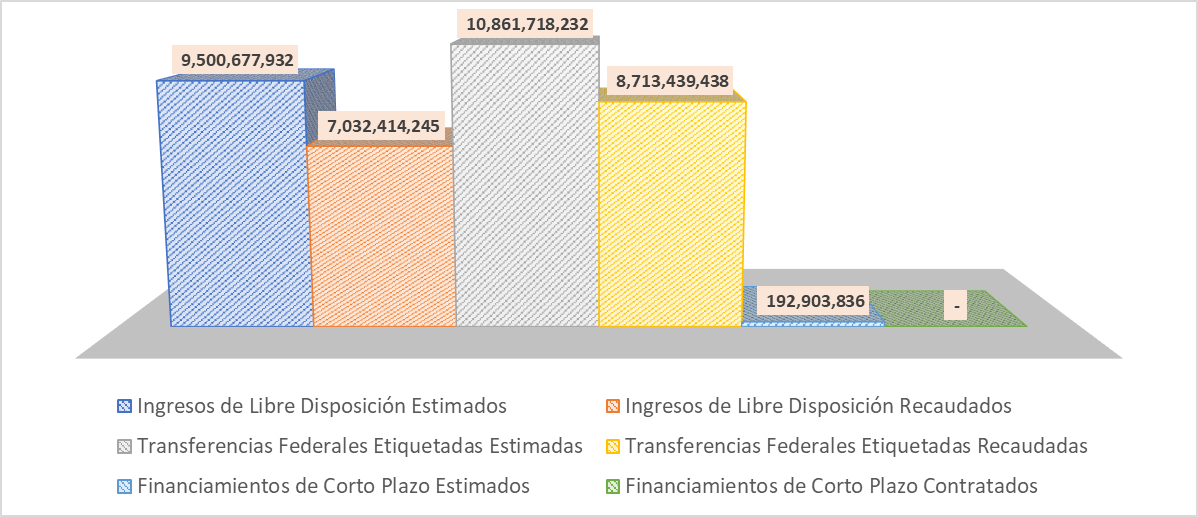 Fuente: Elaboración propia con información de la Cuenta Pública Trimestral del Gobierno del Estado del Colima al Tercer Trimestre del Ejercicio Fiscal 2023 https://www.col.gob.mx/armonizacionv3/index.php/detalle/contenido/NDY0Ng==En lo que refiere a los egresos del Estado, en el capítulo de Servicios Personales se han ejercido $1,347,029,503 pesos lo que representa el ejercicio del 61.5 por ciento del presupuesto autorizado para tal fin, en relación al capítulo de Materiales y Suministros se han ejercido $90,008,079 pesos lo que representa un avance del 34.3 por ciento del presupuesto aprobado.En el capítulo del gasto relacionado con Servicios Generales a la fecha que se reporta, se han ejercido $239,546,824 pesos lo que representa un avance del 48.5 por ciento del monto autorizado para este fin, dentro de este capítulo los gastos que conllevan mayor carga financiera, es el pago de energía eléctrica para el funcionamiento de la infraestructura en materia de seguridad, Arrendamiento de equipo de transporte, manejo de desechos, impuesto sobre nóminas e instalación, servicios de capacitación y sentencias y resoluciones por autoridad competente. Por su parte, en el Capítulo de las Transferencias, Asignaciones, Subsidios y Otras Ayudas, se presupuestaron para el Ejercicio Fiscal 2023 la cantidad de $13,245,797,135 pesos, se han ejercido $10,085,405,714  pesos lo que representa un ejercicio del 76.1 por ciento, en este rubro de gasto destacan el pago de pensiones y jubilaciones por cerca de $789.9 millones de pesos con las que no se tiene ningún adeudo, así como las transferencias a los Poderes del Estado y Órganos Autónomos Estatales que en su conjunto suman $796.7 millones de pesos.En lo que toca a Bienes Muebles, Inmuebles e Intangibles se presupuestaron para el Ejercicio Fiscal 2023, la cantidad de $49,657,754 pesos, de los cuales, se han ejercido $10,352,931 pesos, lo que representa un ejercicio del gasto del 20.8 por ciento. En este capítulo, se ha dejado de adquirir equipamiento tecnológico, vehículos y equipo terrestre, mobiliario y equipo de oficina para las Dependencias del Poder Ejecutivo y se ha utilizado y optimizado el equipo del que se dispone. Por concepto de Inversión Pública se aprobaron recursos por $123,038,321 pesos, al corte del tercer trimestre de 2023 se han ejercido $142,009,016 pesos, destacan las obras “Construcción de vías de comunicación y edificación no habitacional”, por un monto de $85.4 millones de pesos. Al tercer trimestre del Ejercicio Fiscal 2023, los municipios de nuestro estado han recibido $2,447,926,069 pesos, en su mayoría de recursos provenientes de Participaciones Federales y del Fondo de Aportaciones para el Fortalecimiento de los Municipios y las Demarcaciones Territoriales del Distrito Federal. En lo que respecta, al pago de Deuda Pública, se han ejercido cerca de $1,191,035,340 pesos, de los cuales cerca de $430.9 millones de pesos corresponden a adeudos generados por administraciones anteriores y aproximadamente $88 millones de pesos, correspondientes a pasivos de corto plazo.Gráficamente se puede observar el comportamiento del egreso al cierre del tercer trimestre por capítulo de gasto de la siguiente manera: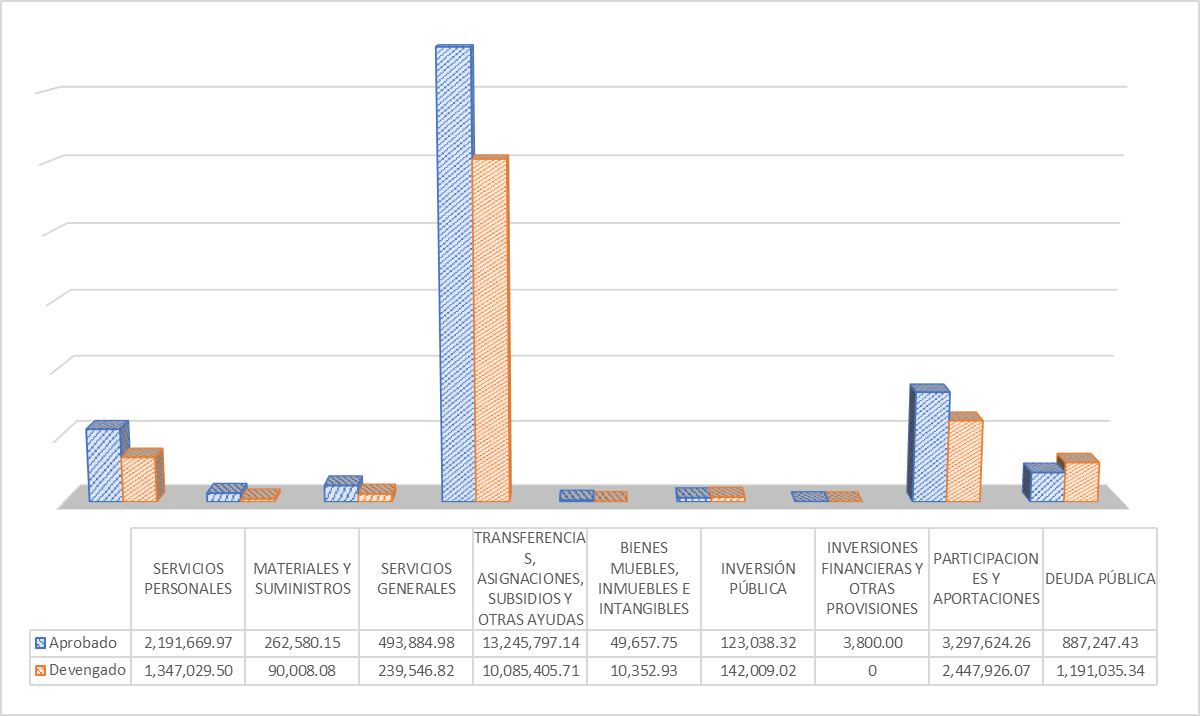 Fuente: Elaboración propia con información de la Cuenta Pública Trimestral del Gobierno del Estado del Colima al Tercer Trimestre del Ejercicio Fiscal 2023 https://www.col.gob.mx/armonizacionv3/index.php/detalle/contenido/NDY0Ng== Cifras en miles de pesos. El estado de situación financiera detallado con corte al 30 de septiembre de 2023 muestra pasivos por pagar a corto plazo por un monto de $1,738,419,592. El pasivo no circulante asciende a $5,405,817,680 pesos que se componen principalmente por deuda pública a largo plazo heredada. Respecto a las cuentas de pasivo a corto plazo destaca la cuenta de Proveedores por pagar a Corto Plazo la que tuvo un decremento respecto al ejercicio anterior (2022) de $281,129,085 pesos lo que representa un 69 por ciento menos. Títulos y Valores a Corto Plazo tuvo un decremento respecto al año anterior (2022) de $628,028,788 pesos, lo que representa un 82 por ciento menos. Por otro lado, la cuenta Deuda Pública a Largo Plazo disminuyó respecto al año anterior (2022) $144,043,583, lo que representa un 4 por ciento menos. Finalmente, al analizar todas las cuentas de los pasivos tanto circulantes como no circulantes, se encontró como resultado la disminución total de $484,244,015 respecto al año inmediato anterior, lo que representa un 6.3 por ciento menos.Es por lo anteriormente señalado que en el Proyecto de Presupuesto de Egresos del Estado de Colima para el Ejercicio Fiscal 2024, considera por segundo año consecutivo, en su operatividad el mínimo indispensable para el funcionamiento adecuado de las Dependencias Centralizadas y la Administración Pública Paraestatal eliminando completamente el dispendio y los gastos superfluos que caracterizaron a las administraciones pasadas. El control del crecimiento del capítulo correspondiente a Servicios Personales que se inició durante la presente Administración Estatal se mantiene para el Ejercicio Fiscal 2024, este capítulo incrementa en cerca de 7.2 puntos porcentuales de acuerdo al límite que señala la Ley de Disciplina Financiera.Materiales y Suministros se propone crezca 0.2 por ciento respecto a lo aprobado para el Ejercicio Fiscal 2023, un monto aproximado de $512 mil pesos. Los rubros específicos de gasto más relevantes son: Alimentos de Reclusos con una asignación de $47 millones de pesos, Combustibles, lubricantes y aditivos con $72.8 millones de pesos, Vestuarios y Uniformes con $52.9 millones de pesos. Servicios Generales, muestra un importante fortalecimiento, principalmente explicado por los recursos etiquetados provenientes del Fondo de Aportaciones para la Seguridad Pública, los cuales formando parte del gasto etiquetado será destinado principalmente para la instalación, reparación, mantenimiento, otros equipos y herramienta, instalación, reparación, mantenimiento equipo de cómputo y tecnología de la información, instrumental médico y de laboratorio, y arrendamiento de vehículos así como el pago de energía eléctrica, que en suma se incrementa un 18.4 por ciento respecto al ejercicio inmediato anterior, lo que en términos nominales importa $90.7 millones de pesos. Transferencias, Asignaciones, Subsidios y Otras Ayudas, presenta un incremento de $1,329.8 millones de pesos respecto al Ejercicio Fiscal 2023, incrementos que se explican principalmente por recursos provenientes de Aportaciones Federales en los fondos como el Fondo de Aportaciones para la Nómina Educativa y Gasto Operativo, el Fondo de Aportaciones Múltiples y el Fondo de Aportaciones para los Servicios de Salud. En este rubro, especial mención merecen los Órganos Públicos Autónomos, los cuales incrementan en sus asignaciones, respecto al Ejercicio Fiscal 2023, en 207.1 millones de pesos, como a continuación se detalla.En el ejercicio fiscal 2024, se llevará a cabo el proceso electoral para renovar Presidenta o Presidente de la República, a las y los Senadores y a las y los Diputados Federales. En el ámbito local, se elegirán a las y los Presidentes Municipales así como a las y los Diputados locales. En este sentido, y en términos de la legislación electoral aplicable para el caso, la propuesta de Presupuesto de Egresos para el Instituto Electoral del Estado y el Tribunal Electoral del Estado, presentan un incremento significativo respecto al Presupuesto aprobado para el ejercicio fiscal 2023. De forma tal que, la propuesta del Instituto Electoral del Estado es por $197.1 millones de pesos lo que representa un incremento del 258 por ciento respecto al presupuesto autorizado para el ejercicio fiscal 2023. Mientras que el Tribunal Electoral del Estado presenta una propuesta un 127.5 por ciento mayor al autorizado en el Presupuesto de Egresos para el ejercicio fiscal 2023.Los órganos autónomos, Instituto Electoral del Estado, Instituto de Transparencia, Acceso a la Información Pública y Protección de Datos del Estado de Colima, Tribunal Electoral del Estado, Tribunal de Arbitraje y Escalafón, Tribunal de Justicia Administrativa del Estado de Colima, Órgano Superior de Auditoría y Fiscalización Gubernamental, Comisión de Derechos Humanos del Estado de Colima y Fiscalía General del Estado, mediante diversos documentos remitieron a este Poder Ejecutivo sus Proyectos de Presupuesto de Egresos para el Ejercicio Fiscal 2024, los cuales se turnan de manera íntegra para su análisis a esta Soberanía.En relación a los Poderes del Estado, el Poder Legislativo no presenta incremento alguno, la propuesta se mantiene en la misma cantidad autorizada para el ejercicio fiscal 2023. Por su parte el Poder Judicial, presenta incrementos por $10,040,000 pesos respecto al aprobado para el Ejercicio Fiscal 2023, mismo que se remite para su análisis a ese H. Congreso del Estado. En lo que respecta a ayudas sociales y subsidios, para el Ejercicio Fiscal 2024 se propone mantener e incrementar el Subsidio a la Tenencia por un monto de $400 millones de pesos, así como la continuación de los Programas Asistenciales que otorga el Gobierno del Estado por un monto de $251.7 millones de pesos, que se integra por las siguientes acciones:Adicionalmente y con coparticipación del 50 por ciento con cargo a recursos de libre disposición del Estado, se propone mantener el programa de Apoyo Económico Personas Discapacidad Permanente de 30 a 64 años mismo que representa una asignación global de $79,984,800.00 pesos. En un firme compromiso con la educación, la presente Administración por tercer año consecutivo propone asignar la totalidad de los recursos convenidos con la Universidad de Colima, integrado por $545.1 millones de pesos de Aportación Estatal y $1,982.2 millones de pesos de Transferencias Federales Etiquetadas. En suma $2,527.3 millones de pesos recibirá la Universidad de Colima para el Ejercicio Fiscal 2024.Para finalizar, se propone una asignación de $157.3 millones de pesos para el pago de Adeudos de Ejercicios Fiscales Anteriores, con los cuales se pretende se genere una disminución en las cuentas por pagar a corto plazo, de la misma forma, se presupuestan $509.1 millones de pesos para el pago de la Deuda Pública Estatal. Las necesidades de financiamiento de corto plazo que se estiman serán necesarias durante el Ejercicio Fiscal 2024 ascienden a $350.0 millones de pesos, cifra que se encuentra dentro de los parámetros establecidos por la Ley de Disciplina Financiera de las Entidades Federativas y los Municipios, así como la Ley de Presupuesto y Responsabilidad Hacendaria del Estado de Colima y la Ley de Deuda Pública del Estado de Colima y sus Municipios para un Endeudamiento en Observación. De esta forma, en los grandes agregados del gasto en relación a su propósito u objetivos socioeconómicos que persiguen los diferentes entes públicos, mostrando los objetivos generales de las políticas públicas y los recursos económicos que se propone asignar para alcanzar estos. En la función de Gobierno el crecimiento que se propone es de un 13.5 por ciento, sustentado principalmente por mayores asignaciones a los asuntos de orden público y seguridad interior en cerca de $74.0 millones de pesos respecto al Ejercicio Fiscal 2023, Justicia con $80.0 millones de pesos adicionales y Coordinación de la Política de Gobierno con $188.5 millones de pesos adicionales esta variación explicada por el incremento propuesto por el Instituto Estatal Electoral. Por su parte, el gasto que tiene como finalidad el Desarrollo Social incrementa en un 9.1 por ciento, al interior los rubros que presentan los mayores incrementos son Educación con $764.3 millones de pesos adicionales a los autorizados para el Ejercicio Fiscal 2023, Protección Social con una variación de $229.3 millones de pesos, el gasto destinado a Salud se estima se incremente en $219.0 millones de pesos. Referente al gasto cuyo destino es el Desarrollo Económico, se incrementa en 0.2 por ciento, impulsado por un mayor presupuesto asignado para otras industrias y otros asuntos económicos.Las Transferencias, Participaciones, y Aportaciones entre Diferentes Niveles y Ordenes de Gobierno incrementan en un 2.4 por ciento lo que representa $78.8 millones de pesos adicionales que estarán recibiendo los Municipios de nuestro Estado durante el Ejercicio Fiscal 2024.Es así que el Proyecto de Presupuesto de Egresos del Estado de Colima para el Ejercicio Fiscal 2024, que se somete a la consideración del H. Congreso del Estado de Colima, asciende a $21,995,316,218 pesos, cifra que refleja las necesidades y compromisos de gasto público de todo el aparato gubernamental del Estado de Colima y que es, en términos nominales, 7.0 por ciento mayor al aprobado para el Ejercicio Fiscal 2023.2. MARCO PLURIANUALEn atención a lo dispuesto por el artículo 5 de la Ley de Disciplina Financiera de las Entidades Federativas y los Municipios, se presenta la siguiente información. 2.I. Objetivos anuales, estrategias y metas1/.1/ Los Objetivos se encuentran redactados al nivel propósito de acuerdo a la Metodología del Marco Lógico, las estrategias y metas se pueden consultar en las Matrices de Indicadores para Resultados y las Fichas Técnicas de Indicadores anexas.  2.II. Proyecciones de finanzas públicas, considerando las premisas empleadas en los Criterios Generales de Política Económica.Metodología para la proyección de Ingresos y EgresosLa metodología de proyección de ingresos y egresos del estado de Colima, de conformidad con el Artículo 5 fracción II de la Ley de Disciplina Financiera de las Entidades Federativas y los Municipios, con fundamento en los Criterios Generales de Política Económica 2024.La proyección de ingresos y egresos se realiza con base en los siguientes lineamientos generales:Para 2024 se estima incrementar la recaudación de impuestos en un porcentaje real similar al crecimiento del Producto Interno Bruto Nacional.  Para el cálculo de las proyecciones de ingresos se consideró el crecimiento puntual del PIB y así como la inflación estimada en los Criterios Generales de Política Económica 2024.El Gasto No Etiquetado solo incrementa en términos del crecimiento nominal del PIB. Los ahorros y economías presupuestarias que se puedan generar durante el Ejercicio Fiscal 2024 serán destinados a las prioridades del Gobierno en términos de la Ley de Disciplina Financiera de las Entidades Federativas y los Municipios. No se considera endeudamiento de largo plazo, el endeudamiento de corto plazo lo hace en los términos señalados por la Ley de Disciplina Financiera de las Entidades Federativas y los Municipios y en los casos de insuficiencia de liquidez. a). Formato 7a) Proyecciones de Ingresos - LDFb) Formato 7b) Proyecciones de Egresos – LDF2.III. Descripción de los riesgos relevantes para las finanzas públicas, incluyendo los montos de Deuda Contingente, acompañados de propuestas de acción para enfrentarlos.2.III.A. Riesgos fiscales en el ámbito nacional.Riesgos a corto plazoLas estimaciones de finanzas públicas para 2024 consideran un marco macroeconómico prudente que incorpora las perspectivas de los principales indicadores económicos para el año. No obstante, se debe considerar que durante el ejercicio fiscal se pueden presentar choques macroeconómicos y otros factores inusuales que generen desviaciones con respecto a lo previsto en el Paquete Económico.Atendiendo a esta posibilidad, a continuación, se presenta un análisis de sensibilidades que presenta una variedad de escenarios considerando ciertas desviaciones de las principales variables del marco macroeconómico propuesto sobre las estimaciones de ingresos y gasto presentadas en el Paquete Económico 2024.Es importante destacar que el análisis considera desviaciones individuales y no estima el impacto de desviaciones simultáneas.*/ Se refiere al aumento del costo externo en pesos de la deuda externa del Gobierno Federal.**/ Incluye al IPAB.Fuente: SHCP.Para esto, el Gobierno de México cuenta con un conjunto de amortiguadores fiscales para disminuir los riesgos que pudieran generar eventos adversos sobre las finanzas públicas del país, entre los cuales destacan:Una estrategia de coberturas petroleras para cubrir la exposición de los ingresos del Gobierno Federal ante reducciones en los precios del crudo;La línea de Crédito Flexible con el FMI de $47 mil millones de dólares (equivalente a 35.7 mil de millones de Derechos Especiales de Giro) para enfrentar un posible entorno económico adverso;La línea swap con el Tesoro de los EE.UU. por $9 mil millones de dólares;Las reservas internacionales por $204 mil millones de dólares al 1 de septiembre de 2023;La flexibilidad cambiaria que permite absorber choques externos;Una composición de la deuda pública mayoritariamente en moneda nacional y a tasa fija que permite hacer frente a riesgos de tipo de cambio, tasas de interés y refinanciamiento. De la deuda del Gobierno Federal, al cierre de julio, 83.7 por ciento correspondió al componente interno y el 76.8 por ciento de los valores gubernamentales se encontraban a tasa fija y a largo plazo.El seguro para catástrofes con una cobertura de $5 mil millones de pesos, el cual se destina a cubrir los recursos presupuestales necesarios para atender los efectos ocasionados por fenómenos naturales y tiene vigencia hasta el 5 de julio de 2024;Un bono catastrófico vigente hasta marzo de 2024 por $485 millones de dólares con cobertura contra pérdidas derivadas de sismos de diferentes magnitudes y ciclones tropicales.También se deben observar los riesgos fiscales de mediano plazo, entre los que destaca el pago de pensiones, además de otros riesgos con muy baja probabilidad de materialización que deben ser considerados en el marco de una política hacendaria prudente y responsable.Riesgos al pronóstico de crecimiento económico para 20242.III.B Riesgos macroeconómicos de largo plazo y pasivos contingentesPirámide poblacional y pensiones. La evolución de la pirámide demográfica de nuestro país muestra que la transición poblacional esperada para las siguientes décadas representa un reto creciente en el ámbito económico y fiscal. Se estima que actualmente, en 2023, la población de personas mayores de 65 años o más representa el 8.2 por ciento de la población total de México; sin embargo, se prevé que para el 2050 este grupo conformará cerca del 17.0 por ciento de la población.Se debe considerar que el envejecimiento de la población también implica un aumento en la demanda de servicios de salud y cuidados de larga duración, así como una restructuración en las fuentes de recaudación tributaria. En particular, la transición poblacional se traducirá en presiones en el gasto debido a un mayor costo de operación del sistema de salud público, al incremento de las aportaciones del gobierno a los sistemas de pensiones, además del pago de pensiones del sistema anterior. Nuestro país ha modificado los esquemas existentes para transformarlos en sistemas de cuentas individuales con aportaciones gubernamentales administradas por las AFORE. Además, con la reforma al sistema de pensiones promulgada en 2020 por la actual administración, se espera que los recursos administrados por las AFORE se incrementen a alrededor de 35-40 por ciento del PIB en 2030. Al respecto, se han observado incrementos anuales en los activos netos de las AFORE, los cuales alcanzaron en junio de 2023 un nivel de $5 mil 551 millones de pesos, equivalente al 19 por ciento de PIB.Respecto a las pensiones no contributivas, en 2023, el monto asciende a $4 mil 800 pesos bimestrales para más de 11 millones de beneficiados, con una erogación programada de $335 mil 499.4 millones de pesos para el año. Para 2024 este monto pasará a $6 mil pesos bimestrales con un estimado que representa una erogación programada de $465 mil 48.7 millones de pesos para el año, equivalente al 1.4 por ciento del PIB.Banca de desarrollo. Al interior del sector de la banca de desarrollo, los principales riesgos se concentran en la posibilidad de incumplimiento del servicio de los créditos directos o en el ejercicio de las garantías otorgadas. Al cierre de junio de 2023, el Saldo de la Cartera de Crédito Directo e Impulsado al Sector Privado ascendió a $1 billón 758 mil 682 millones de pesos. De este saldo, $1 billón 172 mil 654 millones de pesos (66.7 por ciento) corresponden a la cartera de crédito directo y $186 mil 739 millones de pesos (10.6 por ciento), corresponde a la cartera garantizada, excluyendo el saldo expuesto de los intermediarios, las bursatilizaciones hipotecarias y el capital de riesgo cuyo monto ascendió a $396 mil 775 millones de pesos. No obstante, el riesgo asociado a la formación de un pasivo financiero de esa magnitud es bajo, considerando que el otorgamiento de créditos sigue estándares rigurosos y que estos se encuentran respaldados. En abril de 2023, el nivel de capitalización se ubicó en 29.9 por ciento; asimismo, el nivel de cartera vencida se ubicó en $49 mil 181 millones de pesos, al tiempo que las estimaciones por riesgo de crédito ascendieron a $67 mil 963 millones de pesos. Finalmente, y considerando los cambios en los criterios contables que la CNBV aplicó a las Sociedades Nacionales de Crédito a partir de enero de 2023, las reservas por riesgo de crédito como proporción del total de cartera de crédito con riesgo de crédito etapa 3 ascendieron a 161.5 por ciento; en tanto que para la Financiera Nacional de Desarrollo (FND) y los Fondos y Fideicomisos Públicos de Fomento ascendieron a 95.1 por ciento. Seguro de depósitos e Instituto para la Protección al Ahorro Bancario (IPAB). En caso de una contingencia en la que se establezca la liquidación o concurso mercantil de una institución de banca múltiple, el Gobierno Federal tiene el compromiso de cubrir con un monto garantizado los depósitos, lo que puede ser considerado como un potencial riesgo para para las finanzas públicas. Al cierre de junio de 2023, el monto total de depósitos a la vista y a plazo en el sistema fue de $7.04 billones de pesos, equivalente al 22.3 por ciento del PIB. Por su parte, el IPAB tiene la obligación de cubrir hasta un monto máximo de 400 mil UDIs; es decir, $3 millones 127 mil 201 pesos por persona física o moral por institución. El Índice de Capitalización de la Banca Múltiple, que mide la razón entre el capital neto y los activos ponderados sujetos a riesgo, ascendió a 19.49 por ciento en junio de 2023, lo cual es superior al mínimo regulatorio de 10.5 por ciento establecido en Basilea III. Proyectos de Infraestructura de Largo Plazo (PIDIREGAS). Este esquema dejó de ser utilizado por PEMEX a partir de enero de 2009, con lo cual la CFE pasó a ser la única entidad que utiliza actualmente este esquema de inversión condicionada. Por lo anterior, la deuda que se encuentra asociada a ese concepto se convirtió en deuda pública; de esta manera, los pasivos que derivan de dichos esquemas para ambas entidades se encuentran incluidos en el SHRFSP, representando una obligación de pago por parte de la entidad que los contrae. Bajo el esquema de inversión condicionada no se cuenta con un compromiso firme e inmediato de inversión, sino que se trata de una obligación contractual para comprar los bienes y servicios elaborados con los activos de las empresas considerando las especificaciones técnicas acordadas. Dadas ciertas condiciones de contrato, como incumplimiento de pago o causas de fuerza mayor, la CFE se encuentra obligada a comprar los activos de las empresas con las que tiene contrato. La exposición máxima por el monto contingente es de alrededor de $118 mil 282 millones de pesos, distribuida en un plazo de aproximadamente 25 años, bajo el caso extremo de que los bienes y activos adquiridos registraran un valor nulo. Por lo anterior, el riesgo se ve reducido en la medida que los activos registran un valor positivo.Desastres naturales. Se diseñó e implementó desde 2007 el sistema de evaluación de pérdidas, para estimar la frecuencia, la intensidad y las potenciales pérdidas económicas de los desastres naturales como sismos, tormentas tropicales y huracanes. El modelo funciona con base en la información histórica de las erogaciones realizadas por los mecanismos de financiamiento para atender los desastres naturales, la información del Atlas Nacional de Riesgos sobre áreas más propensas a desastres, así como de la cuantificación de la exposición referente a infraestructura federal y estatal. Conforme a las estimaciones realizadas, las pérdidas esperadas para los sectores prioritarios de recibir el apoyo de mecanismos de financiamiento aprobado en el ramo 23 para ejecutar programas y proyectos para atender los daños ocasionados por fenómenos naturales son las siguientes: i) Para eventos de alta frecuencia y baja intensidad, la pérdida estimada anual asciende a $11.0 mil millones de pesos ; ii) Para eventos que tienen un 5 por ciento de probabilidad por año de ocurrencia, equivale a $12.2 mil millones de pesos; y iii) Para eventos con 1 por ciento de probabilidad de ocurrencia por año, la pérdida esperada asciende a $37.0 mil millones de pesos.2.III.C. Riesgos fiscales en el ámbito local y pasivos contingentes.Dependencia de las Transferencias Federales. En las estimaciones para el ejercicio fiscal 2024, las transferencias federales que recibirá el Estado de Colima, suman $19,764.6 millones de pesos, es decir, el 89.9 por ciento del total de los recursos estimados ingresar para el ejercicio 2024. Lo que puede representar un alto riesgo para las finanzas públicas locales, pues un escenario adverso en la recaudación de ingresos del orden federal tiene un impacto directo sobre las finanzas públicas locales, tal y como ha acontecido en el presente ejercicio fiscal, como ya se explicó en el apartado de condiciones financieras.Desequilibrio en las Finanzas Públicas del Estado. Después del quebrando financiero del año 2021, en el que se llegó al extremo del impago de los sueldos de las y los trabajadores al servicio del Gobierno del Estado, uno de los principales retos que enfrenta esta administración es el pago del saldo de la Deuda pública de Largo y Corto Plazo, así como los adeudos con proveedores heredadas de la administración estatal 2016-2021, por un monto cercano a los $11 mil millones de pesos. Esta herencia ha dejado en una difícil situación de las finanzas públicas estatales. Para lo cual se seguirá impulsando una política de austeridad, para disminuir el costo de operación del aparato gubernamental estatal y con ello poder canalizar recursos al pago de adeudos fiscales anteriores. 2.IV. Los resultados de las finanzas públicas que abarquen un periodo de los cinco últimos años y el Ejercicio Fiscal en cuestión, de acuerdo con los formatos que emita el Consejo Nacional de Armonización Contable para este fin.2.IV.A Formato 7c)   Resultados de Ingresos – LDF1. Los importes corresponden al momento contable de los ingresos devengados.2. Los importes corresponden a los ingresos devengados al cierre del tercer trimestre de 2023 y estimados para el resto del ejercicio. 	Fuente: Cuentas públicas anuales	2.IV.B Formato 7d) Resultados de Egresos – LDF2.V. Un estudio actuarial de las pensiones de sus trabajadores, el cual como mínimo deberá actualizarse cada tres años. El estudio deberá incluir la población afiliada, la edad promedio, las características de las prestaciones otorgadas por la ley aplicable, el monto de reservas de pensiones, así como el periodo de suficiencia y el balance actuarial en valor presente.2.VI. Histórico de pensiones y jubilacionesFuente: Cuentas Públicas 2018 - 2022 **Decreto de Presupuesto de Egresos 2023.	 	 	 	  	 * Ejercido a Sept 2023.	2.VII. Adeudos de Ejercicios Fiscales Anteriores2.VIII. Sistema de AlertasSegún la Secretaría de Hacienda y Crédito, El Sistema de Alertas mide el nivel de endeudamiento de los Entes Públicos que tengan contratados Financiamientos y Obligaciones, y éstos se encuentren inscritos en el Registro Público Único, cuya fuente o garantía de pago sea de Ingresos de Libre Disposición. La Ley de Disciplina Financiera de las Entidades Federativas y los Municipios establece tres indicadores de corto y largo plazo para realizar la medición del Sistema de Alertas: (1) Deuda Pública y Obligaciones sobre Ingresos de Libre Disposición, (2) Servicio de la Deuda y de Obligaciones sobre Ingresos de Libre Disposición y (3) Obligaciones a Corto Plazo y Proveedores y Contratistas, menos los montos de efectivo, bancos e inversiones temporales, sobre Ingresos Totales.De acuerdo al resultado obtenido del Sistema de Alertas, con fecha de corte al 2do. Trimestre de 2023, publicada con fecha 30 de junio 2023, el nivel de endeudamiento del Estado de Colima es el siguiente: Endeudamiento en Observación.Por lo anterior, de conformidad con lo dispuesto en el artículo 46, fracción II, de la Ley de Disciplina Financiera de las Entidades Federativas y los Municipios, el Techo de Financiamiento Neto es el equivalente al 5 por ciento de los Ingresos de Libre Disposición.2.IX. Balance PresupuestarioDe acuerdo al artículo 2 fracción II y III, de la Ley de Disciplina Financiera de Entidades Federativas y los Municipios, el Balance Presupuestario y al Balance Presupuestario de Recursos Disponibles se define de la siguiente manera:“II. Balance presupuestario: la diferencia entre los Ingresos totales incluidos en la Ley de Ingresos, y los Gastos totales considerados en el Presupuesto de Egresos, con excepción de la amortización de la deuda;III. Balance presupuestario de recursos disponibles: la diferencia entre los Ingresos de libre disposición, incluidos en la Ley de Ingresos, más el Financiamiento Neto y los Gastos no etiquetados considerados en el Presupuesto de Egresos, con excepción de la amortización de la deuda…”No atender debidamente a lo que está ocurriendo en el escenario económico puede afectar la estabilidad fiscal en la forma de desbalances entre ingresos y gastos; y cuando estos desbalances son significativos y frecuentes en el tiempo se crea un ambiente de indisciplina fiscal.En función de lo previsto en los Criterios para la elaboración y presentación homogénea de la información financiera y de los formatos a que hace referencia la Ley de Disciplina Financiera de las Entidades Federativas y los Municipios, emitidos por el CONAC; el formato 4 Balance Presupuestario–LDF se presentará en el Ejercicio Fiscal 2024 de forma trimestral, acumulando cada periodo del mismo, con la desagregación de la información financiera ocurrida entre el inicio y el final del periodo, así como de manera anual en la Cuenta Pública.De esta manera, para el Ejercicio Fiscal 2024, se prevé un balance presupuestario sostenible, toda vez que los ingresos totales contenidos en la Iniciativa de Ley con Proyecto de Decreto por la que se expide la Ley Ingresos del Estado de Colima para el Ejercicio Fiscal 2024 igualan a la totalidad de Gastos que se consideran en la presente Iniciativa con Proyecto de Decreto por la que se Expide el Presupuesto de Egresos del Estado de Colima para el Ejercicio Fiscal 2024, como se muestra a continuación:2.X. Asignaciones para la atención de desastres naturalesSegún lo previsto en la Ley General de Protección Civil, es obligación del Estado en sus tres órdenes de gobierno, reducir los riesgos sobre los agentes afectables y llevar a cabo las acciones necesarias para la identificación y el reconocimiento de la vulnerabilidad de las zonas bajo su jurisdicción.En términos de lo establecido en el artículo 18 de la Ley General de Protección Civil, es responsabilidad de los gobiernos de las Entidades Federativas, conforme a su disponibilidad presupuestaria, la contratación de seguros y demás instrumentos de administración y transferencia de riesgos para la cobertura de daños causados por un desastre natural en los bienes e infraestructura de sus Entidades Federativas.Para el Ejercicio Fiscal 2024 se estimó una cantidad de $25 millones de pesos en la partida 030405002 Seguro de Gastos Catastróficos que representa el monto destinado para la contratación del Seguro contra Gastos Catastróficos, para la atención a la infraestructura dañada en caso de desastres naturales.Para el Ejercicio Fiscal 2024, se prevén en la partida 070901001 Fondo de Desastres Naturales, $2 millones de pesos de aportación al Fideicomiso, con el fin de atender a la población afectada y los daños causados a la infraestructura pública estatal que se pudiese ocasionar por la ocurrencia de desastres naturales. La aportación estatal podrá variar durante el Ejercicio Fiscal 2024 de acuerdo al cálculo que se realice con base a lo establecido en el artículo 9 de la Ley de Disciplina Financiera de las Entidades Federativas y los Municipios a causa de la declaratoria de emergencia por el sismo ya señalado. 2.XI. Evaluación del DesempeñoEn cumplimiento a lo dispuesto por el artículo 134 de la Constitución Política de los Estados Unidos Mexicanos, artículo 49 de la Ley de Coordinación Fiscal, 110 de la Ley Federal de Presupuesto y Responsabilidad Hacendaria, y artículos 17 y 28 de la Ley de Presupuesto Responsabilidad Hacendaria del Estado de Colima, se realizaron las siguientes evaluaciones.1.	Evaluación de Consistencia y Resultados al Programa presupuestario I02 Salud financiado por el Programa Atención a la Salud y Medicamentos Gratuitos para la Población sin Seguridad Social. INSABI, multianual 2021-2022. Unidad Responsable: Secretaría de Salud y Bienestar Social.Descripción del Programa. El Programa Atención a la Salud y Medicamentos Gratuitos para la Población sin Seguridad Social, de conformidad con las finalidades del derecho humano a la protección de la salud y del Sistema Nacional de Salud, tiene como objetivo general, contribuir al bienestar social e igualdad, mediante la disminución de las brechas de desigualdad en salud originada por la condición laboral de las personas. El problema o necesidad que pretende atender es la deficiente prevención de enfermedades, promoción de hábitos saludables y oportuna atención médica a la población vulnerable y sin seguridad social.Presupuesto. Para los ejercicios fiscales evaluados y de conformidad con los acuerdos de colaboración con el estado, fueron asignados $166,106,013 pesos en el ejercicio fiscal 2020 y $172,339,925 pesos en el ejercicio fiscal 2021. Teniendo como única fuente de financiamiento para este programa recursos correspondientes al Ramo 12.Principales Resultados de la Evaluación. Mediante la evaluación de Consistencia y Resultados, se analizó la capacidad institucional, organizacional y de gestión del Programa INSABI, en términos de diseño y planeación estratégica, cobertura y focalización, operación, percepción de la población objetivo y resultados obtenidos de la gestión que realiza la entidad.En ese sentido, conforme la problemática y el mecanismo de intervención del programa, en Colima, se tienen personas que no cuentan con esquemas de protección de su salud, mediante afiliación a seguridad social, que deben tener acceso a productos y servicios médicos; los cuales, en principio, proporciona el programa evaluado; por ello, la evaluación señala que el mecanismo general de intervención es pertinente para resolver el problema que le da origen; sin embargo, el diseño de este programa presenta importantes áreas de mejora en el orden estatal que deben atenderse a fin de potenciar los resultados positivos en la población objetivo.Conforme lo señalado en la evaluación, no se muestra evidencia documental que demuestre que se cuenta con un mecanismo definido para la elegibilidad de población potencial y objetivo. Así mismo, no se definen plazos para la actualización de los diagnósticos. Ni se encontró evidencia de contar con un padrón de beneficiarios.Se tienen establecidas metas para cada objetivo definido, plasmados en una Matriz de Indicadores para Resultados. Sin embargo, no se presenta información sistemática sobre la planeación de actividades para alcanzar objetivos que, sean resultado de un ejercicio de planeación institucionalizado; no se muestra evidencia de que sean comunicados a los responsables específicos de realizar las acciones.Si bien, se tiene una estimación de la población objetivo, ésta no puede ser considerada como una estrategia de cobertura documentada dado que no incluye la definición de la población objetivo, no especifica metas de cobertura anual, no abarca un horizonte de mediano y largo plazo; falta claridad de congruencia con el diseño y el diagnóstico del programa.Principales recomendaciones:Llevar a cabo un mapeo de los procesos en la gestión y operación del programa.Elaborar un procedimiento; integrarlo al Manual de Procedimientos; e implementarlos para la gestión del programa INSABI. El establecimiento de indicadores federales y estatales, que cuente con un sistema de seguimiento y medición de los mismos que sirvan de base para reportar la calidad de los servicios de salud.Elaborar un procedimiento; integrarlo al Manual de Procedimientos; e implementarlo para desarrollar el proceso de medición de la satisfacción y percepción de la población atendida.2. Evaluación de Consistencia y Resultados al Programa presupuestario I32 Asistencia al Sistema Estatal de Seguridad Pública financiado principalmente por el Fondo de Aportaciones para la Seguridad Pública FASP, ejercicio fiscal 2022. Unidad Responsable: Secretariado Ejecutivo del Sistema Estatal de Seguridad Pública (SESESP).Descripción del Programa. El Programa presupuestario I32 Asistencia al Sistema Estatal de Seguridad Pública financiado principalmente por el Fondo de Aportaciones para la Seguridad Pública FASP, el cual es un fondo presupuestal perteneciente al ramo 33, por tanto constituyen recursos destinados a las entidades federativas para la implementación de estrategias nacionales, las cuales en materia de Seguridad Pública tienen como base 10 Programas con Prioridad Nacional (PPN) establecidos por el Secretariado Ejecutivo del Sistema Nacional de Seguridad Pública (SESNSP), cuyo seguimiento sobre la aplicación de los recursos en el estado de Colima es responsabilidad del Secretariado Ejecutivo del Sistema Estatal de Seguridad Pública, de conformidad con las metas convenidas en el anexo técnico celebrado entre la entidad federativa y el SESNSP.Presupuesto. El Consejo Nacional de Seguridad Pública, mediante Acuerdo 04/XLVII/21, ratificó el Acuerdo 03/XLV/19, mediante el cual aprobó los criterios de distribución, fórmulas y variables para la asignación de los recursos del Fondo de Aportaciones para la Seguridad Pública de los Estados y del Distrito Federal y, determinó que para el ejercicio fiscal 2022, se adiciona el incremento porcentual nominal considerado en el Presupuesto de Egresos de la Federación para el ejercicio fiscal 2022.Dicho cálculo arrojó una asignación para el estado de Colima de $212,072,351 pesos. Del monto asignado por la federación, la entidad federativa, conforme a lo establecido en el Convenio de Coordinación de cada ejercicio fiscal, se obligó aportar cuando menos el 25 por ciento. Sin embargo, el estado de Colima fue la entidad federativa que mayor porcentaje de participación tuvo con un 58 por ciento para el ejercicio fiscal 2022, aportando $123,018,087 pesos, para alcanzar un monto de financiamiento conjunto de $335,090,438 pesos.Principales Resultados de la Evaluación. En la evaluación se presentan el cumplimiento de metas convenidas y/o modificadas por el estado; así como, los avances generales de los Programas con Prioridad Nacional y Subprogramas; así como, la forma en que la inversión ha contribuido a la seguridad pública del estado. De esta manera, se señala que, al 31 de diciembre del 2022, el estado de Colima tuvo un comportamiento presupuestal altamente eficiente, al alcanzar un aprovechamiento general del 99.4 por ciento de los recursos del Fondo.Para el programa Impulso al Modelo Nacional de Política y Justicia Cívica y sus subprogramas, el estado de Colima no destinó recursos, para el ejercicio fiscal 2022. Sin embargo, la entidad federativa canalizó y realizó acciones en favor del Modelo Nacional de Policía y Justicia Cívica, al destinar la mayor parte del presupuesto convenido a la profesionalización, equipamiento, infraestructura, por tanto, a la dignificación de las corporaciones y los elementos de seguridad pública en la entidad.Para el programa Profesionalización, Certificación y Capacitación de los Elementos Policiales y las Instituciones de Seguridad Pública, el estado de Colima convino $14,855,588 pesos. En los subprogramas Fortalecimiento de las Capacidades de Evaluación en Control de Confianza y Profesionalización y Capacitación de los Elementos Policiales de Seguridad Pública, se tuvo un cumplimiento de metas del 99.5 por ciento y 99.8 por ciento en cada caso.Ambos subprogramas y su cumplimiento son factores relevantes para la seguridad pública del estado, puesto que comprenden las Evaluaciones de Control y Confianza, de Competencias Básicas de la Función Policial, del Desempeño; así como, las formaciones inicial y continua de los elementos de seguridad pública; además de ser éstos, componentes y requisitos exigibles para la obtención del Certificado Único Policial.El programa de Equipamiento e Infraestructura de los Elementos Policiales y las Instituciones de Seguridad Pública considera rubros que inciden de forma directa en la operación, eficacia y resultados de la seguridad. Por ello, el estado de Colima aplicó en el 2022, recursos por un total de $182,083,026 pesos.Con el programa Prevención Social de la Violencia y la Delincuencia con Participación Ciudadana se consideran temas como: acceso a la justicia para las mujeres, prevención social de la violencia y la delincuencia con participación ciudadana y fortalecimiento de asesorías jurídicas a víctimas. Para este programa el estado de Colima durante el 2022 ejecutó recursos del FASP por un monto global de $16, 597,344 pesos.El programa de Fortalecimiento al Sistema Penitenciario Nacional y de Ejecución de Medidas para Adolescentes, busca fortalecer a las instituciones locales del sistema penitenciario y la ejecución de medidas de apoyo a adolescentes, mediante infraestructura, equipamiento y tecnologías necesarias para garantizar la seguridad institucional, así como, generar las condiciones para promover su reinserción social. Para estas acciones el estado de Colima ejecutó recursos por un total de $19,678,267 pesos.El programa Sistema Nacional de Información comprende a los subprogramas Sistema Nacional de Información, Base de Datos, Sistema de Llamadas de emergencia y Denuncias Ciudadanas, Red Nacional de Radiocomunicación y Fortalecimiento de los Sistemas de Video vigilancia y Geolocalización. El monto aplicado en este programa por el estado de colima, durante el 2022, fue de $82,580,635 pesos.El programa Fortalecimiento Tecnológico del Registro Vehicular (REPUVE) concentra información de los vehículos que circulan en el estado y el país para su identificación y control. La inscripción en el Registro tiene el propósito de otorgar seguridad pública y jurídica a los propietarios de vehículos frente a actos delictivos, brindando servicios de información al público usuario.Dada la incidencia de robo de vehículos y delitos cometidos con ellos, el estado de Colima para el fortalecimiento tecnológico del Registro Público Vehicular (REPUVE), durante el 2022, aplicó fondos por un monto total de $15,558,292 pesos.Con estos recursos, el estado de Colima colocó 3,884 constancias de inscripción e instaló 33 nuevos puntos de monitoreo vehicular y 4 módulos de inscripción, con lo cual fue posible recuperar 149 vehículos robados.Principales recomendaciones: El Secretariado Ejecutivo del Sistema Estatal de Seguridad Pública y las corporaciones de seguridad ejecutoras del gasto requieren de un sistema o plataforma informática que les permita administrar y compartir información en tiempo real respecto de su estado de fuerza, recursos y seguimiento de los programas presupuestarios con información útil para la toma de decisiones en materia de seguridad pública y sacar el mayor aprovechamiento de los recursos con que cuenta.Es importante avanzar en el sistema estatal de seguridad pública para lograr una mayor integración a procesos basada en un aseguramiento de la calidad, con orientación a resultados. Es importante además de garantizar el cumplimiento de la función y la competencia, vincular a las instituciones a resultados.Institucionalizar el servicio profesional de carrera policial, ministerial y del sistema penitenciario.Tomar como referente el salario digno para el estado de Colima estimado por la comisión Nacional de Salarios Mínimos para impulsar de forma paulatina y progresiva en términos de viabilidad financiera, la re nivelación salarial y mejora de las condiciones laborales en los tres perfiles (policía estatal, policía de investigación y custodio penitenciario).3.	Evaluación de Consistencia y Resultados al Programa presupuestario S96 Infraestructura Social financiado por el Fondo de Infraestructura Social para las Entidades FISE., multianual 2020-2021. Unidad Responsable: Secretaría de Infraestructura, Desarrollo Urbano y Movilidad / Secretaría de Bienestar, Inclusión Social y Mujeres.Descripción del Programa. El Fondo de Aportaciones para la Infraestructura Social (FAIS), constituye uno de los ocho fondos que conforman los Fondos de Aportaciones Federales, el Ramo 33. El FAIS se divide en dos Subfondos: el Fondo de Infraestructura Social para las Entidades (FISE) y el Fondo de Aportaciones para la Infraestructura Social Municipal y de las demarcaciones Territoriales del Distrito Federal (FISMDF).En ese sentido, el Programa presupuestario S96 Infraestructura Social es financiado principalmente a través del FISE y operado por la Secretaría de Infraestructura, Desarrollo Urbano y Movilidad. De esta manera, el objetivo de la Evaluación es el análisis de la consistencia y orientación a resultados del Programa presupuestario S96, para la identificación de áreas de mejora que mediante su atención permita mejorar su diseño, gestión y resultados.Presupuesto. Para ambos ejercicios fiscales evaluados, la federación destinó el 12.12 por ciento de los recursos del FAIS para el FISE; correspondiendo al estado de Colima para el ejercicio fiscal 2020 $39,856,616 pesos y en el ejercicio fiscal 2021 se asignaron a la entidad $38,865,207 pesos.Principales Resultados de la Evaluación. El Fondo de Aportaciones para la infraestructura Social (FAIS), en su componente estatal (FISE), constituye la principal fuente de financiamiento del Programa presupuestario S96 Infraestructura Social, y el principal fondo con el que se cuenta para combatir los niveles de pobreza y rezago social en la entidad.Conforme la evaluación el Programa presupuestario cumplió con la normatividad aplicable en cada ejercicio presupuestal evaluado; en cuanto a su diseño se encuentra vinculado con metas del Plan Nacional de Desarrollo, del Plan Estatal de Desarrollo y los Objetivos de Desarrollo Sostenible. En lo que respecta a la operación, presenta áreas de oportunidad de mejora, ya que es necesario que cuente con un manual de procesos y mecanismos que permitan identificar la demanda total de apoyos y las características de los solicitantes.Principales recomendaciones:Diseñar y aplicar instrumentos para medir el grado de satisfacción de la población, usuarios y área de enfoque atendida.Gestionar la concurrencia de recursos para ampliar el alcance y los efectos en los indicadores de carencia social.Rediseñar el estudio para la creación y modificación de Programas presupuestarios, señalando la relación con otros Programas presupuestarios, la alineación del marco normativo con los objetivos del Fondo, planes y programas sectoriales, así como la definición de la población potencial y objetivo.Diseñar y desarrollar un manual de procedimientos para producir y entregar los bienes y servicios.Aprovechar la flexibilidad de los lineamientos actuales para llevar a cabo obras prioritarias para la entidad.4. Evaluación Específica de Cierre a Programas presupuestarios con ROP al Programa presupuestario E18 Consolidación de la Familia, Apoyo a la Niñez y Grupos Vulnerables financiado por el Fondo de Aportaciones Múltiples – Asistencia Social FAM-AS, multianual 2020-2021. Unidad Responsable: DIF Estatal Colima.Descripción del Programa. El Programa presupuestario E18 Consolidación de la Familia, Apoyo a la Niñez y Grupos Vulnerables comprende todos los programas públicos que opera el DIF Estatal Colima, la evaluación tiene un alcance de cinco de ellos siendo éstos: Programa Desayunos escolares, Programa de Asistencia Social Alimentaria a Personas de Atención Prioritaria, Programa de Asistencia Social Alimentaria en los Primeros 1000 días y Programa de Asistencia Social Alimentaria a Personas en Situación de Emergencia o Desastre.Presupuesto. Para el ejercicio fiscal 2020, se autorizaron recursos del Fondo de Aportaciones Múltiples – Asistencia Social (FAM-AS) para Estado de Colima, por un monto de $85,916,000 pesos y el monto asignado al Estado de Colima para el ejercicio fiscal 2021 correspondió a $85,296,760 pesos. En el Programa Desayunos escolares se ejerció el 83.6 por ciento de los recursos del FAM-AS ejercicio fiscal 2020 y el 79.6 por ciento en el ejercicio fiscal 2021. Con el Programa de Asistencia Social Alimentaria en los Primeros 1000 días se ejerció el 2.5 por ciento de los recursos del FAM-AS ejercicio fiscal 2020 y el 2.6 por ciento en el ejercicio fiscal 2021. Mediante el Programa de Asistencia Social Alimentaria a Personas de Atención Prioritaria se ejerció el 13.3 por ciento de los recursos del FAM-AS ejercicio fiscal 2020 y 14.6 por ciento en el ejercicio fiscal 2021. Con el Programa de Asistencia Social Alimentaria a Personas en Situación de Emergencia o Desastre se ejerció el 0.6 por ciento de los recursos del FAM-AS tanto para el ejercicio fiscal 2020 como para el 2021. Para el ejercicio fiscal 2021 se ejerció el 2.6 por ciento de los recursos del FAM-AS en el Programa de Salud y Bienestar Comunitario.Principales Resultados de la Evaluación. Si bien los programas de asistencia alimentaria “Programa de Desayunos Escolares”, “Programa de asistencia Social Alimentaria en los Primeros 1000 Días”, “Programa de Asistencia Social Alimentaria a Personas de Atención Prioritaria” y “Programa de Asistencia Social Alimentaria a Personas en Situación de Emergencia o Desastre” son programas enfocados a grupos vulnerables y entendiendo la vulnerabilidad asociada al riesgo y a la acumulación de dos desventajas, se recomienda revisar los entornos de desarrollo: colectivo, familiar e individual de los Sujetos de Asistencia Social Alimentaria (SASA) para precisar su cobertura, focalización y estrategia. Cabe destacar que los programas de alimentación escolar deben ir acompañados de estrategias sólidas de orientación y educación alimentaria, para el fomento de hábitos alimentarios saludables, así como la incorporación de productos frescos provenientes, preferentemente, de pequeños productores, para la movilización de la economía local.De manera más puntual, para el Programa de Desayunos Escolares en 2020 y 2021 se precisaron algunos criterios y se agregaron otros, ya que se enfatizó en “municipios, localidades o AGEB rurales, urbanas o indígenas de alto y muy alto grado de marginación” y se hizo hincapié en los adolescentes que estén en condiciones de vulnerabilidad y estén ubicados en municipios, localidades o AGEB rurales, urbanas o indígenas de alto y muy alto grado de marginación. Por consiguiente, se agregaron dos criterios; Planteles oficiales del Sistema Educativo Nacional ubicados en municipios, localidades o AGEB rurales, urbanas o indígenas.Para los ejercicios fiscales 2020 y 2021, las Reglas de operación (ROP) de ambos años precisan los indicadores en la MIR, el de fin, propósito y componente, la cual no tiene cambio alguno en ambos ejercicios fiscales. En este apartado se recomienda que se incorpore un indicador que mida la asistencia alimentaria que brinda el DIF en condiciones de emergencia. De acuerdo a la información disponible, no fue posible cuantificar algunas de las poblaciones debido a que éstas se encontraban de manera cualitativa y no cuantitativa. Es importante destacar que a través de  la ejecución de los Programas de Asistencia Social Alimentaria  teniendo como eje central lo estipulado en la Estrategia Integral de Asistencia Social Alimentaria y Desarrollo Comunitario (EIASADC), la labor de mejora en la nutrición de los niños, niñas y adolescentes es crucial,  de esta manera continuar trabajando en la mejora de los programas permite brindar un mayor beneficio en la población, atendiendo sus necesidades, tomando en cuenta la focalización y cobertura de su población, así como la realización de convenios de colaboración con otras instituciones.Principales recomendaciones:Revisar el indicador de focalización considerando los criterios de satisfacción plasmados en las Reglas de Operación como la focalización en localidades rurales, indígenas y zonas urbano-marginadas.Acotar el universo de población potencial a aquellos que son sujetos de la Asistencia social.Cuantificar la población objetivo.Revisar los indicadores de Fin y Propósito, sus fórmulas no corresponden con precisión a los objetivos que pretenden medir, ya que se presentan como una “tasa de variación” al comparar el año actual con el inmediato anterior, por tanto, solo indica la tasa de crecimiento en la cobertura de beneficiarios, raciones y presupuesto.5. Evaluación Específica de Desempeño al Programa presupuestario I02 Salud. E-034-C Dengue. E-062 Atención Médica de Segundo Nivel financiado por el Fondo de Aportaciones para los Servicios de Salud. FASSA, ejercicio fiscal 2022. Unidad Responsable: Secretaría de Salud y Bienestar Social.Descripción del Programa. El Fondo de Aportaciones para los Servicios de Salud (FASSA) tiene como principal objetivo aportar recursos a las entidades federativas para la prestación de los servicios de salud a la población que no cuenta con empleo formal o no está incorporada en algún régimen de seguridad social que incluya el acceso a servicios de salud. Este objetivo se lleva a cabo mediante: la implementación de mecanismos que apoyan a las actividades de protección contra riesgos sanitarios, la promoción de la salud y la prevención de enfermedades, la mejora en la calidad de la atención y la seguridad en salud, el abasto y entrega oportuna y adecuada de medicamentos.Con los recursos que las entidades federativas reciben a través del FASSA, se busca favorecer la consolidación de los sistemas estatales de salud y con ello coadyuvar al fortalecimiento del Sistema Nacional de Salud. En Colima, los recursos del FASSA se ejercen a través del Programa presupuestario I02 Salud, teniendo la evaluación como alcance, los subprogramas Dengue y Atención Médica de Segundo Nivel.Presupuesto. En el ejercicio fiscal 2022 se autorizaron para el estado de Colima $1,691,412,117 pesos del FASSA, de los cuales se ejercieron en el subprograma Atención Médica de Segundo Nivel $1,037,784,933 pesos y en el subprograma Dengue $9,633,235 pesos.Principales Resultados de la Evaluación. El subprograma dengue está considerado dentro del apartado temático Control de Enfermedades y Vacunación Universal que considera a las Enfermedades Transmitidas por Vector (ETV) y zoonosis, comprenden un grupo heterogéneo de enfermedades que difieren ampliamente en su expresión clínica y patológica en las que están involucrados una gran variedad de agentes etiológicos y transmisores.En ese sentido el dengue es la principal enfermedad transmitida por vector y representa un problema de salud pública, a pesar de que en el año 2021 se aprecia una importante reducción de casos confirmados motivado por las acciones enfocadas a COVID, por lo que, es necesario reflexionar acerca de los factores que han contribuido a la persistencia de la transmisión y las acciones que deberán implementar para frenar y disminuir de una manera sustentable los casos. Por tanto, uno de los retos para estos próximos 6 años, es mantener una incidencia por debajo de 20 casos por cada 100 habitantes, fortaleciendo la estrategia ya implementada “Lava, Tapa, Voltea y Tira”.El subprograma Atención Médica, comprende el problema del desabasto de medicamentos como uno de los rubros críticos que ha venido enfrentando el Sector Salud, no solo a nivel Federal, sino ya en particular en la Entidad, toda vez que esta problemática va más allá de la asignación presupuestaria, pues el eje medular radica en una planeación ordenada, sistemática e integral, sumada al efectivo control y apego a las reglas de austeridad y correcto ejercicio de los recursos públicos. De esta manera, se tiene por objetivo acercar y fortalecer las unidades médicas de salud mediante el adecuado abasto de medicamentos e insumos médicos, y la accesibilidad de servicios que permitan brindar de forma efectiva la atención médica en el Estado.Sin embargo, se presenta información escasa sobre la metodología para determinar la cobertura y mecanismos de focalización para los dos subprogramas. Así mismo, el análisis de indicadores presenta deficiencias de diseño y seguimiento, dado que los valores y las unidades de medición no son consistentes y en algunos casos no son congruentes.Se tienen definidos como indicadores como tasa esperanza de vida y tasa general de morbilidad; sin embargo, no se tiene un registro de seguimiento que permita determinar el avance y si se cumple con la meta establecida. De esta manera, no se cuenta con información suficiente de los subprogramas Dengue y Atención Médica de Segundo Nivel que permita precisar de forma clara su contribución a los objetivos del Plan Nacional de Desarrollo, Plan Estatal de Desarrollo y a los Objetivos de Desarrollo Sostenible.Así mismo, no se tiene de manera clara ni metodológica, la determinación de las poblaciones potenciales, objetivo y atendidas, así como la cobertura específica para los subprogramas evaluados.Recomendaciones principales:Cuantificar la totalidad de las necesidades materiales, inmobiliarias y humanas del sector salud en el corto, mediano y largo plazos; identificar y definir las causas y efectos de la no satisfacción de estas necesidades; definir formalmente un plazo (preferentemente anual) para la revisión del diagnóstico que contenga esta cuantificación.Elaborar un plan de mediano y largo plazos que permita trazar el mapa de ruta para que en algún momento todas estas necesidades queden cubiertas.Establecer, implementar y formalizar, un documento donde se describan los criterios para la distribución de aportaciones al interior de la entidad, donde se señale y justifiquen las características con las que debe contar. Describir cómo se definen los criterios y si son consistentes con el programa y las necesidades identificadas.Considerar acciones de mejora, para llevar a cabo un mapeo de procesos, de los procesos de gestión y operación del FASSA (Manual de Procedimientos) en donde se puedan establecer mecanismos y procedimientos documentados en sus etapas de: planeación de los recursos para la prestación de los servicios de salubridad general, verificar que la transferencia de las aportaciones del FASSA se hagan de acuerdo con lo programado y para dar seguimiento al ejercicio de las aportaciones del FASSA.Establecer indicadores federales y estatales que cuente con un sistema de seguimiento y medición de los mismos, que sirvan de base para reportar la calidad de los servicios de salud.Por lo anteriormente expuesto y fundado, someto a la consideración de esta Honorable Asamblea, la siguiente Iniciativa con Proyecto de Decreto por el que: ÚNICO. Se aprueba el Presupuesto de Egresos del Estado de Colima para el Ejercicio Fiscal 2024, en los siguientes términos: PRESUPUESTO DE EGRESOS DEL ESTADO DE COLIMA PARA EL EJERCICIO FISCAL 2024TÍTULO PRIMERODE LAS ASIGNACIONES DEL PRESUPUESTO DE EGRESOS DEL ESTADOCAPÍTULO IDISPOSICIONES GENERALESArtículo 1. El presente Decreto tiene por objeto regular la asignación, ejercicio, control y evaluación del gasto público del Estado de Colima para el Ejercicio Fiscal 2024.La asignación, ejercicio, control y evaluación del gasto público del Gobierno del Estado de Colima para el Ejercicio 2024, se sujetará a las disposiciones contenidas en el presente Decreto, así como en: la Ley General de Contabilidad Gubernamental; la Ley de Disciplina Financiera de las Entidades Federativas y los Municipios; la Ley de Coordinación Fiscal; la Ley General de Responsabilidades Administrativas; la Ley de Presupuesto y Responsabilidad Hacendaria del Estado de Colima; la Ley Orgánica del Poder Ejecutivo y de la Administración Pública del Estado de Colima; la Ley de las Entidades Paraestatales del Estado de Colima; la Ley de Fiscalización Superior y Rendición de Cuentas del Estado de Colima; la Ley de Coordinación Fiscal del Estado; la Ley de Justicia Administrativa del Estado de Colima; la Ley de Adquisiciones, Arrendamientos y Servicios del Sector Público del Estado de Colima; la Ley que Fija las Bases para las Remuneraciones de los Servidores Públicos del Estado y los Municipios; la Ley Estatal de Obras Públicas, Ley de Austeridad del Estado de Colima y las demás disposiciones aplicables en la materia.Será responsabilidad de la Secretaría de Planeación, Finanzas y Administración y de la Contraloría General del Estado, en el ámbito de sus respectivas competencias, cumplir y hacer cumplir las disposiciones establecidas en el presente Decreto, así como determinar las normas y procedimientos administrativos tendientes a armonizar, transparentar, racionalizar y llevar a cabo un mejor control del gasto público estatal.La interpretación del presente Presupuesto de Egresos para efectos administrativos y exclusivamente en el ámbito de competencia del Ejecutivo Estatal, corresponde a la Secretaría de Planeación, Finanzas y Administración y a la Contraloría General del Estado en el ámbito de sus atribuciones, conforme a las disposiciones y definiciones que establezca la Ley de Presupuesto y Responsabilidad Hacendaria del Estado de Colima. Lo anterior, sin perjuicio de la interpretación que corresponda a otros poderes estatales en el ámbito de sus respectivas competencias.Artículo 2.  Para los efectos de este Decreto, en singular o plural, se entenderá por:Adecuaciones Presupuestarias: Las modificaciones a los calendarios presupuestales, las ampliaciones y reducciones al Presupuesto de Egresos del Estado mediante movimientos compensados y las liberaciones anticipadas de recursos públicos calendarizados realizadas por el Ejecutivo Estatal a través de la Secretaría de Planeación, Finanzas y Administración, siempre que permitan un mejor cumplimiento de los objetivos y metas de los Programas Presupuestarios a cargo de los Ejecutores de Gasto.Adeudos de Ejercicios Fiscales Anteriores (ADEFAS): Las asignaciones destinadas a cubrir las erogaciones devengadas y pendientes de liquidar al cierre del Ejercicio Fiscal anterior, derivadas de la contratación de bienes y servicios requeridos en el desempeño de las funciones de los Entes Públicos, para las cuales existió asignación presupuestal con saldo disponible al cierre del Ejercicio Fiscal en que se devengaron.Administración Pública Centralizada: La Oficina de la Gubernatura, las Secretarías, la Consejería Jurídica y la Contraloría General, a las que se les denominará genéricamente Dependencias.Administración Pública Paraestatal: Los organismos descentralizados, empresas de participación estatal mayoritaria y los fideicomisos públicos, a los que se les denominará genéricamente como entidades.Agenda 2030 y los Objetivos del Desarrollo Sostenible: La Agenda 2030 para el Desarrollo Sostenible es una hoja de ruta para erradicar la pobreza, proteger al planeta y asegurar la prosperidad para todos sin comprometer los recursos para las futuras generaciones. Consiste en 17 Objetivos de Desarrollo Sostenible, con metas específicas, que constituyen una agenda integral y multisectorial.Amortización de la Deuda y Disminución de Pasivos: Representa la cancelación mediante pago o cualquier forma por la cual se extinga la obligación principal de los pasivos contraídos por el Gobierno del Estado.Asignaciones Presupuestales: Las previsiones de Gasto Público aprobadas, mediante el Presupuesto de Egresos del Estado, que realiza el Titular del Poder Ejecutivo del Estado a través de la Secretaría de Planeación, Finanzas y Administración y los Ejecutores de Gasto;Ayudas: Las aportaciones de recursos públicos en numerario o en especie otorgadas por el Gobierno del Estado con base en los objetivos y metas de los Programas Presupuestarios.Balance Presupuestario: La diferencia entre los Ingresos totales incluidos en la Ley de Ingresos, y los gastos totales considerados en el Presupuesto de Egresos, con excepción de la amortización de la deuda.Balance Presupuestario de Recursos Disponibles: La diferencia entre los Ingresos de Libre Disposición, incluidos en la Ley de Ingresos, más el Financiamiento Neto y los Gastos No Etiquetados considerados en el Presupuesto de Egresos, con excepción de la amortización de la deuda;Capítulo de Gasto: Al mayor nivel de agregación que identifica el conjunto homogéneo y ordenado de los bienes y servicios requeridos por los Entes Públicos.Clasificación Funcional del Gasto: La que agrupa los gastos según los propósitos u objetivos socioeconómicos que persiguen los diferentes Entes Públicos. Presenta el gasto público según la naturaleza de los servicios gubernamentales brindados a la población. Con dicha clasificación se identifica el presupuesto destinado a finalidades de: Gobierno, Desarrollo Social, Desarrollo Económico y Otros no Clasificados; permitiendo determinar los objetivos generales de las políticas públicas y los recursos financieros que se asignan para alcanzarlosClasificación por Objeto del Gasto: La que resume, ordena y presenta los gastos programados en el presupuesto de acuerdo con la naturaleza de los bienes, servicios, activos y pasivos financieros. Alcanza a todas las transacciones que realizan los Entes Públicos para obtener bienes y servicios que se utilizan en la prestación de servicios públicos y en la realización de transferencias, en el marco del Presupuesto de Egresos.Clasificación por Fuentes de Financiamiento: La clasificación por fuentes de financiamiento consiste en presentar los gastos públicos según los agregados genéricos de los recursos empleados para su financiamiento. Esta clasificación permite identificar las fuentes u orígenes de los ingresos que financian los egresos y precisar la orientación específica de cada fuente a efecto de controlar su aplicación.Clasificación Económica de los Ingresos, de los Gastos y del Financiamiento de los Entes Públicos: La Clasificación Económica de las transacciones de los Entes Públicos permite ordenar a éstas de acuerdo con su naturaleza económica, con el propósito general de analizar y evaluar el impacto de la política y gestión fiscal y sus componentes sobre la economía en general.Clasificación Administrativa: La que tiene como objetivo identificar el agente que realiza la erogación de los recursos públicos, se desglosa a través de asignaciones denominadas ramos presupuestarios como el de la Administración Pública, de los Poderes, o de los Órganos Autónomos del Estado.Clasificación Programática: Técnica presupuestaria que pone especial atención a las actividades que se realizan más que a los bienes y servicios que se adquieren. Contiene un conjunto armónico de programas, proyectos y metas que se deben realizar a corto plazo y permite la racionalización en el uso de recursos al determinar objetivos y metas; asimismo, identifica responsables del programa y establece las acciones concretas para obtener los fines deseados.Clasificación por Tipo de Gasto: La que relaciona las transacciones públicas que generan los grandes agregados de la clasificación económica presentándolos en: Corriente, de Capital, Amortización de la Deuda y Disminución de Pasivos, Pensiones y Jubilaciones y Participaciones.Criterios Generales de Política Económica: El documento enviado por el Ejecutivo Federal al Congreso de la Unión, en los términos del artículo 42, fracción III, inciso a), de la Ley Federal de Presupuesto y Responsabilidad Hacendaria, que sirve de base para la elaboración de la Ley de Ingresos y el Presupuesto de Egresos de la Federación.Concepto: Los subconjuntos homogéneos y ordenados en forma específica, producto de la desagregación de los bienes y servicios, incluidos en cada capítulo de gasto.Congreso del Estado: El H. Congreso del Estado Libre y Soberano de Colima.Contraloría General: La Contraloría General del Estado.Deuda Contingente: Cualquier Financiamiento sin fuente o garantía de pago definida, que sea asumida de manera solidaria o subsidiaria por la Entidad Federativa con sus Municipios, Organismos Descentralizados y empresas de participación estatal mayoritaria y Fideicomisos. Disciplina Financiera: La observancia de los principios y las disposiciones en materia de responsabilidad hacendaria y financiera, la aplicación de reglas y criterios en el manejo de recursos y contratación de Obligaciones por los Entes Públicos, que aseguren una gestión responsable y sostenible de sus finanzas públicas, generando condiciones favorables para el crecimiento económico, el empleo y la estabilidad del sistema financiero.Disponibilidades: Los recursos provenientes de los ingresos que durante los ejercicios fiscales anteriores no fueron pagados ni devengados para algún rubro del gasto presupuestado, excluyendo a las Transferencias Federales Etiquetadas.Economías o Ahorros Presupuestarios: Los remanentes de recursos públicos del Presupuesto de Egresos del Estado no comprometidos al término del Ejercicio Fiscal; así como los ahorros realizados en un período determinado.Entes Públicos: Los Poderes Ejecutivo, Legislativo y Judicial, los Órganos Autónomos del Estado, los Organismos Descentralizados, Empresas de Participación Estatal Mayoritaria y Fideicomisos del Estado, así como cualquier otro Ente sobre el que el Estado tenga control sobre sus decisiones o acciones.Estado: El Estado Libre y Soberano de Colima.Fideicomisos Públicos: Instrumentos que el Gobierno Estatal o alguna de las demás entidades paraestatales constituyen con el propósito de auxiliar al Ejecutivo del Estado en la realización de las funciones que le corresponden o en el impulso de áreas prioritarias del desarrollo, que cuenten con una estructura análoga a las otras entidades y que tengan comités técnicos.Financiamiento Neto: La suma de las disposiciones realizadas de un Financiamiento, y las Disponibilidades, menos las amortizaciones efectuadas de la Deuda Pública.Gasto Corriente: Al conjunto de erogaciones que no tienen como contrapartida la creación de activos, sino que constituyen un acto de consumo. Se refiere a los gastos en recursos humanos y de compra de bienes y servicios, necesarios para la administración y operación gubernamental.Gasto Federalizado. El gasto federalizado o descentralizado en México se integra por los recursos públicos que el Gobierno Federal transfiere a los Estados y Municipios del país para que estos últimos afronten sus necesidades de gasto en materia de educación, salud, infraestructura e inversión social, seguridad pública, entre otros rubros.Gasto de Inversión o Capital: Erogaciones que realizan las Dependencias de la Administración Pública Centralizada y Entidades de la Administración Pública Paraestatal tendientes a adquirir, ampliar, conservar y mejorar sus bienes de capital, incluyendo también la adquisición de acciones y títulos de crédito de terceros, construcción de obras públicas y desarrollo de acciones para promover el incremento de la capacidad productiva de los diversos sectores de la economía.Gasto Etiquetado: Las erogaciones que realizan las Entidades Federativas y los Municipios con cargo a las Transferencias federales etiquetadas. En el caso de los Municipios, adicionalmente se incluyen las erogaciones que realizan con recursos de la Entidad Federativa con un destino específico.Gasto No Etiquetado: Las erogaciones que realizan las Entidades Federativas y los Municipios con cargo a sus Ingresos de libre disposición y Financiamientos. Gasto Programable: Los recursos que se destinan al cumplimiento de los fines y funciones propias del Estado, por lo cual están directamente relacionadas con los programas a cargo de los Ejecutores de Gasto previamente establecidos para alcanzar los objetivos y metas, que tienen un efecto directo en la actividad económica y social.Gasto No Programable: Los recursos que se destinan al cumplimiento de los fines y funciones propias del Estado y que por su naturaleza no están asociados a programas específicos.Ingresos de Libre Disposición: Los ingresos locales y las participaciones federales, así como los recursos que, en su caso, reciban del Fondo de Estabilización de los Ingresos de las Entidades Federativas en los términos del artículo 19 de la Ley Federal de Presupuesto y Responsabilidad Hacendaria y cualquier otro recurso que no esté destinado a un fin específico.Ingresos Excedentes: Los recursos públicos que durante el Ejercicio Fiscal se obtienen adicionalmente a los aprobados en la Ley de Ingresos del Estado vigente.Ley de Disciplina Financiera: Ley de Disciplina Financiera de las Entidades Federativas y los Municipios.Ley General de Contabilidad: La Ley General de Contabilidad Gubernamental.Ley de Presupuesto: La Ley de Presupuesto y Responsabilidad Hacendaria del Estado de Colima.Matriz de Indicadores para Resultados: La herramienta de planeación estratégica que en forma resumida, sencilla y armónica establece con claridad los objetivos del Programa Presupuestario y su alineación nacional, estatal, municipal y sectorial; incorpora los indicadores que miden los objetivos y resultados esperados; identifica los medios para obtener y verificar la información de los indicadores; describe los bienes y servicios a la sociedad, así como las actividades e insumos para producirlos; e incluye supuestos que son factores externos al programa que influyen en el cumplimiento de los objetivos.Órganos Autónomos del Estado: Las instituciones que expresamente se definen como tales por el artículo 22 de la Constitución Política del Estado Libre y Soberano de Colima.Partida: El nivel de agregación más específico en el cual se describen las expresiones concretas y detalladas de los bienes y servicios que se adquieren y se compone de: a) Partida Genérica, b) Partida Específica.Plan Estatal: El Plan Estatal de Desarrollo vigente.Poder Judicial: El Poder Judicial del Estado de Colima.Programa: Nivel o categoría que contiene un conjunto de acciones afines y coherentes a través de las cuales se pretende alcanzar objetivos y metas previamente determinadas por la Planeación, para lo cual se requiere combinar recursos: humanos, tecnológicos, materiales, naturales, financieros; contienen un conjunto interdependiente de proyectos los cuales especifican tiempo y espacio en el que se van a desarrollar y atribuye responsabilidades a una o varias unidades ejecutoras debidamente coordinadas.Secretaría: La Secretaría de Planeación, Finanzas y Administración.Secretario. A la persona titular de la Secretaría de Planeación, Finanzas y Administración.Subsidios: Las asignaciones de recursos públicos previstas en el Presupuesto de Egresos que, a través de las Dependencias de la Administración Pública Centralizada, Entidades de la Administración Pública Paraestatal y Órganos Autónomos del Estado, se otorgan a los diferentes sectores de la sociedad o a organizaciones públicas y privadas para fomentar el desarrollo de actividades sociales o económicas prioritarias y de interés general.Titular del Poder Ejecutivo: El Gobernador (a) Constitucional del Estado Libre y Soberano de Colima.Transferencias: los recursos públicos previstos en el Presupuesto de Egresos para el cumplimiento de los objetivos y metas de los programas y la prestación de los bienes y servicios a cargo de los Entes Públicos.Transferencias Federales Etiquetadas: Los recursos que reciben de la Federación el Gobierno del Estado y los Municipios, que están destinados a un fin específico, entre los cuales se encuentran las aportaciones federales a que se refiere el Capítulo V de la Ley de Coordinación Fiscal, la Cuota Social y la Aportación Solidaria Federal previstas en el Título Tercero Bis de la Ley General de Salud, los Subsidios, Convenios de Reasignación y demás recursos con destino específico que se otorguen en términos de la Ley Federal de Presupuesto y Responsabilidad Hacendaria y el Presupuesto de Egresos de la Federación. Unidad Presupuestal: Las Dependencias de la Administración Pública Centralizada, Entidades de la Administración Pública Paraestatal y Órganos Autónomos del Estado que tiene a su cargo la administración de los recursos financieros, humanos, materiales y los servicios generales y sociales, a fin de cumplir con eficacia y eficiencia la misión que le ha sido conferida en las disposiciones legales y reglamentarias.Unidad Responsable: Cada una de las Unidades Administrativas subordinadas a las Unidades Presupuestales, en las que se desconcentran parte del ejercicio presupuestal y se les encomienda la ejecución de actividades, programas y proyectos para el cumplimiento de los objetivos, y metas establecidos en el Plan Estatal de Desarrollo.Cualquier otro término no contemplado en el presente artículo, se deberá entender conforme al glosario de la Ley General de Contabilidad, Ley de Disciplina Financiera, Ley de Presupuesto, y las demás leyes de la materia.Artículo 3. En la celebración y suscripción de Convenios o Acuerdos en los que se comprometa el patrimonio económico, o el erario del Estado, será obligatoria la intervención de la Secretaría. Los titulares de Administración Pública Centralizada y de la Administración Pública Paraestatal deberán precisar las fuentes de financiamiento de los recursos que sustentarán dichos Convenios o Acuerdos y deberán darlas a conocer con oportunidad a la Secretaría.Asimismo, deberán informar oportunamente a la Secretaría, la celebración de convenios, contratos o cualquier otro instrumento jurídico, mediante los cuales se comprometan recursos públicos. Los compromisos contraídos por la Administración Pública Centralizada y la Administración Pública Paraestatal, se pagarán con cargo al Presupuesto de Egresos del Estado para el Ejercicio Fiscal 2024, siempre que en éste se haya previsto la suficiencia presupuestaria.Artículo 4.  Los Titulares de los Entes Públicos, en el ejercicio de sus presupuestos aprobados, sin menoscabo de las responsabilidades y atribuciones que les correspondan, serán directamente responsables de lo siguiente:El ejercicio del presupuesto se apegará a los principios de eficiencia, eficacia, economía, transparencia y honradez para satisfacer los objetivos a los que están destinados, en apego a lo previsto en los artículos 134 de la Constitución Política de los Estados Unidos Mexicanos, 108 de la Constitución Política del Estado Libre y Soberano de Colima, y en lo dispuesto por la Ley de Disciplina Financiera, con base en lo siguiente:Priorizar la asignación de los recursos a los programas, obras y acciones de alto impacto y beneficio social que incidan en el desarrollo económico y social.Garantizar la elevación de los niveles de calidad de vida de la población.Identificación de la población objetivo, procurando atender a la menor de ingresos.Consolidar la estructura presupuestaria que facilite la ejecución de los programas.Afianzar un presupuesto basado en resultados.En la ejecución del gasto público deberán considerar como único eje articulador el Plan Estatal, en apego a lo previsto en el artículo 12 de la Ley de Planeación Democrática para el Desarrollo del Estado de Colima. Artículo 5. Toda propuesta de aumento o creación de gasto del Presupuesto de Egresos, deberá acompañarse con la correspondiente fuente de ingresos distinta al Financiamiento, o compensarse con reducciones en otras previsiones de gasto.Artículo 6. La Secretaría realizará una estimación del impacto presupuestario de las iniciativas de Ley o Decreto que la persona Titular del Poder Ejecutivo presente a la consideración del Congreso del Estado, así como aquellas que el Congreso del Estado le solicite. Asimismo, realizar estimaciones sobre el impacto presupuestario de las disposiciones administrativas que impliquen costos para su implementación.Artículo 7. En caso de que el Congreso del Estado modifique la Ley de Ingresos del Estado de Colima para el Ejercicio Fiscal 2024 y el Presupuesto de Egresos del Estado de Colima para el Ejercicio Fiscal 2024 de tal manera que genere un Balance Presupuestario de recursos disponibles negativo, deberá motivar su decisión sujetándose a lo dispuesto en el artículo 6 fracciones I y II de la Ley de Disciplina Financiera.Artículo 8. La Secretaría garantizará que toda la información presupuestaria y de ingresos cumpla con lo previsto en la Ley de Presupuesto, en la Ley General de Contabilidad y en la Ley de Disciplina Financiera.Todas las asignaciones presupuestarias del presente Decreto y de documentos de la materia deberán cumplir con lo dispuesto por la Ley de Transparencia y Acceso a la Información Pública del Estado de Colima.Artículo 9. La Secretaría reportará en los informes trimestrales la información señalada en la Ley General de Contabilidad, Ley de Disciplina Financiera, Ley de Presupuesto y la Ley Fiscalización Superior y Rendición de Cuentas del Estado.CAPÍTULO IIDE LAS EROGACIONESArtículo 10. El gasto total previsto en el Presupuesto de Egresos del Estado de Colima para el Ejercicio Fiscal 2024 asciende a la cantidad de $21,995,316,218 pesos. El total del gasto corresponde al total de los ingresos estimados en la iniciativa de Ley de Ingresos del Estado de Colima para el Ejercicio Fiscal 2024; su asignación se hará de acuerdo a lo estipulado en el presente Decreto.El gasto total previsto para el ejercicio fiscal 2024 se integra por $9,786,728,726 pesos de Ingresos de Libre Disposición (incluye participaciones a municipios), y Transferencias Federales Etiquetadas por $11,858,587,492 pesos que financiarán el Gasto Etiquetado. Para el ejercicio fiscal 2024 se prevé la contratación de Financiamientos de Corto Plazo hasta por un monto de $350,000,000 pesos, sin perjuicio del Techo de Financiamiento Neto al que pueda acceder el Gobierno del Estado de Colima para el ejercicio fiscal 2024 de acuerdo al artículo 46 de la Ley de Disciplina Financiera de las Entidades Federativas y Los Municipios.Una vez descontadas las participaciones a municipios, los Ingresos de Libre Disposición Netos de los que dispondrá el Gobierno del Estado de Colima para el Ejercicio Fiscal 2024 ascienden a $7,692,754,539 pesos que se componen por ingresos locales, participaciones federales y cualquier otro fondo que no tengan un fin específico definido por Ley.Artículo 11. La forma en que se integran los ingresos del Estado, de acuerdo con la Clasificación por Fuentes de Financiamiento, es la siguiente:Artículo 12. El Balance Presupuestario podrá modificarse en lo conducente para cubrir las erogaciones de los proyectos de inversión previstos en este Presupuesto de Egresos, siempre que ello sea necesario como consecuencia de que los entes públicos, soliciten autorización a la Secretaría, para que con cargo al mecanismo presupuestario y de pago correspondiente, se apliquen medidas para cubrir una compensación económica a los servidores públicos que decidan concluir la prestación de sus servicios en la Administración Pública Estatal, sin perjuicio de las prestaciones que les correspondan en materia de seguridad social; asimismo, para que se apliquen medidas para cubrir la indemnización que, en términos de la legislación aplicable, corresponda a los servidores públicos por la terminación de su relación laboral. Dichas medidas se sujetarán a las disposiciones específicas emitidas por la Secretaría.Artículo 13. De acuerdo con la Clasificación por Tipo de Gasto, el Presupuesto de Egresos del Estado de Colima para el Ejercicio Fiscal 2024 se distribuye de la siguiente forma:Artículo 14. Las asignaciones previstas en el Presupuesto de Egresos del Estado de Colima para el Ejercicio Fiscal 2024 se integran de la siguiente forma, de acuerdo con la Clasificación Económica de los Ingresos, de los Gastos y del Financiamiento.Nota: 	Las cifras se presentan en el momento contable estimado, para el caso de los ingresos; y aprobado, para el caso de los egresos. No incluye saldos de cuentas contables. Artículo 15. El gasto neto total previsto en el Presupuesto de Egresos del Estado de Colima para el Ejercicio Fiscal 2024, de acuerdo a la Clasificación por Objeto del Gasto a nivel Capítulo de la siguiente forma: En el Anexo 1 del presente Decreto, se presenta la Clasificación por Objeto del Gasto a nivel de Capítulo, Concepto, Partida Genérica y Partida Específica; organizado de la siguiente manera: Anexo 1.1	Clasificación por Objeto del Gasto, a Cuarto Nivel.Anexo 1.2	Gastos en Comunicación Social (Capítulo, Concepto, Partida Genérica y Partida Específica). Anexo 1.3	Gastos en Comunicación Social (Clasificación Administrativa y Clasificación por Objeto del Gasto).Anexo 1.4	Subsidios y Subvenciones. Anexo 1.5	Ayudas Sociales. Artículo 16. Las erogaciones previstas en el Presupuesto de Egresos del Estado de Colima para el Ejercicio Fiscal 2024, de acuerdo con la Clasificación Administrativa se distribuyen de la siguiente manera:I. Clasificación Administrativa a Nivel AgregadoEn el Anexo 2 se presenta la desagregación de acuerdo con la Clasificación Administrativa.Artículo 17. De acuerdo con la Clasificación Funcional del Gasto, el Presupuesto de Egresos del Estado de Colima para el Ejercicio Fiscal 2024 se distribuye de la siguiente forma:Artículo 18. La Clasificación Programática de acuerdo con la Tipología General de los Programas Presupuestarios conforme al Presupuesto de Egresos del Estado de Colima para el Ejercicio Fiscal 2024 presenta la siguiente tabla:CAPÍTULO IIIDE LOS ÓRGANOS AUTONOMOS Y PODERES DEL ESTADOArtículo 19. Las asignaciones previstas para los Órganos Autónomos Estatales para el Ejercicio Fiscal 2024, se distribuyen de la siguiente manera:Tabla 8. Órganos Autónomos del EstadoI. 	El desglose del presupuesto asignado a la Comisión de Derechos Humanos del Estado de Colima; tendrá la siguiente distribución a nivel de Capítulo de gasto:Tabla 9. Comisión de Derechos Humanos del Estado de Colima
(Objeto del Gasto)II.	La asignación presupuestaria para el Ejercicio Fiscal 2024 destinada a la Fiscalía General del Estado de Colima, tendrá la siguiente distribución a nivel de Capítulo de gasto:III.	La asignación presupuestaria para el Ejercicio Fiscal 2024 destinada al Instituto de Transparencia, Acceso a la Información Pública y Protección de Datos del Estado de Colima, tendrá la siguiente distribución a nivel de Capítulo de gasto:Tabla 11. Instituto de Transparencia, Acceso a la Información Pública y 
Protección de Datos del Estado de Colima
(Objeto del Gasto)IV.	El desglose del presupuesto del Ejercicio Fiscal 2024 asignado al Órgano Superior de Auditoría y Fiscalización Gubernamental del Estado, tendrá la siguiente distribución a nivel de Capítulo de gasto:V.	El desglose del presupuesto del Ejercicio Fiscal 2024 asignado al Tribunal de Arbitraje y Escalafón, tendrá la siguiente distribución a nivel de Capítulo de gasto:Tabla 13. Tribunal de Arbitraje y Escalafón
(Objeto del Gasto)VI.	El desglose del presupuesto del Ejercicio Fiscal 2024 asignado al Tribunal de Justicia de Administrativa del Estado de Colima, tendrá la siguiente distribución:En el Anexo 3 Clasificación por Objeto del Gasto de los Órganos Autónomos Estatales del presente Decreto, se presentan las asignaciones presupuestales a nivel de Capítulo, Concepto, Partida Genérica y Partida Específica, de cada uno de los Órganos Autónomos del Estado señalados en el presente artículo, organizado de la siguiente manera: Anexo 3.1	Comisión de Derechos Humanos del Estado de Colima.Anexo 3.2	Fiscalía General del Estado de Colima.Anexo 3.3	Instituto de Transparencia, Acceso a la Información Pública y Protección de Datos del Estado de Colima.Anexo 3.4	Órgano Superior de Auditoría y Fiscalización Gubernamental del Estado.Anexo 3.5	Tribunal de Arbitraje y Escalafón.Anexo 3.6	Tribunal de Justicia Administrativa del Estado de Colima.Artículo 20. La asignación prevista para el Poder Legislativo del Estado de Colima para el Ejercicio Fiscal 2024, tendrá la siguiente distribución a nivel de Capítulo de gasto:En el Anexo 4 Clasificación por Objeto del Gasto del H. Congreso del Estado del presente Decreto, se detallan las asignaciones presupuestales al Poder Legislativo, de acuerdo a la Clasificación por Objeto del Gasto a nivel de Capítulo, Concepto, Partida Genérica y Partida Específica.Artículo 21. La asignación prevista para el Poder Judicial del Estado para el Ejercicio Fiscal 2024, tendrá la siguiente distribución a nivel de Capítulo de gasto:Tabla 17. Poder Judicial del Estado 
(Objeto del Gasto)En el Anexo 5 Clasificación por Objeto del Gasto del Poder Judicial del presente Decreto, se presenta la Clasificación por Objeto del Gasto a nivel de Capítulo, Concepto, Partida Genérica y Partida Específica, de las asignaciones previstas para el Poder Judicial del Estado. CAPÍTULO IVDE LAS PREVISIONES PARA LOS ÓRGANOS AUTÓNOMOS ELECTORALES Y 
DEL FINANCIAMIENTO A PARTIDOS POLÍTICOSArtículo 22. La asignación presupuestal para los Órganos Autónomos Electorales en el Ejercicio Fiscal 2024 es la siguiente:I. 	La asignación presupuestal para el Instituto Electoral del Estado para el Ejercicio Fiscal 2024, se integra de la siguiente manera.Tabla 19. Instituto Electoral del EstadoEn atención a lo dispuesto en la Ley de Presupuesto, el Código Electoral del Estado de Colima y demás ordenamientos aplicables, los órganos autónomos electorales administrarán y ejercerán en forma autónoma los recursos aprobados en el presente Decreto.CAPÍTULO VADMINISTRACIÓN PÚBLICA CENTRALIZADA Y DESCENTRALIZADAArtículo 23. Las erogaciones previstas en el Ejercicio Fiscal 2024 para la Administración Pública Centralizada, Transferencias y Ramos Generales se distribuyen de la siguiente forma:I.	Las asignaciones previstas en el presupuesto de egresos para la Administración Pública Centralizada, se distribuyen de la siguiente manera:II.	Las asignaciones previstas en el presupuesto de egresos para la Administración Pública Centralizada, por Unidad Presupuestal y Unidad Responsable se distribuyen de la siguiente manera:III.	Las asignaciones previstas con recursos de libre disposición para la Administración Pública Paraestatal, se distribuyen de la siguiente manera:Nota: El monto de 040101011 Instituto Superior de Educación Normal del Estado de Colima solo refleja el gasto operativo.En el Anexo 6 se presenta la Clasificación por Objeto de Gasto a nivel Capítulo, Programa Presupuestario y Proyecto de la Administración Pública Paraestatal, organizado de la siguiente manera: CAPÍTULO VIDE LAS PREVISIONES PARA ATENDER DESASTRES NATURALESArtículo 24. En cumplimiento a lo dispuesto por los artículos 9 y Quinto Transitorio de la Ley de Disciplina Financiera, y la Ley General de Protección Civil, las Previsiones para atender Desastres Naturales y otros Siniestros en el Presupuesto de Egresos del Estado de Colima para el Ejercicio Fiscal 2024 se distribuyen de la siguiente forma:En cumplimiento a lo dispuesto por el artículo 18 de la Ley General de Protección Civil, para el Ejercicio Fiscal 2024 se asigna para la partida específica de gasto 030405002 Seguro de Gastos Catastróficos un monto de $25,000,000 pesos para la contratación de seguros y demás instrumentos de administración y transferencia de riesgos para la cobertura de daños causados por un desastre natural en bienes e infraestructura estatal.Para el Ejercicio Fiscal 2024, se prevén en la partida 070901001 Fondo de Desastres Naturales, $2,000,000 pesos de aportación al Fideicomiso del Fondo de Desastres Naturales.CAPÍTULO VIIDE LOS FIDEICOMISOS PÚBLICOSArtículo 25. En apego a lo establecido en los artículos 48 y 49 Ley Orgánica del Poder Ejecutivo y de la Administración Pública del Estado de Colima, la persona titular del Poder ejecutivo aprobará la constitución o aumento de fideicomisos públicos. Las autorizaciones serán otorgadas por conducto de la Secretaría de Planeación, Finanzas y Administración, la que fungirá como fideicomitente único de la Administración Pública del Estado.Artículo 26. Tratándose de recursos federales cuyo destino sea su transmisión al patrimonio fideicomitido, el procedimiento respectivo se realizará por conducto de la Secretaría, en apego a lo dispuesto por los artículos 48 y 49 Ley Orgánica del Poder Ejecutivo y de la Administración Pública del Estado de Colima.Artículo 27. En aquellos fideicomisos en los que se involucren recursos públicos estatales, se deberá establecer una subcuenta específica, con el objeto de diferenciarlos del resto de las demás aportaciones. La Secretaría llevará el registro y control de los fideicomisos en los que participe el Gobierno del Estado. Los fideicomisos, a través de su Comité Técnico, deberán informar trimestralmente a la Secretaría, dentro de los treinta días siguientes a cada trimestre, el saldo de la subcuenta a que se refiere el párrafo anterior. Adicionalmente, la Secretaría podrá solicitarles con la periodicidad que determine y bajo el plazo que establezca, la información jurídica, patrimonial o financiera que requiera, en los términos y condiciones de las disposiciones aplicables. En los contratos respectivos deberá pactarse expresamente tal previsión. En caso de que exista compromiso del Municipio, o de los particulares con el Gobierno Estatal para otorgar sumas de recursos al patrimonio del fideicomiso y aquéllos incumplan con la aportación de dichos recursos, con las reglas de operación del fideicomiso o del Programa Presupuestario correspondiente, el Gobierno Estatal, por conducto de la Dependencia de la Administración Pública Centralizada o Entidad de la Administración Pública Paraestatal que coordine la operación del fideicomiso, podrá suspender las aportaciones subsecuentes.Artículo 28. Los fideicomisos, fondos, mandatos o análogos públicos o privados que se constituyan, así como las aportaciones, transferencias o pagos de cualquier naturaleza que se realicen a los mismos, deberán apegarse estrictamente a las reglas de disciplina financiera, transparencia, rendición de cuentas y fiscalización del gasto. Todos los recursos en numerario, así como activos, derechos, títulos, certificados o cualquier otro análogo que se aporten o incorporen al patrimonio de fondos o fidecomisos serán públicos, y no se podrá invocar secreto o reserva fiduciaria para su fiscalización.Se prohíbe la celebración de fideicomisos, mandatos o contratos análogos, que tengan como propósito eludir la anualidad de este Presupuesto.Artículo 29. Las transferencias internas otorgadas a Fideicomisos Públicos Con Estructura en el Presupuesto de Egresos del Estado de Colima para el Ejercicio Fiscal 2024 se distribuyen de la siguiente forma:Artículo 30. Las transferencias internas otorgadas a Fideicomisos Públicos Sin estructura en el Ejercicio Fiscal 2024 se distribuyen de la siguiente forma:APÍTULO VIIIDE LAS ASOCIACIONES PÚBLICO-PRIVADAS E 
INVERSIÓN PÚBLICA PLURIANUALArtículo 31. Los proyectos de Asociación Público-Privada son aquellos que se realicen con cualquier esquema para establecer una relación contractual de largo plazo, entre instancias del sector público y del sector privado, para la prestación de servicios al sector público, mayoristas, intermediarios o al usuario final y en los que se utilice infraestructura proporcionada total o parcialmente por el sector privado con objetivos que aumenten el bienestar social y los niveles de inversión en el Estado y sus municipios.Los proyectos de Asociación Público-Privada deberán estar plenamente justificados, especificar el beneficio social que se busca obtener y demostrar su ventaja financiera frente a otras formas de financiamiento y ser congruentes con los objetivos del Plan Estatal.El gasto público contemplado para los proyectos de Asociación Público-Privada se ajustará a las disposiciones de la Constitución Política del Estado Libre y Soberano de Colima, de la Ley de Disciplina Financiera, de la Ley de Presupuesto, Ley de Asociaciones Público Privadas del Estado de Colima y las demás que resulten aplicables.Los compromisos presupuestarios futuros que en su caso llegaren a originar los proyectos de Asociación Público-Privada que se prevea iniciar, acumulados o aquellos de los proyectos que ya hubieran iniciado algún procedimiento de contratación o que ya estuvieran operando, serán acordes con las posibilidades agregadas de gasto y de financiamiento del sector público estatal. Para el Ejercicio Fiscal 2024, no hay asignación presupuestal para el financiamiento de proyectos de Asociación Público-Privada, suscritos entre instancias del Sector Público de Gobierno del Estado con el Sector Privado.Artículo 32. Para el Ejercicio Fiscal 2024, no hay asignación presupuestal para obligaciones contractuales de inversión pública plurianual, de inversión en obra pública, adquisiciones, arrendamientos y servicios.Artículo 33. La asignación presupuestaria para Infraestructura Pública del Ejercicio Fiscal 2024 es de $164,722,401 pesos.Para el ejercicio de los recursos asignados a Obra Pública, las Dependencias de la Administración Pública Centralizada y Entidades de la Administración Pública Paraestatal, deberán observar lo siguiente:I.	Dar prioridad a la terminación de los proyectos en proceso de ejecución de las obras vinculadas con la prestación de servicios públicos, especialmente a aquellos que están orientados a promover el desarrollo social;II. La asignación de recursos a nuevos proyectos se fundamentará en criterios que garanticen los servicios de educación, salud y asistencia social, seguridad pública y procuración de justicia, combate a la pobreza, desarrollo municipal e infraestructura básica urbana y rural, considerando a la población beneficiada y su relación costo–beneficio;III. Sólo se podrán iniciar nuevos proyectos cuando estén asociados al cumplimiento de los objetivos y metas del Plan Estatal. Estos proyectos podrán iniciarse cuando se tenga garantizada la disponibilidad de terrenos, así como los recursos técnicos y financieros para su terminación y operación, mantenimiento y conservación;IV. La asignación de recursos para obra pública requerirá la existencia del proyecto ejecutivo y estudio socioeconómico para la contratación de los mismos; las Dependencias de la Administración Pública Centralizada y Entidades de la Administración Pública Paraestatal deberán cumplir con las disposiciones que emita la Secretaría, a efecto de obtener la autorización correspondiente; yV. Los proyectos de inversión conjunta con los sectores social y privado, con los gobiernos federal, municipal y los de otras entidades, estimularán la ejecución de obras y proyectos de infraestructura y producción, con apego al marco normativo.Artículo 34. Se incluye en el capítulo de Inversiones Financieras y Otras Provisiones, una asignación de recursos por un importe de $3,800,000 pesos mismos que se contemplan dentro del concepto de gasto denominado Provisiones para Contingencias y Otras Erogaciones Especiales.CAPÍTULO IXDEL PRESUPUESTO PARTICIPATIVOArtículo 35. Para el Ejercicio Fiscal 2024, con el propósito impulsar la participación ciudadana, se asignan $21,069,881 pesos para el Presupuesto Participativo; el cual se integra por:La asignación presupuestal destinada a financiar los proyectos de las Organizaciones de la Sociedad Civil en términos de lo dispuesto en el artículo 36 del presente Decreto; yLa asignación presupuestal destinada a financiar los proyectos de las Instituciones de Asistencia Privada en términos de lo dispuesto en el artículo 37 del presente Decreto.Artículo 36. En el Ejercicio Fiscal 2024 para las Organizaciones de la Sociedad Civil, se asignan las siguientes cantidades:Tabla 26. Asignaciones a Organizaciones de la Sociedad CivilPara el otorgamiento de los recursos públicos de la partida 040405001 Ayudas para el Fomento a las Organizaciones de la Sociedad Civil y 040405002 Ayudas extraordinarias a las Organización de la Sociedad Civil, se observará lo dispuesto en la Ley de Fomento a las Organizaciones de la Sociedad Civil del Estado de Colima, entre los cuales destacan:Inscribirse en el Registro Estatal de Organizaciones de la Sociedad Civil;Contar con un sistema de contabilidad de acuerdo con las normas de información financiera;Proporcionar toda la información que les sea requerida por la autoridad estatal competente sobre sus fines, estatutos, programas, actividades, beneficiarios, fuentes de financiamiento, así como de su operación patrimonial, administrativa, legal, contable y financiera, y del uso de los fondos, estímulos, incentivos, subsidios o recursos públicos que pretendan recibir o que ya reciban; yInformar anualmente a la autoridad estatal competente, sobre las actividades realizadas, su programa de actividades del año correspondiente y el cumplimiento de sus propósitos, así como el balance de su situación financiera, contable y patrimonial, que reflejen en forma clara su situación y, especialmente, el uso y resultados derivados de los fondos, estímulos, incentivos, subsidios y recursos públicos que le sean asignados.Artículo 37. Las asignaciones a las Instituciones de Asistencia Privada para el Ejercicio Fiscal 2024 son las siguientes:Tabla 27. Asignaciones a Instituciones de Asistencia PrivadaEn atención al carácter de interés público que la Ley de Instituciones de Asistencia Privada para el Estado de Colima otorga a las Instituciones de asistencia privada, el Gobierno del Estado canalizará a la Junta de Asistencia Privada recursos económicos para apoyar las actividades de aquéllas. Para tal efecto, la Junta presentará a la Titular del Poder Ejecutivo, a más tardar el 30 de septiembre de cada año, un estudio de las Instituciones registradas y la propuesta sugerida de apoyo económico.El otorgamiento de los recursos públicos a las instituciones de asistencia privada, se concentran en la partida 040405003 Ayudas a Instituciones de Asistencia Privada.Para que un organismo de Asistencia Privada pueda recibir recursos económicos del Gobierno del Estado, deberá cumplir los requisitos de la Ley de Instituciones de Asistencia Privada para el Estado de Colima.En el Anexo 7 Asignaciones Presupuestales a Instituciones de Asistencia Privada del presente Decreto, se detallan las asignaciones presupuestales a Instituciones de Asistencia Privada.CAPÍTULO XDE LOS SERVICIOS PERSONALESArtículo 38. En atención a lo dispuesto por el artículo 10 de la Ley de Disciplina Financiera de las Entidades Federativas y los Municipios, la asignación global de recursos para servicios personales aprobada en el presente Presupuesto de Egresos, es de $2,349,655,513 pesos.La asignación global de servicios personales aprobada originalmente en el Presupuesto de Egresos no podrá incrementarse durante el Ejercicio Fiscal. Lo anterior, exceptuando el pago de sentencias laborales definitivas emitidas por la autoridad competente y lo señalado por la Ley de Disciplina Financiera.Artículo 39. Los servidores públicos percibirán las remuneraciones que se determinen en el Tabulador de Sueldos que apruebe la Titular del Ejecutivo, mismo que se publicará como Tabuladores de Sueldos del presente Decreto, de acuerdo a lo previsto en el artículo 30 de la Ley que Fija las Bases para las Remuneraciones de los Servidores Públicos del Estado y los Municipios. Lo anterior con excepción de las plazas y horas del magisterio federal.El número de plazas y horas por tipo de contratación por ente público de la Administración Pública Centralizada del Estado de Colima, se detalla en los documentos que integran el Anexo 8 Tabuladores de Sueldos.Artículo 40. Para el establecimiento y determinación de criterios que regulen los incrementos salariales, la Subsecretaría de Administración se sujetará a lo previsto en las normas y lineamientos en materia de administración, remuneraciones y desarrollo del personal, y cualquier otra incidencia que modifique la relación jurídico-laboral entre el Estado y sus servidores públicos, incluyendo el control y elaboración de la nómina del personal del Gobierno del Estado, lo anterior con fundamento en el artículo 35, numeral 2, de la Ley Orgánica del Poder Ejecutivo y de la Administración Pública del Estado de Colima; y los artículos 36, 56, 57 y 112 de la Ley de los Trabajadores al Servicio del Gobierno, Ayuntamientos y Organismos Descentralizados del Estado de Colima.Los Entes Públicos y los Sindicatos establecerán conjuntamente los criterios y los períodos para revisar las prestaciones que disfruten los trabajadores. Las condiciones generales de trabajo de cada Ente Público deberán ser consultadas a la Subsecretaría de Administración.Artículo 41. Con cargo a la partida Previsiones Salariales y Económicas del Ejercicio Fiscal 2024, que es destinada a cubrir incrementos en percepciones de los servidores públicos, de conformidad por lo dispuesto en el artículo 10 fracción II de la Ley de Disciplina Financiera; se autorizan los siguientes recursos.Tabla 28. Previsiones Salariales y EconómicasArtículo 42. Las erogaciones previstas para Pensiones son las siguientes de acuerdo con el Presupuesto de Egresos del Estado de Colima para el Ejercicio Fiscal 2024:Tabla 29. Erogaciones Previstas para PensionesArtículo 43. Las erogaciones previstas en el Ejercicio Fiscal 2024 para Jubilaciones son las siguientes:Tabla 30. Erogaciones Previstas para JubilacionesArtículo 44. Las aportaciones estimadas al Instituto de Pensiones de los Servidores Públicos del Estado (IPECOL) del Ejercicio Fiscal 2024, de acuerdo a lo que establece la Ley de Pensiones de los Servidores Públicos del Estado de Colima, serán las siguientes:Tabla 31. Aportaciones al IPECOLArtículo 45. Las erogaciones por concepto de obligaciones de carácter fiscal y de seguridad social inherentes a lo señalados en el presente Capítulo, conforme al Presupuesto de Egresos del Estado de Colima para el Ejercicio Fiscal 2024, son: Artículo 46. Las erogaciones por concepto de pago de laudos laborales en el Ejercicio Fiscal 2024 son: Tabla 33. Pago de Laudos LaboralesCAPÍTULO XIDEL GASTO EDUCATIVOArtículo 47. La integración del Gasto Educativo por fuente de financiamiento en conformidad con el Presupuesto de Egresos del Estado de Colima para el Ejercicio Fiscal 2024 es la siguiente:Nota: El monto de 040101011 Instituto Superior de Educación Normal del Estado de Colima solo refleja el gasto operativo.Artículo 48. El Gasto Educativo por nivel educativo y fuente de financiamiento para el Ejercicio Fiscal 2024 es el siguiente:Artículo 49. El Gasto Educativo por Institución de nivel Superior para el Ejercicio Fiscal 2024 es el siguiente:CAPÍTULO XIDE LA DEUDA PÚBLICAArtículo 50. 	Para el Ejercicio Fiscal 2024, se establece la asignación presupuestaria destinada a cubrir la amortización de capital, el pago de intereses, el pago por administración de los fideicomisos que fungen como mecanismo de pago de la deuda, comisiones y demás accesorios de la Deuda Pública, de la siguiente manera.I.	El saldo insoluto de la Deuda Pública Directa del Gobierno del Estado de Colima al 31 de octubre de 2023, es de un total de $3,535,946,655 pesos. El desglose de la Deuda Pública Directa por institución acreedora, tipo de instrumento, monto contratado, monto dispuesto, saldo insoluto, número de crédito, tasa de interés anual, fechas de suscripción, de vencimiento y garantías es de la siguiente forma:Nota: La relación de créditos de la presente tabla, no coincide con la tabla siguiente como resultado del refinanciamiento de la deuda pública directa.II. 	Para el Ejercicio Fiscal 2024, la previsión de recursos para el pago del servicio de la deuda pública directa es la siguiente.Nota: La relación de créditos de la presente tabla, no coincide con la tabla anterior como resultado del refinanciamiento de la deuda pública directa.Nota: La relación de créditos de la presente tabla, no coincide con la tabla 37 como resultado del refinanciamiento de la deuda pública directa.III.	El destino de los créditos de largo plazo es el siguiente:IV. 	El saldo insoluto de la Deuda Pública a Corto Plazo del Gobierno del Estado de Colima al 31 de octubre de 2023, es de un total de $79,560,603 pesos. Se detalla:Tabla 41. Saldos de la Deuda Pública a Corto PlazoSaldos al 31 de octubre de 2023El monto estimado para el pago de honorarios por administración de Fideicomisos relacionados con la Deuda Pública es el siguiente:Tabla 42. Presupuesto Fideicomisos de Administración y/o Fuente de PagoTabla 43. Presupuesto Calificaciones CrediticiasVI.	El desglose de la Deuda Pública Indirecta por institución acreedora, monto contratado, monto dispuesto, saldo insoluto, número de crédito, tasa de interés anual, fechas de suscripción, de vencimiento y garantías es de la siguiente forma:1/ INSUVI. Instituto de Suelo Urbanización y Vivienda del Estado de Colima2/ CIAPACOV. Comisión Intermunicipal de Agua Potable y Alcantarillado de Colima- Villa de Álvarez3/ La línea de crédito disponible de CIAPACOV se actualiza anualmente en proporción al incremento del Índice Nacional de Precios al Consumidor. VIII.	Las erogaciones previstas para Deuda Pública, de acuerdo a la Clasificación por Objeto del Gasto, es la siguiente:Artículo 51. Dentro del mismo Capítulo correspondiente a Deuda Pública se establece por separado para el concepto denominado Adeudos de Ejercicios Fiscales Anteriores (ADEFAS). Esta asignación presupuestaria cumple con la hipótesis legal establecida en el artículo 12 de la Ley de Disciplina Financiera. Se desglosa de la siguiente forma:Artículo 52. De conformidad con el artículo 46, fracción I, de la Ley de Disciplina Financiera de las Entidades Federativas y los Municipios; y del artículo 14 del Reglamento del Sistema de Alertas; con fecha 30 de junio 2023, la Secretaría de Hacienda y Crédito Público publicó en su página oficial de internet los resultados de los indicadores y niveles de endeudamiento del Sistema de Alertas de las Entidades Federativas, resultando el Estado de Colima con un nivel de Endeudamiento en Observación.En ese sentido, se determina que para el Ejercicio Fiscal 2024, el Techo de Financiamiento Neto del Estado será de el equivalente al 5 por ciento de los Ingresos de Libre Disposición: $384,637,727 pesos.CAPÍTULO XIIDE LOS SUBSIDIOSArtículo 53. La persona Titular del Poder Ejecutivo, por conducto de la Secretaría, autorizará la ministración, reducción, suspensión y en su caso, terminación de las transferencias y subsidios que se prevén en el presente Decreto.Artículo 54. Las personas titulares de la Administración Pública Centralizada, de la Administración Pública Paraestatal y Órganos Autónomos del Estado a los que se autorice la asignación de transferencias y subsidios con cargo al Presupuesto, serán responsables de su correcta aplicación conforme a lo establecido en este Presupuesto y las demás disposiciones aplicables.Artículo 55. La Secretaría podrá emitir, durante el Ejercicio Fiscal, disposiciones sobre la operación, evaluación y ejercicio del gasto relacionado con el otorgamiento y aplicación de las transferencias y subsidios, así como de las economías presupuestarias. Artículo 56. Las erogaciones por concepto de transferencias y subsidios con cargo al Presupuesto, se sujetarán a los objetivos y las metas de los Programas Presupuestarios que realizan los Entes Públicos y a las necesidades de planeación y administración financiera del Gobierno del Estado, apegándose además a los siguientes criterios:Se requerirá la autorización previa y por escrito de la Secretaría para otorgar transferencias que pretendan destinarse a inversiones financieras; ySe considerarán preferenciales las transferencias destinadas a las Dependencias de la Administración Pública Centralizada y Entidades de la Administración Pública Paraestatal cuya función esté orientada a: la prestación de servicios educativos, al desarrollo social y a la formación de capital en las ramas y sectores básicos de la economía, la promoción del desarrollo de la ciencia y la tecnología, y a la seguridad pública.Artículo 57. La Secretaría podrá reducir, suspender o terminar las Transferencias, Asignaciones, Subsidios y Otras Ayudas cuando:La Administración Pública Centralizada y la Administración Pública Paraestatal, a las que se les otorguen cuenten con autosuficiencia financiera;Las Transferencias, Asignaciones, Subsidios y Otras Ayudas ya no cumplan con el objetivo de su otorgamiento;La Administración Pública Centralizada y la Administración Pública Paraestatal no remitan la información referente a la aplicación de estas transferencias; yNo existan las condiciones presupuestales y financieras para seguir otorgándolas.Artículo 58. Para el Ejercicio Fiscal 2024, se destinan recursos para subsidiar el Impuesto sobre Tenencia o Uso de Vehículos, por un monto de $400,000,000 pesos. Para tener derecho al Subsidio a la Tenencia se estará a lo señalado en la Ley de Ingresos del Estado de Colima para el Ejercicio Fiscal 2024, y a lo señalado en el artículo 57 del presente Decreto.TÍTULO SEGUNDODE LOS RECURSOS FEDERALES CAPÍTULO IDE LOS RECURSOS FEDERALES TRANSFERIDOS AL ESTADOArtículo 59. Las ministraciones de recursos federales transferidos a que se refiere este artículo, se realizarán de conformidad a los calendarios de gasto correspondientes.Las Participaciones, Aportaciones, Incentivos Derivados de la Colaboración Fiscal, Fondos Distintos de Aportaciones, Convenios y los Subsidios Federales, se percibirán con base a las Leyes, Decretos, Acuerdos y Convenios que los establecen, así como en lo sucesivo se expidieren.Artículo 60. La Administración Pública Centralizada, la Administración Pública Paraestatal y Órganos Autónomos del Estado, en el ejercicio de los recursos que les sean transferidos a través del Ramo 33 Aportaciones Federales para Entidades Federativas y Municipios, se sujetarán a las disposiciones aplicables en materia de información, rendición de cuentas, transparencia y evaluación establecidas en los artículos 134 de la Constitución Política de los Estados Unidos Mexicanos; 48 y 49, fracción V, de la Ley de Coordinación Fiscal, 85 y 110 de la Ley Federal de Presupuesto y Responsabilidad Hacendaria, el Acuerdo Nacional para la Modernización de la Educación Básica y Normal, y el Acuerdo Nacional para la Descentralización de los Servicios de Salud.Artículo 61. Las Transferencias Federales Etiquetadas que, al 31 de diciembre del Ejercicio Fiscal inmediato anterior, no hayan sido devengadas, se deberá de reintegrar a la Tesorería de la Federación, a más tardar el 15 de enero de cada año, los reintegros deberán incluir los rendimientos financieros.En el caso que se incumpla con esta disposición, y se generen intereses o cargas financieras por la extemporaneidad de no solicitar o no realizar a tiempo los reintegros a la Tesorería de la Federación a que haya lugar, en los términos del artículo 2, fracción III, con relación al artículo 23 del Reglamento de la Ley de la Tesorería de la Federación; dicho monto, en su caso, se realizará con cargo al presupuesto aprobado al Ente Público ejecutor de la Transferencia Federal Etiquetada respectiva.Artículo 62. Los recursos provenientes del Ramo 33 Aportaciones Federales para Entidades Federativas y Municipios, según el Presupuesto de Egresos del Estado de Colima para el Ejercicio Fiscal 2024 que ejercerá el Gobierno Estatal se estiman en los siguientes montos:*Cifras estimadasArtículo 63. La aplicación, destino y distribución estimada de los recursos provenientes del Ramo 33 Aportaciones Federales para Entidades Federativas y Municipios en el Ejercicio Fiscal 2024 se desglosan de la siguiente manera:Artículo 64. La Relación de Cuentas Bancarias Productivas en las cuales se depositarán los Recursos Federales transferidos en el Ejercicio Fiscal 2024, para los diferentes Fondos, Programas y Convenios; se les deberá dar apertura de conformidad a los términos legales correspondientes.El Anexo 9 Cuentas Bancarias Productivas del presente Decreto relaciona las cuentas bancarias productivas correspondientes al Ejercicio Fiscal vigente. CAPÍTULO IIDE LOS RECURSOS FEDERALES TRANSFERIDOS A LOS MUNICIPIOSArtículo 65. Las Participaciones a los Municipios, los Incentivos derivados de la Colaboración Fiscal con la Federación y los recursos provenientes del Ramo 33 Aportaciones Federales para Entidades Federativas y Municipios del Ejercicio Fiscal 2024 tienen la siguiente estimación.Nota: La suma total podría no coincidir debido al redondeoI.	Las Participaciones a los Municipios, de acuerdo a cada uno de los conceptos previstos en la Ley de Coordinación Fiscal del Estado de Colima, se estiman en los siguientes montos:Nota: La suma total podría no coincidir debido al redondeoII.	Los recursos federales por concepto Incentivos derivados de la Colaboración Fiscal con la Federación, presentan la siguiente estimación:Nota: La suma total podría no coincidir debido al redondeoNota: La suma de los parciales puede no coincidir con el total debido al redondeo de cifrasIII.	Los recursos provenientes del Ramo 33 Aportaciones Federales para Entidades Federativas y Municipios, que ejercerán los municipios del Estado, tendrán la siguiente distribución de acuerdo a los conceptos previstos en la Ley de Coordinación Fiscal:Nota: La suma de los parciales puede no coincidir con el total debido al redondeo de cifrasIV. 	Los recursos provenientes de Participaciones, Incentivos y Aportaciones Federales que serán destinados a los Municipios, tendrán la siguiente distribución:Nota: La suma de los parciales puede no coincidir con el total debido al redondeo de cifrasCAPÍTULO IIIDE LOS CONVENIOS Y SUBSIDIOS FEDERALES TRANSFERIDOSArtículo 66. En el apartado de Convenios en conformidad con el Presupuesto de Egresos del Estado de Colima para el Ejercicio Fiscal 2024, derivada de programas con Fuente de Financiamiento de Recursos Federales, mismos que se destinarán a fines específicos como se señala a continuación:TÍTULO TERCERODE LA DISCIPLINA PRESUPUESTARIA EN EL EJERCICIO DEL GASTO PÚBLICOCAPÍTULO I DISPOSICIONES GENERALESArtículo 67. El gasto total propuesto por la persona Titular del Poder Ejecutivo en el proyecto de Presupuesto de Egresos, aquél que apruebe el Congreso del Estado y el que se ejerza en el año fiscal 2024, deberá contribuir a un Balance presupuestario sostenible, en los términos que señalan los artículos 6 y 7 de la Ley de Disciplina Financiera.Artículo 68. Para el ejercicio del gasto, se deberán observar las disposiciones señaladas en el artículo 13 de la Ley de Disciplina Financiera, en particular lo siguiente:Sólo podrán comprometer recursos con cargo al presupuesto autorizado, contando previamente con la suficiencia presupuestaria, identificando la fuente de ingresos; ySólo procederá hacer pagos con base en el Presupuesto de Egresos aprobado, y por los conceptos efectivamente devengados, siempre que se hubieren registrado y contabilizado debida y oportunamente las operaciones consideradas en éste.Artículo 69. Para el ejercicio del gasto, se podrán realizar erogaciones adicionales a las aprobadas con cargo a los ingresos excedentes que se obtengan, y con la autorización previa de la Secretaría, observando lo siguiente:Los ingresos excedentes derivados de Ingresos de Libre Disposición, deberán ser destinados a los conceptos señalados en el artículo 14 de la Ley de Disciplina Financiera; yLos ingresos excedentes derivados de Transferencias Federales Etiquetadas, deberán ser destinados conforme a lo previsto en la legislación federal aplicable. Los recursos excedentes señalados en esta fracción se considerarán de ampliación automática.  Artículo 70. En caso de que durante el Ejercicio Fiscal disminuyan los ingresos previstos en la Ley de Ingresos, la persona Titular del Ejecutivo, por conducto de la Secretaría, a efecto de cumplir con el principio de sostenibilidad del Balance Presupuestario y del Balance Presupuestario de Recursos Disponibles, deberá aplicar ajustes al Presupuesto de Egresos en los rubros de gasto señalados en el artículo 15 de Ley de Disciplina Financiera.CAPÍTULO IIDE LA RACIONALIDAD, EFICIENTICA, EFICACIA, ECONOMÍA, TRANSPARENCIA Y HONRADEZ EN EL EJERCICIO DEL GASTOArtículo 71. La Administración Pública Centralizada sólo podrá modificar sus estructuras orgánicas y laborales aprobadas para el Ejercicio Fiscal 2024, previa autorización de la persona Titular del Ejecutivo, y de conformidad con las normas aplicables, siempre que cuenten con los recursos presupuestarios suficientes.Artículo 72. En el ejercicio del Presupuesto de Egresos, la Administración Pública Centralizada y la Administración Pública Paraestatal se sujetarán a la calendarización que determine y les dé a conocer la Secretaría, la cual será congruente con los flujos de ingresos. Asimismo, la Administración Pública Centralizada y Administración Pública Paraestatal proporcionarán a dicha Secretaría, la información presupuestal y financiera que ésta les requiera, de conformidad con las disposiciones en vigor.Artículo 73. Los viáticos y gastos de traslado para el personal adscrito a la Administración Pública Centralizada, seguirá el siguiente procedimiento:Deberán ser autorizados por las personas Titulares de la Administración Pública Centralizada, previa valoración y conveniencia de la Comisión que motiva la necesidad de traslado y/o asistencia del o los servidores públicos, debiéndose ajustar lo señalado en la Ley de Austeridad del Estado de Colima y en las Reglas de Austeridad, Racionalidad y Disciplina del Gasto Público Estatal.La solicitud de recursos para Viáticos, deberá realizarse con 3 (tres) días hábiles de anticipación a la fecha de la Comisión Oficial. De no cumplir con esta disposición no será autorizado, salvo en los casos que exista una justificación motivada.Los “Gastos a Comprobar” solo se autorizarán para actividades estratégicas de gobierno, siempre y cuando sean acordados previamente con la persona Titular de la Secretaría de Planeación, Finanzas y Administración, de conformidad con lo dispuesto por el artículo 49, fracción XI, de las Reglas de Austeridad, Racionalidad y Disciplina del Gasto Público Estatal.Las solicitudes de boletos de avión, sólo serán tramitadas a favor de las personas servidoras públicas que ostenten nivel igual o superior a Director o Directora de Área, o equivalente.Las personas funcionarias de todos los niveles jerárquicos comprobarán en un plazo de cinco días hábiles, contados a partir de la fecha en que se concluya la comisión, de no cumplirse con dicha comprobación, se aplicará el descuento vía nómina. Artículo 74. La Administración Pública Centralizada y la Administración Pública Paraestatal deberán registrar ante la Secretaría, todas las operaciones que involucren compromisos financieros, los cuales sólo se podrán erogar si se encuentran autorizados en el Presupuesto de Egresos. Artículo 75. Los Entes Públicos deberán sujetarse a los montos autorizados, y observar los criterios señalados por el presente Decreto; por consiguiente, no deberán adquirir compromisos distintos a los estipulados en el Presupuesto Aprobado. Debiéndose observar lo señalado en la Ley de Austeridad del Estado de Colima y en las Reglas de Austeridad, Racionalidad y Disciplina del Gasto Público Estatal.Artículo 76. La Secretaría podrá emitir durante el Ejercicio Fiscal, disposiciones sobre la operación, evaluación y ejercicio del gasto de las economías presupuestarias del Ejercicio Fiscal.Los ahorros o economías presupuestarias que se obtengan podrán reasignarse a programas prioritarios del Poder Ejecutivo del Estado. Dichas reasignaciones no serán regularizables para el siguiente Ejercicio Fiscal.Artículo 77. Los recursos correspondientes a los subejercicios que no sean subsanados en el plazo que señale la Secretaría, serán reasignados a programas prioritarios del Poder Ejecutivo del Estado.Solo se autorizarán arrastres presupuestales que resulten plenamente justificados, por cada una de las partidas de la Administración Pública, y que se soliciten mediante el Formato de Solicitud de Adecuación Presupuestal dentro de los 5 (cinco) días naturales siguientes a la conclusión del mes.Artículo 78. El H. Congreso del Estado, el Poder Judicial, los Órganos Autónomos Estatales, las Dependencias de la Administración Pública Centralizada y Entidades de la Administración Pública Paraestatal deberán sujetarse a los montos autorizados en el presente Presupuesto de Egresos, salvo que se autoricen adecuaciones presupuestales en los términos de este Decreto y de la Ley de Presupuesto y Responsabilidad Hacendaria del Estado de Colima; por consiguiente, no deberán adquirir compromisos distintos a los estipulados en el presupuesto aprobado.Artículo 79. La Secretaría podrá entregar adelantos de Participaciones a los Municipios, previa petición que, por escrito, haga el o la Presidenta Municipal a la persona titular de la Secretaría de Planeación, Finanzas y Administración, siempre que el primero cuente con la aprobación del Ayuntamiento. También podrá hacerlo con respecto a las Entidades de la Administración Pública Paraestatal y Órganos Autónomos del Estado, a cuenta de las transferencias presupuestales que les correspondan, previa petición que, por escrito, presenten sus titulares a la Secretaría de Planeación, Finanzas y Administración.La Secretaría podrá autorizar o negar las peticiones a que se refiere el párrafo anterior, en función de la situación de las finanzas públicas del Gobierno del Estado y del resultado que arroje el análisis practicado a la capacidad financiera del Municipio, Entidad de la Administración Pública Paraestatal u Órgano Autónomo del Estado solicitante.CAPÍTULO IIDE LAS ADQUISICIONES, ARRENDAMIENTOS Y CONTRATACIÓN DE BIENES, SERVICIOS Y OBRA PÚBLICAArtículo 80. En apego a lo estipulado en los artículos 28 y 43 de la Ley Estatal de Obras Públicas, los montos máximos de contratación de obra pública serán los siguientes:Nota: El valor de la Unidades de Medida y Actualización (UMA) a partir del 1 de febrero de 2023 es de $103.74 pesos. Dicho valor corresponde al ejercicio 2023 tiene validez del 1 de febrero de 2023 al 31 de enero de 2024. Los importes no contemplan el Impuesto al Valor Agregado (I.V.A.).Cuando se ejecuten programas en los que se ejerzan asignaciones presupuestales federales, se deberán apegar a la normatividad aplicable o a la que se pacte en los Acuerdos o Convenios respectivos.Cuando se aplique la normatividad federal en la contratación de obra pública o servicios relacionados con la misma, financiados con cargo a recursos federales convenidos, se estará al rango que determine dicha normativa, conforme al monto de los recursos recibidos en su totalidad por el Estado.Artículo 81. En apego a lo establecido en el artículo 20 de la Ley de Adquisiciones, Arrendamientos y Servicios del Sector Público del Estado de Colima, la planeación, programación, presupuestación y el gasto de las adquisiciones, arrendamientos y servicios se sujetará a las disposiciones específicas del Presupuesto de Egresos que corresponda a cada ente gubernamental, así como a lo previsto en la Ley de Presupuesto, la Ley de Disciplina Financiera, y demás disposiciones aplicables.Artículo 82. La Administración Pública Centralizada y la Administración Pública Paraestatal podrán convocar, adjudicar o contratar adquisiciones, servicios y arrendamientos solamente cuando se cuente con la autorización global o específica, por parte de la Secretaría, y de los órganos similares en las entidades; en su caso, del presupuesto de inversión y de gasto corriente, conforme a los cuales deberán programarse los pagos respectivos.En atención a lo dispuesto por el artículo 46 de la Ley de Adquisiciones, Arrendamientos y Servicios del Sector Público del Estado de Colima, los montos máximos de actuación para adquisiciones en sus modalidades de: Adjudicación Directa, Adjudicación Directa con tres cotizaciones y visto bueno del Comité de Adquisiciones, de Invitación Restringida con participación del Comité de Adquisiciones, y Licitación Pública Nacional; los montos máximos de actuación para adquisiciones a los que deberán sujetarse las Dependencias de la Administración Pública Centralizada y Entidades de la Administración Pública Paraestatal, serán:Nota: El valor de la Unidades de Medida y Actualización (UMA) corresponde a 2023, que es de $ 103.74 pesos valor diario. Información emitida por el INEGI, los cuales estará vigentes a partir del 01 de febrero de 2023. Esta tabla se deberá actualizar con base en el valor de la UMA para 2024.Artículo 83. Las operaciones de adquisiciones, arrendamientos y contratación de servicios que realicen los Entes Públicos, se llevarán a cabo con estricto apego a las disposiciones previstas en la Ley de Adquisiciones, Arrendamientos y Servicios del Sector Público del Estado de Colima.Cuando en las operaciones referidas se ejerzan recursos federales, se deberá estar a la normatividad aplicable o a la que se pacte en los convenios o instrumentos jurídicos respectivos.TÍTULO CUARTODEL PRESUPUESTO BASADO EN RESULTADOSCAPÍTULO IDISPOSICIONES GENERALESArtículo 84. El Presupuesto de Egresos para el Ejercicio Fiscal 2024 está orientado a satisfacer las necesidades sociales de interés colectivo, atendiendo a las prioridades y se distribuye de la siguiente manera:Artículo 85. Los Programas Presupuestarios que forman parte del Presupuesto basado en Resultados en el Ejercicio Fiscal 2024 se distribuyen de la siguiente manera.Siglas: PP, Programa Presupuestario; #MIR, Cantidad de Matriz de Indicadores para Resultados; IR, Indicadores de Resultados; OA, Objetivos Anuales.En el Anexo 10 Proyectos Presupuestarios por Dependencia, se enlistan los Proyectos Presupuestarios organizados por Dependencia.El Anexo 11 Matrices de Indicadores para Resultados (MIR) y el Anexo 12 las Fichas de Indicadores para Resultados (FTI), presentan las MIR y las FTI de cada uno de los Programas Presupuestarios del Gobierno del Estado que forman parte del Presupuesto basado en Resultados. CAPÍTULO IIDE LA EVALUACIÓN DEL DESEMPEÑOArtículo 86. Los recursos públicos de que dispongan los Entes Públicos serán sujetos al Sistema de Evaluación del Desempeño, con el propósito de orientar la operación de los Programas Presupuestarios al logro de resultados.El Poder Legislativo, el Poder Judicial y los Órganos Autónomos del Estado, diseñarán y operarán su propio Sistema de Evaluación del Desempeño, de conformidad con el marco legal vigente que les sea aplicable.El Titular del Ejecutivo, a través de la Secretaría y a petición expresa del Congreso del Estado, del Poder Judicial y de los Órganos Autónomos del Estado, les proporcionará la asesoría y apoyo técnico que requieran en materia de Evaluación del Desempeño.Artículo 87. Es obligación de la Administración Pública Centralizada y la Administración Pública Paraestatal, en materia de evaluación del desempeño, las siguientes:Elaborar y proponer a la Secretaría, los Indicadores de Desempeño de los Programas Presupuestarios;Realizar la evaluación por sí mismos o a través de evaluadores externos, del grado de cumplimiento de los Indicadores de Desempeño, con cargo a su propio presupuesto, dicha evaluación deberá ser enterada a la Secretaría de Planeación, Finanzas y Administración;Dar seguimiento y monitoreo de los Indicadores Estratégicos e Indicadores de Gestión de los programas presupuestarios;Atender las revisiones y recomendaciones derivadas de los informes de las evaluaciones del desempeño;Informar trimestralmente a la Secretaría los resultados de los Indicadores de Desempeño de los programas presupuestarios a su cargo, dentro de los veinte días siguientes a la conclusión del periodo correspondiente, respecto de los Indicadores de Desempeño, cuya periodicidad de su cálculo así lo permita;Publicar la información derivada de la evaluación del desempeño, en los términos que marca la legislación en materia de trasparencia;Elaborar e implementar proyectos de mejora para incorporarlos en el diseño, adecuación y operación de los programas a su cargo, atendiendo los resultados de las evaluaciones e informar los avances con oportunidad; yAcordar con la Secretaría las adecuaciones a los programas presupuestarios en cumplimiento de las recomendaciones resultantes de los procesos de seguimiento y evaluación.Artículo 88. La evaluación de los recursos se efectuará en base a indicadores que contengan los programas de los presupuestos respectivos de cada Ente Público, permitirán medir el grado de eficacia, eficiencia y economía con la que se realizó la gestión de los recursos y si estos se destinaron a cubrir los objetivos para lo que fueron destinados.Los resultados que arrojen dichas evaluaciones deberán publicarse en sus páginas de Internet, según lo dispuesto en el artículo 79 de la Ley General de Contabilidad Gubernamental.Artículo 89. En el proceso de integración de la información financiera para la elaboración del Anteproyecto de Presupuesto correspondiente al Ejercicio Fiscal 2024, la Secretaría deberá incorporar los resultados que deriven de los procesos de implantación y operación del Presupuesto basado en Resultados y del Sistema de Evaluación del Desempeño, establecidos en términos del artículo 134 de la Constitución Política de los Estados Unidos Mexicanos y de lo previsto en los artículos 107 y 108 de la Constitución Política del Estado Libre y Soberano de Colima.CAPÍTULO IIIAGENDA 2030 Y LOS OBJETIVOS DE DESARROLLO SOSTENIBLEArtículo 90. En cumplimiento a lo dispuesto por el artículo 2º de la Constitución Política del Estado Libre y Soberano de Colima, el artículo 41, fracción II, de la Ley Federal de Presupuesto y Responsabilidad Hacendaria; así como para cumplir los compromisos derivados de la Agenda 2030 y los Objetivos de Desarrollo Sostenible, emitida por la Organización de las Naciones Unidas (ONU); las Dependencias de la Administración Pública Centralizada y Entidades de la Administración Pública Paraestatal, en el ámbito de sus respectivas competencias y con cargo a sus presupuestos para el Ejercicio Fiscal 2024, adoptarán medidas para destinar recursos orientados a atender esta obligación. Se detalla:El detalle de las metas de la Agenda 2030 se muestra en el Anexo 13 Objetivos y Metas de Desarrollo Sostenible de la Agenda 2030. Artículo 91. La persona Titular del Poder Ejecutivo, a través de la Administración Pública Centralizada y la Administración Pública Paraestatal, impulsará la igualdad de oportunidades entre mujeres y hombres, así como la erradicación de la violencia de género, para lograr la transversalidad de la Perspectiva de Género en la planeación, diseño, programación, aplicación, seguimiento y evaluación de los Programas Presupuestarios y proyectos de la Administración Pública Estatal. Para tal efecto, las Dependencias de la Administración Pública Centralizada y Entidades de la Administración Pública Paraestatal en el ejercicio de su presupuesto deberán considerar lo siguiente: Basarse en la Perspectiva de Género para la programación, presupuestación y ejercicio del Gasto Público y reflejarla en la Metodología de Marco Lógico de los Programas Presupuestarios a su cargo;Promover la Perspectiva de Género en aquellos Programas Presupuestarios que aun cuando no estén dirigidos a mitigar o solventar desigualdades de género, se puedan observar variaciones en los beneficios específicos para mujeres y hombres;Emprender acciones que permitan avanzar en la consolidación de la equidad de género;Atender los requerimientos de información para el seguimiento y monitoreo de las acciones con Perspectiva de Género, a través de Indicadores de Género y Estadística Desagregada por Sexo; y Seguir cumpliendo con las acciones derivadas de la Declaratoria de Alerta de Violencia de Género contra las Mujeres del Estado de Colima (AVG) y en el Dictamen sobre la Implementación de las Propuestas Contenidas en las Conclusiones del Informe Emitido por el Grupo de Trabajo Conformado para atender la solicitud de Alerta de Violencia de Género contra las Mujeres en el Estado de Colima; yPara apoyar a la igualdad entre mujeres y hombres en el Estado de Colima se prevén recursos en diversos programas transversales del Poder Ejecutivo, mismos que promuevan la erradicación de la violencia de género, adicionalmente los entes públicos deberán adoptar acciones para identificar los recursos empleados en el cumplimiento de esta tarea, así como continuar fomentándola, a través de los diferentes programas que ejecutan con cargo a los recursos públicos.Artículo 92. En cumplimiento a lo dispuesto por el artículo 4º de la Constitución Política de los Estados Unidos Mexicanos, que señala que en todas las decisiones y actuaciones del Estado se debe priorizar el principio del interés superior de la niñez, garantizando de manera plena sus derechos; así como por lo señalado en la Ley General de los Derechos de Niñas, Niños y Adolescentes, que establece que los programas y políticas públicas tendrán un enfoque integral, transversal y con perspectiva de derechos humanos en su diseño e instrumentación; se identifican las asignaciones presupuestarias para la niñez.Se identifican y clasifican los Proyectos Presupuestarios de acuerdo a la metodología establecida por el Fondo de las Naciones Unidas para la Infancia (UNICEF) en el Ejercicio Fiscal 2024, en términos de los derechos fundamentales, los cuales son: Artículo 93. En materia de enfoque transversal del presupuesto para los derechos de los jóvenes, se deberá atender lo previsto en la Ley de la Juventud del Estado de Colima, la cual tiene por objeto regir las políticas públicas y sociales de la juventud, a efecto de contribuir al desarrollo integral de la misma, mediante su inclusión social plena al proceso de desarrollo económico, educativo y cultural. Artículo 94. En la priorización de acciones para la atención a grupos vulnerables, se privilegiará la atención a: indígenas, adultos en plenitud, jefas de familia, niñas, niños y adolescentes en situación de riesgo, mujeres víctimas de violencia y personas con discapacidad. Lo anterior, en el marco de lo previsto en la Ley de Desarrollo Social para el Estado de Colima, la cual tiene por objeto promover, proteger y garantizar el pleno ejercicio de los derechos sociales de los habitantes de la Entidad, consagrados en la Constitución Política de los Estados Unidos Mexicanos y la propia del Estado Libre y Soberano de Colima, mediante una Política Estatal de Desarrollo Social orientada a:Cumplir con la responsabilidad social del Estado y Municipios, asumiendo plenamente las obligaciones constitucionales en materia de desarrollo social, a efecto de garantizar el pleno goce de sus derechos sociales universales; Generar las condiciones que aseguren el desarrollo social y el pleno disfrute de los derechos sociales;Garantizar el derecho igualitario e incondicional de toda persona al desarrollo social y el acceso a sus programas;Combatir con eficiencia la pobreza, la marginación y la exclusión social;Implementar acciones que busquen la plena equidad social para todos los grupos excluidos, en condiciones de subordinación o discriminación por razones de su condición socioeconómica, edad, sexo, pertenencia étnica o racial, características físicas, preferencia sexual, origen nacional, práctica religiosa o cualquier otra;Establecer las bases para un desarrollo social integral, garantizando la evaluación del impacto de los programas de desarrollo social; yGarantizar la inclusión social y determinar las bases para la promoción y participación social organizada y para su vinculación con los programas, estrategias y recursos gubernamentales para el desarrollo social.Artículo 95. La Administración Pública Centralizada y la Administración Pública Paraestatal conforme al Presupuesto de Egresos del Estado de Colima para el Ejercicio Fiscal 2024, en el ámbito de sus respectivas competencias y con cargo a sus presupuestos, adoptarán medidas para destinar recursos orientados a atender la mitigación de los efectos del cambio climático en función de lo previsto en la Ley para la Mitigación y Adaptación ante los Efectos del Cambio Climático para el Estado de Colima.Artículo 96. En cumplimiento a lo dispuesto por el artículo 6º de la Constitución Política de los Estados Unidos Mexicanos y artículo 5º de la Constitución Política del Estado Libre y Soberano de Colima, en materia de transparencia y acceso a la información pública, se identifican las asignaciones presupuestarias que las Dependencias de la Administración Pública Centralizada y Entidades de la Administración Pública Paraestatal, para que en el ámbito de sus respectivas competencias y con cargo a sus presupuestos, adopten medidas a fin de destinar recursos para atender esta obligación.TITULO QUINTODEL GASTO PROGRAMABLE Y NO PROGRAMABLECAPÍTULO ÚNICO CLASIFICACIÓN DE LOS RECURSOSArtículo 97. La clasificación del Presupuesto de Egresos del Estado de Colima para el Ejercicio Fiscal 2024, ordenada por Gasto Programable y Gasto No Programable, es la siguiente:I. La Clasificación por Objeto del Gasto, desglosada a Tercer Nivel, es la siguiente:II. La Clasificación Administrativa, desglosando únicamente la estructura del sector público de la Entidad Federativa y a nivel del Quinto Dígito, es la siguiente:III. La Clasificación Funcional del Gasto, desglosada a Tercer Nivel, es la siguiente:IV. La Clasificación por Fuentes de Financiamiento, es la siguiente:	V. La Clasificación por Tipo de Gasto, es la siguiente:VI. La Clasificación Programática, es la siguiente:TITULO SEXTORESPONSABILIDADES Y SANCIONESCAPÍTULO ÚNICO RESPONSABILIDADES Y SANCIONESArtículo 98. Será responsabilidad de los Entes Públicos, de sus Órganos Internos de Control, del Órgano Superior de Auditoría y Fiscalización Gubernamental del Estado y, en general, de toda persona física o moral, pública o privada, sujeta a la aplicación u observancia del presente Decreto, en el ámbito de sus respectivas competencias, cumplir y hacer cumplir sus disposiciones. Artículo 99. Las personas Titulares de los Ente Públicos, en el ejercicio de sus presupuestos aprobados, sin menoscabo de las responsabilidades y atribuciones que les correspondan, serán directamente responsables de que su aplicación se realice con estricto apego a las leyes correspondientes y a los principios antes mencionados.Los actos u omisiones que impliquen el incumplimiento a las disposiciones contenidas en el presente Decreto y demás ordenamientos aplicables en materia de presupuesto, gasto público, disciplina financiera, deuda o responsabilidad hacendaria, serán conocidos y sancionados de conformidad con lo previsto en la Ley General de Responsabilidades Administrativas; la Ley de Justicia Administrativa del Estado de Colima; y demás legislación aplicable. TRANSITORIOSPRIMERO. El presente Decreto, junto con los anexos que lo componen, entrarán en vigor el día 1º de enero de 2024, previa su publicación en el Periódico Oficial “El Estado de Colima”.SEGUNDO. En cumplimiento a lo dispuesto por la Ley General de Contabilidad Gubernamental, el Gobierno del Estado implementará los documentos técnico-normativos que emita el Consejo Nacional de Armonización Contable (CONAC), conforme a los criterios y términos establecidos para ese fin.TERCERO. La información financiera y presupuestal adicional a la contenida en el presente Decreto, así como la demás que se genere durante el Ejercicio Fiscal 2024, podrá ser consultada en los reportes específicos que para tal efecto difunda la Secretaría de Planeación, Finanzas y Administración en los medios oficiales, incluyendo los medios electrónicos.CUARTO. Las Organizaciones de la Sociedad Civil legalmente constituidas que recibieron recursos o fondos públicos con cargo al Presupuesto de Egresos del Estado de Colima para el Ejercicio Fiscal 2023, deberán cumplir con lo señalado en la Ley de Fomento a las Organizaciones de la Sociedad Civil del Estado de Colima.Las Organizaciones de la Sociedad Civil legalmente constituidas podrán recibir recursos o fondos públicos con cargo al Presupuesto de Egresos del Estado de Colima para el Ejercicio Fiscal 2024, siempre y cuando cumplan con lo dispuesto en la Ley de Fomento a las Organizaciones de la Sociedad Civil del Estado de Colima, y los ordenamientos que de ésta deriven.QUINTO. La Secretaría de Planeación, Finanzas y Administración tendrá 180 días, a partir de la entrada en vigor del presente Decreto, para emitir la Convocatoria donde detalle el procedimiento a seguir para la implementación del Presupuesto Participativo.SEXTO. Si durante el Ejercicio Fiscal 2024 se presente una caída en el Producto Interno Bruto nacional en términos reales, y lo anterior origine una caída en las participaciones federales con respecto a lo aprobado en el Presupuesto de Egresos de la Federación del Ejercicio Fiscal 2024, y ésta no logre compensarse con los recursos que, en su caso, reciban del Fondo de Estabilización de los Ingresos de las Entidades Federativas en los términos del artículo 19 de la Ley Federal de Presupuesto y Responsabilidad Hacendaria; o cuando sea necesario cubrir el costo de la reconstrucción provocada por los desastres naturales declarados en los términos de la Ley General de Protección Civil, o se tenga la necesidad de prever un costo mayor al 2 por ciento del Gasto no etiquetado observado en el Presupuesto de Egresos del Ejercicio Fiscal inmediato anterior, derivado de la implementación de ordenamientos jurídicos o medidas de política fiscal que, en ejercicios fiscales posteriores, contribuyan a mejorar ampliamente el Balance presupuestario de recursos disponibles negativo, ya sea porque generen mayores ingresos o menores gastos permanentes; es decir, que el valor presente neto de dicha medida supere ampliamente el costo de la misma en el Ejercicio Fiscal que se implemente, el Gobierno del Estado de Colima podrá incurrir en un Balance presupuestario de recursos disponibles negativo. La Titular del Poder Ejecutivo, a través de la Secretaría de Planeación, Finanzas y Administración, deberá dar cuenta a la Legislatura local en términos de lo dispuesto por la Ley de Disciplina Financiera de las Entidades Federativas y los Municipios.SÉPTIMO. A fin de estar en posibilidad de financiar y garantizar la sustentabilidad financiera de las Cuentas Institucionales de las Entidades Públicas Patronales Estatales, que son administradas por el Instituto de Pensiones de los Servidores Públicos del Estado de Colima, y dadas las condiciones financieras en las que se recibió la presente administración en donde nos encontramos ante una clara crisis de liquidez y que esta aun continua, se actualiza la necesidad para el Ejercicio Fiscal 2024, que la aportación prevista en la tabla detallada en el inciso a) de la fracción II del artículo 60 de la Ley de Pensiones de los Servidores Públicos del Estado de Colima sea en el porcentaje que correspondió al Ejercicio Fiscal 2023.   OCTAVO. Si durante el Ejercicio Fiscal 2024 se constituye el Archivo General del Estado y el Fondo de Apoyo Económico para Archivos; en términos de lo dispuesto en la Ley de Archivos del Estado de Colima, Ley publicada en el Periódico Oficial “El Estado de Colima”, Núm. 59, 14 de agosto de 2019; el presupuesto que este Decreto asigna a la Secretaría General de Gobierno podrá ser sujeto a reestructuraciones y adecuaciones con el fin de transferir progresivamente los recursos para el cumplimiento de las obligaciones establecidas en la Ley en comento.NOVENO. Si durante el Ejercicio Fiscal 2024 se constituye la Comisión Ejecutiva Estatal de Atención a Víctimas como organismo público descentralizado a través de una Ley expedida por el Congreso del Estado o de un decreto emanado de la persona Titular del Poder Ejecutivo; el presupuesto que este Decreto asigna a la Secretaría General de Gobierno podrá ser sujeto a reestructuraciones y adecuaciones con el fin de transferir progresivamente los recursos para el cumplimiento de las obligaciones establecidas en Ley o Decreto respectivo.DÉCIMO. En atención a lo dispuesto en la Constitución Política del Estado Libre y Soberano de Colima, la Ley de Presupuesto, y demás ordenamientos aplicables, los órganos autónomos administrarán y ejercerán en forma autónoma los recursos que se les aprueban en el presente Decreto.La Gobernadora del Estado dispondrá se publique, circule y observe.Dado en la Residencia del Poder Ejecutivo, en Palacio de Gobierno el día 31 de octubre del año 2023. ATENTAMENTEMTRA. INDIRA VIZCAÍNO SILVAGOBERNADORA CONSTITUCIONAL DEL ESTADOLICDA. MA GUADALUPE SOLÍS RAMÍREZSECRETARIA GENERAL DE GOBIERNOC.P. FABIOLA VERDUZCO APARICIOSECRETARIA DE PLANEACIÓN, FINANZAS Y ADMINISTRACIÓNLICDA. FENA ELIZABETH CRUZ AVALOS
Directora General de Control y Gestión Jurídica de la Consejería Jurídica del Poder Ejecutivo del Estado, actuando de conformidad con lo dispuesto por el artículo 17, fracción XIV, en relación al artículo 37 numerales 1, 2 y 3 del Reglamento Interior de la Consejería Jurídica del Poder Ejecutivo del Estado de Colima---------------------- Las firmas del presente documento corresponden a la Iniciativa con Proyecto de Decreto por el que se expide el Presupuesto de Egresos del Estado de Colima para el Ejercicio Fiscal 2024 -------------------------------------------------------------Banco Mundial: Previsiones de CrecimientoBanco Mundial: Previsiones de CrecimientoBanco Mundial: Previsiones de CrecimientoBanco Mundial: Previsiones de CrecimientoBanco Mundial: Previsiones de CrecimientoBanco Mundial: Previsiones de CrecimientoBanco Mundial: Previsiones de Crecimiento202020212022e2023f2024f2025fMundo-3.16.03.12.12.43.0Economías avanzadas-4.35.42.60.71.22.2        Estados Unidos-2.85.92.11.10.82.3        Zona Euro-6.15.43.50.41.32.3        Japón-4.32.21.00.80.70.6Economías emergentes y en desarrollo-1.56.93.74.03.94.0   Asia oriental y el Pacífico1.27.53.55.54.64.5        China2.28.43.05.64.64.4        Indonesia-2.13.75.34.94.95.0        Tailandia-6.11.52.63.93.63.4   Europa y Asia central-1.77.11.21.42.72.7        Federación de Rusia-2.75.6-2.1-0.21.20.8        Turquía1.911.45.63.24.34.1        Polonia-2.06.95.10.72.63.2   América Latina y el Caribe-6.26.93.71.52.02.6        Brasil-3.35.02.91.21.42.4        México-8.04.73.02.51.92.0        Argentina-9.910.45.2-2.02.32.0Precios de materias primas      Precio del petróleo (USD por barril)42.370.499.880.082.084.4      Índice de precios de los productos básicos no energéticos84.1112.5124.4112.5109.5109.5Fuente: Banco Mundial.
* e = estimación; f = pronóstico. MEED = mercados emergentes y economías en desarrollo. EM7 = Brasil, China, India, Indonesia, México, Federación Rusa, y Turquía. Las previsiones del Banco Mundial se actualizan frecuentemente con base en nueva información y en circunstancias mundiales cambiantes. En consecuencia, las proyecciones aquí presentadas pueden diferir de las contenidas en otros documentos del Banco, aunque las evaluaciones básicas de las perspectivas de los países no difieran significativamente en un momento dado. Fuente: Banco Mundial.
* e = estimación; f = pronóstico. MEED = mercados emergentes y economías en desarrollo. EM7 = Brasil, China, India, Indonesia, México, Federación Rusa, y Turquía. Las previsiones del Banco Mundial se actualizan frecuentemente con base en nueva información y en circunstancias mundiales cambiantes. En consecuencia, las proyecciones aquí presentadas pueden diferir de las contenidas en otros documentos del Banco, aunque las evaluaciones básicas de las perspectivas de los países no difieran significativamente en un momento dado. Fuente: Banco Mundial.
* e = estimación; f = pronóstico. MEED = mercados emergentes y economías en desarrollo. EM7 = Brasil, China, India, Indonesia, México, Federación Rusa, y Turquía. Las previsiones del Banco Mundial se actualizan frecuentemente con base en nueva información y en circunstancias mundiales cambiantes. En consecuencia, las proyecciones aquí presentadas pueden diferir de las contenidas en otros documentos del Banco, aunque las evaluaciones básicas de las perspectivas de los países no difieran significativamente en un momento dado. Fuente: Banco Mundial.
* e = estimación; f = pronóstico. MEED = mercados emergentes y economías en desarrollo. EM7 = Brasil, China, India, Indonesia, México, Federación Rusa, y Turquía. Las previsiones del Banco Mundial se actualizan frecuentemente con base en nueva información y en circunstancias mundiales cambiantes. En consecuencia, las proyecciones aquí presentadas pueden diferir de las contenidas en otros documentos del Banco, aunque las evaluaciones básicas de las perspectivas de los países no difieran significativamente en un momento dado. Fuente: Banco Mundial.
* e = estimación; f = pronóstico. MEED = mercados emergentes y economías en desarrollo. EM7 = Brasil, China, India, Indonesia, México, Federación Rusa, y Turquía. Las previsiones del Banco Mundial se actualizan frecuentemente con base en nueva información y en circunstancias mundiales cambiantes. En consecuencia, las proyecciones aquí presentadas pueden diferir de las contenidas en otros documentos del Banco, aunque las evaluaciones básicas de las perspectivas de los países no difieran significativamente en un momento dado. Fuente: Banco Mundial.
* e = estimación; f = pronóstico. MEED = mercados emergentes y economías en desarrollo. EM7 = Brasil, China, India, Indonesia, México, Federación Rusa, y Turquía. Las previsiones del Banco Mundial se actualizan frecuentemente con base en nueva información y en circunstancias mundiales cambiantes. En consecuencia, las proyecciones aquí presentadas pueden diferir de las contenidas en otros documentos del Banco, aunque las evaluaciones básicas de las perspectivas de los países no difieran significativamente en un momento dado. Fuente: Banco Mundial.
* e = estimación; f = pronóstico. MEED = mercados emergentes y economías en desarrollo. EM7 = Brasil, China, India, Indonesia, México, Federación Rusa, y Turquía. Las previsiones del Banco Mundial se actualizan frecuentemente con base en nueva información y en circunstancias mundiales cambiantes. En consecuencia, las proyecciones aquí presentadas pueden diferir de las contenidas en otros documentos del Banco, aunque las evaluaciones básicas de las perspectivas de los países no difieran significativamente en un momento dado. Indicador Trimestral de la Actividad Económica EstatalVariación TrimestralIndicador Trimestral de la Actividad Económica EstatalVariación TrimestralIndicador Trimestral de la Actividad Económica EstatalVariación TrimestralIndicador Trimestral de la Actividad Económica EstatalVariación TrimestralIndicador Trimestral de la Actividad Económica EstatalVariación TrimestralIndicador Trimestral de la Actividad Económica EstatalVariación TrimestralIndicador Trimestral de la Actividad Económica EstatalVariación TrimestralEntidad202220222022202220232023Entidad1T2T3T4T1T2TColima2.91.3-2.8-1.02.42.8De acuerdo a cifras INEGI, en el documento Encuesta Nacional de Ocupación y Empleo, Segundo Trimestre de 2023; las entidades federativas que presentaron las mayores tasas de participación en la actividad económica (cociente entre la PEA y la población de 15 años y más) fueron: Baja California Sur (68.8 %), Yucatán (66.2 %), Nayarit (66 %), Colima y Quintana Roo (65.6 %), Sonora (63.5 %), así como Chihuahua, Ciudad de México y Jalisco (62.3 %).Población y Tasas Complementarias de Ocupación y DesocupaciónSegún Entidad Federativa, Segundo Trimestre de 2023De acuerdo a cifras INEGI, en el documento Encuesta Nacional de Ocupación y Empleo, Segundo Trimestre de 2023; las entidades federativas que presentaron las mayores tasas de participación en la actividad económica (cociente entre la PEA y la población de 15 años y más) fueron: Baja California Sur (68.8 %), Yucatán (66.2 %), Nayarit (66 %), Colima y Quintana Roo (65.6 %), Sonora (63.5 %), así como Chihuahua, Ciudad de México y Jalisco (62.3 %).Población y Tasas Complementarias de Ocupación y DesocupaciónSegún Entidad Federativa, Segundo Trimestre de 2023De acuerdo a cifras INEGI, en el documento Encuesta Nacional de Ocupación y Empleo, Segundo Trimestre de 2023; las entidades federativas que presentaron las mayores tasas de participación en la actividad económica (cociente entre la PEA y la población de 15 años y más) fueron: Baja California Sur (68.8 %), Yucatán (66.2 %), Nayarit (66 %), Colima y Quintana Roo (65.6 %), Sonora (63.5 %), así como Chihuahua, Ciudad de México y Jalisco (62.3 %).Población y Tasas Complementarias de Ocupación y DesocupaciónSegún Entidad Federativa, Segundo Trimestre de 2023De acuerdo a cifras INEGI, en el documento Encuesta Nacional de Ocupación y Empleo, Segundo Trimestre de 2023; las entidades federativas que presentaron las mayores tasas de participación en la actividad económica (cociente entre la PEA y la población de 15 años y más) fueron: Baja California Sur (68.8 %), Yucatán (66.2 %), Nayarit (66 %), Colima y Quintana Roo (65.6 %), Sonora (63.5 %), así como Chihuahua, Ciudad de México y Jalisco (62.3 %).Población y Tasas Complementarias de Ocupación y DesocupaciónSegún Entidad Federativa, Segundo Trimestre de 2023De acuerdo a cifras INEGI, en el documento Encuesta Nacional de Ocupación y Empleo, Segundo Trimestre de 2023; las entidades federativas que presentaron las mayores tasas de participación en la actividad económica (cociente entre la PEA y la población de 15 años y más) fueron: Baja California Sur (68.8 %), Yucatán (66.2 %), Nayarit (66 %), Colima y Quintana Roo (65.6 %), Sonora (63.5 %), así como Chihuahua, Ciudad de México y Jalisco (62.3 %).Población y Tasas Complementarias de Ocupación y DesocupaciónSegún Entidad Federativa, Segundo Trimestre de 2023De acuerdo a cifras INEGI, en el documento Encuesta Nacional de Ocupación y Empleo, Segundo Trimestre de 2023; las entidades federativas que presentaron las mayores tasas de participación en la actividad económica (cociente entre la PEA y la población de 15 años y más) fueron: Baja California Sur (68.8 %), Yucatán (66.2 %), Nayarit (66 %), Colima y Quintana Roo (65.6 %), Sonora (63.5 %), así como Chihuahua, Ciudad de México y Jalisco (62.3 %).Población y Tasas Complementarias de Ocupación y DesocupaciónSegún Entidad Federativa, Segundo Trimestre de 2023De acuerdo a cifras INEGI, en el documento Encuesta Nacional de Ocupación y Empleo, Segundo Trimestre de 2023; las entidades federativas que presentaron las mayores tasas de participación en la actividad económica (cociente entre la PEA y la población de 15 años y más) fueron: Baja California Sur (68.8 %), Yucatán (66.2 %), Nayarit (66 %), Colima y Quintana Roo (65.6 %), Sonora (63.5 %), así como Chihuahua, Ciudad de México y Jalisco (62.3 %).Población y Tasas Complementarias de Ocupación y DesocupaciónSegún Entidad Federativa, Segundo Trimestre de 2023De acuerdo a cifras INEGI, en el documento Encuesta Nacional de Ocupación y Empleo, Segundo Trimestre de 2023; las entidades federativas que presentaron las mayores tasas de participación en la actividad económica (cociente entre la PEA y la población de 15 años y más) fueron: Baja California Sur (68.8 %), Yucatán (66.2 %), Nayarit (66 %), Colima y Quintana Roo (65.6 %), Sonora (63.5 %), así como Chihuahua, Ciudad de México y Jalisco (62.3 %).Población y Tasas Complementarias de Ocupación y DesocupaciónSegún Entidad Federativa, Segundo Trimestre de 2023De acuerdo a cifras INEGI, en el documento Encuesta Nacional de Ocupación y Empleo, Segundo Trimestre de 2023; las entidades federativas que presentaron las mayores tasas de participación en la actividad económica (cociente entre la PEA y la población de 15 años y más) fueron: Baja California Sur (68.8 %), Yucatán (66.2 %), Nayarit (66 %), Colima y Quintana Roo (65.6 %), Sonora (63.5 %), así como Chihuahua, Ciudad de México y Jalisco (62.3 %).Población y Tasas Complementarias de Ocupación y DesocupaciónSegún Entidad Federativa, Segundo Trimestre de 2023De acuerdo a cifras INEGI, en el documento Encuesta Nacional de Ocupación y Empleo, Segundo Trimestre de 2023; las entidades federativas que presentaron las mayores tasas de participación en la actividad económica (cociente entre la PEA y la población de 15 años y más) fueron: Baja California Sur (68.8 %), Yucatán (66.2 %), Nayarit (66 %), Colima y Quintana Roo (65.6 %), Sonora (63.5 %), así como Chihuahua, Ciudad de México y Jalisco (62.3 %).Población y Tasas Complementarias de Ocupación y DesocupaciónSegún Entidad Federativa, Segundo Trimestre de 2023De acuerdo a cifras INEGI, en el documento Encuesta Nacional de Ocupación y Empleo, Segundo Trimestre de 2023; las entidades federativas que presentaron las mayores tasas de participación en la actividad económica (cociente entre la PEA y la población de 15 años y más) fueron: Baja California Sur (68.8 %), Yucatán (66.2 %), Nayarit (66 %), Colima y Quintana Roo (65.6 %), Sonora (63.5 %), así como Chihuahua, Ciudad de México y Jalisco (62.3 %).Población y Tasas Complementarias de Ocupación y DesocupaciónSegún Entidad Federativa, Segundo Trimestre de 2023De acuerdo a cifras INEGI, en el documento Encuesta Nacional de Ocupación y Empleo, Segundo Trimestre de 2023; las entidades federativas que presentaron las mayores tasas de participación en la actividad económica (cociente entre la PEA y la población de 15 años y más) fueron: Baja California Sur (68.8 %), Yucatán (66.2 %), Nayarit (66 %), Colima y Quintana Roo (65.6 %), Sonora (63.5 %), así como Chihuahua, Ciudad de México y Jalisco (62.3 %).Población y Tasas Complementarias de Ocupación y DesocupaciónSegún Entidad Federativa, Segundo Trimestre de 2023Entidad FederativaPoblaciónPoblaciónTasa de:Tasa de:Tasa de:Tasa de:Tasa de:Tasa de:Tasa de:Tasa de:Tasa de:Entidad FederativaOcupadaDesocupadaParticipaciónDesocupaciónOcupación Parcial y DesocupaciónPresión GeneralTrabajo AsalariadoSubocupaciónCondiciones Críticas de OcupaciónInformalidad Laboral Ocupación en el Sector InformalEntidad Federativa(Personas)(Personas)(Porcentaje)(Porcentaje)(Porcentaje)(Porcentaje)(Porcentaje)(Porcentaje)(Porcentaje)(Porcentaje)(Porcentaje)Colima370,2468,35465.592.209.205.3668.255.4121.2748.1817.83ClaveDependencia2023Proyecto 2024Diferencia%040102001H. Congreso del Estado de Colima120,000,000120,000,00000%040103001Poder Judicial del Estado251,000,000261,040,00010,040,0004%040104001Comisión de Derechos Humanos del Estado de Colima13,889,61514,445,199555,5844%040104002Fiscalía General del Estado de Colima462,668,320481,175,05318,506,7334%040104003Instituto Electoral del Estado55,031,938197,123,077142,091,139258%040104004Instituto de Transparencia, Acceso a la Información Pública y Protección de Datos del Estado de Colima14,423,83024,242,0299,818,19968%040104005Órgano Superior de Auditoría y Fiscalización Gubernamental del Estado40,600,41243,000,0002,399,5886%040104006Tribunal Electoral del Estado12,286,96727,947,07415,660,107127%040104007Tribunal de Arbitraje y Escalafón8,000,00010,280,0002,280,00029%040104008Tribunal de Justicia Administrativa del Estado de Colima20,731,62026,443,9025,712,28228%Totales998,632,7021,205,696,334207,063,63221%ConceptoMontoEntrega de Laptops a Estudiantes de Secundaria91,000,000Entrega de Laptops Estudiantes de Nivel Superior50,000,000Programa de Uniformes Escolares Preescolar, Primaria y Secundaria30,667,098Beca Económica para Estudiantes de Preescolar y Primaria80,000,000Total251,667,098Dependencia:010000 Oficina de la Gubernatura.Objetivo Anual:El Despacho de la C. Gobernadora cuenta con la estructura organizacional y recursos suficientes para respaldar al Ejecutivo en la gestión de la agenda oficial, la toma de decisiones, el seguimiento de los compromisos y proyectos estratégicos para atender de manera oportuna a la ciudadanía que solicite audiencias y peticiones.Estrategias:1.	Agenda y asuntos oficiales programados, capital humano, recursos materiales, financieros y tecnológicos gestionados de la oficina de la C. Gobernadora.Estrategias:2. 	Solicitudes y peticiones ciudadanas realizadas a la C. Gobernadora atendidas.Estrategias:3. 	El análisis del entorno sociopolítico de la entidad administrado, coordinado y realizado, que incida en la gobernabilidad del Estado de Colima.Estrategias:4. 	Estrategias de comunicación institucional para el acercamiento del Gobierno Estatal con la ciudadanía, implementadas.Dependencia:020000 Secretaría General de Gobierno.Objetivo Anual:En el Estado de Colima y sus municipios se salvaguardan los derechos humanos y se garantiza el mejoramiento de la calidad de vida de los ciudadanos.Estrategias:1. 	Gobernabilidad democrática del Estado de Colima consolidada.Estrategias:2. 	Servicios y trámites por parte de la Secretaría General de Gobierno otorgados.Estrategias:3. 	Procesos y trámites de los servicios de Gobierno mejorados y simplificados.Estrategias:4. 	Desastres naturales atendidos.Dependencia:020300 Secretariado Ejecutivo del Sistema Estatal de Seguridad Pública (C4).Objetivo Anual:Las instituciones de seguridad pública en el Estado de Colima cuentan con el apoyo institucional necesario para su fortalecimiento, modernización y equipamiento.Estrategias:1.	Recursos federales para el fortalecimiento, modernización y equipamiento de las instituciones estatales de seguridad pública ejercidos.Estrategias:2. 	Acciones de coordinación de seguridad pública desempeñadas.Estrategias:3.	Acciones de fortalecimiento de las instituciones de seguridad pública estatales y municipales, mediante la certificación, profesionalización, y el equipamiento de los elementos policiales y el fortalecimiento tecnológico de equipo e infraestructura de las instituciones de seguridad pública, ejecutadas.Dependencia:020303 Centro Estatal de Evaluación y Control de Confianza (C3).Objetivo Anual:Los cuerpos de seguridad y aspirantes, aplican evaluaciones de control de confianza para ingresar o permanecer en instituciones de seguridad.Estrategia:1.	Evaluaciones de control de confianza aplicadas.Dependencia:020400 Centro de Coordinación Control Comando Comunicación Cómputo e Inteligencia C5i.Objetivo Anual:Los ciudadanos del Estado de Colima cuentan con una plataforma tecnológica de video vigilancia, control vehicular y generación de inteligencia que articula el modelo de organización policial con la atención de servicios de emergencia.Estrategias:1.	Funciones C5i desempeñadas.Estrategias:2. Infraestructura del Centro de Comunicaciones, Control, Comando, Cómputo, Coordinación e Inteligencia (C5i) realizada.Estrategias:3.	Servicios de atención de llamadas de emergencias, de monitoreo estatal, de video-vigilancia urbana e identificación vehicular para el Estado de Colima proporcionados.Dependencia:030000 Secretaría de Planeación, Finanzas y Administración.Objetivo Anual:La población del Estado de Colima cuenta con una administración pública atendida con oportunidad, eficiencia y eficacia, que permite una adecuada recaudación y distribución de los recursos públicos.Estrategias:1.	Asuntos jurídicos de la Secretaría de Planeación, Finanzas y Administración atendidos.Estrategias:2. Establecimiento de medidas y procedimientos para prevenir y detectar actos y operaciones que involucren recursos de procedencia ilícita para una economía estatal protegida.Estrategias:3.	Ingresos propios ordinarios recaudados.Estrategias:4. Homologación, interoperabilidad y optimización de los recursos de tecnologías de información y comunicación del Gobierno del Estado realizada.Estrategias:5.	Proyectos Estratégicos de la Secretaría de Planeación, Finanzas y Administración ejecutados.Estrategias:6.	Cumplimiento de los lineamientos para cubrir las erogaciones del gasto público, y emisión de la información: contable, presupuestaria, programática y de disciplina financiera del Poder Ejecutivo realizada.Estrategias:7.	Recursos del FAFEF (Fondo de Aportaciones para el Fortalecimiento de las Entidades Federativas) destinados para acciones de saneamiento financiero.Estrategias:8.	Proceso de planeación, programación, monitoreo, seguimiento y evaluación realizados.Estrategias:9.	Evaluación del desempeño realizado.Estrategias:10.	Planeación y conducción del desarrollo del Estado realizado.Dependencia:030200 Subsecretaría de Administración.Objetivo Anual:Las dependencias del Poder Ejecutivo disponen de los recursos humanos, materiales, técnicos y de servicio necesarios, para cumplir de manera oportuna con sus atribuciones y funciones.Estrategias:1.	Acciones determinantes para la adecuada Gestión Administrativa y optimización del uso de los recursos realizados.Estrategias:2.	Acciones de Agenda, Logística y Eventos Especiales ejecutados de manera adecuada para el desempeño de funciones de la titular del Ejecutivo realizado.Estrategias:3. 	Dependencias del Poder Ejecutivo con servicios generales atendidos.Estrategias:4. 	Adquisiciones de bienes y servicios de las dependencias del Poder Ejecutivo mejoradas.Estrategias:5. 	Administración Pública Estatal con enfoque de calidad implementado.Estrategias:6. 	Documentos normativos organizacionales elaborados y actualizados.Estrategias:7. 	Herramientas para mejorar la calidad en los procesos implementados.Estrategias:8. 	Actividades y herramientas para favorecer el desarrollo personal y familiar, seguridad laboral, sentido de pertenencia institucional y trabajo en equipo de las y los trabajadores de la administración pública, que se traduzca en una mejor calidad de vida para los servidores públicos implementados.Estrategias:9. 	Bienes patrimoniales incorporados al inventario actualizado del Gobierno del Estado.Estrategias:10.	Uso de herramientas de control y administración de Recursos Humanos optimizado.Dependencia:040000 Secretaría de Bienestar, Inclusión Social y Mujeres.Objetivo Anual:Se reduce el número de habitantes del Estado de Colima que se encuentran en rezago social.Estrategias:1.	Alumnos beneficiados con los programas sociales para la educación.Estrategias:2.	Acciones realizadas y verificadas de proyectos de infraestructura social con el Fondo de Infraestructura Social para las Entidades para la entrega de apoyos de mejoramiento de vivienda.Estrategias:3.	Proyectos y acciones de inclusión social y no discriminación realizados.Estrategias:4. 	Desempeño de funciones realizadas.Dependencia:040200 Subsecretaría de las Juventudes.Objetivo Anual:Las juventudes colimenses se benefician con servicios y apoyos para su desarrollo emprendedor y la participación juvenil.Estrategias:1.	Servicios proporcionados para el desarrollo emprendedor.Estrategias:2.	Servicios prestados a través de los Centros Territorio Joven.Estrategias:3.	Servicios de participación juvenil otorgados.Estrategias:4.	Acciones para la operatividad de la Subsecretaría de las Juventudes ejecutadas.Dependencia:050000 Secretaría de Infraestructura, Desarrollo Urbano y Movilidad.Objetivo Anual 1:La población del Estado de Colima cuenta con mayor y mejor infraestructura económica para impulsar el desarrollo integral de la entidad.Estrategias:1.	Estudios, informes y proyectos ejecutivos realizados.Estrategias:2.	Obras de infraestructura complementaria para el desarrollo económico ejecutadas.Objetivo Anual 2:La población con mayor rezago social cuenta con mayor y mejor infraestructura necesaria para el desarrollo social del Estado.Estrategias:1.	Estudios, informes y proyectos ejecutivos realizados.Estrategias:2.	Obras de calidad y espacios para la vivienda ejecutada.Estrategias:3.	Infraestructura complementaria para el desarrollo social ejecutada.Objetivo Anual 3:La infraestructura carretera a cargo del Gobierno del Estado es eficiente.Estrategias:1.	Estudios, informes y proyectos ejecutivos realizados.Estrategias:2.	Infraestructura carretera ejecutada.Objetivo Anual 4:La entidad cuenta con los instrumentos de planeación y ordenamiento territorial para un desarrollo urbano sostenible, congruente con las estrategias nacionales en la materia.Estrategia:1.	Marco normativo en materia ordenamiento territorial y desarrollo urbano actualizado.Dependencia:050200 Subsecretaría de Movilidad.Objetivo Anual:Los habitantes y visitantes del Estado de Colima se mueven libremente en diferentes medios de transporte de forma segura.Estrategias:1.	Medios de transporte de las personas que habitan y visitan el Estado de Colima (peatones, ciclistas y personas usuarias de transporte público) eficiente y eficazmente brindados.Estrategias:2.	Servicios de transporte público del Estado de Colima ofrecidos.Estrategias:3.	Servicios administrativos de regulación y control que soportan el nuevo Sistema de Movilidad implementados.Dependencia:060000 Secretaría de Educación y Cultura.Objetivo Anual 1:Alumnos del Estado de Colima inscritos en Educación Básica cuentan con un servicio educativo eficiente y de calidad.Estrategias:1.	Procesos de formación continua ofertados a figuras educativas de educación básica pública.Estrategias:2.	Programa Nacional de Inglés operado.Estrategias:3.	Niños y niñas que reciben el servicio de Educación Preescolar Federalizado en el Estado de Colima cubiertos.Estrategias:4.	Alumnos/as del nivel de Educación Secundaria General Federalizada atendidos.Estrategias:5.	Alumnos/as del nivel de Educación Secundaria Técnica Federalizada atendidos.Estrategias:6.	Libros de texto gratuito proporcionados a los alumnos/as de Educación Básica del Estado de Colima.Estrategias:7.	Programa Mantenimiento Preventivo de Edificios y Mobiliario operado.Estrategias:8.	Servicio de Educación Especial en escuelas públicas de Educación Básica operado.Estrategias:9.	Servicios de Educación de Telesecundaria Federalizada proporcionados a alumnos en edad de cursarla.Estrategias:10. Pintura proporcionada a planteles de Educación Básica para el mejoramiento de la infraestructura.Estrategias:11. Servicio de Educación Física en Educación Pública Básica Federalizado operado.Estrategias:12. Niños y niñas que reciben el Servicio de Educación Primaria Federalizada en el Estado de Colima cubiertos.Estrategias:13. Procesos de inscripción, reinscripción, acreditación y certificación proporcionados a alumnos y alumnas de Educación Básica.Estrategias:14. Estudios de factibilidad para nuevas creaciones de Escuelas Públicas en Educación Básica justificados.Estrategias:15. Credenciales con fotografía para los alumnos de Educación Básica emitidas en el Estado de Colima.Estrategias:16. Consejos de Participación Escolar articulados con la Ruta de Mejora Escolar.Estrategias:17. Logro educativo de los alumnos de sexto grado de primaria de escuelas públicas y privadas alcanzado.Estrategias:18. Fondo de Aportaciones para la Nómina Educativa y Gasto Operativo Ejercido (FONE).Estrategias:19. Evaluaciones diagnósticas de 2° primaria a 3° de secundaria aplicadas.Objetivo Anual 2:Los alumnos del Estado de Colima cuentan con un servicio educativo del nivel Medio Superior acreditado.Estrategias:1.	Servicios de Telebachillerato Comunitario proporcionados a los alumnos de Educación Media Superior del Estado de Colima.Estrategias:2.	Servicios de EMSAD (Educación Media Superior a Distancia), proporcionados a alumnos y alumnas de Educación Media Superior del Estado de Colima.Estrategias:3.	Dictámenes de Equivalencias y/o Revalidaciones de Estudios de Educación Media Superior emitidos.Estrategias:4.	Componente de Infraestructura Educativa en Educación Media Superior implementado.Estrategias:5.	Instrumentos del Plan Nacional para la Evaluación de los Aprendizajes (PLANEA) aplicados a los estudiantes de EMS (Educación Media Superior) que transitan del nivel de logro IIl al nivel IV y del nivel de logro l al nivel de logro ll.Objetivo Anual 3:Los alumnos del Estado de Colima cuentan con un servicio de Educación Superior acreditado.Estrategias:1.	Servicios de nivel superior proporcionados en la Universidad Pedagógica Nacional del Estado de Colima.Estrategias:2.	Reuniones realizadas por la Comisión Estatal para la Planeación de la Educación Superior (COEPES) para planear y propiciar el desarrollo, el crecimiento y la reordenación de la educación superior en el Estado.Estrategias:3.	Programa Fortalecimiento a la Excelencia Educativa (PROFEXCE) implementado en el Instituto Superior de Educación Normal del Estado de Colima.Estrategias:4.	Dictámenes de Equivalencias y/o Revalidaciones de Estudios de Educación Superior emitidos.Dependencia:060300 Subsecretaría de Cultura.Objetivo Anual:La población del Estado de Colima accede a una mayor oferta cultural a través de la difusión, promoción, creación y mejora del patrimonio cultural.Estrategias:1.	Artistas formados y/o capacitados en materia artística o cultural.Estrategias:2.	Eventos para fomentar la lectura en el Estado realizados.Estrategias:3.	Estímulos a creadores y artistas para el fortalecimiento de la cultura entregados.Estrategias:4.	Actividades artísticas y culturales realizadas.Estrategias:5.	Desempeño de funciones realizadas.Dependencia:070000 Secretaría de Salud.Objetivo Anual:La población no derechohabiente de Colima recibe servicios de salud adecuados, accesibles, oportunos y suficientes.Estrategias:1.	Prevención y promoción de la salud calificada.Estrategias:2.	Enfermedades transmisibles controladas.Estrategias:3.	Calidad en la atención médica brindada.Estrategias:4.	Riesgos sanitarios prevenidos.Estrategias:5.	Sangre y hemocomponentes obtenidos.Estrategias:6.	Equipo, tecnología e infraestructura suficientes proporcionados.Estrategias:7.	Salud mental y adicciones de la población atendida.Estrategias:8.	Ejercicio del gasto en salud aplicado.Dependencia:080000 Secretaría de Desarrollo Económico.Objetivo Anual:La economía de Colima cuenta con un ambiente propicio para fortalecer las inversiones, la competitividad y la innovación en los tres sectores económicos.Estrategias:1.	Acciones de mejora regulatoria implementadas.Estrategias:2.	Fortalecimiento de la atracción de inversiones realizado.Estrategias:3.	Fomento al comercio exterior implementado.Estrategias:4.	Fortalecimiento de las MIPYMES (Micro, pequeñas y medianas empresas), impulso al mercado interno y artesanías realizado.Estrategias:5.	Fomento de la innovación y emprendimiento realizado.Estrategias:6.	Impulso a la ciencia y la tecnología realizado.Estrategias:7. Programas y proyectos de desarrollo económico mediante, financiamiento e infraestructura impulsados.Estrategias:8.	Acciones para para el impulso logístico y convivencia ciudad puerto realizadas.Estrategias:9.	Funciones de programas y proyectos de desarrollo económico desempeñados.Dependencia:080200 Subsecretaría de Desarrollo Rural.Objetivo Anual:El desarrollo de la economía del Sector Rural en el Estado cuenta con una alta competitividad en la producción agropecuaria, acuícola, forestal y pesqueraEstrategias:1.	Apoyos a proyectos productivos y de infraestructura agropecuarios, acuícolas y pesqueros entregados.Estrategias:2.	Servicios a productores rurales proporcionados.Estrategias:3.	Desempeño de funciones realizadas.Dependencia:080300 Subsecretaría de Turismo.Objetivo Anual:El sector turístico del Estado se beneficia de las diferentes acciones que buscan incrementar la derrama económica y afluencia turística: mejora de servicios y atención a turistas y visitantes, con capital humano capacitado y profesionalizado, además de la implementación de productos y proyectos integrales que aprovechen el potencial turístico.Estrategias:1.	Derrama Económica Turística alcanzada.Estrategias:2.	Funciones para el Desarrollo Turístico del Estado desempeñadas.Dependencia:080400 Subsecretaría del Trabajo.Objetivo Anual:Los trabajadores se mantienen motivados, productivos, gozan de prestaciones de ley, tienen condiciones adecuadas de seguridad y salud, así como también los empleadores respetan los derechos de los trabajadores, promueven la capacitación y promoción de sus colaboradores, generan empleos formales, y cumplen las normas y leyes vigentes.Estrategias:1.	Política Laboral Planeada, Organizada, Dirigida y Controlada.Estrategias:2.	Programas y acciones con el objeto de generar condiciones dignas y mantener la justicia laboral administradas y operadas.Estrategias:3.	Acciones en beneficio de mejorar la empleabilidad y productividad de las personas buscadoras de empleo implementadas.Dependencia:090000 Contraloría General del Estado.Objetivo Anual:Es un organismo de enfoque preventivo y garantista en derechos humanos, que vigila el uso y la distribución de los recursos públicos y promueve la transparencia y la rendición de cuentas en la administración pública estatal.Estrategias:1.	Supervisiones realizadas del ejercicio y aplicación eficiente y transparente de recursos públicos por parte de las dependencias y entidades ejecutoras.Estrategias:2.	Cumplimiento de actividades realizadas en función de atribuciones y normatividad interna de los servidores públicos.Estrategias:3.	Servicios de prevención en actividades en materia de prevención de la corrupción y control interno en dependencias y entidades realizadas.Estrategias:4.	Servicio de Información pública accesible a la ciudadanía brindada a través del portal de transparencia de la Contraloría General.Estrategias:5.	Sistema Nacional de Fiscalización y el Sistema Estatal Anticorrupción atendido.Dependencia:100000 Secretaría de Seguridad Pública.Objetivo Anual:La población del Estado de Colima goza de seguridad pública.Estrategias:1.	Aplicación de beneficios para el fortalecimiento de las capacidades operativas de la Policía Estatal Preventiva proporcionados.Estrategias:2.	Ejecución de operativos de seguridad y vigilancia por parte de la Policía Estatal realizados.Estrategias:3.	Personas Privadas de la Libertad (PPL) con actividades del Modelo Integral de Reinserción Social reinsertadas.Estrategias:4.	Atención de la Unidad de Medidas Cautelares proporcionadas.Estrategias:5.	Elementos registrados en desarrollo policial capacitados.Estrategias:6.	Reconocimientos al desempeño académico de policías e instructores otorgados.Estrategias:7.	Supervisión de la ejecución y medidas privativas y de sanción no privativa de la libertad y medidas cautelares o suspensión condicional del proceso realizadas.Estrategias:8.	Acciones de prevención del delito, gestión, capacitación y vinculación social en la entidad realizadas.Estrategias:9.	Regulación a la operación de las prestadoras de servicios de seguridad privada realizadas.Estrategias:10. Servicios de seguridad y vigilancia personal o intramuros, armados, no armados y custodia de valores brindados.Estrategias:11. Actividades coordinadas del Despacho de la Secretaría de Seguridad y Protección Ciudadana para el cumplimiento de metas realizadas.Dependencia:110000 Consejería Jurídica del Poder Ejecutivo del Estado.Objetivo Anual:La persona titular del Poder Ejecutivo Estatal, es representada, asesorada y defendida jurídicamente y se validan jurídicamente todos los documentos que se suscriben.Estrategias:1.	Ejecutivo Estatal Legalmente representado.Estrategias:2.	Actividades legislativas impulsadas.Estrategias:3.	Contratos y procedimientos administrativos referentes al Ejecutivo Estatal atendidos.Estrategias:4.	Representación legal total a la ciudadanía realizada.Estrategias:5.	Acciones sobre Transparencia y rendición de cuentas de las actividades gubernamentales implementadas.Estrategias:6.	Dependencias de la Administración Pública del Estado con la Consejería Jurídica coordinadas jurídicamente.Órganos AutónomosDependencia:040103001 H. Supremo Tribunal de Justicia.Objetivo Anual:Los habitantes del Estado de Colima reciben un servicio de impartición de justicia pronta, imparcial y apegada a la normatividad convencional, constitucional y legal.Estrategia:1.	Proyectos de Impartición de Justicia implementados.Dependencia:040104001 Comisión de Derechos Humanos del Estado de Colima.Objetivo Anual:Existe una estrategia institucional eficaz, mediante la promoción, respeto, protección y garantía de los Derechos Humanos para las personas del Estado de Colima.Estrategias:1.	Servicios de orientación, protección y defensa de Derechos Humanos brindados.Estrategias:2.	Fortalecimiento de la autonomía, administración y capacidad de gestión institucional realizada.Dependencia:040104002 Fiscalía General del Estado de Colima.Objetivo Anual:La población del Estado de Colima cuenta con un sistema de procuración de justicia consolidado para la investigación y persecución de los delitos, apegado a los Derechos Humanos, integrado por servidores públicos profesionales y especializados en la materia, aportamos consigo un beneficio a la sociedad.Estrategias:1.	Capacidad operativa de la Fiscalía General del Estado fortalecida.Estrategias:2.	Gestiones de la Fiscalía General del Estado realizadas.Dependencia:040104003 Instituto Electoral del Estado de Colima.Objetivo Anual:Las y los colimenses cuentan con un órgano electoral de carácter autónomo y permanente que garantice el ejercicio de los derechos políticos-electorales de las y los ciudadanos, así como el fomento de la cultura democrática y la educación cívica de la población en general.Estrategias:1.	Cultura cívica, desarrollo de la cultura política democrática y promoción del voto y la participación ciudadana fortalecidas.Estrategias:2.	Principio de máxima publicidad cumplido.Estrategias:3.	Procesos electorales y mecanismos de participación ciudadana realizados con eficacia, que garanticen la participación política de las mujeres de manera paritaria libre de violencia política.Estrategias:4.	Eficacia operativa del Instituto Electoral del Estado lograda.Dependencia:040104006 Tribunal Electoral del Estado de Colima.Objetivo Anual:La ciudadanía del Estado de Colima tiene acceso a la tutela judicial efectiva, a la cultura cívica, democrática, de defensa y ejercicio de sus derechos político electorales que garantizan y hacen valer su participación en los procesos ciudadanos y partidistas de selección, organización representación, votación y acceso a los espacios de poder públicos bajo los principios de constitucionalidad, equidad y legalidad de los actos y resoluciones jurídico electorales.Estrategias:1.	Servicios de medios de impugnación y demandas atendidas e implementados en procesos ágiles de atención y solución de controversias electorales.Estrategias:2.	Contenidos para el fortalecimiento de la cultura cívica en materia de los derechos políticos proporcionados.Estrategias:3. Servicios de difusión de la cultura cívica y política mediante capacitación, profesionalización, especialización e investigación del derecho electoral, el sistema político mexicano y los Derechos Humanos con perspectiva de inclusión y equidad de género implementadas.Estrategias:4.	Celebración de sesiones del Pleno del Tribunal Electoral del Estado de Colima para conocer y dar seguimiento a los asuntos internos del Tribunal, así como resolver los recursos de apelación, asuntos especiales y controversias laborales realizadas.Estrategias:5.	Servicio de Defensoría Pública Electoral al pueblo de Colima sobre sus derechos político electorales proporcionados.Estrategias:6.	Estrategias implementadas de formación cultural e incorporación de la perspectiva de género en lo referente al ejercicio de los derechos político electorales de la población colimense.Dependencia:040104007 Tribunal de Arbitraje y Escalafón.Objetivo Anual:Los servidores públicos y los Entes Gubernamentales resuelven sus controversias.Estrategia:1.	Servicios para resolver las controversias individuales y colectivas concluidas.Dependencia:040104008 Tribunal de Justicia Administrativa del Estado de Colima.Objetivo Anual:Las personas físicas o morales reciben impartición de justicia fiscal, administrativa y de responsabilidades de servidores públicos.Estrategia:1.	Servicio de atención de las atribuciones constitucionales y legales otorgadas.Administración Pública ParaestatalAdministración Pública ParaestatalDependencia:040105002 Sistema para el Desarrollo Integral de la Familia del Estado de Colima.Objetivo Anual:La población en Estado de vulnerabilidad del Estado de Colima cuenta con los medios suficientes para superar tal condición.Estrategias:1.	Apoyos alimentarios a población vulnerable entregados.Estrategias:2.	Servicios médicos y asistenciales para población vulnerable proporcionados.Estrategias:3.	Apoyos educativos a población vulnerable entregados.Estrategias:4.	Apoyos para el desarrollo e inclusión comunitaria aplicados.Estrategias:5.	Desempeño de funciones realizadas.Dependencia:040105003 Instituto Colimense del Deporte.Objetivo Anual:La población accede a la práctica del deporte y la cultura física para contribuir a la reconstrucción del tejido social de los colimenses.Estrategias:1.	Programas implementados para el desarrollo del deporte.Estrategias:2.	Desempeño realizado de funciones del Instituto Colimense del Deporte.Dependencia:040105004 Consejo de Participación Social del Estado de Colima.Objetivo Anual:Las organizaciones sociales cuentan con mecanismos de participación en la planeación.Estrategia:1.	Servicios de vinculación realizados de la Sociedad Civil Organizada en los programas sectoriales, especiales, regionales e institucionales, derivados del Plan Estatal de Desarrollo.Dependencia:040105005 Instituto para la Atención de los Adultos Mayores.Objetivo Anual:Las personas adultas mayores reciben apoyos económicos y servicios de asistencia social y jurídica que les permiten la inclusión social y el respeto de sus derechos.Estrategias:1.	Personas adultas mayores de 60 a 64 años 11 meses con enfermedades crónico-degenerativas beneficiadas con pensiones bimestrales.Estrategias:2.	Servicios de asistencia social y jurídica ofrecidos a personas adultas mayores.Estrategias:3.	Desempeño de funciones realizadas.Dependencia:040105006 Instituto Colimense de la Infraestructura Física Educativa.Objetivo Anual:El Estado de Colima cuenta con una infraestructura y equipamiento educativo suficiente y adecuado.Estrategias:1.	Obras de Infraestructura y/o equipamiento realizadas en planteles de Nivel Educativo Inicial realizadas.Estrategias:2.	Obras de Infraestructura y/o equipamiento en planteles de Nivel Educativo Básico realizadas.Estrategias:3.	Obras de infraestructura y/o equipamiento realizadas en planteles de Nivel Educativo Media Superior realizadas.Estrategias:4.	Obras de Infraestructura y/o equipamiento realizadas en planteles de Nivel Educativo Superior realizadas.Estrategias:5.	Desempeño de funciones realizadas. Otros servicios educativos y actividades inherentes (gasto de operación).Estrategias:6.	Evaluación de desempeño realizada.Dependencia:040105007 Junta de Asistencia Privada del Estado de Colima.Objetivo Anual:Las Instituciones de Asistencia Privada reciben asistencia y asesoría técnica para el manejo eficaz y eficiente de los recursos para beneficio de la población vulnerable.Estrategia:1.	Profesionalización a las Instituciones de Asistencia Privada pertenecientes a la Junta de Asistencia Privada proporcionadas.Dependencia:040105008 Universidad Tecnológica de Manzanillo.Objetivo Anual:La población de 18 a 22 años en el Estado de Colima accede a una Educación Superior de calidad, con amplia cobertura y pertinencia.Estrategias:1.	Alumnos de Educación Superior atendidos.Estrategias:2.	Docentes reconocidos, actualizados o habilitados.Estrategias:3.	Programas y procesos reconocidos por su calidad evaluados.Estrategias:4.	Actividades de vinculación con los sectores productivo y social, realizados.Estrategias:5.	Desempeño de funciones de instituciones de Educación Superior realizadas.Estrategias:6.	Infraestructura suficiente para la demanda de Nivel Superior atendida.Dependencia:040105009 Instituto Colimense de Radio y Televisión.Objetivo Anual:El Estado de Colima tiene en los 10 municipios cobertura de señal de radio y televisión y por ende los contenidos llegan a mayor número de colimenses.Estrategia:1.	Programación de calidad acreditada para el gusto de la gente de lo que acontece en el Estado y el país, mediante la radio y la televisión.Dependencia:040105010 Centro de Conciliación Laboral del Estado de Colima.Objetivo Anual:La población económicamente activa que sea afectada de sus derechos laborales acuda al Centro a solucionar sus conflictos en etapa de conciliación prejudicial.Estrategia:1.	Conflictos laborales en etapa prejudicial conciliados.Dependencia:040105011 Consejo Estatal para la Prevención y Atención a la Violencia Familiar.Objetivo Anual:Las personas en situación de violencia familiar reciben del Consejo Estatal para la Prevención y Atención a la Violencia Familiar, la atención metodológica especializada para su erradicación o en su caso para impulsar la procuración de la sanción por la violencia.Estrategia:1.	Cobertura de atención a personas receptoras y generadoras de violencia familiar en el Estado mantenida.Dependencia:040105012 Instituto Colimense para la Discapacidad.Objetivo Anual:Las personas con discapacidad reciben apoyos y servicios que les permiten la inclusión social, la igualdad de oportunidades y el respeto a sus derechos.Estrategias:1.	Apoyos en especie a personas con discapacidad en situación de vulnerabilidad económica entregados.Estrategias:2.	Servicios a personas con discapacidad adecuadamente realizados.Estrategias:3.	Desempeño de funciones debidamente realizado.Dependencia:040105013 Comisión Estatal del Agua de Colima.Objetivo Anual:La población del Estado de Colima recibe con eficiencia y calidad los servicios de agua potable, drenaje y saneamiento.Estrategias:1.	Obras de agua potable en localidades rurales ejecutadas.Estrategias:2.	Obras de agua potable en localidades urbanas ejecutadas.Estrategias:3.	Drenaje y saneamiento en localidades urbanas ejecutadas.Estrategias:4.	Acciones de desarrollo integral en apoyo de organismos operadores de agua ejecutados.Estrategias:5.	Acciones para garantizar el acceso de la población al consumo de agua desinfectada bacteriológicamente ejecutadas.Estrategias:6.	Actividades de sensibilización sobre el recurso hídrico realizadas.Estrategias:7.	Desempeño de funciones realizadas.Dependencia:040105014 Instituto Colimense de las Mujeres.Objetivo Anual:Las mujeres del Estado de Colima ejercen plenamente sus derechos y cuentan con condiciones igualitarias respecto a los hombres en los ámbitos social, educativo, económico, político, cultural y de salud, así como con un ambiente libre de violencia de género.Estrategias:1.	Servicios de atención y prevención de las violencias en contra de las mujeres proporcionados.Estrategias:2.	Seguimiento realizado al Sistema Estatal para la Igualdad entre Mujeres y Hombres; y al Sistema Estatal para prevenir, atender, sancionar y erradicar la violencia contra las mujeres.Estrategias:3.	Mecanismos de protección de los Derechos Humanos de las Mujeres en respuesta a la Declaratoria de la Alerta de Violencia de Género contra las Mujeres implementados.Dependencia:040105015 Colegio Nacional de Educación Profesional Técnica del Estado de Colima.Objetivo Anual:La población de 15 a 17 años del Estado de Colima supera limitaciones de cobertura, permanencia y Calidad en Educación Media Superior.Estrategias:1.	Alumnos de Educación Media Superior atendidos.Estrategias:2.	Adecuada cantidad de docentes capacitados.Estrategias:3.	Desempeño de funciones de instituciones de Educación Media Superior, respecto a los programas y seguimiento realizado.Dependencia:040105018 Instituto Colimense para la Sociedad de la Información y el Conocimiento.Objetivo Anual:Los Colimenses tienen acceso a la Sociedad de la Información y el Conocimiento Inclusiva y Sostenible mediante la Agenda Digital dentro de una comunidad integrada y totalmente intercomunicada logrando un entorno de igualdad de oportunidades, respeto a la diversidad, identidad cultural, que permite el impacto en todos los sectores de la sociedad.Estrategias:1.	Desempeño de funciones realizado.Estrategias:2.	Vinculación e Inclusión Digital, actividades de promoción y divulgación para el desarrollo tecnológico que permita fortalecer la inclusión digital en el Estado de Colima realizados.Estrategias:3.	Gobierno Electrónico proporcionado a la población que requiera soporte o asistencia en los trámites en línea.Dependencia:040105019 Instituto para el Medio Ambiente y Desarrollo Sustentable.Objetivo Anual:Las dependencias y sociedad colimense trabajan conjuntamente en el fortalecimiento de acciones de conservación, protección, restauración y aprovechamiento sustentable de los recursos naturales del Estado de Colima.Estrategias:1.	Programas, proyectos, acciones y política pública estatal ambiental realizados.Estrategias:2.	Legislación ambiental estatal aplicable generada y actualizada.Estrategias:3.	Trámites que promueven una concepción de armonización de la regulación integral del territorio en todos los sectores productivos en el Estado atendidos.Estrategias:4.	Ciudadanía e instancias gubernamentales participativas en actividades de educación ambiental promovidas.Estrategias:5.	Desempeño de funciones administrativas para la operación del Instituto para el Medio Ambiente y Desarrollo Sustentable realizado.Dependencia:040105020 Instituto del Registro del Territorio.Objetivo Anual:Los usuarios de los servicios registrales, catastrales y territoriales del Estado reciban de manera oportuna y eficiente la certeza y seguridad jurídica de sus propiedades.Estrategias:1.	Trámites registrales proporcionados a las y a los usuarios.Estrategias:2.	Desempeño de funciones realizadas.Dependencia:040105037 Secretaría Ejecutiva del Sistema Anticorrupción del Estado de Colima.Objetivo Anual:La población en el Estado de Colima cuenta con un Sistema Estatal Anticorrupción que garantiza la prevención, investigación y sanción de las faltas administrativas y los hechos de corrupción, así como la fiscalización y control de los recursos públicos.Estrategias:1.	Seguimiento de las actividades de los integrantes del Sistema Estatal Anticorrupción realizadas con respecto al cumplimiento de las prioridades de la Política Estatal Anticorrupción realizadas.Estrategias:2.	Desarrollo e implementación de sistemas electrónicos de suministro, intercambio y sistematización de la información realizados, entre los integrantes del Sistema Estatal Anticorrupción.Dependencia:040105038 Órgano de Gestión y Control del Patrimonio Inmobiliario del Estado de Colima.Objetivo Anual:El Gobierno del Estado de Colima realiza una eficaz administración de su patrimonio inmobiliario, con estricto apego a la normatividad aplicable.Estrategia:1.	Bienes inmuebles del Gobierno del Estado gestionados.Dependencia:040105039 Universidad de Colima.Objetivo Anual:La población de 15 a 23 años del Estado de Colima recibe una educación integral, global, pertinente y de calidad, para la formación de bachilleres y profesionales con pensamiento científico, sentido crítico, humanista, ético, inclusivo y sostenible.Estrategias:1.	Servicios de Educación Media Superior, y Superior pertinentes y de calidad brindados.Estrategias:2.	Investigación científica competitiva y de calidad atendiendo los problemas sociales y productivos.Estrategias:3.	Colaboración entre universidad-sociedad-empresa orientada a la extensión-vinculación con los sectores de la sociedad incrementada.Estrategias:4.	Procesos para el desarrollo eficiente y eficaz de la gobernanza institucional actualizados.Dependencia:040105040 Procuraduría de Protección de Niñas, Niños y Adolescentes.Objetivo Anual:Las Niñas, Niños y Adolescentes en situación de vulneración de derechos cuentan con la protección y restitución de sus derechos conforme a la competencia de la Procuraduría de Protección de Niñas, Niños y Adolescentes.Estrategia:1.	Servicios de atención integral para la protección y restitución de los derechos de las Niñas, Niños y Adolescentes entregados.Dependencia:040105042 Universidad Intercultural de Colima.Objetivo Anual:Los alumnos del Estado de Colima cuentan con un servicio de Educación Superior acreditado.Estrategias:1.	Relaciones y prácticas interculturales para el cuidado de la vida, los territorios y el bienestar social construidas.Estrategias:2.	Actividades de investigación aplicada e innovación en cultura, artes, humanidades, ciencia, tecnología y sustentabilidad, planeadas, desarrolladas, instrumentadas y evaluadas, en coordinación con las comunidades.Estrategias:3.	Prácticas discriminatorias que generan exclusión y desigualdad social para los grupos históricamente discriminados y que obstaculizan el ejercicio de los derechos humanos en el ámbito educativo, reducidas.Dependencia:040403003 Instituto Estatal de Educación para Adultos.Objetivo Anual:El Estado de Colima abate el rezago educativo.Estrategias:1.	Estudios acreditados y certificados.Estrategias:2.	Espacios educativos operados para jóvenes y adultos.Dependencia:040408001 Unidad Estatal de Protección Civil.Objetivo Anual:La población de Colima está capacitada para identificar, prevenir y reducir riesgos asociados a amenazas naturales, socio naturales y antrópicas, así como también se asegura su atención en situaciones de emergencia y desastres mediante el Sistema Estatal de Protección Civil.Estrategias:1.	Población vulnerable en condición de riesgo atendida.Estrategias:2.	Población, dependencias públicas y sector privado capacitados en materia de reducción de riesgos y protección civil.Estrategias:3.	Desempeño de funciones (operación sistema de Protección Civil, pago de servicios personales, gastos de operación y administración realizado).Estrategias:4.	Servicio de búsqueda y rescate realizados por el grupo USAR (Búsqueda y Rescate Urbano) de Protección Civil de Colima en estructuras colapsadas.GOBIERNO DEL ESTADO DE COLIMAGOBIERNO DEL ESTADO DE COLIMAGOBIERNO DEL ESTADO DE COLIMAGOBIERNO DEL ESTADO DE COLIMAGOBIERNO DEL ESTADO DE COLIMAGOBIERNO DEL ESTADO DE COLIMAGOBIERNO DEL ESTADO DE COLIMAProyecciones de Ingresos - LDFProyecciones de Ingresos - LDFProyecciones de Ingresos - LDFProyecciones de Ingresos - LDFProyecciones de Ingresos - LDFProyecciones de Ingresos - LDFProyecciones de Ingresos - LDF(PESOS)(PESOS)(PESOS)(PESOS)(PESOS)(PESOS)(PESOS)(CIFRAS NOMINALES)(CIFRAS NOMINALES)(CIFRAS NOMINALES)(CIFRAS NOMINALES)(CIFRAS NOMINALES)(CIFRAS NOMINALES)(CIFRAS NOMINALES)Concepto2024202520262027202820291.   Ingresos de Libre Disposición (1=A+B+C+D+E+F+G+H+I+J+K+L)9,786,728,72610,324,998,80610,892,873,74011,491,981,79712,124,040,79612,790,863,039A.    Impuestos1,214,400,2091,281,192,2201,351,657,7931,425,998,9711,504,428,9151,587,172,505B.    Cuotas y Aportaciones de Seguridad Social000000C.    Contribuciones de Mejoras000000D.    Derechos559,496,822589,995,190622,444,926656,679,396692,796,763730,900,585E.    Productos44,530,14946,979,30749,563,16952,289,14355,165,04658,199,124F.    Aprovechamientos62,228,40665,924,92569,550,79673,376,09077,411,77581,669,423G.    Ingresos por Ventas de Bienes y Prestación de Servicios000000H.    Participaciones7,243,526,4537,641,920,4088,062,226,0308,505,648,4628,973,459,1279,466,999,379I.     Incentivos Derivados de la Colaboración Fiscal662,546,687698,986,755737,431,026777,989,733820,779,168865,922,022J.     Transferencias y Asignaciones000000K.    Convenios000000L.     Otros Ingresos de Libre Disposición0000002.   Transferencias Federales Etiquetadas (2=A+B+C+D+E)11,858,587,49212,510,809,80413,198,904,34313,924,844,08214,690,710,50715,498,699,585A.    Aportaciones8,885,100,7169,373,781,2559,889,339,22410,433,252,88211,007,081,79011,612,471,289B.    Convenios951,985,5481,004,344,7531,059,583,7151,117,860,8191,179,343,1641,244,207,038C.    Fondos Distintos de Aportaciones000000D.    Transferencias, Subsidios y Subvenciones, y Pensiones y Jubilaciones2,021,501,2282,132,683,7962,249,981,4042,373,730,3822,504,285,5532,642,021,258E.    Otras Transferencias Federales Etiquetadas03.   Ingresos Derivados de Financiamientos (3=A)350,000,00000000A.    Ingresos Derivados de Financiamientos350,000,000000004.   Total de Ingresos Proyectados (4=1+2+3)21,995,316,21822,835,808,61024,091,778,08525,416,825,87926,814,751,30228,289,562,623Datos Informativos1. Ingresos Derivados de Financiamientos con Fuente de Pago de Recursos de Libre Disposición0000002. Ingresos derivados de Financiamientos con Fuente de Pago de Transferencias Federales Etiquetadas0000003. Ingresos Derivados de Financiamiento (3 = 1 + 2)000000GOBIERNO DEL ESTADO DE COLIMA                                                                                                                                                                                                                                            Proyecciones de Egresos - LDF                                                                                                                                                                                                                                                        (PESOS)GOBIERNO DEL ESTADO DE COLIMA                                                                                                                                                                                                                                            Proyecciones de Egresos - LDF                                                                                                                                                                                                                                                        (PESOS)GOBIERNO DEL ESTADO DE COLIMA                                                                                                                                                                                                                                            Proyecciones de Egresos - LDF                                                                                                                                                                                                                                                        (PESOS)GOBIERNO DEL ESTADO DE COLIMA                                                                                                                                                                                                                                            Proyecciones de Egresos - LDF                                                                                                                                                                                                                                                        (PESOS)GOBIERNO DEL ESTADO DE COLIMA                                                                                                                                                                                                                                            Proyecciones de Egresos - LDF                                                                                                                                                                                                                                                        (PESOS)GOBIERNO DEL ESTADO DE COLIMA                                                                                                                                                                                                                                            Proyecciones de Egresos - LDF                                                                                                                                                                                                                                                        (PESOS)GOBIERNO DEL ESTADO DE COLIMA                                                                                                                                                                                                                                            Proyecciones de Egresos - LDF                                                                                                                                                                                                                                                        (PESOS)GOBIERNO DEL ESTADO DE COLIMA                                                                                                                                                                                                                                            Proyecciones de Egresos - LDF                                                                                                                                                                                                                                                        (PESOS)GOBIERNO DEL ESTADO DE COLIMA                                                                                                                                                                                                                                            Proyecciones de Egresos - LDF                                                                                                                                                                                                                                                        (PESOS)GOBIERNO DEL ESTADO DE COLIMA                                                                                                                                                                                                                                            Proyecciones de Egresos - LDF                                                                                                                                                                                                                                                        (PESOS)GOBIERNO DEL ESTADO DE COLIMA                                                                                                                                                                                                                                            Proyecciones de Egresos - LDF                                                                                                                                                                                                                                                        (PESOS)GOBIERNO DEL ESTADO DE COLIMA                                                                                                                                                                                                                                            Proyecciones de Egresos - LDF                                                                                                                                                                                                                                                        (PESOS)GOBIERNO DEL ESTADO DE COLIMA                                                                                                                                                                                                                                            Proyecciones de Egresos - LDF                                                                                                                                                                                                                                                        (PESOS)GOBIERNO DEL ESTADO DE COLIMA                                                                                                                                                                                                                                            Proyecciones de Egresos - LDF                                                                                                                                                                                                                                                        (PESOS)GOBIERNO DEL ESTADO DE COLIMA                                                                                                                                                                                                                                            Proyecciones de Egresos - LDF                                                                                                                                                                                                                                                        (PESOS)GOBIERNO DEL ESTADO DE COLIMA                                                                                                                                                                                                                                            Proyecciones de Egresos - LDF                                                                                                                                                                                                                                                        (PESOS)GOBIERNO DEL ESTADO DE COLIMA                                                                                                                                                                                                                                            Proyecciones de Egresos - LDF                                                                                                                                                                                                                                                        (PESOS)GOBIERNO DEL ESTADO DE COLIMA                                                                                                                                                                                                                                            Proyecciones de Egresos - LDF                                                                                                                                                                                                                                                        (PESOS)GOBIERNO DEL ESTADO DE COLIMA                                                                                                                                                                                                                                            Proyecciones de Egresos - LDF                                                                                                                                                                                                                                                        (PESOS)GOBIERNO DEL ESTADO DE COLIMA                                                                                                                                                                                                                                            Proyecciones de Egresos - LDF                                                                                                                                                                                                                                                        (PESOS)GOBIERNO DEL ESTADO DE COLIMA                                                                                                                                                                                                                                            Proyecciones de Egresos - LDF                                                                                                                                                                                                                                                        (PESOS)(CIFRAS NOMINALES)(CIFRAS NOMINALES)(CIFRAS NOMINALES)(CIFRAS NOMINALES)(CIFRAS NOMINALES)(CIFRAS NOMINALES)(CIFRAS NOMINALES)Concepto (b)2024202520262027202820291.  Gasto No Etiquetado (1=A+B+C+D+E+F+G+H+I)10,136,728,72610,762,017,32211,303,601,06511,899,705,84012,536,219,86013,214,030,709A.  Servicios Personales2,210,140,9552,331,698,7082,459,942,1362,595,238,9542,737,977,0962,888,565,837B.  Materiales y Suministros200,393,282211,414,913223,042,733235,310,083248,252,138261,906,005C.  Servicios Generales412,104,559434,770,310458,682,677483,910,224510,525,286538,604,177D.  Transferencias, Asignaciones, Subsidios y Otras Ayudas4,858,788,0455,126,021,3875,407,952,5645,705,389,9556,019,186,4026,350,241,654E.  Bienes Muebles, Inmuebles e Intangibles5,787,4526,105,7626,441,5796,795,8667,169,6387,563,968F.  Inversión Pública20,000,00000000G.  Inversiones Financieras y Otras Provisiones3,800,0004,009,0004,229,4954,462,1174,707,5344,966,448H.  Participaciones y Aportaciones2,093,974,1872,209,142,7672,330,645,6192,458,831,1292,594,066,8412,736,740,517I.   Deuda Pública331,740,246438,854,476412,664,262409,767,513414,334,925425,442,1022.  Gasto Etiquetado (2=A+B+C+D+E+F+G+H+I)11,858,587,49212,007,048,17812,667,435,82713,364,144,79814,099,172,76214,874,627,264A.  Servicios Personales139,514,55800000B.  Materiales y Suministros62,699,17466,147,62969,785,74873,623,96477,673,28281,945,313C.  Servicios Generales172,541,977182,031,786192,043,534202,605,928213,749,254225,505,463D.  Transferencias, Asignaciones, Subsidios y Otras Ayudas9,716,906,73010,251,336,60010,815,160,11311,409,993,91912,037,543,58512,699,608,482E.  Bienes Muebles, Inmuebles e Intangibles1,674,4801,766,5761,863,7381,966,2442,074,3872,188,478F.  Inversión Pública144,722,401152,682,133161,079,650169,939,031179,285,678189,146,390G.  Inversiones Financieras y Otras Provisiones000000H.  Participaciones y Aportaciones1,282,543,5581,353,083,4541,427,503,0441,506,015,7111,588,846,5751,676,233,137I.   Deuda Pública337,984,614000003.  Total de Egresos Proyectados (3=1+2)21,995,316,21822,769,065,50023,971,036,89225,263,850,63826,635,392,62228,088,657,972Miles de Millones de pesosExplicación1. Medio punto real de crecimiento económico (tributarios)24.4Un crecimiento económico mayor al estimado incrementa los ingresos públicos debido a una mayor recaudación de los impuestos (IVA, ISR y otros).2. Un dólar adicional en el precio del petróleo (ingresos petroleros)13.4Un aumento en el precio del petróleo incrementa los ingresos por exportaciones de petróleo más que el incremento de los gastos por importación de hidrocarburos para Pemex.3. Apreciación de 10 centavos en el tipo de cambio promedioIngresos petroleros (-)Costo financiero (+) */-7.5-10.32.8Una apreciación del peso frente al dólar reduce los ingresos petroleros debido a que una proporción elevada de los mismos está asociada a las exportaciones de crudo. Por otra parte, reduce el costo financiero por la disminución del valor en pesos de la deuda denominada en moneda extranjera.4. Por 50 mbd de extracción de crudo (ingresos petroleros)17.9Una mayor plataforma de producción de petróleo incrementa los ingresos petroleros debido a mayores ventas de petróleo.5. Por 100 puntos base en la tasa de interés (costo financiero) **/30.5Un aumento en la tasa de interés incrementa el gasto no programable del Sector Público al aumentar el pago de intereses de la deuda a tasa variable y los costos de refinanciamiento de la deuda que está por vencer.Riesgos a la bajaRiesgos al alzaConflictos geopolíticos que ocasionen restricciones al comercio mundial y generen desabasto de insumos clave, así como una alta volatilidad en los mercados financieros. Además, esto podría retrasar la producción en el sector manufacturero por su vínculo con las cadenas de valor globales.Una desaceleración pronunciada de la economía de EE.UU. que además tenga una larga duración. Lo anterior repercutiría en el sector manufacturero de exportación de México, el turismo y las remesas, así como en las variables financieras.Un periodo de estrés en el sector bancario o inmobiliario debido a condiciones financieras restrictivas y vulnerabilidad en las valuaciones de activos, así como un mayor riesgo crediticio por un alto endeudamiento.Efectos más notorios del cambio climático, y fenómenos estacionales como el efecto de “El Niño”, que afecten a las siembras, cosechas y daño colateral al capital físico, con lo que se provocarían presiones inflacionarias y pérdida de capacidad productiva.Episodios duraderos y no anticipados de apreciación cambiaria aunado a menores precios de materias primas que presionen a la baja los ingresos públicos y requieran ajustes al gasto o los balances fiscales.Aceleración de las inversiones en México o Norteamérica para la relocalización de las cadenas de valor desde China. Lo anterior permitiría que aumente más rápido la integración de industrias, incremente la producción y el contenido regional.Un crecimiento económico global más vigoroso que en 2023 que impulse la actividad económica mexicana mediante el turismo, las remesas, las exportaciones y la entrada de flujos de capitales.Resolución de conflictos geopolíticos que permitan un mayor abasto de insumos industriales y precios más estables con impacto positivo en los costos de producción, la inflación y en una política monetaria menos restrictiva.Un funcionamiento más rápido en los proyectos de infraestructura en el sur del país que permita aumentar el comercio y la diversificación de las exportaciones, así como incrementar la contribución de dicha región al crecimiento económico nacional.Mayor dinamismo en el sector financiero nacional por un mayor acceso a productos financieros, disponibilidad de crédito para PyMES y avances en la digitalización, lo cual permitiría aumentar el crédito hacia la economía, fomentará el ahorro y generará productos más adecuados para la población y las empresas mexicanas.La aprobación de la Ley del Mercado de Valores que permita ampliar el número de empresas que busquen financiamiento bursátil. Ello generaría mayores inversiones en el país, con lo que se ampliaría la capacidad productiva.ConceptoIngresos Estimados 2024%Ingresos Propios1,880,655,5868.6Ingresos Federales 19,764,660,63289.9Ingresos por Financiamientos350,000,0001.8Total21,995,316,218100.0GOBIERNO DEL ESTADO DE COLIMAGOBIERNO DEL ESTADO DE COLIMAGOBIERNO DEL ESTADO DE COLIMAGOBIERNO DEL ESTADO DE COLIMAGOBIERNO DEL ESTADO DE COLIMAGOBIERNO DEL ESTADO DE COLIMAGOBIERNO DEL ESTADO DE COLIMAResultados de Ingresos - LDFResultados de Ingresos - LDFResultados de Ingresos - LDFResultados de Ingresos - LDFResultados de Ingresos - LDFResultados de Ingresos - LDFResultados de Ingresos - LDF(PESOS)(PESOS)(PESOS)(PESOS)(PESOS)(PESOS)(PESOS)Concepto2018 12019 12020 12021 12022 12023²1.  Ingresos de Libre Disposición8,461,908,0398,161,576,4028,549,824,7837,804,443,0818,621,520,6519,084,499,637A. Impuestos770,769,144841,381,782768,394,598901,163,800990,528,3061,104,980,375B. Cuotas y Aportaciones de Seguridad Social000000C. Contribuciones de Mejoras000000D. Derechos372,114,122401,324,225340,524,031466,711,549478,739,617521,961,295E. Productos29,494,93512,925,6017,451,50510,103,07720,625,02441,578,104F. Aprovechamientos363,050,438699,338,432834,076,745258,214,64361,421,09258,345,546G. Ingresos por Venta de Bienes y Prestación de Servicios000000H. Participaciones5,510,410,8205,942,097,3855,916,390,7415,540,690,8376,135,747,6716,875,724,807I.  Incentivos Derivados de la Colaboración Fiscal476,030,908257,869,872378,448,720619,517,810934,019,126481,909,509J.  Transferencias y Asignaciones000K. Convenios940,037,6736,639,104304,538,4448,041,366439,8150L.  Otros Ingresos de Libre Disposición000002.  Transferencias Federales Etiquetadas9,029,618,0509,362,373,0249,192,511,25010,001,607,74210,495,895,35111,744,560,893A. Aportaciones5,957,199,3096,450,893,7356,706,169,9856,825,823,2217,551,854,0548,280,306,457B. Convenios1,359,689,5191,142,944,804739,661,0651,455,908,4661,161,527,6681,523,188,330C. Fondos Distintos de Aportaciones13,994,89602,414,70104,684,7300D. Transferencias, Subsidios y Subvenciones, y Pensiones y Jubilaciones1,575,569,3031,671,770,5601,726,644,0871,700,031,2151,776,211,4471,941,066,106E. Otras Transferencias Federales Etiquetadas123,165,02396,763,92517,621,41319,844,8391,617,45203.  Ingresos Derivados de Financiamientos1,550,000,0001,446,727,9641,277,183,5891,240,000,000955,000,0000A. Ingresos Derivados de Financiamientos1,550,000,0001,446,727,9641,277,183,5891,240,000,000955,000,00004.  Total de Resultados de Ingresos19,041,526,08818,970,677,38919,019,519,62219,046,050,82320,072,416,00220,829,060,530Datos Informativos1. Ingresos Derivados de Financiamientos con Fuente de Pago de Recursos de Libre Disposición1,550,000,0001,446,727,9641,277,183,5891,240,000,000955,000,00002. Ingresos derivados de Financiamientos con Fuente de Pago de Transferencias Federales Etiquetadas0000003. Ingresos Derivados de Financiamiento1,550,000,0001,446,727,9641,277,183,5891,240,000,000955,000,0000GOBIERNO DEL ESTADO DE COLIMAGOBIERNO DEL ESTADO DE COLIMAGOBIERNO DEL ESTADO DE COLIMAGOBIERNO DEL ESTADO DE COLIMAGOBIERNO DEL ESTADO DE COLIMAGOBIERNO DEL ESTADO DE COLIMAGOBIERNO DEL ESTADO DE COLIMA Resultados de Egresos - LDF Resultados de Egresos - LDF Resultados de Egresos - LDF Resultados de Egresos - LDF Resultados de Egresos - LDF Resultados de Egresos - LDF Resultados de Egresos - LDF(PESOS)(PESOS)(PESOS)(PESOS)(PESOS)(PESOS)(PESOS)Concepto (b)2018 12019 12020 12021 12022 12023 21.  Gasto No Etiquetado (1=A+B+C+D+E+F+G+H+I)10,263,582,2669,634,061,4519,895,762,1898,679,806,6049,446,007,0559,246,037,246A.  Servicios Personales2,140,507,3811,805,575,1851,785,141,6881,402,366,0081,450,821,3821,403,926,513B.  Materiales y Suministros198,324,758209,737,805161,200,396129,712,877127,505,433124,792,936C.  Servicios Generales869,797,904529,507,388471,601,978435,254,979327,750,664300,556,481D.  Transferencias, Asignaciones, Subsidios y Otras Ayudas4,033,610,9843,660,966,0713,776,274,7363,942,383,7744,698,246,3424,460,777,694E.  Bienes Muebles, Inmuebles e Intangibles93,567,85634,101,28028,409,92817,887,06218,564,8165,111,729F.  Inversión Pública215,579,750146,167,109214,370,110108,828,23911,476,69134,073,587G.  Inversiones Financieras y Otras Provisiones0000950,006H.  Participaciones y Aportaciones 1,396,772,4741,528,464,3281,559,767,8151,534,750,9511,690,290,5461,905,448,085I.   Deuda Pública1,315,421,1591,719,542,2841,898,995,5391,108,622,7131,121,351,1811,010,400,2162.  Gasto Etiquetado (2=A+B+C+D+E+F+G+H+I)8,956,345,5959,326,603,4989,168,358,0809,998,118,29910,432,730,05211,496,758,821A.  Servicios Personales37,934,98748,200,48344,184,716406,492,165384,829,384598,418,287B.  Materiales y Suministros25,381,91731,523,67936,720,34848,453,63647,962,0606,944,530C.  Servicios Generales95,382,933117,324,580115,599,14039,472,124123,896,95443,398,734D.  Transferencias, Asignaciones, Subsidios y Otras Ayudas7,295,701,9897,896,599,0597,609,628,5558,220,469,1738,506,558,5389,105,984,577E.  Bienes Muebles, Inmuebles e Intangibles52,176,88155,531,46382,232,72894,591,96554,970,2189,930,876F.  Inversión Pública525,337,465118,845,050191,520,630107,537,56534,675,398121,894,015G.  Inversiones Financieras y Otras Provisiones000000H.  Participaciones y Aportaciones675,974,866771,409,594816,474,728805,316,405981,549,1961,249,228,186I.   Deuda Pública248,454,556287,169,589271,997,234275,785,266298,288,304360,959,6173.  Total del Resultado de Egresos (3=1+2)19,219,927,86118,960,664,94919,064,120,26918,677,924,90319,878,737,10720,742,796,067Fuente: 1/Cuentas Públicas Anuales,  2/ Los importes corresponden a los egresos devengados al cierre del tercer trimestre de 2023 y estimados para el resto del ejercicio.Fuente: 1/Cuentas Públicas Anuales,  2/ Los importes corresponden a los egresos devengados al cierre del tercer trimestre de 2023 y estimados para el resto del ejercicio.Fuente: 1/Cuentas Públicas Anuales,  2/ Los importes corresponden a los egresos devengados al cierre del tercer trimestre de 2023 y estimados para el resto del ejercicio.Fuente: 1/Cuentas Públicas Anuales,  2/ Los importes corresponden a los egresos devengados al cierre del tercer trimestre de 2023 y estimados para el resto del ejercicio.Instituto de Pensiones de los Servidores Públicos del Estado de ColimaInstituto de Pensiones de los Servidores Públicos del Estado de ColimaInstituto de Pensiones de los Servidores Públicos del Estado de ColimaInstituto de Pensiones de los Servidores Públicos del Estado de ColimaInstituto de Pensiones de los Servidores Públicos del Estado de ColimaInstituto de Pensiones de los Servidores Públicos del Estado de ColimaInstituto de Pensiones de los Servidores Públicos del Estado de ColimaInforme sobre Estudios Actuariales - LDFInforme sobre Estudios Actuariales - LDFInforme sobre Estudios Actuariales - LDFInforme sobre Estudios Actuariales - LDFInforme sobre Estudios Actuariales - LDFInforme sobre Estudios Actuariales - LDFInforme sobre Estudios Actuariales - LDFPensiones y jubilacionesSaludRiesgos de trabajoInvalidez y vidaOtras prestaciones socialesTotalTipo de SistemaPrestación laboral o Fondo general para trabajadores del estado o municipioPrestación LaboralPrestación LaboralPrestación LaboralPrestación LaboralPrestación LaboralBeneficio definido, Contribución definida o MixtoBeneficio DefinidoBeneficio DefinidoBeneficio DefinidoBeneficio DefinidoBeneficio DefinidoPoblación afiliadaActivos7,633 7,633 7,633 7,633 7,633 Edad máxima90 90 90 90 90 Edad mínima19 19 19 19 19 Edad promedio42 42 42 42 42 Pensionados y Jubilados142 5 52 0 199 Edad máxima84 72 71 0 84 Edad mínima46 46 26 0 26 Edad promedio55 1,075 134 0 101 BeneficiariosPromedio de años de servicio (trabajadores activos)11.35 11.35 11.35 11.35 11.35 Aportación individual al plan de pensión como % del salario*0.00%0.00%0.00%0.00%Aportación del ente público al plan de pensión como % del salario *0.00%0.00%0.00%0.00%Crecimiento esperado de los pensionados y jubilados (como %)90.42%168.98%48.59%NA78.54%Crecimiento esperado de los activos (como %)1.0061%1.0061%1.0061%1.0061%1.0061%Edad de Jubilación o PensiónEsperanza de vida63.10 63.10 63.10 0.00 63.10 Ingresos del FondoIngresos Anuales al Fondo de Pensiones257,433,709.68 257,433,709.68 257,433,709.68 257,433,709.68 257,433,709.68 Nómina anualActivos2,239,761,889.02 2,239,761,889.02 2,239,761,889.02 2,239,761,889.02 2,239,761,889.02 Pensionados y Jubilados63,873,246.61 866,042.28 7,799,330.68 0.00 72,538,619.57 Beneficiarios de Pensionados y Jubilados0.00 0.00 1,180,779.95 0.00 1,180,779.95 Monto mensual por pensiónMáximo74,841.19 23,729.47 49,417.08 0.00 74,841.19 Mínimo12,489.25 7,358.00 4,988.00 0.00 4,988.00 Promedio37,484.30 14,434.04 14,391.20 0.00 30,870.77 Monto de la reserva1,319,901,670.52 1,319,901,670.52 Valor presente de las obligacionesPensiones y Jubilaciones en curso de pago1,345,769,527.15 13,725,063.11 121,411,197.34 30,472,157.94 1,511,377,945.54 Generación actual19,475,051,227.50 612,852,542.54 1,547,151,518.57 1,695,795,750.74 23,330,851,039.36 Generaciones futuras10,327,625,085.87 2,296,749,828.38 3,328,568,196.82 4,355,739,949.98 20,308,683,061.05 Valor presente de las contribuciones asociadas a los sueldos futuros de cotización 2.00%Generación actual1,331,032,067.16 40,055,812.19 106,667,768.15 110,356,741.94 1,588,112,389.43 Generaciones futuras3,374,785,113.22 750,514,960.13 1,087,684,952.31 1,423,336,557.82 6,636,321,583.48 Valor presente de aportaciones futurasGeneración actual4,727,551,458.21 142,269,985.81 378,861,918.73 391,964,393.00 5,640,647,755.75 Generaciones futuras13,726,082,039.54 3,052,529,144.55 4,423,882,525.16 5,789,060,253.36 26,991,553,962.61 Otros Ingresos0.00 0.00 0.00 0.00 0.00 Déficit/superávit actuarialGeneración actual(13,442,335,558.77)(444,251,807.66)(1,183,033,029.02)(1,223,946,773.74)(16,293,567,169.20)Generaciones futuras6,773,242,066.88 1,506,294,276.30 2,182,999,280.64 2,856,656,861.21 13,319,192,485.04 Periodo de suficienciaAño de descapitalización20802080208020802080Tasa de rendimiento2.00%2.00%2.00%2.00%2.00%Estudio actuarialAño de elaboración del estudio actuarial20202020202020202020Empresa que elaboró el estudio actuarialValuaciones Actuariales del Norte, S. C.Valuaciones Actuariales del Norte, S. C.Valuaciones Actuariales del Norte, S. C.Valuaciones Actuariales del Norte, S. C.Valuaciones Actuariales del Norte, S. C. * Aportación sobre prima de antigüedad y despensa * Aportación sobre prima de antigüedad y despensa * Aportación sobre prima de antigüedad y despensa * Aportación sobre prima de antigüedad y despensa * Aportación sobre prima de antigüedad y despensa * Aportación sobre prima de antigüedad y despensa * Aportación sobre prima de antigüedad y despensaPensiones y Jubilaciones 2018-2024Pensiones y Jubilaciones 2018-2024Pensiones y Jubilaciones 2018-2024Pensiones y Jubilaciones 2018-2024Pensiones y Jubilaciones 2018-2024Pensiones y Jubilaciones 2018-2024Pensiones y Jubilaciones 2018-2024Pensiones y Jubilaciones 2018-2024Pensiones y Jubilaciones 2018-2024Pensiones y Jubilaciones 2018-2024CapítuloConcepto201820192020202120222023**2023*Estimado 2024040500000Pensiones y Jubilaciones795,341,101.1944,530,735.7974,915,203.81,036,063,883.51,068,975,435.81,149,639,842.0789,901,868.71,199,012,312.0040501000Pensiones  210,542,648.8241,672,329.0251,057,982.8274,072,645.1290,280,557.9351,959,346.0201,330,579.7307,928,878.0040501001Pensiones Magisterio84,965,093.394,366,989.895,111,359.598,426,660.5102,261,501.3135,603,968.073,674,392.84105,433,351.0040501002Pensiones Burocracia125,577,555.5147,305,339.1155,946,623.4175,645,984.6188,019,056.6216,355,378.0127,656,186.8202,495,527.0040502000Jubilaciones584,798,452.2702,858,406.8723,857,221.0761,991,238.4778,694,877.9797,680,496.0588,571,289.1891,083,434.0040502001Jubilaciones Magisterio243,302,219.6285,037,187.4288,668,202.2294,188,594.8299,766,194.1283,782,785.0224,712,090.9334,720,818.0040502002Jubilaciones Burocracia341,496,232.6417,821,219.4435,189,018.9467,802,643.6478,928,683.8513,897,711.0363,859,198.1556,362,616.0ClaveConceptoPesos%Total de Ingresos Estimados Ejercicio Fiscal 202421,995,316,2181%09090000Adeudos Ejercicios Fiscales Anteriores (ADEFAS)157,361,143090901000ADEFAS157,361,143090901001Adeudos de Ejercicios Anteriores por Concepto de Servicios Personales Magisterio1,000,000090901002Adeudos de Ejercicios Anteriores por Concepto de Servicios Personales Burocracia1,000,000090901003Adeudo de Ejercicios Anteriores por Conceptos Distintos de Servicios Personales 154,861,143090901004Devolución de Ingresos Percibidos Indebidamente en Ejercicios Fiscales Anteriores500,000Gobierno del Estado de ColimaGobierno del Estado de ColimaGobierno del Estado de ColimaBalance Presupuestario - LDF 
Del 01 de enero al 31 de diciembre de 2024Balance Presupuestario - LDF 
Del 01 de enero al 31 de diciembre de 2024Balance Presupuestario - LDF 
Del 01 de enero al 31 de diciembre de 2024(PESOS)(PESOS)(PESOS)Concepto (c)Estimado/
AprobadoA. Ingresos Totales (A = A1+A2+A3)21,940,224,073.0A1. Ingresos de Libre Disposición9,786,728,726.0A2. Transferencias Federales Etiquetadas11,858,587,492.0A3. Financiamiento Neto294,907,855.0B. Egresos Presupuestarios (B = B1+B2)21,940,224,073.0B1. Gasto No Etiquetado (sin incluir Amortización de la Deuda Pública)10,126,095,890.0B2. Gasto Etiquetado (sin incluir Amortización de la Deuda Pública)  11,814,128,183.0C. Remanentes del Ejercicio Anterior (C=C1+C2)0.0C1. Remanentes de Ingresos de Libre Disposición aplicados en el periodo0.0C2. Remanentes de Transferencias Federales Etiquetadas aplicados en el periodo0.0I. Balance Presupuestario (I = A – B + C)0.0II. Balance Presupuestario sin Financiamiento Neto (II = I - A3)-294,907,855.0III. Balance Presupuestario sin Financiamiento Neto y sin Remanentes del Ejercicio Anterior (III= II - C)-294,907,855.0Concepto (c)Estimado/
AprobadoE. Intereses, Comisiones y Gastos de la Deuda (E = E1+E2)467,904,408.0E1. Intereses, Comisiones y Gastos de la Deuda con Gasto No Etiquetado174,379,103.0E2. Intereses, Comisiones y Gastos de la Deuda con Gasto Etiquetado293,525,305.0IV. Balance Primario (IV = III + E)172,996,553.0Concepto (c)Estimado/
AprobadoF. Financiamiento (F = F1 + F2)350,000,000.0F1. Financiamiento con Fuente de Pago de Ingresos de Libre Disposición350,000,000.0F2. Financiamiento con Fuente de Pago de Transferencias Federales Etiquetadas0.0G. Amortización de la Deuda (G = G1 + G2)55,092,145.0G1. Amortización de la Deuda Pública con Gasto No Etiquetado10,632,836.0G2. Amortización de la Deuda Pública con Gasto Etiquetado44,459,309.0A3. Financiamiento Neto (A3 = F – G )294,907,855.0Concepto (c)Estimado/
AprobadoA1. Ingresos de Libre Disposición 9,786,728,726.0A3.1 Financiamiento Neto con Fuente de Pago de Ingresos de Libre Disposición (A3.1 = F1 – G1)339,367,164.0F1. Financiamiento con Fuente de Pago de Ingresos de Libre Disposición350,000,000.0G1. Amortización de la Deuda Pública con Gasto No Etiquetado10,632,836.0B1. Gasto No Etiquetado (sin incluir Amortización de la Deuda Pública)10,126,095,890.0C1. Remanentes de Ingresos de Libre Disposición aplicados en el periodo0.0V. Balance Presupuestario de Recursos Disponibles (V = A1 + A3.1 – B 1 + C1)0.0VI. Balance Presupuestario de Recursos Disponibles sin Financiamiento Neto (VI = V – A3.1)-339,367,164.0Concepto (c)Estimado/
AprobadoA2. Transferencias Federales Etiquetadas11,858,587,492.0A3.2 Financiamiento Neto con Fuente de Pago de Transferencias Federales Etiquetadas (A3.2 = F2 – G2)-44,459,309.0F2. Financiamiento con Fuente de Pago de Transferencias Federales Etiquetadas0.0G2. Amortización de la Deuda Pública con Gasto Etiquetado44,459,309.0B2. Gasto Etiquetado (sin incluir Amortización de la Deuda Pública)11,814,128,183.0C2. Remanentes de Transferencias Federales Etiquetadas aplicados en el periodo0.0VII. Balance Presupuestario de Recursos Etiquetados (VII = A2 + A3.2 – B2+C2)0.0VIII. Balance Presupuestario de Recursos Etiquetados sin Financiamiento Neto (VIII = VII – A3.2)44,459,309.0Fuente: Estimación de Ingresos y Egresos 2024Fuente: Estimación de Ingresos y Egresos 2024Tabla 1. Clasificación por Fuentes de FinanciamientoTabla 1. Clasificación por Fuentes de FinanciamientoTabla 1. Clasificación por Fuentes de FinanciamientoClaveConceptoAsignación Presupuestal1No Etiquetado.10,136,728,726 11Recursos Fiscales.1,844,795,390 12Financiamientos Internos.350,000,000 13Financiamientos Externos.0 14Ingresos Propios.0 15Recursos Federales.7,906,073,140 16Recursos Estatales.0 17Otros Recursos de Libre Disposición.35,860,196 2Etiquetado.11,858,587,492 25Recursos Federales.11,858,587,492 26Recursos Estatales.0 27Otros Recursos de Transferencias Federales Etiquetadas.0 Total21,995,316,218 Tabla 2. Clasificación por Tipo de GastoTabla 2. Clasificación por Tipo de GastoTabla 2. Clasificación por Tipo de GastoNo.CategoríasAsignación Presupuestal1Gasto Corriente.16,574,076,9682Gasto de Capital.175,984,3333Amortización de la Deuda y Disminución de Pasivos.669,724,8604Pensiones y Jubilaciones.1,199,012,3125Participaciones.3,376,517,745Total21,995,316,218Tabla 3. Clasificación Económica de los Ingresos, de los Gastos y del FinanciamientoTabla 3. Clasificación Económica de los Ingresos, de los Gastos y del FinanciamientoTabla 3. Clasificación Económica de los Ingresos, de los Gastos y del FinanciamientoNo.ConceptoAsignación Presupuestal1Ingresos.1.1Ingresos Corrientes.21,645,316,2181.1.1Impuestos.1,214,400,2091.1.2Contribuciones a la Seguridad Social.01.1.3Contribuciones de Mejoras.01.1.4Derechos, Productos y Aprovechamientos Corrientes.666,255,3771.1.5Rentas de la Propiedad.01.1.6Venta de Bienes y Servicios de Entidades del Gobierno Federal/ Ingresos de Explotación de Entidades Empresariales.01.1.7Subsidios y Subvenciones Recibidos por las Entidades Empresariales Públicas.2,021,501,2281.1.8Transferencias, Asignaciones y Donativos Corrientes Recibidos.9,837,086,2641.1.9Participaciones.7,906,073,1401.2Ingresos De Capital.01.2.1Venta (Disposición) de Activos.01.2.1.1 Venta de Activos Fijos.01.2.1.2 Venta de Objetos de Valor.01.2.1.3 Venta de Activos No Producidos.01.2.2 Disminución de Existencias.01.2.3 Incremento de la depreciación, amortización, estimaciones y provisiones acumuladas.01.2.4 Transferencias, asignaciones y donativos de capital recibidos.01.2.5 Recuperación de inversiones financieras realizadas con fines de política.0Total de Ingresos21,645,316,2182Gastos2.1Gastos Corrientes21,602,618,2852.1.1Gastos de consumo de los entes del Gobierno General/ Gastos de Explotación de las entidades empresariales.3,092,876,1932.1.1.1 Remuneraciones.2,349,655,5132.1.1.2 Compra de bienes y servicios.698,540,6302.1.1.3Variación de Existencias (Disminución (+) Incremento (-)).02.1.1.4Depreciación y amortización (Consumo de Capital Fijo).02.1.1.5Estimaciones por Deterioro de Inventarios.02.1.1.6Impuestos sobre los productos, la producción y las importaciones de las entidades empresariales.02.1.2Prestaciones de la Seguridad Social.1,199,012,3122.1.3Gastos de la propiedad.557,529,5722.1.3.1Intereses.454,029,5722.1.3.2Gastos de la Propiedad Distintos de Intereses.103,500,0002.1.4Subsidios y Subvenciones a Empresas.02.1.5Transferencias, asignaciones y donativos corrientes otorgados.13,376,682,4632.1.6Impuestos sobre los ingresos, la riqueza y otros a las entidades empresariales públicas.02.1.7Participaciones.3,376,517,7452.1.8Provisiones y Otras Estimaciones.02.2Gastos de Capital.180,244,6452.2.1 Construcciones en Proceso.164,722,4012.2.2 Activos Fijos (Formación bruta de capital fijo).7,461,9322.2.3Incremento de existencias.4,260,3122.2.4 Objetos de valor.02.2.5 Activos no producidos.02.2.6 Transferencias, asignaciones y donativos de capital otorgados.02.2.7Inversiones financieras realizadas con fines de política económica.3,800,000Total del Gasto.21,782,862,9303Financiamiento.3.1Fuentes Financieras.3.1.1Disminución de activos financieros.03.1.2Incremento de pasivos.350,000,000 3.1.3Incremento del patrimonio.0Total Fuentes Financieras.03.2Aplicaciones Financieras (Usos).3.2.1Incremento de activos financieros.03.2.2Disminución de pasivos.212,453,2883.2.3Disminución de Patrimonio.0Total Aplicaciones Financieras.Tabla 4. Clasificación por Objeto del Gasto 
(Capítulo)Tabla 4. Clasificación por Objeto del Gasto 
(Capítulo)Tabla 4. Clasificación por Objeto del Gasto 
(Capítulo)CapítuloConceptoAsignación Presupuestal010000Servicios Personales.2,349,655,513020000Materiales y Suministros.263,092,456030000Servicios Generales.584,646,536040000Transferencias, Asignaciones, Subsidios y Otras Ayudas.14,575,694,775050000Bienes Muebles, Inmuebles e Intangibles.7,461,932060000Inversión Pública.164,722,401070000Inversiones Financieras y Otras Provisiones.3,800,000080000Participaciones y Aportaciones.3,376,517,745090000Deuda Pública.669,724,860Total21,995,316,218Tabla 5. Clasificación Administrativa a Nivel AgregadoTabla 5. Clasificación Administrativa a Nivel AgregadoTabla 5. Clasificación Administrativa a Nivel AgregadoClaveConceptoAsignación Presupuestal20000Sector Público de las Entidades Federativas.21,995,316,21821000Sector Público No Financiero.21,995,316,21821100Gobierno General Estatal o del Distrito Federal.21,995,316,21821110Gobierno Estatal o del Distrito Federal.18,170,605,28521111Poder Ejecutivo.16,964,908,95121112Poder Legislativo.120,000,00021113Poder Judicial.261,040,00021114Órganos Autónomos del Estado.824,656,33421120Entidades Paraestatales y Fideicomisos No Empresariales y No Financieros.3,523,651,83321121Entidades Paraestatales3,521,066,68321122Fideicomisos Públicos 2,585,15021130Instituciones Públicas de Seguridad Social.301,059,10021130Instituciones Públicas de Seguridad Social.301,059,100Tabla 6. Clasificación Funcional del Gasto Tabla 6. Clasificación Funcional del Gasto ConceptoAsignación Presupuestal1. GOBIERNO.3,209,330,470 LEGISLACIÓN.163,000,0001.1.1 Legislación.120,000,0001.1.2 Fiscalización.43,000,000JUSTICIA.1,054,887,1711.2.1 Impartición de Justicia.325,710,9761.2.2 Procuración de Justicia.481,175,0531.2.3 Reclusión y Readaptación Social.233,555,9431.2.4 Derechos Humanos.14,445,199COORDINACIÓN DE LA POLÍTICA DE GOBIERNO.466,764,0011.3.1 Presidencia / Gubernatura.88,644,7391.3.2 Política Interior.85,315,1841.3.3 Preservación y Cuidado del Patrimonio Público.01.3.4 Función Pública.28,126,2231.3.5 Asuntos Jurídicos.32,723,9581.3.6 Organización de Procesos Electorales.197,123,0771.3.7 Población.01.3.8 Territorio.34,830,8201.3.9 Otros.0RELACIONES EXTERIORES.01.4.1 Relaciones Exteriores.0ASUNTOS FINANCIEROS Y HACENDARIOS.217,003,1401.5.1 Asuntos Financieros.01.5.2 Asuntos Hacendarios.217,003,140SEGURIDAD NACIONAL.01.6.1 Defensa.01.6.2 Marina.01.6.3 Inteligencia para la Preservación de la Seguridad Nacional.0ASUNTOS DE ORDEN PÚBLICO Y DE SEGURIDAD INTERIOR.978,483,5821.7.1 Policía.394,455,3581.7.2 Protección Civil.62,012,1181.7.3 Otros Asuntos de Orden Público y Seguridad.110,287,5741.7.4 Sistema Nacional de Seguridad Pública.411,728,532OTROS SERVICIOS GENERALES.329,192,5761.8.1 Servicios Registrales, Administrativos y Patrimoniales.44,427,1791.8.2 Servicios Estadísticos.01.8.3 Servicios de Comunicación y Medios.01.8.4 Acceso a la Información Pública Gubernamental.24,242,0291.8.5 Otros.260,523,3682. DESARROLLO SOCIAL.14,401,676,8772.1.  PROTECCIÓN AMBIENTAL.77,739,1522.1.1 Ordenación de Desechos.02.1.2 Administración del Agua.21,019,6542.1.3 Ordenación de Aguas Residuales, Drenaje y Alcantarillado.5,034,0002.1.4 Reducción de la Contaminación.02.1.5 Protección de la Diversidad Biológica y del Paisaje.02.1.6 Otros de Protección Ambiental.51,685,4982.2.  VIVIENDA Y SERVICIOS A LA COMUNIDAD.52,525,0002.2.1 Urbanización.52,000,0002.2.2 Desarrollo Comunitario.02.2.3 Abastecimiento de Agua.525,0002.2.4 Alumbrado Público.02.2.5 Vivienda.02.2.6 Servicios Comunales.02.2.7 Desarrollo Regional.02.3.  SALUD.2,497,970,6202.3.1 Prestación de Servicios de Salud a la Comunidad.1,735,483,3592.3.2 Prestación de Servicios de Salud a la Persona.557,817,1722.3.3 Generación de Recursos para la Salud.177,273,3052.3.4 Rectoría del Sistema de Salud.27,396,7842.3.5 Protección Social en Salud.02.4. RECREACION, CULTURA Y OTRAS MANIFESTACIONES SOCIALES.204,846,4252.4.1 Deporte y Recreación.72,626,6952.4.2 Cultura.103,183,4842.4.3 Radio, Televisión y Editoriales.29,036,2462.4.4 Asuntos Religiosos y Otras Manifestaciones Sociales.02.5.  EDUCACIÓN.8,932,312,5612.5.1 Educación Básica.5,234,969,9602.5.2 Educación Media Superior.1,020,107,4222.5.3 Educación Superior.2,655,851,8322.5.4 Posgrado.02.5.5 Educación para Adultos.7,863,7722.5.6 Otros Servicios Educativos y Actividades Inherentes.13,519,5752.6.  PROTECCIÓN SOCIAL.2,114,212,6792.6.1 Enfermedad e Incapacidad.02.6.2 Edad Avanzada.1,508,338,2262.6.3 Familia e Hijos.17,695,1902.6.4 Desempleo.02.6.5 Alimentación y Nutrición.02.6.6 Apoyo Social para la Vivienda.88,000,5442.6.7 Indígenas.2,351,7062.6.8 Otros Grupos Vulnerables.484,288,5322.6.9 Otros de Seguridad Social y Asistencia Social.13,538,4812.7. OTROS ASUNTOS SOCIALES.522,070,4402.7.1 Otros Asuntos Sociales.522,070,4403. DESARROLLO ECONÓMICO.335,481,1163.1. ASUNTOS ECONÓMICOS, COMERCIALES Y LABORALES EN GENERAL141,759,0053.1.1 Asuntos Económicos y Comerciales en General.73,612,0923.1.2 Asuntos Laborales Generales.68,146,9133.2. AGROPECUARIA, SILVICULTURA, PESCA Y CAZA.103,527,1633.2.1 Agropecuaria.73,916,5803.2.2 Silvicultura.9,370,2593.2.3 Acuacultura, Pesca y Caza.2,163,6383.2.4 Agroindustrial.03.2.5 Hidroagrícola.18,076,6863.2.6 Apoyo Financiero a la Banca y Seguro Agropecuario.03.3.  COMBUSTIBLES Y ENERGÍA.03.3.1 Carbón y Otros Combustibles Minerales Sólidos.03.3.2 Petróleo y Gas Natural (Hidrocarburos).03.3.3 Combustibles Nucleares.03.3.4 Otros Combustibles.03.3.5 Electricidad.03.3.6 Energía no Eléctrica.03.4.  MINERÍA, MANUFACTURAS Y CONSTRUCCIÓN.03.4.1 Extracción de Recursos Minerales Excepto los Combustibles Minerales.03.4.2 Manufacturas.03.4.3 Construcción.03.5. TRANSPORTE.03.5.1 Transporte por Carretera.03.5.2 Transporte por Agua y Puertos.03.5.3 Transporte por Ferrocarril.03.5.4 Transporte Aéreo.03.5.5 Transporte por Oleoductos y Gasoductos y Otros Sistemas de Transporte.03.5.6 Otros Relacionados con Transporte.03.6.  COMUNICACIONES.03.6.1 Comunicaciones.03.7.  TURISMO.41,852,7863.7.1 Turismo.41,852,7863.7.2 Hoteles y Restaurantes.03.8.  CIENCIA, TECNOLOGÍA E INNOVACIÓN.6,941,8443.8.1 Investigación Científica.03.8.2 Desarrollo Tecnológico.6,941,8443.8.3 Servicios Científicos y Tecnológicos.03.8.4 Innovación.03.9.  OTRAS INDUSTRIAS Y OTROS ASUNTOS ECONÓMICOS.41,400,3183.9.1 Comercio, Distribución, Almacenamiento y Depósito.03.9.2 Otras Industrias.03.9.3 Otros Asuntos Económicos.41,400,3184. OTRAS NO CLASIFICADAS EN FUNCIONES ANTERIORES.4,048,827,7554.1. TRANSACCIONES DE LA DEUDA PÚBLICA / COSTO FINANCIERO DE LA DEUDA.514,948,8674.1.1 Deuda Pública Interna.514,948,8674.1.2 Deuda Pública Externa.04.2.  TRANSFERENCIAS, PARTICIPACIONES Y APORTACIONES ENTRE DIFERENTES NIVELES Y ÓRDENES DE GOBIERNO.3,376,517,7454.2.1 Transferencias entre Diferentes Niveles y Órdenes de Gobierno.04.2.2 Participaciones entre Diferentes Niveles y Órdenes de Gobierno.2,093,974,1874.2.3 Aportaciones entre Diferentes Niveles y Órdenes de Gobierno.1,282,543,5584.3.  SANEAMIENTO DEL SISTEMA FINANCIERO.04.3.1 Saneamiento del Sistema Financiero.04.3.2 Apoyos IPAB.04.3.3 Banca de Desarrollo.04.3.4 Apoyo a los Programas de Reestructura en Unidades de Inversión (UDIS).04.4.  ADEUDOS DE EJERCICIOS FISCALES ANTERIORES.157,361,1434.4.1 Adeudos de Ejercicios Fiscales Anteriores.157,361,143Total21,995,316,218Tabla 7. Clasificación Programática 
(Tipología General)Tabla 7. Clasificación Programática 
(Tipología General)Tabla 7. Clasificación Programática 
(Tipología General)Programas PresupuestariosClaveAsignación PresupuestalSubsidios: Sector Social y Privado o Entidades Federativas y Municipios.Sujetos a Reglas de Operación.S1,496,812,926 Otros Subsidios.U643,711,223 Desempeño de las Funciones.Prestación de Servicios Públicos.E7,499,621,789 Provisión de Bienes Públicos.B0 Planeación, Seguimiento y Evaluación de Políticas Públicas.P5,286,966,035 Promoción y Fomento.F165,597,326 Regulación y Supervisión.G108,594,510 Funciones de las Fuerzas Armadas (Únicamente Gobierno Federal).A0 Específicos.R27,947,074 Proyectos de Inversión.K136,571,762 Administrativos y de Apoyo.Apoyo al Proceso Presupuestario y para Mejorar la Eficiencia Institucional.M192,587,961 Apoyo a la Función Pública y al Mejoramiento de la Gestión.O67,454,723 Operaciones Ajenas.W0 Compromisos.Obligaciones de Cumplimiento de Resolución Jurisdiccional.L0 Desastres Naturales.N52,147,037 Obligaciones.Pensiones y Jubilaciones.J1,199,012,312 Aportaciones a la Seguridad Social.T301,059,100 Aportaciones a Fondos de Estabilización.Y0 Aportaciones a Fondos de Inversión y Reestructura de Pensiones.Z0 Programas de Gasto Federalizado (Gobierno Federal).Gasto Federalizado.I2,050,948,243 Participaciones a Entidades Federativas y Municipios.C2,093,974,187 Costo financiero, Deuda o Apoyos a Deudores y Ahorradores de la Banca.D514,948,867 Adeudos de Ejercicios Fiscales Anteriores.H157,361,143 Total21,995,316,218 ClaveNombreAsignación Presupuestal040104001Comisión de Derechos Humanos del Estado de Colima.14,445,199040104002Fiscalía General del Estado de Colima.481,175,053040104003Instituto Electoral del Estado.197,123,077040104004Instituto de Transparencia, Acceso a la Información Pública y Protección de Datos del Estado de Colima.24,242,029040104005Órgano Superior de Auditoría y Fiscalización Gubernamental del Estado.43,000,000040104006Tribunal Electoral del Estado.27,947,074040104007Tribunal de Arbitraje y Escalafón.10,280,000040104008Tribunal de Justicia Administrativa del Estado de Colima.26,443,902Total824,656,334CapítuloConceptoAsignación Presupuestal010000Servicios Personales.10,158,828020000Materiales y Suministros.674,368030000Servicios Generales.1,853,107040000Transferencias, Asignaciones, Subsidios y Otras Ayudas.1,714,475050000Bienes Muebles, Inmuebles e Intangibles.44,421Total14,445,199Tabla 10. Fiscalía General del Estado de Colima
(Objeto del Gasto)Tabla 10. Fiscalía General del Estado de Colima
(Objeto del Gasto)Tabla 10. Fiscalía General del Estado de Colima
(Objeto del Gasto)CapítuloConceptoAsignación Presupuestal010000Servicios Personales.378,991,123020000Materiales y Suministros.34,826,010030000Servicios Generales.27,317,351040000Transferencias, Asignaciones, Subsidios y Otras Ayudas.38,618,700050000Bienes Muebles, Inmuebles e Intangibles.1,421,869TotalTotal481,175,053CapítuloConceptoAsignación Presupuestal010000Servicios Personales.19,124,288020000Materiales y Suministros.432,000030000Servicios Generales.1,477,500040000Transferencias, Asignaciones, Subsidios y Otras Ayudas.2,330,244050000Bienes Muebles, Inmuebles e Intangibles.871,992070000Inversiones Financieras y Otras Provisiones6,005TotalTotal24,242,029Tabla 12. Órgano Superior de Auditoría y Fiscalización Gubernamental del Estado
(Objeto del Gasto)Tabla 12. Órgano Superior de Auditoría y Fiscalización Gubernamental del Estado
(Objeto del Gasto)Tabla 12. Órgano Superior de Auditoría y Fiscalización Gubernamental del Estado
(Objeto del Gasto)CapítuloConceptoAsignación Presupuestal010000Servicios Personales.34,021,421020000Materiales y Suministros.795,976030000Servicios Generales.2,144,983040000Transferencias, Asignaciones, Subsidios y Otras Ayudas.5,795,560050000Bienes Muebles, Inmuebles e Intangibles.222,060070000Inversiones Financieras y Otras Provisiones20,000TotalTotal43,000,000CapítuloConceptoAsignación Presupuestal010000Servicios Personales.8,242,076020000Materiales y Suministros.300,000030000Servicios Generales.812,268040000Transferencias, Asignaciones, Subsidios y Otras Ayudas.827,700050000Bienes Muebles, Inmuebles e Intangibles.97,956TotalTotal10,280,000Tabla 14. Tribunal de Justicia Administrativa del Estado de Colima(Objeto del Gasto)Tabla 14. Tribunal de Justicia Administrativa del Estado de Colima(Objeto del Gasto)Tabla 14. Tribunal de Justicia Administrativa del Estado de Colima(Objeto del Gasto)CapítuloConceptoAsignación Presupuestal010000Servicios Personales.20,477,200020000Materiales y Suministros.998,000030000Servicios Generales.2,294,000040000Transferencias, Asignaciones, Subsidios y Otras Ayudas.2,412,702050000Bienes Muebles, Inmuebles e Intangibles.262,000TotalTotal26,443,902Tabla 15. Poder Legislativo del Estado de ColimaTabla 15. Poder Legislativo del Estado de ColimaTabla 15. Poder Legislativo del Estado de ColimaClaveConceptoAsignación Presupuestal040102001H. Congreso del Estado de Colima.120,000,000040104005Órgano Superior de Auditoría y Fiscalización Gubernamental del Estado.43,000,000Total163,000,000Tabla 16. H. Congreso del Estado de Colima(Objeto del Gasto)Tabla 16. H. Congreso del Estado de Colima(Objeto del Gasto)Tabla 16. H. Congreso del Estado de Colima(Objeto del Gasto)CapítuloConceptoAsignación Presupuestal010000Servicios Personales.92,000,060020000Materiales y Suministros.355,502 030000Servicios Generales.7,933,940 040000Transferencias, Asignaciones, Subsidios y Otras Ayudas.19,610,498 050000Bienes Muebles, Inmuebles e Intangibles.100,000 Total120,000,000CapítuloConceptoAsignación Presupuestal010000000Servicios Personales.179,524,610020000000Materiales y Suministros.8,480,820030000000Servicios Generales.9,296,600040000000Transferencias, Asignaciones, Subsidios y Otras Ayudas.63,737,970 050000000Bienes Muebles, Inmuebles e Intangibles.0Total261,040,000Tabla 18. Órganos Autónomos ElectoralesTabla 18. Órganos Autónomos ElectoralesTabla 18. Órganos Autónomos ElectoralesClaveConceptoAsignación Presupuestal040104003Instituto Electoral del Estado.197,123,077040104006Tribunal Electoral del Estado.27,947,074ConceptoAsignación PresupuestalTransferencias al Instituto Electoral del Estado.136,351,951Financiamiento Público Ordinario a Partidos Políticos.60,771,126Total197,123,077Tabla 20. Administración Pública CentralizadaTabla 20. Administración Pública CentralizadaTabla 20. Administración Pública CentralizadaClaveUnidad PresupuestalAsignación Presupuestal010000Oficina de la Gubernatura.117,680,985020000Secretaría General de Gobierno.645,969,347030000Secretaría de Planeación, Finanzas y Administración.411,648,483040000Secretaría de Bienestar, Inclusión Social y Mujeres.915,322,451050000Secretaría de Infraestructura, Desarrollo Urbano y Movilidad.322,703,753060000Secretaría de Educación y Cultura.8,832,679,540070000Secretaría de Salud.2,497,970,620080000Secretaría de Desarrollo Económico.287,138,954090000Contraloría General del Estado.22,954,723100000Secretaría de Seguridad Pública.712,007,731110000Consejería Jurídica del Poder Ejecutivo.32,723,958120000Transferencias, Asignaciones, Subsidios y Otras Ayudas.3,145,887,918130000Participaciones y Aportaciones.3,376,517,745140000Erogaciones Extraordinarias.1,800,000150000Cancelación de Pasivos.157,361,143160000Deuda Pública.514,948,867Total21,995,316,218Tabla 21. Administración Pública Centralizada(Unidad Presupuestal y Unidad ResponsableTabla 21. Administración Pública Centralizada(Unidad Presupuestal y Unidad ResponsableTabla 21. Administración Pública Centralizada(Unidad Presupuestal y Unidad ResponsableClaveUnidad PresupuestalAsignación Presupuestal010000Oficina de la Gubernatura117,680,985010100Oficina de la Gubernatura59,135,445010101Jefe de la Oficina de la Gubernatura59,135,445010200Secretaría Técnica de Enlace Gubernamental17,885,663010201Despacho de la Secretaría Técnica de Enlace Gubernamental17,885,663010300Dirección General de Comunicación Social35,088,131010301Despacho de la Dirección General de Comunicación Social35,088,131010400Dirección General de Asesores5,571,746010401Despacho de la Dirección General de Asesores5,571,746020000Secretaría General de Gobierno645,969,347020100Secretaría General de Gobierno146,658,788020101Despacho de la Secretaría General de Gobierno142,131,715020102Oficina de Enlace Delegación Colima S.R.E.4,527,073020200Dirección General de Gobierno61,194,883020201Despacho de la Dirección General de Gobierno61,194,883020300Secretariado Ejecutivo del Sistema Estatal de Seguridad Pública411,728,532020301Despacho del Secretariado Ejecutivo del Sistema Estatal de Seguridad Pública395,425,928020302Centro Estatal de Prevención Social de la Violencia y la Delincuencia con Participación Ciudadana4,197,357020303Centro Estatal de Evaluación y Control de Confianza12,105,247020400Centro de Coordinación, Control, Comando, Comunicación, Cómputo e Inteligencia26,291,144020401Centro de Coordinación, Control, Comando, Comunicación, Cómputo e Inteligencia26,291,144020500Coordinación General de representación de los Municipios96,000020501Despacho de la Coordinación General de Representación de los Municipios96,000030000Secretaría de Planeación, Finanzas y Administración411,648,483030100Secretaría de Planeación, Finanzas y Administración224,162,134030101Despacho de la Secretaría de Planeación, Finanzas y Administración52,012,586030102Dirección General de Ingresos89,640,870030103Dirección General de Egresos28,700,061030104Dirección General de Planeación22,615,179030105Dirección General Jurídica11,131,458030106Unidad de Inteligencia Patrimonial y Económica5,278,892030107Dirección General de Tecnologías de Información y Comunicación14,783,088030200Subsecretaría de Administración187,486,349030201Despacho de la Subsecretaría de Administración17,477,697030202Dirección General de Administración y Recursos Materiales67,537,134030203Dirección General de Capital Humano81,911,785030204Dirección General de Enlaces Administrativos16,249,433030205Dirección General de Profesionalización, Calidad y Escuela de Buen Gobierno1,018,800030206Dirección General de Agenda, Logística y Eventos Especiales3,291,500040000Secretaría de Bienestar, Inclusión Social y Mujeres915,322,451040100Secretaría de Bienestar, Inclusión Social y Mujeres906,793,187040101Despacho de la Secretaría de Bienestar, Inclusión Social y Mujeres876,922,224040102Dirección General del Bienestar29,870,963040200Subsecretaría de las Juventudes8,529,264040201Despacho de la Subsecretaría de las Juventudes7,156,487040202Dirección General de Participación y Desarrollo de las Juventudes 1,372,777050000Secretaría de Infraestructura, Desarrollo Urbano y Movilidad322,703,753050100Secretaría de Infraestructura, Desarrollo Urbano y Movilidad249,666,734050101Despacho de la Secretaría de Infraestructura, Desarrollo Urbano y Movilidad151,506,558050102Dirección General de Regulación y Ordenamiento Urbano32,196,820050103Dirección General de Caminos46,641,266050104Dirección General de Obra Pública19,322,090050200Subsecretaría de Movilidad73,037,019050201Despacho de la Subsecretaría de Movilidad15,558,846050202Dirección General del Sistema Integrado de Movilidad13,532,974050203Dirección General de Regulación y Control43,945,199060000Secretaría de Educación y Cultura8,832,679,540060100Secretaría de Educación y Cultura2,912,912,780060101Despacho de la Secretaría de Educación y Cultura2,761,201,070060103Instituto Superior de Educación Normal del Estado de Colima151,711,710060200Subsecretaría de Educación5,816,583,276060201Despacho de la Subsecretaría de Educación5,139,891,132060202Dirección de Educación Pública676,692,144060300Subsecretaría de Cultura103,183,484060301Despacho de la Subsecretaría de Cultura66,866,664060302Dirección General de Cultura24,749,789060303Dirección General de Artes y Humanidades11,567,031070000Secretaría de Salud2,497,970,620070100Secretaría de Salud2,454,781,972070101Despacho de la Secretaría de Salud2,454,781,972070200Hospital Materno Infantil43,188,648070201Hospital Materno Infantil43,188,648080000Secretaría de Desarrollo Económico287,138,954080100Secretaría de Desarrollo Económico83,612,092080101Despacho de la Secretaría de Desarrollo Económico21,490,892080102Dirección General de Desarrollo Económico62,121,200080200Subsecretaría de Desarrollo Rural103,527,163080201Despacho de la Subsecretaría de Desarrollo Rural103,527,163080300Subsecretaría de Turismo41,852,786080301Despacho de la Subsecretaría de Turismo41,852,786080400Subsecretaría del Trabajo58,146,913080401Despacho de la Subsecretaría del Trabajo58,146,913090000Contraloría General del Estado22,954,723090100Contraloría General del Estado22,954,723090101Despacho de la Contraloría General del Estado22,954,723100000Secretaría de Seguridad Pública712,007,731100100Secretaría de Seguridad Pública35,379,077100101Despacho de la Secretaría de Seguridad Pública35,379,077100200Dirección General de la Policía Estatal Preventiva394,455,358100201Despacho de la Dirección General de la Policía Estatal Preventiva394,455,358100300Dirección General de Prevención y Reinserción Social208,612,511100301Despacho de la Dirección General de Prevención y Reinserción Social208,612,511100400Instituto Especializado en la Ejecución de Medidas para Adolescentes del Estado24,943,432100401Despacho del Instituto Especializado en la Ejecución de Medidas para Adolescentes del Estado24,943,432100500Dirección General del Instituto de Formación, Capacitación y Profesionalización Policial6,721,456100501Despacho de la Dirección General del Instituto de Formación, Capacitación y Profesionalización Policial6,721,456100600Dirección General de la Policía Auxiliar del Estado de Colima39,473,947100601Despacho de la Dirección General de la Policía Auxiliar del Estado de Colima39,473,947100700Subsecretaría de Participación Ciudadana y Prevención del Delito2,421,950100701Despacho de la Subsecretaría de Participación Ciudadana y Prevención del Delito2,421,950110000Consejería Jurídica del Poder Ejecutivo32,723,958110100Consejería Jurídica del Poder Ejecutivo12,688,179110101Despacho de la Consejería Jurídica del Poder Ejecutivo12,688,179110300Instituto de la Defensoría Pública del Estado de Colima20,035,779110301Despacho del Instituto de la Defensoría Pública del Estado de Colima20,035,779120000Transferencias, Asignaciones, Subsidios y Otras Ayudas3,145,887,918120100Transferencias, Asignaciones, Subsidios y Otras Ayudas1,523,337,125120101Transferencias, Asignaciones, Subsidios y Otras Ayudas1,523,337,125120200Ayudas Sociales423,538,481120201Ayudas Sociales423,538,481120300Pensiones y Jubilaciones1,199,012,312120301Pensiones Magisterio y Burocracia307,928,878120302Jubilaciones Magisterio Y Burocracia891,083,434130000Participaciones y Aportaciones3,376,517,745130100Participaciones y Aportaciones3,376,517,745130101Participaciones y Aportaciones3,376,517,745140000Erogaciones Extraordinarias1,800,000140100Erogaciones Extraordinarias1,800,000140101Erogaciones Extraordinarias1,800,000150000Cancelación de Pasivos157,361,143150100Cancelación de Pasivos157,361,143150101Cancelación de Pasivos157,361,143160000Deuda Pública514,948,867160100Amortizaciones de la Deuda60,919,295160101Amortizaciones de la Deuda60,919,295160200Intereses de la Deuda Pública454,029,572160201Intereses de la Deuda Pública454,029,572Total21,995,316,218Tabla 22. Transferencias a la Administración Pública Paraestatal(Aportación Estatal)Tabla 22. Transferencias a la Administración Pública Paraestatal(Aportación Estatal)Tabla 22. Transferencias a la Administración Pública Paraestatal(Aportación Estatal)ClaveConceptoAsignación PresupuestalOficina de la Gubernatura.040105009Instituto Colimense de Radio y Televisión.29,036,246Secretaría General de Gobierno.040105001Comisión de Búsqueda de Personas del Estado de Colima.2,000,000040105011Centro Estatal para la Prevención y Atención a la Violencia Familiar.4,840,260040105020Instituto para el Registro del Territorio del Estado de Colima.42,927,179040105040Procuraduría de Protección de Niñas, Niños y Adolescentes.12,854,930040408001Unidad Estatal de Protección Civil.21,512,118Secretaría de Planeación, Finanzas y Administración.040101005Instituto Técnico Hacendario del Estado de Colima.1,068,432040105004Consejo de Participación Social del Estado de Colima.517,150040105018Instituto Colimense para la Sociedad de la Información y el Conocimiento.6,941,844040105038Órgano de Gestión y Control del Patrimonio Inmobiliario del Estado de Colima.1,500,000Secretaría de Bienestar, Inclusión Social y Mujeres.040105002Sistema para el Desarrollo Integral de la Familia del Estado de Colima.263,706,413040105005Instituto para la Atención de los Adultos Mayores.8,266,814040105012Instituto Colimense para la Discapacidad.4,294,576040105014Instituto Colimense de las Mujeres.14,430,090Secretaría de Infraestructura, Desarrollo Urbano y Movilidad.040105013Comisión Estatal del Agua de Colima.5,778,654040105019Instituto para el Medio Ambiente y Desarrollo Sustentable.15,825,302Secretaría de Educación y Cultura.040101007Coordinación de los Servicios Educativos Estatales.100,000,000040101010Escuela de Talentos.5,807,681040101011Instituto Superior de Educación Normal del Estado de Colima.4,021,525040105003Instituto Colimense del Deporte.72,516,695040105006Instituto Colimense de Infraestructura Física Educativa.13,519,575040105008Universidad Tecnológica de Manzanillo.27,780,325040105015Colegio de Educación Profesional Técnica del Estado de Colima.2,151,344040105022Colegio de Educación Profesional Técnica (Tecomán).3,848,000040105039Universidad de Colima.545,117,846040105042Universidad Intercultural de Colima.7,510,000040403003Instituto Estatal de Educación para Adultos.2,585,750Secretaría de Salud.040105016Comisión Estatal de Conciliación y Arbitraje Médico de Colima.1,453,485040105017Consejo Estatal para la Prevención y Control de Accidentes.66,827040105021Consejo Estatal de Salud Mental y Adicciones.300,000Secretaría de Desarrollo Económico.040105010Centro de Conciliación Laboral del Estado de Colima.10,000,000Transferencias, Asignaciones, Subsidios y Otras Ayudas.040105007Junta de Asistencia Privada.2,468,600040105037Secretaría Ejecutiva del Sistema Anticorrupción del Estado de Colima.5,171,500Total1,239,819,161Anexo 6.1Instituto Colimense de Radio y Televisión.Anexo 6.2Centro Estatal para la Prevención y Atención a la Violencia Familiar.Anexo 6.3Instituto para el Registro del Territorio del Estado de Colima.Anexo 6.4Procuraduría de Protección de Niñas, Niños y Adolescentes.Anexo 6.5Unidad Estatal de Protección Civil.Anexo 6.6Consejo de Participación Social del Estado de Colima.Anexo 6.7Instituto Colimense para la Sociedad de la Información y el Conocimiento.Anexo 6.8Órgano de Gestión y Control del Patrimonio Inmobiliario del Estado de Colima.Anexo 6.9Sistema para el Desarrollo Integral de la Familia del Estado de Colima.Anexo 6.10Instituto para la Atención de los Adultos Mayores.Anexo 6.11Instituto Colimense para la Discapacidad.Anexo 6.12Instituto Colimense de las Mujeres.Anexo 6.13Comisión Estatal del Agua de Colima.Anexo 6.14Instituto para el Medio Ambiente y Desarrollo Sustentable.Anexo 6.15Instituto Colimense del Deporte.Anexo 6.16Instituto Colimense de Infraestructura Física Educativa.Anexo 6.17Universidad Tecnológica de Manzanillo.Anexo 6.18Colegio de Educación Profesional Técnica del Estado de Colima.Anexo 6.19Colegio de Educación Profesional Técnica (Tecomán).Anexo 6.20Universidad de Colima.Anexo 6.21Universidad Intercultural de ColimaAnexo 6.22Tecnológico Nacional de México Campus Colima.Anexo 6.23Instituto Estatal de Educación para Adultos.Anexo 6.24Comisión Estatal de Conciliación y Arbitraje Médico de Colima.Anexo 6.25Junta de Asistencia Privada.Anexo 6.26Secretaría Ejecutiva del Sistema Anticorrupción del Estado de Colima.Tabla 23. Previsiones para Atender Desastres Naturales y otros SiniestrosTabla 23. Previsiones para Atender Desastres Naturales y otros SiniestrosTabla 23. Previsiones para Atender Desastres Naturales y otros SiniestrosPartidaConceptoAsignación Presupuestal030405000Seguro de Bienes Patrimoniales.25,000,000030405002Seguro de Gastos Catastróficos.25,000,000040408000Ayudas por Desastres Naturales y Otros Siniestros.46,422,309040408001Unidad Estatal de Protección Civil.35,012,118040408002Cruz Roja Mexicana, I.A.P.9,015,691040408003Patronato del Cuerpo de Bomberos Voluntarios de Colima, A.C.804,500040408004Patronato del H. Cuerpo de Bomberos Voluntarios de Villa de Álvarez, A.C.795,000040408005Patronato H. Cuerpo Bomberos Voluntarios de Tecomán, A.C.795,000070901000Contingencias por Fenómenos Naturales.2,000,000070901001Fondo de Desastres Naturales.2,000,000Total73,422,309Tabla 24. Fideicomisos Públicos Con EstructuraTabla 24. Fideicomisos Públicos Con EstructuraTabla 24. Fideicomisos Públicos Con EstructuraTabla 24. Fideicomisos Públicos Con EstructuraTabla 24. Fideicomisos Públicos Con EstructuraTabla 24. Fideicomisos Públicos Con EstructuraDependencia / FideicomisoNúmero de ContratoFiduciarioSaldo PatrimonialAsignación PresupuestalAsignación PresupuestalSecretaría de Desarrollo Económico.040109001 Fideicomiso Público Revocable de Administración e Inversión para el Desarrollo del Estado de Colima (FIDEC).106-6917BANAMEX$53,175,564.14b$50,000,000$50,000,000040109002 Fideicomiso para la Promoción Turística del Estado de Colima.F/4093779BBVA BANCOMER, S.A.$37,371,101.00a$20,000,000$20,000,000Notas:a Saldo patrimonial al 31 de diciembre de 2022b saldo al 30 de junio de 2023Notas:a Saldo patrimonial al 31 de diciembre de 2022b saldo al 30 de junio de 2023Notas:a Saldo patrimonial al 31 de diciembre de 2022b saldo al 30 de junio de 2023Notas:a Saldo patrimonial al 31 de diciembre de 2022b saldo al 30 de junio de 2023Notas:a Saldo patrimonial al 31 de diciembre de 2022b saldo al 30 de junio de 2023Tabla 25. Fideicomisos Públicos Sin EstructuraTabla 25. Fideicomisos Públicos Sin EstructuraTabla 25. Fideicomisos Públicos Sin EstructuraTabla 25. Fideicomisos Públicos Sin EstructuraTabla 25. Fideicomisos Públicos Sin EstructuraDependencia / Fideicomiso.Número de ContratoFiduciarioSaldo PatrimonialAsignación PresupuestalSecretaría General de Gobierno040101006 Fideicomiso del Fondo de Ayuda, Asistencia y Reparación Integral del Estado de Colima.19928Banco del Bajío, S.A.$2,622,371.30a$1,000,000070901001 Fideicomiso del Fondo de Desastres Naturales.0306415590201Banco del Bajío, S.A.$6,845,257.63 b$2,000,000Secretaría de Planeación, Finanzas y Administración.Secretaría de Planeación, Finanzas y Administración.Secretaría de Planeación, Finanzas y Administración.Secretaría de Planeación, Finanzas y Administración.Secretaría de Planeación, Finanzas y Administración.040109004 Fideicomiso Irrevocable de Administración y Pago.2112337Banco Santander México, S.A.ND$1,071,840040109005 Fideicomiso Irrevocable de Administración y Fuentes de Pago.790Banco Invex, S.A.ND$1,078,110040109006 Fideicomiso Irrevocable de Administración y Fuentes de Pago.946Banco Invex, S.A.ND$255,200040109007 Fideicomiso Irrevocable de Administración y Fuentes de Pago.34549Banco del Bajío, S.A.ND$180,000Secretaría de Infraestructura, Desarrollo Urbano y Movilidad.Secretaría de Infraestructura, Desarrollo Urbano y Movilidad.Secretaría de Infraestructura, Desarrollo Urbano y Movilidad.Secretaría de Infraestructura, Desarrollo Urbano y Movilidad.Secretaría de Infraestructura, Desarrollo Urbano y Movilidad.040101008 Fideicomiso del Fondo Ambiental del Estado de Colima.27285Banco del Bajío, S.A.$6,203,277.04b$200,000Secretaría de Educación y Cultura.Programa Especial de Financiamiento a la Vivienda para el Magisterio del Estado de Colima. (FOVIM).100008895SCOTIABANK$3,489,184.44a0Proyecto "Tecnologías Educativas y de la Información para el Personal al Servicio de la Educación".106586-4BANAMEX$10,315,770.74a0Proyecto "Tecnologías Educativas y de la Información para el Personal al Servicio de la Educación".7536537012BANAMEXS/D0Secretaría de Desarrollo Económico.Fideicomiso del Fondo de Fomento Agropecuario del Estado de Colima. (FOFAE COL).1206011790Financiera Nacional de Desarrollo Agropecuario, Rural, Forestal y Pesquero$42,865.43b$10,606,000040109003 Fideicomiso Revocable de Administración e Inversión para la Dotación de Infraestructura Industrial, Comercial, de Servicios y Urbana del Estado de Colima. (FIEC).106698-4BANAMEX$11,099,596.57a$500,000Notas:a Saldo patrimonial al 31 de diciembre de 2022b saldo al 30 de junio de 2023Notas:a Saldo patrimonial al 31 de diciembre de 2022b saldo al 30 de junio de 2023Notas:a Saldo patrimonial al 31 de diciembre de 2022b saldo al 30 de junio de 2023Notas:a Saldo patrimonial al 31 de diciembre de 2022b saldo al 30 de junio de 2023Notas:a Saldo patrimonial al 31 de diciembre de 2022b saldo al 30 de junio de 2023PartidaConceptoAsignación Presupuestal040405001Ayudas para el Fomento a las Organizaciones de la Sociedad Civil.5,000,000040405002Ayudas extraordinarias a las Organizaciones de la Sociedad Civil.5,000,000Total10,000,000PartidaConceptoAsignación Presupuestal040405003Ayudas a Instituciones de Asistencia Privada.11,069,881Anexo 8.1Analítico de Plazas y Horas del Poder Ejecutivo Estatal 2024.Anexo 8.2Tabulador de Sueldos 2024 del Poder Ejecutivo del Estado de Colima.Anexo 8.3Tabulador de Prestaciones 2024 del Poder Ejecutivo del Estado de Colima.Anexo 8.4Tabulador de Estímulos al Personal 2024 del Poder Ejecutivo del Estado de Colima.Anexo 8.5Puestos del Personal de Apoyo y Asistencia a la Educación.Anexo 8.6Tabulador Sueldos del Personal de Educación Pública del Estado de Colima - Puestos de Profesores y Educadoras.Anexo 8.7Tabulador de Horas Catedráticos 2024 del Personal de Educación Pública del Estado de Colima.Anexo 8.8Tabulador de Puestos de Directivos de Primaria y Jardín de Niños 2024 del Personal de Educación Pública del Estado de Colima.Anexo 8.9Tabulador de Puestos de Directivos de Secundaria 2024 del Personal de Educación Pública del Estado de Colima.Anexo 8.10Tabulador de Puestos de Personal de Telesecundaria 2024 del Personal de Educación Pública del Estado de Colima.Anexo 8.11Tabulador de Puestos de personal del ISENCO 2024 de Educación Pública del Estado de Colima.Anexo 8.12Total de Plazas y Horas del Magisterio Federal Estimadas para 2024.Anexo 8.13Tabulador de Sueldos Magisterio Federalizado para 2024.PartidaConceptoAsignación Presupuestal010601001Previsiones Salariales y Económicas.71,920,452PartidaConceptoAsignación Presupuestal040501001Pensiones Magisterio.105,433,351040501002Pensiones Burocracia.202,495,527Total307,928,878PartidaConceptoAsignación Presupuestal040502001Jubilaciones Magisterio.334,720,818040502002Jubilaciones Burocracia.556,362,616Total891,083,434PartidaConceptoAsignación Presupuestal040701001Aportaciones diferenciadas del Poder Ejecutivo Estatal al Instituto de Pensiones de los Servidores Públicos del Estado.300,859,100040701002Aportaciones extraordinarias al Instituto de Pensiones de los Servidores Públicos del Estado.200,000Aportaciones diferenciadas de los Organismos Descentralizados al Instituto de Pensiones de los Servidores Públicos del Estado.50,503,250Total351,562,350Tabla 32. Obligaciones de Carácter Fiscal y de Seguridad SocialTabla 32. Obligaciones de Carácter Fiscal y de Seguridad SocialTabla 32. Obligaciones de Carácter Fiscal y de Seguridad SocialPartidaConceptoAsignación Presupuestal010400000Seguridad Social.172,250,424010401000Aportaciones de Seguridad Social.166,587,180010401001Aportaciones de Seguridad Social.166,587,180010402000Aportaciones a fondos de vivienda.2,000,628010402001Aportaciones a fondos de vivienda.2,000,628010403000Aportaciones al sistema para el retiro.3,145,176010403001Aportaciones al Sistema de Ahorro para el Retiro (SAR).3,145,176010404000Aportaciones para seguros.517,440010404001Aportaciones para seguros.517,440030908000Impuesto sobre nóminas y otros que se deriven de una relación laboral.44,680,050030908001Impuesto sobre Nóminas.44,680,050Total216,930,474PartidaConceptoAsignación Presupuestal010502001Indemnizaciones9,600,072Tabla 34. Gasto Educativo EstatalTabla 34. Gasto Educativo EstatalTabla 34. Gasto Educativo EstatalTabla 34. Gasto Educativo EstatalConceptoIngresos de Libre DisposiciónTransferencias Federales EtiquetadasAsignación PresupuestalSecretaría de Educación y Cultura1,481,410,4237,175,458,9388,656,869,361Servicios Personales700,334,156139,514,558839,848,714Materiales y suministros154,0140154,014Servicios Generales9,943,98509,943,985Transferencias, Asignaciones, Subsidios y Otras    Ayudas770,978,2687,035,944,3807,806,922,648Coordinación de los Servicios Educativos Estatales100,000,0000100,000,000Escuela de Talentos5,807,68105,807,681Instituto Superior de Educación Normal del Estado de Colima4,021,52504,021,525Instituto Colimense de Infraestructura Física Educativa13,519,575013,519,575Universidad Tecnológica de Manzanillo27,780,325027,780,325Colegio de Educación Profesional Técnica del Estado de Colima2,151,34402,151,344Colegio de Educación Profesional Técnica (Tecomán)3,848,00003,848,000Fondo para la Educación Tecnológica y de Adultos (FAETA/IEEA)050,158,17050,158,170Fondo para la Educación Tecnológica y de Adultos (FAETA/CONALEP)054,685,18054,685,180Fondo de Aportaciones para la Nómina Educativa y Gasto Operativo04,413,179,7454,413,179,745Infraestructura Educación Media Superior (IEMS)06,900,5106,900,510Infraestructura Educación Básica (RAMO 33)0245,908,365245,908,365FAM Infraestructura Educación Superior063,042,11063,042,110Universidad de Colima545,117,8460545,117,846Universidad Intercultural de Colima7,510,0007,510,00015,020,000FAM Infraestructura Superior Universidad de Colima033,500,00033,500,000Programa Fortalecimiento a la Excelencia Educativa09,409,2349,409,234Centros de Educación Media Superior a Distancia27,863,83924,644,20552,508,044Programa Fortalecimiento de los Servicios de Educación Especial (PFSEE)07,427,3137,427,313Telebachillerato Comunitario12,326,4838,777,02421,103,507Programa Expansión de la Educación Inicial063,348,28363,348,283Programa Nacional de Inglés016,005,26816,005,268Programa para el Desarrollo Profesional Docente012,179,72312,179,723Subsidio federal ordinario y extraordinario de la Universidad de Colima01,982,246,7121,982,246,712Subsidio Federal Universidad Tecnológica de Manzanillo031,744,51631,744,516Tecnológico Nacional de México Campus Colima13,445,900013,445,900Instituto de Educación Inicial del Estado de Colima5,000,00005,000,000Instituto Estatal de Educación para Adultos2,585,7505,278,0227,863,772Tabla 35. Gasto Educativo por Nivel EducativoTabla 35. Gasto Educativo por Nivel EducativoTabla 35. Gasto Educativo por Nivel EducativoTabla 35. Gasto Educativo por Nivel EducativoConceptoIngresos de Libre DisposiciónTransferencias Federales EtiquetadasAsignación PresupuestalEducación Básica.685,633,4514,912,250,5115,597,883,962Educación Media Superior.46,189,666145,165,089191,354,755Educación Superior.749,587,3062,118,043,3382,867,630,644Total1,481,410,4237,175,458,9388,656,869,361Tabla 36. Instituciones de Educación SuperiorTabla 36. Instituciones de Educación SuperiorTabla 36. Instituciones de Educación SuperiorTabla 36. Instituciones de Educación SuperiorInstitución de Nivel SuperiorIngresos de Libre DisposiciónTransferencias Federales EtiquetadasAsignación PresupuestalUniversidad de Colima545,117,8462,015,746,7122,560,864,558Universidad Intercultural de Colima7,510,0007,510,00015,020,000Instituto Superior de Educación Normal del Estado de Colima155,733,2350155,733,235Universidad Tecnológica de Manzanillo27,780,32531,744,51659,524,841Tecnológico Nacional de México Campus Colima13,445,90013,445,900FAM Infraestructura Educación Superior063,042,11063,042,110Total749,587,3062,055,001,2282,867,630,644Tabla 37. Saldos de la Deuda Pública (Directa) a Largo PlazoSaldos al 31 de octubre de 2023Tabla 37. Saldos de la Deuda Pública (Directa) a Largo PlazoSaldos al 31 de octubre de 2023Tabla 37. Saldos de la Deuda Pública (Directa) a Largo PlazoSaldos al 31 de octubre de 2023Tabla 37. Saldos de la Deuda Pública (Directa) a Largo PlazoSaldos al 31 de octubre de 2023Tabla 37. Saldos de la Deuda Pública (Directa) a Largo PlazoSaldos al 31 de octubre de 2023Tabla 37. Saldos de la Deuda Pública (Directa) a Largo PlazoSaldos al 31 de octubre de 2023Tabla 37. Saldos de la Deuda Pública (Directa) a Largo PlazoSaldos al 31 de octubre de 2023Tabla 37. Saldos de la Deuda Pública (Directa) a Largo PlazoSaldos al 31 de octubre de 2023Tabla 37. Saldos de la Deuda Pública (Directa) a Largo PlazoSaldos al 31 de octubre de 2023Tabla 37. Saldos de la Deuda Pública (Directa) a Largo PlazoSaldos al 31 de octubre de 2023Tabla 37. Saldos de la Deuda Pública (Directa) a Largo PlazoSaldos al 31 de octubre de 2023Tabla 37. Saldos de la Deuda Pública (Directa) a Largo PlazoSaldos al 31 de octubre de 2023Acreedor Monto Contratado Monto DispuestoSaldo InsolutoNúmero de CréditoTasa de Interés ContratadaTasa EfectivaFecha de SuscripciónFecha de VencimientoGarantía y/o Fuente de PagoTipo de CréditoDestinoBanobras502,012,500 500,610,000 310,012,076 7225, 7226TIIE+ 0.27%n.ajun-08mar-33ParticipacionesSimpleRefin e Inv. Publica ProductivaBanobras251,006,250 231,937,940 153,853,239 7271, 7272Fija 9.81%n.a.jun-08may-33ParticipacionesSimpleRefinanciamientoBanobras280,948,782 280,948,782 280,948,782 10487Tasa base + 0.84%n.a.feb-12abr-32ParticipacionesSimpleInv. Pub. ProductivaBanobras159,963,093 159,963,093 159,963,093 11126, 11282 Tasa base + 1.13%n.a.jul-13ago-33ParticipacionesSimpleInv. Pub. ProductivaBanobras660,700,000 660,700,000 410,643,403 11149TIIE +0.87%n.a.ago-13sep-38ParticipacionesSimpleRefinanciamientoBanorte802,886,872 798,250,510 596,908,797 84908305TIIE +0.69%8.813%abr-18nov-31ParticipacionesSimpleRefinanciamientoBanobras410,000,000 402,911,553 374,197,945 13451TIIE +0.50%9.70%nov-18dic-38ParticipacionesSimpleInv. Pub. ProductivaBBVA 601,573,686 599,545,208 538,161,232 9863672986TIIE+0.60%8.93%oct-19dic-35ParticipacionesSimpleRefinanciamientoBansi240,000,000 240,000,000 230,903,688 111000315037TIIE + 2.00%8.43%dic-20ene-41ParticipacionesSimpleInv. Pub. ProductivaHSBC500,000,000 500,000,000 480,354,400 84108927TIIE + 1.53%7.92%dic-20ene-41ParticipacionesSimpleInv. Pub. ProductivaTotal4,409,091,183 4,374,867,086 3,535,946,655 Tabla 38. Presupuesto Deuda Pública Directa 2024Tabla 38. Presupuesto Deuda Pública Directa 2024Tabla 38. Presupuesto Deuda Pública Directa 2024Tabla 38. Presupuesto Deuda Pública Directa 2024Tabla 38. Presupuesto Deuda Pública Directa 2024Institución BancariaNúmero de CréditoAmortización de CapitalPago de InteresesSubtotalBanobras7225 y 722623,134,01537,113,72260,247,737Banobras134519,460,44447,699,11757,159,561Subtotal Banca de DesarrolloSubtotal Banca de Desarrollo32,594,45984,812,839117,407,298Banorte n/d5,932,42595,450,653101,383,078Santandern/d5,932,42596,058,497101,990,922Banco del Bajíon/d7,909,900129,496,301137,406,201BBVAn/d2,722,93648,211,28250,934,218Subtotal Banca ComercialSubtotal Banca Comercial22,497,686369,216,733391,714,419TotalTotal55,092,145454,029,572509,121,717Tabla 39. Composición de la Deuda Pública (Directa) de Largo Plazo(Criterio IMCO)Tabla 39. Composición de la Deuda Pública (Directa) de Largo Plazo(Criterio IMCO)Tabla 39. Composición de la Deuda Pública (Directa) de Largo Plazo(Criterio IMCO)Tabla 39. Composición de la Deuda Pública (Directa) de Largo Plazo(Criterio IMCO)Tabla 39. Composición de la Deuda Pública (Directa) de Largo Plazo(Criterio IMCO)Tabla 39. Composición de la Deuda Pública (Directa) de Largo Plazo(Criterio IMCO)Tabla 39. Composición de la Deuda Pública (Directa) de Largo Plazo(Criterio IMCO)Tabla 39. Composición de la Deuda Pública (Directa) de Largo Plazo(Criterio IMCO)Tabla 39. Composición de la Deuda Pública (Directa) de Largo Plazo(Criterio IMCO)Tabla 39. Composición de la Deuda Pública (Directa) de Largo Plazo(Criterio IMCO)Tabla 39. Composición de la Deuda Pública (Directa) de Largo Plazo(Criterio IMCO)Número de CréditoFecha de SuscripciónTipo de InstrumentoInstitución BancariaFuente de Garantía de PagoFecha de VencimientoDestinoTasa de Interés ContratadaAmortizaciónInterésTotalTotal7225, 7226jun-08SimpleBanobrasParticipacionesjun-33Refinanciamiento e Inversión Publica Productiva.TIIE+ 0.27%23,134,01537,113,72260,247,73760,247,73713451nov-18SimpleBanobrasParticipacionesnov-38Inversión Publica Productiva.TIIE+0.50%9,460,44447,699,11757,159,56157,159,561S/DS/DS/DBanorteS/DS/DS/DS/D5,932,42595,450,653101,383,078101,383,078S/DS/DS/DSantanderS/DS/DS/DS/D5,932,42596,058,497101,990,922101,990,922S/DS/DS/DBanco del BajíoS/DS/DS/DS/D7,909,900129,496,301137,406,201137,406,201S/DS/DS/DBBVAS/DS/DS/DS/D2,722,93648,211,28250,934,21850,934,21855,092,145454,029,572509,121,717509,121,717Tabla 40. Destino de los Créditos de Largo Plazo VigentesTabla 40. Destino de los Créditos de Largo Plazo VigentesTabla 40. Destino de los Créditos de Largo Plazo VigentesTabla 40. Destino de los Créditos de Largo Plazo VigentesDecreto AprobatorioCréditoInscripción  RPUDestinoDecreto No. 229 de fecha 22 marzo 2008.Crédito Banobras 7225 y 7226116/2008Refinanciamiento e Inversión PúblicaDecreto No. 229 de fecha 22 marzo 2008.Crédito Banobras 7271 y 7272117/2008RefinanciamientoDecreto No. 427 de fecha 02 de diciembre de 2017.Crédito Banorte 84908305P06-0518038RefinanciamientoDecreto No. 410 de fecha 26 noviembre de 2011.Intereses Banobras 10487P06-0312031Inversión Pública ProductivaDecreto No. 120 de fecha 26 junio 2013.Intereses Banobras 11126 y 111282P06-0813095Inversión Pública ProductivaDecreto No. 121 de fecha 26 junio 2013.Crédito Banobras 11149P06-0913111RefinanciamientoDecreto No. 427 de fecha 02 de diciembre de 2017.Crédito BBVA 9863672986P06-1119056RefinanciamientoDecreto No. 617 de fecha 28 de septiembre de 2018.Crédito Banobras 13451P06-1218129Inversión Pública ProductivaDecreto No. 286 de fecha 09 de julio de 2020.Crédito HSBC (84108927)P06-0121006 Inversión Pública ProductivaDecreto No. 286 de fecha 09 de julio de 2020.Crédito Bansi (111000315037)P06-0121007Inversión Pública ProductivaAcreedor Número de CréditoMonto Contratado Saldo InsolutoTasa de Interés ContratadaTasa EfectivaFecha de SuscripciónFecha de VencimientoGarantía y/o Fuente de PagoTipo de CréditoDestinoBanco del Bajío14514379300,000,00026,893,936TIEE + 0.59%11.39%nov-22nov-23Quirografario SimpleNecesidades de Corto PlazoBanca Afirme308499957300,000,00052,666,667TIIE + 0.54%11.24%dic-22dic-23QuirografarioSimpleNecesidades de Corto Plazo600,000,00079,560,603FiduciarioNúmero de identificaciónAsignación PresupuestalBanco Santander México S.A.F/21123371,071,840 Banco Invex S.A.F/790 1,078,110 Banco Invex S.A.F/946255,200 Banco del Bajío34549 180,000 TotalTotal2,585,150TipoCalificadoraAsignación PresupuestalCalificaciones Quirografarias.Diversas agencias calificadoras642,000 Calificaciones Estructuradas.Diversas agencias calificadoras 2,600,000 TotalTotal3,242,000Tabla 44. Saldos de Deuda Pública IndirectaSaldos Insolutos al 31 de octubre de 2023Tabla 44. Saldos de Deuda Pública IndirectaSaldos Insolutos al 31 de octubre de 2023Tabla 44. Saldos de Deuda Pública IndirectaSaldos Insolutos al 31 de octubre de 2023Tabla 44. Saldos de Deuda Pública IndirectaSaldos Insolutos al 31 de octubre de 2023Tabla 44. Saldos de Deuda Pública IndirectaSaldos Insolutos al 31 de octubre de 2023Tabla 44. Saldos de Deuda Pública IndirectaSaldos Insolutos al 31 de octubre de 2023Tabla 44. Saldos de Deuda Pública IndirectaSaldos Insolutos al 31 de octubre de 2023Tabla 44. Saldos de Deuda Pública IndirectaSaldos Insolutos al 31 de octubre de 2023Tabla 44. Saldos de Deuda Pública IndirectaSaldos Insolutos al 31 de octubre de 2023Tabla 44. Saldos de Deuda Pública IndirectaSaldos Insolutos al 31 de octubre de 2023Tabla 44. Saldos de Deuda Pública IndirectaSaldos Insolutos al 31 de octubre de 2023AcreedorAcreditado Monto ContratadoMonto DispuestoSaldo Insoluto Número de CréditoTasa de Interés ContratadaTasa EfectivaFecha de SuscripciónFecha de VencimientoGarantía y/o Fuente de PagoBanobrasINSUVI150,466,713     150,466,713   94,268,993 7304TIIE + 0.86%n.a.jun-08ago-33ParticipacionesBanorteCIAPACOV 31,274,751 0031750TIIE + 1.3 %n.a.ago-06ago-26Participaciones150,466,713  94,268,993 Tabla 45. Destino de la Deuda Pública IndirectaTabla 45. Destino de la Deuda Pública IndirectaTabla 45. Destino de la Deuda Pública IndirectaTabla 45. Destino de la Deuda Pública IndirectaTabla 45. Destino de la Deuda Pública IndirectaTabla 45. Destino de la Deuda Pública IndirectaAcreedorAcreditadoNúmero de CréditoInscripción RPUDestinoTipo de CréditoBanobrasINSUVI7304121/2008RefinanciamientoSimpleBanorteCIAPACOV31750204/2006Fuente Pago AlternaContingenteTabla 46. Erogaciones Previstas para Deuda Pública 
(Clasificación por Objeto del Gasto)Tabla 46. Erogaciones Previstas para Deuda Pública 
(Clasificación por Objeto del Gasto)Tabla 46. Erogaciones Previstas para Deuda Pública 
(Clasificación por Objeto del Gasto)Tabla 46. Erogaciones Previstas para Deuda Pública 
(Clasificación por Objeto del Gasto)Tabla 46. Erogaciones Previstas para Deuda Pública 
(Clasificación por Objeto del Gasto)Tabla 46. Erogaciones Previstas para Deuda Pública 
(Clasificación por Objeto del Gasto)Tabla 46. Erogaciones Previstas para Deuda Pública 
(Clasificación por Objeto del Gasto)ClaveDescripciónPrimer TrimestreSegundo TrimestreTercer TrimestreCuarto TrimestreAsignación Presupuestal090000000Deuda Pública164,643,061169,640,848169,717,190165,723,761669,724,860090100000Amortización de la Deuda Pública13,183,14113,558,94513,965,29614,384,76355,092,145090101000Amortización de la Deuda Interna con Instituciones de Crédito13,183,14113,558,94513,965,29614,384,76355,092,145090101001Financiamiento Banobras 7225,72265,607,1205,723,1015,841,4825,962,31223,134,015090101007Financiamiento Banobras 134512,260,2872,328,7752,399,3392,472,0439,460,444090101016Financiamiento Banorte1,398,0001,453,3501,510,7251,570,3505,932,425090101017Financiamiento Santander1,398,0001,453,3501,510,7251,570,3505,932,425090101018Financiamiento Banco del Bajío1,864,0001,937,8002,014,3002,093,8007,909,900090101019Financiamiento BBVA655,734662,569688,725715,9082,722,936090200000Intereses de la Deuda Pública113,559,920113,121,424113,909,894113,438,334454,029,57209020100Intereses de la Deuda Interna con Instituciones de Crédito113,559,920113,121,424113,909,894113,438,334454,029,572090201001Intereses Financiamiento Banobras 7225,72269,520,2879,328,5039,233,8309,031,10237,113,722090201007Intereses Financiamiento Banobras 1345111,973,81411,899,43011,952,99511,872,87847,699,117090201016Intereses Financiamiento Banorte23,801,73523,756,76223,970,73223,921,42495,450,653090201017Intereses Financiamiento Santander23,953,30823,908,04824,123,38124,073,76096,058,497090201018Intereses Financiamiento Banco del Bajío32,291,41532,230,40132,520,69032,453,795129,496,301090201019Intereses Financiamiento BBVA12,019,36111,998,28012,108,26612,085,37548,211,282090400000GASTOS DE LA DEUDA PÚBLICA003,242,00003,242,000090401000Gastos de la deuda pública interna003,242,00003,242,000090401001Servicios de Calificación Crediticia003,242,00003,242,000090901000Adeudos de Ejercicios Fiscales Anteriores (ADEFAS)37,900,00042,960,47938,600,00037,900,664157,361,143090901000ADEFAS37,900,00042,960,47938,600,00037,900,664157,361,143090901001Adeudos de Ejercicios Anteriores por Concepto de Servicios Personales Magisterio200,000300,000300,000200,0001,000,000090901002Adeudos de Ejercicios Anteriores por Concepto de Servicios Personales Burocracia200,000300,000300,000200,0001,000,000090901003Adeudos de Ejercicios Anteriores por Conceptos Distintos de Servicios Personales37,500,00042,360,47937,500,00037,500,664154,861,143090901004Devolución de Ingresos Percibidos Indebidamente en Ejercicios Fiscales Anteriores00500,0000500,000Tabla 47. Adeudos de Ejercicios Fiscales Anteriores (ADEFAS)Tabla 47. Adeudos de Ejercicios Fiscales Anteriores (ADEFAS)Tabla 47. Adeudos de Ejercicios Fiscales Anteriores (ADEFAS)ClaveDescripciónAsignación Presupuestal090900000Adeudos de Ejercicios Fiscales Anteriores (ADEFAS)157,361,143090901000ADEFAS157,361,143090901001Adeudos de Ejercicios Anteriores por Concepto de Servicios Personales Magisterio1,000,000090901002Adeudos de Ejercicios Anteriores por Concepto de Servicios Personales Burocracia1,000,000090901003Adeudos de Ejercicios Anteriores por Conceptos Distintos de Servicios Personales154,861,143090901004Devolución de Ingresos Percibidos Indebidamente en Ejercicios Fiscales Anteriores500,000Tabla 48. Aportaciones Federales para Entidades Federativas y MunicipiosTabla 48. Aportaciones Federales para Entidades Federativas y MunicipiosTabla 48. Aportaciones Federales para Entidades Federativas y MunicipiosTabla 48. Aportaciones Federales para Entidades Federativas y MunicipiosTabla 48. Aportaciones Federales para Entidades Federativas y MunicipiosPartidaPartidaPartidaAsignación PresupuestalAsignación Presupuestal1Fondo de Aportaciones para la Nómina Educativa y el Gasto Operativo.Fondo de Aportaciones para la Nómina Educativa y el Gasto Operativo.4,413,179,7451.1Servicios Personales.4,214,363,6381.2Gastos de Operación.152,119,0961.3Otros de Gasto Corriente.46,697,0112Fondo de Aportaciones para los Servicios de Salud.Fondo de Aportaciones para los Servicios de Salud.1,942,627,8593Fondo de Aportaciones para la Infraestructura Social.Fondo de Aportaciones para la Infraestructura Social.691,258,0503.1Fondo de Aportaciones para la Infraestructura Social Estatal.83,790,5113.2Fondo de Aportaciones para la Infraestructura Social Municipal.607,467,5394Fondo de Aportaciones para el Fortalecimiento de los Municipios y de las Demarcaciones Territoriales del Distrito Federal.Fondo de Aportaciones para el Fortalecimiento de los Municipios y de las Demarcaciones Territoriales del Distrito Federal.675,076,0195Fondo de Aportaciones Múltiples.*Fondo de Aportaciones Múltiples.*475,594,1445.1Asistencia Social.126,243,1595.2Infraestructura Educativa Básica.245,908,3655.3Infraestructura Media Superior.6,900,5105.4Infraestructura Superior.96,542,1106Fondo de Aportaciones para la Educación Tecnológica y de Adultos.Fondo de Aportaciones para la Educación Tecnológica y de Adultos.104,843,3506.1Educación Tecnológica.54,685,1806.2Educación para Adultos.50,158,1707Fondo de Aportaciones para la Seguridad Pública de los Estados y del Distrito Federal.*Fondo de Aportaciones para la Seguridad Pública de los Estados y del Distrito Federal.*244,536,9358Fondo de Aportaciones para el Fortalecimiento de las Entidades Federativas.Fondo de Aportaciones para el Fortalecimiento de las Entidades Federativas.337,984,614TotalTotalTotalTotal8,885,100,716Tabla 49. Aplicación Estimada de las Aportaciones del Ramo 33Tabla 49. Aplicación Estimada de las Aportaciones del Ramo 33Tabla 49. Aplicación Estimada de las Aportaciones del Ramo 33ClaveFondo/ProyectoAsignación Presupuestal02 05 2024 001Fondo de Aportaciones para la Nómina Educativa y el Gasto Operativo – Servicios Personales4,214,363,638 06301C001A04Formación y capacitación integral a personal de educación inicial escolarizado y no escolarizado.27,631,621 06301C003A01Realización de talleres de capacitación para jóvenes y adultos.15,328,218 06301C004A01Certificación en educación básica a jóvenes y adultos que atiende los centros de educación extraescolar.11,450,473 06301C005A01Mejoramiento del logro educativo en lenguaje y comunicación de los alumnos de 6º grado de escuelas multigrado en el medio rural beneficiadas con el programa e-3 que participan en la olimpiada del conocimiento infantil.14,008,898 06401C001A01Elaboración del diagnóstico de las necesidades de formación de las figuras educativas.7,683,894 06401C003A02Realización de capacitaciones sobre el sistema básico de mejora a las supervisoras de las zonas escolares, por parte del nivel de educación preescolar.511,540,769 06401C004A01Capacitación a supervisores de zona, para orientar a los procesos administrativos del nivel de secundarias generales federalizadas.679,123,487 06401C005A01Capacitación a supervisores de zona, para orientar a los procesos administrativos del nivel de secundaria técnica federalizada.358,724,319 06401C008A01Detección y atención de alumnos/as que enfrentan barreras para el aprendizaje y la participación con discapacidad, trastornos, aptitudes sobresalientes, dificultades severas de aprendizaje, conducta y comunicación en escuelas públicas de educación básica.217,005,929 06401C009A01Capacitación a equipos de supervisión de zona, para orientar sobre los procesos pedagógicos y administrativos del nivel de telesecundaria federalizada.82,253,428 06401C011A01Realización de conferencias, webinar y cursos-talleres de capacitación a figuras educativas para la atención de la asignatura.136,379,232 06401C012A01Asignación de plazas a docentes de nuevo ingreso del nivel de primaria federalizada.1,693,989,568 06401C018A02Ejecución del gasto de operación de los centros de trabajo con sostenimiento federal.436,153,134 06601C001A01Emisión de la convocatoria para el ingreso a la Universidad Pedagógica Nacional del Estado de Colima (UPN).23,090,668 02 05 2024 002Fondo de Aportaciones para los Servicios de Salud1,942,627,859 00201C001A01Atención de la salud sexual y reproductiva.91,322,611 00201C001A02Interrupción legal del embarazo.195,537,827 00201C001A03Atención a la salud sexual de la infancia y la adolescencia.129,463,232 00201C001A04Atención a la salud materna y perinatal.128,967,876 00201C002A01Consolidación de la vacunación universal.109,587,133 00201C002A02Prevención de infecciones respiratorias agudas (IRA's).131,611,999 00201C002A03Detección oportuna de enfermedades no transmisibles.91,322,611 00201C002A04Detección oportuna de cáncer de mama.69,834,938 00201C003A01Ampliación en la cobertura de la atención médica a población vulnerable.268,595,916 00201C003A03Atención oportuna de emergencias médicas.88,636,652 00201C004A01Protección de riesgos sanitarios.10,851,275 00201C004A02Regulación y fomento sanitario.26,859,592 00201C005A01Promoción de la donación altruista de sangre y hemo componentes.21,487,673 00201C006A01Atención en mantenimiento y fortalecimiento a las unidades médicas.85,950,693 00201C006A02Ejecución de gestiones de mobiliario y equipo médico.91,322,612 00201C007A01Promoción de la salud mental.53,719,183 00201C007A02Prevención y atención de las adicciones.161,318,707 00201C007A03Prevención de riesgo psicosociales en la infancia y adolescencia.158,840,545 00201C008A01Evaluación presupuestal y de resultados.27,396,784 02 05 2024 003Fondo de Aportaciones para la Educación Tecnológica y de Adultos54,685,180 06501C004A01Realización de obras de rehabilitación, construcción o equipamiento de la infraestructura física de planteles públicos de educación media superior.54,685,180 02 05 2024 004Fondo de Aportaciones Múltiples – Asistencia Social126,243,159 01801C001A01Ejecución de entrega de desayunos escolares para nivel básico.96,196,188 01801C001A02Dotación alimentaria para niños y niñas menores de 2 años.3,028,524 01801C001A03Dotación alimentaria para familias víctimas en desastres naturales.489,058 01801C001A04Dotación alimentaria para la población en situación de vulnerabilidad.3,770,109 01801C001A05Dotación de alimentos en espacios alimentarios.11,710,934 01801C002A07Ejecución de apoyos y/o servicios para las personas en estado de vulnerabilidad.2,175,115 01801C003A03Contribución a mejorar las condiciones sociales de vida en las localidades con marginación a través de programas comunitarios con participación social.6,338,021 01801C005A03Ejecución de gastos de operación de los programas FAM-AS.2,535,210 02 05 2024 005Fondo de Aportaciones para el Fortalecimiento de las Entidades Federativas337,984,614 01001C001A01Ejercicio de los recursos del FAFEF destinados a saneamiento financiero.337,984,614 02 05 2024 006Fondo de Aportaciones para la Infraestructura Social Estatal83,790,511 00501C002A01Gestión y verificación de obras de infraestructura social mejoramiento de vivienda servicios básicos y urbanización.83,790,511 02 05 2024 007Fondo de Aportaciones para la Infraestructura Social Municipal607,467,539 06101C004A02Aportaciones Federales del Ramo 33 Realizadas a los Municipios607,467,539 02 05 2024 008Fondo de Aportaciones para el Fortalecimiento de los Municipios y de las Demarcaciones Territoriales del Distrito Federal675,076,019 06101C004A02Aportaciones Federales del Ramo 33 Realizadas a los Municipios675,076,019 02 05 2024 009Fondo de Aportaciones para la Seguridad Pública de los Estados y del Distrito Federal244,536,935 03201C001A02Ejecución del subprograma equipamiento del personal de las instituciones de seguridad pública y procuración de justicia.52,451,322 03201C001A03Ejecución del subprograma fortalecimiento de las capacidades de evaluación en control de confianza.5,241,285 03201C001A04Ejecución del subprograma capacitación en todas sus modalidades para el mejor desempeño de los elementos de las instituciones de seguridad pública y de procuración de justicia conforme al modelo nacional de policía y justicia cívica.29,875,321 03201C001A05Ejecución del subprograma fortalecimiento de las instituciones de seguridad pública y procuración de justicia.52,010,384 03201C001A06Ejecución del subprograma fortalecimiento de las unidades especializadas contra el delito de secuestro.379,351 03201C001A12Ejecución del subprograma fortalecimiento de las áreas de investigación forense y pericial.10,640,596 03201C001A16Ejecución del subprograma fortalecimiento a los programas de prevención y atención a la violencia contra las mujeres.5,765,413 03201C001A19Ejecución del subprograma dignificación y fortalecimiento de centros penitenciarios.3,097,497 03201C001A20Ejecución del subprograma dignificación y fortalecimiento de los centros de internamiento para adolescentes.255,015 03201C001A21Ejecución del subprograma bases de datos del sistema nacional de seguridad pública.4,512,746 03201C001A22Ejecución del subprograma sistema nacional de atención de llamadas de emergencia y denuncias ciudadanas.17,691,243 03201C001A23Ejecución del subprograma fortalecimiento de los sistemas de videovigilancia y geolocalización.49,711,433 03201C001A24Ejecución del subprograma red nacional de radiocomunicación11,857,073 03201C001A26Ejecución del seguimiento y evaluación de los programas.1,048,256 02 05 2024 010Fondo de Aportaciones para la Nómina Educativa y el Gasto Operativo -  Gasto de Operación152,119,096 06301C001A04Formación y capacitación integral a personal de Educación Inicial Escolarizado y no Escolarizado.3,925,000 06301C003A02Certificación en educación básica a jóvenes y adultos que atiende misiones culturales.300,000 06401C003A02Realización de capacitaciones sobre el sistema básico de mejora a las supervisoras de las zonas escolares, por parte del nivel de educación preescolar.1,000,000 06401C004A01Capacitación a supervisores de zona, para orientar a los procesos administrativos del nivel de Secundarias Generales Federalizadas.4,000,000 06401C005A01Capacitación a supervisores de zona, para orientar a los procesos administrativos del nivel de Secundaria Técnica Federalizada.1,170,000 06401C006A01Ejecución de la gestión de paquetes de libros de texto gratuito para los alumnos/as y docentes de Educación Básica del Estado de Colima.3,000,000 06401C007A01Atención a solicitudes para la revisión de las redes de servicios y reparaciones urgentes en los planteles públicos de Educación Básica.2,000,000 06401C007A02Ejecución de la gestión de ampliaciones y mejoramientos de la infraestructura de los planteles públicos de Educación Básica.2,000,000 06401C007A03Supervisión de los programas que fomentan el crecimiento o mejoramiento de la infraestructura educativa.2,000,000 06401C008A01Detección y atención de alumnos/as que enfrentan barreras para el aprendizaje y la participación con discapacidad, trastornos, aptitudes sobresalientes, dificultades severas de aprendizaje, conducta y comunicación en escuelas públicas de Educación Básica.6,100,000 06401C009A01Capacitación a equipos de supervisión de zona, para orientar sobre los procesos pedagógicos y administrativos del nivel de telesecundaria federalizada.235,000 06401C010A01Supervisión y seguimiento a los planteles públicos de educación básica que reciben el apoyo de pintura.2,000,000 06401C011A01Realización de conferencias, webinar y cursos-talleres de capacitación a figuras educativas para la atención de la asignatura.690,800 06401C012A01Asignación de plazas a docentes de nuevo ingreso del nivel de primaria federalizada.8,079,726 06401C015A01Emisión de credenciales con fotografía para los alumnos de 1º y 2º de preescolar (nuevo ingreso).750,000 06401C015A02Emisión de credenciales con fotografía para los alumnos 3º de preescolar a 3º de secundaria emitidas en el Estado de Colima.750,000 06401C016A01Capacitación a figuras que integran los consejos de participación escolar instalados en planteles de educación básica, los 10 municipios del estado y el estatal.100,000 06401C017A01Ejecución del seguimiento al logro educativo obtenido por los alumnos/as de sexto grado de primaria de escuelas públicas y particulares del estado de colima en la prueba olimpiada del conocimiento infantil (OCI).250,000 06401C018A02Ejecución del gasto de operación de los centros de trabajo con sostenimiento federal.113,768,570 02 05 2024 011Fondo de Aportaciones para la Nómina Educativa y el Gasto Operativo – Gasto Corriente46,697,011 06401C018A02Ejecución del gasto de operación de los centros de trabajo con sostenimiento federal.46,697,011 02 05 2024 012Fondo de Aportaciones para la Educación Tecnológica y de Adultos – Educación Adultos50,158,170 06501C004A01Realización de obras de rehabilitación, construcción o equipamiento de la infraestructura física de planteles públicos de educación media superior.50,158,170 02 05 2024 013Fondo de Aportaciones Múltiples Infraestructura Educación Básica245,908,365 06401C007A02Ejecución de la gestión de ampliaciones y mejoramientos de la infraestructura de los planteles públicos de educación básica.245,908,365 02 05 2024 014Fondo de Aportaciones Múltiples Educativa Media Superior6,900,510 00701C003A02Mejora de la infraestructura para el desarrollo de la extensión-vinculación.1,500,000 00701C004A02Adecuación de la infraestructura y equipamiento para la atención a la demanda.1,500,000 06501C004A01Realización de obras de rehabilitación, construcción o equipamiento de la infraestructura física de planteles públicos de educación media superior.3,900,510 02 05 2024 015Fondo de Aportaciones Múltiples Infraestructura Educativa Superior96,542,110 00701C003A02Mejora de la infraestructura para el desarrollo de la extensión-vinculación.16,750,000 00701C004A02Adecuación de la infraestructura y equipamiento para la atención a la demanda.16,750,000 06501C004A01Realización de obras de rehabilitación, construcción o equipamiento de la infraestructura física de planteles públicos de educación media superior.63,042,110 Total8,885,100,716 Tabla 50. Participaciones a los Municipios (Por Fuente)Tabla 50. Participaciones a los Municipios (Por Fuente)ConceptoAsignación PresupuestalFondo General de Participaciones (FGP).1,167,164,268Fondo de Fomento Municipal (FFM).375,514,746Fondo de Fiscalización y Recaudación (FOFIR).59,082,155Participación Específica del I.E.P.S.33,922,848Fondo I.E.P.S. Venta Final de Gasolina y Diésel (IEPS G. y D.).64,527,952Fondo de I.S.R. Participable Municipal (Fondo ISR).147,672,8620.136% de la Recaudación Federal Participable.207,119,477Total2,055,004,308Tabla 51. Participaciones a los Municipios 
(Desagregado Municipio)Tabla 51. Participaciones a los Municipios 
(Desagregado Municipio)Tabla 51. Participaciones a los Municipios 
(Desagregado Municipio)Tabla 51. Participaciones a los Municipios 
(Desagregado Municipio)Tabla 51. Participaciones a los Municipios 
(Desagregado Municipio)Tabla 51. Participaciones a los Municipios 
(Desagregado Municipio)Tabla 51. Participaciones a los Municipios 
(Desagregado Municipio)Tabla 51. Participaciones a los Municipios 
(Desagregado Municipio)Tabla 51. Participaciones a los Municipios 
(Desagregado Municipio)MunicipioF.G.P.F.F.M.FOFIRI.E.P.S.FDO. IEPS GASOL. Y DIESELFONDO DE ISR¹0.136% DE LA RFPSumas TotalesArmería66,084,60720,234,2553,314,7591,905,6274,310,1824,200,0000100,049,430Colima213,124,95475,166,52810,227,9024,939,91911,109,77129,234,4680343,803,542Comala61,973,19017,968,0733,822,2542,193,4233,262,0014,092,818093,311,759Coquimatlán57,107,97017,888,1073,093,6961,909,1094,424,8133,912,535088,336,230Cuauhtémoc67,014,84919,946,8363,335,8582,240,6683,438,7357,300,0000103,276,946Ixtlahuacán77,393,39023,229,7744,525,8392,943,0542,563,1214,061,0000114,716,178Manzanillo241,082,78783,319,31311,436,6135,547,55014,235,09868,857,568207,119,477631,598,406Minatitlán69,940,67316,867,8414,017,0763,205,9881,757,7222,814,473098,603,773Tecomán157,124,47151,960,5467,176,3404,195,3838,566,58610,000,0000239,023,326Villa de Álvarez156,317,37748,933,4738,131,8184,842,12710,859,92313,200,0000242,284,718Sumas Totales1,167,164,268375,514,74659,082,15533,922,84864,527,952147,672,862207,119,4772,055,004,308Tabla 52. Incentivos Derivados de la Colaboración Fiscal con la FederaciónTabla 52. Incentivos Derivados de la Colaboración Fiscal con la FederaciónConceptoAsignación PresupuestalImpuesto Sobre Automóviles Nuevos (Incentivo ISAN).23,092,704Fondo de Compensación del Impuesto Sobre Automóviles Nuevos (FDO. CO. ISAN).4,014,860ISR Enajenación de Bienes Inmuebles (ISR. E.B.M.).4,982,306Zona Marítimo Terrestre.6,880,009Total38,969,879Tabla 53. Incentivos Derivados de la Colaboración Fiscal con la Federación(Desagregado Municipio)Tabla 53. Incentivos Derivados de la Colaboración Fiscal con la Federación(Desagregado Municipio)Tabla 53. Incentivos Derivados de la Colaboración Fiscal con la Federación(Desagregado Municipio)Tabla 53. Incentivos Derivados de la Colaboración Fiscal con la Federación(Desagregado Municipio)Tabla 53. Incentivos Derivados de la Colaboración Fiscal con la Federación(Desagregado Municipio)Tabla 53. Incentivos Derivados de la Colaboración Fiscal con la Federación(Desagregado Municipio)MunicipioFDO. CO. ISANIncentivo ISANISR. E.B.M. ZOFEMATSumas TotalesArmería228,4971,314,27033,010112,1351,687,912Colima619,8523,565,2691,216,39605,401,517Comala221,8141,275,82965,78401,563,427Coquimatlán205,6981,183,13737,40001,426,235Cuauhtémoc239,5511,377,850241,56001,858,961Ixtlahuacán389,9272,242,7852,63802,635,350Manzanillo724,5424,167,4292,065,5806,511,86513,469,416Minatitlán338,4551,946,72844,90802,330,091Tecomán486,0732,795,801316,512256,0093,854,395Villa de Álvarez560,4513,223,606958,51804,742,575Totales4,014,86023,092,7044,982,3066,880,00938,969,879Tabla 54. Aportaciones Federales (Ramo 33) a los Municipios 
(Agregado)Tabla 54. Aportaciones Federales (Ramo 33) a los Municipios 
(Agregado)ConceptoAsignación PresupuestalFondo de Aportaciones para la Infraestructura Social Municipal (FISMDF).607,467,539Fondo de Aportaciones para el Fortalecimiento de los Municipios y de las Demarcaciones Territoriales del Distrito Federal (FORTAMUN).675,076,019Total1,282,543,558Tabla 55. Aportaciones Federales (Ramo 33) a los MunicipiosTabla 55. Aportaciones Federales (Ramo 33) a los MunicipiosTabla 55. Aportaciones Federales (Ramo 33) a los MunicipiosTabla 55. Aportaciones Federales (Ramo 33) a los MunicipiosMunicipiosFISMDFFORTAMUNAsignación PresupuestalArmería46,238,02425,498,87871,736,902Colima96,479,444144,955,761241,435,205Comala51,038,98919,993,16671,032,155Coquimatlán38,468,90619,232,61257,701,518Cuauhtémoc22,992,50628,859,53251,852,038Ixtlahuacán23,998,2325,190,04529,188,277Manzanillo89,145,571176,322,168265,467,739Minatitlán30,534,9699,443,24339,978,212Tecomán166,133,086107,349,853273,482,939Villa de Álvarez42,437,812138,230,761180,668,573Totales607,467,539675,076,0191,282,543,558Tabla 56. Monto Total de recursos destinados a los MunicipiosTabla 56. Monto Total de recursos destinados a los MunicipiosTabla 56. Monto Total de recursos destinados a los MunicipiosTabla 56. Monto Total de recursos destinados a los MunicipiosTabla 56. Monto Total de recursos destinados a los MunicipiosMunicipioParticipacionesIncentivos Derivados de la C.F.FAportaciones Federales (Ramo 33)Asignación PresupuestalArmería100,049,4301,687,91271,736,902173,474,244Colima343,803,5425,401,517241,435,205590,640,264Comala93,311,7591,563,42771,032,155165,907,341Coquimatlán88,336,2301,426,23557,701,518147,463,983Cuauhtémoc103,276,9461,858,96151,852,038156,987,945Ixtlahuacán114,716,1782,635,35029,188,277146,539,805Manzanillo631,598,40613,469,416265,467,739910,535,561Minatitlán98,603,7732,330,09139,978,212140,912,076Tecomán239,023,3263,854,395273,482,939516,360,660Villa de Álvarez242,284,7184,742,575180,668,573427,695,866Totales2,055,004,30838,969,8791,282,543,5583,376,517,745Tabla 57. Convenios y Subsidios Federales TransferidosTabla 57. Convenios y Subsidios Federales TransferidosTabla 57. Convenios y Subsidios Federales TransferidosTabla 57. Convenios y Subsidios Federales TransferidosFondoConceptoAportación EstatalAportación FederalSecretaría de Educación Pública / Secretaría de Educación y Cultura02052024019Convenio de Apoyo Financiero "Telebachillerato Comunitario"12,326,4838,777,02402052024020Convenio de Coordinación para la Creación, Operación y Apoyo Financiero de "El EMSAD Colima" 27,863,83924,644,20502052024045Programa Nacional de Inglés 016,005,26802052024046Programa para el Desarrollo Profesional Docente012,179,72302052024064Programa Expansión de la Educación Inicial 063,348,28302052024070Programa Fortalecimiento de los Servicios de Educación Especial07,427,31302052024071Programa Fortalecimiento a la Excelencia Educativa09,409,23402052024047U080 Apoyos a Centros y Organizaciones de Educación0282,313,483Secretaría de Salud / Secretaría de Salud02052024050Fortalecimiento a la Atención Médica (FAM)03,500,00002052024049Fortalecimiento de Acciones de Salud Publica en las Entidades Federativas (AFASPE)057,990,61402052024048Comisión Estatal Contra Riesgos Sanitarios (COFEPRIS-FASS-C)08,176,78902052024051Programa Contra Acción Especifico Prevención y Atención Integral de Acciones (CONADIC)03,157,11602052024017INSABI (Prestación Gratuita de Servicios Públicos en la Salud, Medicamentos y demás Insumos Asociados)0181,984,85902052024073Programa E 023 Atención a la Salud09,352,612Secretaría de Comunicaciones y Transportes / Secretaría de Infraestructura, Desarrollo Urbano y Movilidad02052024101Convenio de coordinación en materia de resignación de recursos, para coordinar la participación con el Ejecutivo Federal en materia de conservación y reconstrucción de caminos rurales y carreteras alimentadoras.032,000,000Subsecretaría del Trabajo y Previsión Social / Subsecretaría del Trabajo02052024028Convenio de coordinación del programa de apoyo al empleo 3,460,0003,980,000Subsidio para la creación, fortalecimiento y/o mejora de los Centros de Conciliación y Tribunales 015,000,000Secretaría de Gobernación / Secretaría General de Gobierno02052024041Convenio de coordinación y Adhesión para el Otorgamiento de Subsidios a las Entidades Federativas a través de sus Comisiones Locales de Búsqueda para realizar Acciones de Búsqueda de Personas 2,000,00020,000,00002052024083Convenio de Coordinación y Adhesión con la Comisión Nacional para Prevenir y Erradicar la Violencia contra las Mujeres02,500,00002052024039Programa de Registro e Identificación de Población300,0001,000,000Secretaría de Agricultura y Desarrollo Rural / Subsecretaría de Desarrollo Rural02052024036Programa de Sanidad e Inocuidad Agroalimentaria 6,000,00028,957,067Comisión Nacional de Cultura Física y Deporte / Instituto Colimense del Deporte02052024055Premio Estatal del Deporte0110,000Consejo Nacional para la Cultura y las Artes / Subsecretaría de Cultura02052024056Programa de Apoyo a Instituciones Estatales de Cultura (AIEC)01,500,00002052024032Programa de Apoyos a las Culturas Municipales y Comunitarias (PACMyC)650,0001,000,00002052024030Programa de Estímulo a la Creación y Desarrollo Artístico (PECDA)950,0001,400,00002052024040Programa de Apoyo a Festivales Culturales y Artísticos (PROFEST)230,000420,000Sistema Nacional para el Desarrollo Integral de la Familia / Sistema para el Desarrollo Integral de la Familia del Estado de Colima02052024059Atención a Personas en Estado con Discapacidad 0598,58402052024080Programa de Servicios de Asistencia Social Integral Migrantes PRONNA02,249,71602052024075Programa de Servicios de Asistencia Social Integral Migrantes DIF02,963,327Secretaria de Bienestar, Inclusión Social y Mujeres / Secretaría de Bienestar, Inclusión Social y Mujeres02052024044Universalidad de la Pensión para el Bienestar de las Personas con Discapacidad39,992,40039,992,400Instituto Nacional de las Mujeres / Instituto Colimense de las Mujeres02052024087Programa para el Adelanto, Bienestar, e Igualdad de las Mujeres (PROABIM)08,408,80002052024069Programa Fondo para el Bienestar y el Avance de las Mujeres (FOBAM)02,904,99402052024052Programa de Apoyo a Instancias de las Mujeres en las Entidades Federativas (PAIMEF)09,749,54602052024078Programa de Apoyo para Refugios Especializados para Mujeres Víctimas de Violencia de Genero, sus Hijas e Hijos03,056,32402052024079Programa de Apoyo para Refugios Especializados para Mujeres Víctimas de Violencia de Genero, sus Hijas e Hijos0768,61102052024081Comisión Nacional para Prevenir y Erradicar la Violencia contra las Mujeres (CONAVIM)0951,048Comisión Nacional de Prevención de Desastres / Secretaría General de Gobierno02052024103Actualización del Atlas de Peligros y Riesgos del Estado de Colima 4,500,00013,500,000Secretaría de Marina / Secretaría de Seguridad Pública02052024076Convenio de Colaboración Tripartita celebrado por el Gobierno del Estado de Colima, Secretaría de Marina y ASIPONA Manzanillo 012,000,000Instituto Nacional para la Educación de los Adultos / Instituto Estatal de Educación para Adultos02052024060Educación para Adultos (INEA)05,278,022Comisión Nacional del Agua / Comisión Estatal del Agua de Colima02052024022Programa de Agua Potable, Drenaje y Saneamiento (PROAGUA)15,500,00015,500,00002052024023Programa E-005 "Capacitación Ambiental y Desarrollo Sustentable" respecto a las acciones en materia de Cultura del agua"300,000300,00002052024022Programa de Agua Potable y Alcantarillado de CONAGUA (PROAGUA)05,000,00002052024026Programa de Modernización y Tecnificación de Unidades de Riego1,326,0004,420,00002052024027Programa de Tecnificación, Modernización y Equipamiento de Distritos de Riego1,980,0006,600,00002052024024Programa para el Funcionamiento y Operación de la Cuenca Río Ayuquila-Armería 250,000250,00002052024025Consejo de la Cuenca Costa Pacífico Centro (Jalisco, Colima, Nayarit y Michoacán)250,000250,000Secretariado Ejecutivo del Sistema Nacional de Seguridad Pública / Secretariado Ejecutivo del Sistema Estatal de Seguridad Pública02052024099Fondo para el Fortalecimiento de las Instituciones de Seguridad Pública (FOFISP)20,310,58620,310,58602052024009Fondo de Aportaciones para la Seguridad Pública 244,536,93501022024006Fondo de Aportaciones para la Seguridad Pública80,770,941Comisión Nacional Forestal / Subsecretaría de Desarrollo Rural02052024035Programa de Apoyos para el Desarrollo Forestal Sustentable (Brigadas Rurales de Incendios Forestales) 800,000800,000Subsidio y Subvenciones02052024067U006 Subsidio Federal Ordinario (Universidad de Colima)545,117,8461,982,246,71202052024068Convenio Específico para la Asignación de Recursos Financieros para la Operación de la Universidad Tecnológica de Manzanillo27,780,32531,744,51602052024082Convenio marco de colaboración para el apoyo financiero para la Universidad Intercultural de Colima Programa U0067,510,0007,510,000Tabla 58. Montos Máximos de Contratación de Obra PúblicaTabla 58. Montos Máximos de Contratación de Obra PúblicaTabla 58. Montos Máximos de Contratación de Obra PúblicaTabla 58. Montos Máximos de Contratación de Obra PúblicaTabla 58. Montos Máximos de Contratación de Obra PúblicaModalidad de ContrataciónEn UMA´sEn UMA´sEn PesosEn PesosModalidad de ContrataciónDe HastaDeHastaAdjudicación Directa.0.0010,000.00$0.00$1,037,400.00Invitación a cuando menos Tres Personas.10,000.0020,000.00$1,037,401.00$2,074,800.00Licitación Pública.Mayor a 20,000.00Mayor a 20,000.00$2,074,801.00$2,074,801.00Tabla 59. Montos Máximos de Actuación para AdquisicionesTabla 59. Montos Máximos de Actuación para AdquisicionesTabla 59. Montos Máximos de Actuación para AdquisicionesProcedimientoHipótesisTotalAdjudicación Directa.Cuando el monto de la operación no exceda de 100 Unidades de Medida y Actualización.Hasta $10,374.00Adjudicación Directa con tres cotizaciones y visto bueno del Comité de Adquisiciones.Cuando el monto de cada operación sea superior a 101 y hasta 850 Unidades de Medida y Actualización.De $10,374.01 hasta $88,179.00Invitación Restringida, con participación del Comité de Adquisiciones correspondiente.Cuando el monto de cada operación sea superior a 851 y hasta 11,150 Unidades de Medida y Actualización.De $88,179.01 hasta $1,156,701.00Licitación Pública Nacional.Superior a 11,150 Unidades de Medida y Actualización.De $1,156,701.01 en adelanteTabla 60. Ejes Estratégicos Tabla 60. Ejes Estratégicos Tabla 60. Ejes Estratégicos Eje de Política del Plan EstatalAsignación Presupuestal1Bienestar para Todas y Todos6,767,851,5782Economía para el Bienestar286,339,8813Sembrar la Paz8,107,518,6394Colima Nuestro Hogar342,175,3285Gobierno Honesto y Transparente6,260,170,8746Diversos Ejes231,259,918Total21,995,316,218Tabla 61. Programas Presupuestarios por Objeto del GastoTabla 61. Programas Presupuestarios por Objeto del GastoTabla 61. Programas Presupuestarios por Objeto del GastoTabla 61. Programas Presupuestarios por Objeto del GastoTabla 61. Programas Presupuestarios por Objeto del GastoTabla 61. Programas Presupuestarios por Objeto del GastoTabla 61. Programas Presupuestarios por Objeto del GastoTabla 61. Programas Presupuestarios por Objeto del GastoTabla 61. Programas Presupuestarios por Objeto del GastoTabla 61. Programas Presupuestarios por Objeto del GastoTabla 61. Programas Presupuestarios por Objeto del GastoTabla 61. Programas Presupuestarios por Objeto del GastoClavePrograma PresupuestarioAsignación Presupuestal1000020000300004000050000600007000080000900002Salud.2,497,970,620104,690,45910,750,000420,0002,382,110,1613Asistencia Privada.2,468,6002,468,6004Participación Social para la Planeación.517,150517,1505Bienestar.378,216,38538,537,3711,557,2002,469,205251,667,098195,00083,790,5116Universidad Intercultural de Colima.15,020,00015,020,0007Educación Media Superior y Superior de la Universidad de Colima.2,563,864,5582,563,864,5588Educación Superior ITC.13,445,90013,445,9009Educación Superior UTeM.59,524,84159,524,84110Saneamiento Financiero.337,984,614337,984,61411Infraestructura Educativa.13,519,57513,519,57512Arte y Cultura.103,183,48491,109,836794,0004,329,6486,950,00014Deporte y Recreación.72,626,69572,626,69516Equidad de Género.40,269,41340,269,41317Conciliación Laboral.10,000,00010,000,00018Consolidación de la Familia, Apoyo a la Niñez y Grupos Vulnerables.395,761,199395,761,19919Apoyo a Grupos Vulnerables con Discapacidad.84,279,37684,279,37620Gestión y Control del Patrimonio Inmobiliario.1,500,0001,500,00021Atención a la Juventud.8,529,2647,353,749423,601751,91422Adultos Mayores.8,266,8148,266,81423Promoción de la Competitividad y el Empleo.58,146,91331,626,9262,086,5001,909,48722,440,00084,00024Desarrollo Económico.73,612,09219,851,678536,0002,618,41450,500,000106,00025Modernización del Sector Agropecuario, Acuícola, Pesquero y Forestal.103,527,16343,911,1833,043,0001,599,91354,883,06790,00026Impulso del Sector Turístico Competitivo y Sustentable.41,852,78618,404,301363,6003,084,88520,000,00027Coordinación Control, Comando, Comunicación, Computo e Inteligencia C5i.26,291,1448,981,6981,118,53316,190,91330Arbitraje y Escalafón.10,280,00010,280,00031Impartición de Justicia Administrativa.26,443,90226,443,90232Asistencia al Sistema Estatal de Seguridad Pública.399,623,28522,526,60367,636,122277,776,0412,752,62928,931,89033Seguridad Pública y Prevención del Delito.712,007,731540,836,224127,797,74431,373,76312,000,00034Acceso a la Justicia Conforme a Derecho.481,175,053481,175,05335Derechos Humanos.14,445,19914,445,19936Evaluación y Control de Confianza C3.12,105,2479,013,2281,292,8651,679,154120,00037Registro del Territorio.42,927,17942,927,17938Agua Potable, Alcantarillado y Saneamiento.26,578,65426,578,65440Educación y Cultura Ambiental.51,685,49835,860,19615,825,30241Finanzas Transparentes y Eficientes.192,587,961151,598,8437,584,88129,841,2171,943,4321,619,58842Administración Pública.187,486,34988,622,0974,412,35092,895,7021,556,20045Agenda Digital.6,941,8446,941,84446Acceso a la Información Pública.24,242,02924,242,02947Sistema Estatal Anticorrupción.5,171,5005,171,50048Administración y Operación del Despacho de la Gobernadora88,644,73956,811,5744,520,18526,512,980800,00049Fiscalización Superior de los Recursos Públicos.43,000,00043,000,00050H. Congreso del Estado de Colima120,000,000120,000,00051Poder Judicial.261,040,000261,040,00054Sistema Estatal de Planeación Democrática.22,615,17921,374,588519,848532,243188,50056Transparencia y Control Gubernamental.22,954,72317,239,494826,0001,721,1083,168,12161Gasto No Programable.5,870,264,7762,160,206,7851,800,0003,376,517,745331,740,24663Inclusión Social y Equidad Educativa.148,419,806148,419,80664Educación Básica.4,870,600,473163,156,570154,0149,943,9854,697,345,90465Educación Media Superior.245,397,521245,397,52166Educación Superior.713,213,571676,692,14436,521,42775Programa de Movilidad.73,037,01952,123,58717,731,2063,182,22677Consolidación de la Gobernabilidad Democrática del Estado de Colima.112,315,18449,517,9023,304,80930,372,47326,400,000720,0002,000,00079Compromiso con la Salvaguarda de la Población en materia de Protección Civil.35,012,11835,012,11882Educación para Adultos.7,863,7727,863,77283Consejería Jurídica.32,723,95828,917,116833,6982,943,12930,01584Educación Media Superior CONALEP.5,999,3445,999,34485Radio y Televisión.29,036,24629,036,24690Prevención y Atención a la Violencia (CEPAVI).4,840,2604,840,26093Protección de Niñas, Niños y Adolescentes12,854,93012,854,93094Infraestructura Complementaria para el Desarrollo Económico.41,400,31840,598,166802,15296Infraestructura Social.45,128,39019,322,0905,806,30020,000,00098Infraestructura  Carretera.50,043,05414,641,2663,401,78832,000,00099Ordenamiento Territorial y Desarrollo Urbano.34,830,82032,196,8202,434,000200,000Total21,995,316,2182,349,655,513263,092,456584,646,53614,575,694,7757,461,932164,722,4013,800,0003,376,517,745669,724,860Tabla 62. Programas Presupuestarios(Distribución por Dependencia)Tabla 62. Programas Presupuestarios(Distribución por Dependencia)Tabla 62. Programas Presupuestarios(Distribución por Dependencia)Tabla 62. Programas Presupuestarios(Distribución por Dependencia)Tabla 62. Programas Presupuestarios(Distribución por Dependencia)Tabla 62. Programas Presupuestarios(Distribución por Dependencia)Tabla 62. Programas Presupuestarios(Distribución por Dependencia)ClaveEnte PúblicoPPMIRIROAAsignación PresupuestalAdministración Pública Centralizada010000Oficina de la Gubernatura1116188,644,739020000Secretaría General de Gobierno44994550,334,860030000Secretaría de Planeación, Finanzas y Administración44914740,674,103040000Secretaría de Bienestar, Inclusión Social y Mujeres22382596,798,543050000Secretaría de Infraestructura, Desarrollo Urbano y Movilidad66426301,099,797060000Secretaría de Educación y Cultura554058,144,861,983070000Secretaría de Salud113912,497,970,620080000Secretaría de Desarrollo Económico44674277,138,954090000Contraloría General del Estado1133122,954,723100000Secretaría de Seguridad Pública11331712,007,731110000Consejería Jurídica del Poder Ejecutivo del Estado1120132,723,958Poderes del Estado040103001Poder Judicial del Estado11131261,040,000040102001H. Congreso del Estado1151120,000,000Órganos Autónomos040104001Comisión de Derechos Humanos del Estado de Colima.119114,445,199040104002Fiscalía General del Estado de Colima.11181481,175,053040104004Instituto de Transparencia, Acceso a la Información Pública y Protección de datos del Estado de Colima1118124,242,029040104005Órgano Superior de Auditoría y Fiscalización Gubernamental del Estado116143,000,000040104007Tribunal de Arbitraje y Escalafón115110,280,000040104008Tribunal de Justicia Administrativa del Estado de Colima.115126,443,902Administración Pública Paraestatal040105002Sistema para el Desarrollo Integral de la Familia del Estado de Colima11291269,518,040040105003Instituto Colimense del Deporte1119172,516,695040105004Consejo de Participación Social del Estado de Colima1171517,150040105005Instituto para la Atención de los Adultos Mayores111018,266,814040105006Instituto Colimense de Infraestructura Física Educativa1122113,519,575040105007Junta de Asistencia Privada11412,468,600040105008Universidad Tecnológica de Manzanillo1141127,780,325040105009Instituto Colimense de Radio y Televisión116129,036,246040105010Centro de Conciliación Laboral del Estado de Colima114110,000,000040105011Consejo Estatal para la Prevención y Atención a la Violencia Familiar11814,840,260040105012Instituto Colimense para la Discapacidad111714,294,576040105013Comisión Estatal del Agua de Colima112015,778,654040105014Instituto Colimense de las Mujeres1118136,444,478040105015Colegio de Educación Profesional Técnica del Estado de Colima111012,151,344040105018Instituto Colimense para la Sociedad de la Información y el Conocimiento111116,941,844040105019Instituto para el Medio de Ambiente y Desarrollo Sustentable1132115,825,302040105020Instituto para el Registro del Territorio del Estado de Colima119142,927,179040105022Colegio de Educación Profesional Técnica113813,848,000040105037Secretaría Ejecutiva del Sistema Anticorrupción del Estado de Colima111115,171,500040105038Órgano de Gestión y Control del Patrimonio Inmobiliario del Estado de Colima11711,500,000040105039Universidad de Colima11401545,117,846040105040Procuraduría de Protección de Niñas, Niños y Adolescentes del Estado de Colima1118112,854,930040105042Universidad Intercultural de Colima1113115,020,000040403003Instituto Estatal de Educación para Adultos11917,863,772040408001Unidad Estatal de Protección Civil1124135,012,118TotalTotal63631,0246316,125,051,442Tabla 63. Agenda 2030 y los Objetivos de Desarrollo SostenibleTabla 63. Agenda 2030 y los Objetivos de Desarrollo SostenibleTabla 63. Agenda 2030 y los Objetivos de Desarrollo SostenibleClaveObjetivoAsignación Presupuestal01Poner fin a la pobreza en todas sus formas en todo el mundo438,673,27702Poner fin al hambre, lograr la seguridad alimentaria y la mejora de la nutrición y promover la agricultura sostenible209,504,91703Garantizar una vida sana y promover el bienestar de todos a todas las edades2,186,483,23704Garantizar una educación inclusiva y equitativa de calidad y promover oportunidades de aprendizaje permanente para todos8,936,446,17005Lograr la igualdad de género y empoderar a todas las mujeres y las niñas45,393,36606Garantizar la disponibilidad y la gestión sostenible del agua y el saneamiento para todos1,000,00007Garantizar el acceso a una energía asequible, fiable, sostenible y moderna para todos008Promover el crecimiento económico sostenido, inclusivo y sostenible, el empleo pleno y productivo y el trabajo decente para todos1,684,298,80109Construir infraestructuras resilientes, promover la industrialización inclusiva y sostenible y fomentar la innovación144,999,46210Reducir la desigualdad en los países y entre ellos531,929,31511Lograr que las ciudades y los asentamientos humanos sean inclusivos, seguros, resilientes y sostenibles228,321,30212Garantizar modalidades de consumo y producción sostenibles013Adoptar medidas urgentes para combatir el cambio climático y sus efectos27,000,00014Conservar y utilizar sosteniblemente los océanos, los mares y los recursos marinos para el desarrollo sostenible015Proteger, restablecer y promover el uso sostenible de los ecosistemas terrestres, gestionar sosteniblemente los bosques, luchar contra la desertificación, detener e invertir la degradación de las tierras y detener la pérdida de biodiversidad9,370,25916Promover sociedades pacíficas e inclusivas para el desarrollo sostenible, facilitar el acceso a la justicia para todos y construir a todos los niveles instituciones eficaces e inclusivas que rindan cuentas6,577,478,08817Fortalecer los medios de implementación y revitalizar la alianza mundial para el desarrollo sostenible672,310,01099Varios objetivos, varias metas agenda 2030302,108,014Total21,995,316,218Tabla 64. Igualdad de Oportunidades entre Mujeres y HombresTabla 64. Igualdad de Oportunidades entre Mujeres y HombresConceptoAsignación PresupuestalDiscriminación por cuestiones de género.      13,552,090 Violencia por cuestiones de género.      19,365,789 Igualdad sustantiva.        9,286,800 Derechos reproductivos.        3,188,687 Total      45,393,366 Tabla 65. Derechos de Niñas, Niños y AdolescentesTabla 65. Derechos de Niñas, Niños y AdolescentesDerechos Fundamentales (UNICEF)Asignación PresupuestalDerecho al Desarrollo. 8,936,446,170 Derecho a la Protección. 150,000 Derecho a la Participación. 21,000 Derecho a la Supervivencia. 2,202,864,953 Total11,139,482,123 Tabla 66. Mitigación y Adaptación ante los Efectos del Cambio ClimáticoTabla 66. Mitigación y Adaptación ante los Efectos del Cambio ClimáticoConceptoAsignación PresupuestalAgua Limpia y Saneamiento.1,000,000 Energía Asequible y No Contaminante.0 Ciudades y Comunidades Sostenibles.228,321,302 Vida de Ecosistemas Terrestres.9,370,259 Total238,691,561 Tabla 67. Clasificación por Objeto del Gasto(Gasto Programable, Gasto No Programable)Tabla 67. Clasificación por Objeto del Gasto(Gasto Programable, Gasto No Programable)Tabla 67. Clasificación por Objeto del Gasto(Gasto Programable, Gasto No Programable)Tabla 67. Clasificación por Objeto del Gasto(Gasto Programable, Gasto No Programable)Tabla 67. Clasificación por Objeto del Gasto(Gasto Programable, Gasto No Programable)CapítuloConceptoGasto ProgramableGasto No ProgramableAsignación Presupuestal010000000SERVICIOS PERSONALES2,349,655,513 0 2,349,655,513 010100000REMUNERACIONES AL PERSONAL DE CARACTER PERMANENTE865,474,896 0 865,474,896 010101000Dietas0 0 0 010102000Haberes0 0 0 010103000Sueldos base al personal permanente865,474,896 0 865,474,896 010104000Remuneraciones por adscripción laboral en el extranjero0 0 0 010200000REMUNERACIONES AL PERSONAL DE CARACTER TRANSITORIO20,883,292 0 20,883,292 010201000Honorarios asimilables a salarios0 0 0 010202000Sueldos base al personal eventual20,883,292 0 20,883,292 010203000Retribuciones por servicios de carácter social0 0 0 010204000Retribución a los representantes de los trabajadores y de los patrones en la Junta de Conciliación y Arbitraje0 0 0 010300000REMUNERACIONES ADICIONALES Y ESPECIALES566,663,921 0 566,663,921 010301000Primas por años de servicios efectivos prestados93,810,096 0 93,810,096 010302000Primas de vacaciones, dominical y gratificación de fin de año214,356,186 0 214,356,186 010303000Horas extraordinarias1,246,908 0 1,246,908 010304000Compensaciones257,250,731 0 257,250,731 010305000Sobrehaberes0 0 0 010306000Asignaciones de técnico, de mando, por comisión, de vuelo y de técnico especial0 0 0 010307000Honorarios especiales0 0 0 010308000Participaciones por vigilancia en el cumplimiento de las leyes y custodia de valores0 0 0 010400000SEGURIDAD SOCIAL172,250,424 0 172,250,424 010401000Aportaciones de seguridad social166,587,180 0 166,587,180 010402000Aportaciones a fondos de vivienda2,000,628 0 2,000,628 010403000Aportaciones al sistema para el retiro3,145,176 0 3,145,176 010404000Aportaciones para seguros517,440 0 517,440 010500000OTRAS PRESTACIONES SOCIALES Y ECONÓMICAS537,313,873 0 537,313,873 010501000Cuotas para el fondo de ahorro y fondo de trabajo13,498,284 0 13,498,284 010502000Indemnizaciones9,600,072 0 9,600,072 010503000Prestaciones y haberes de retiro2,398,380 0 2,398,380 010504000Prestaciones contractuales271,457,283 0 271,457,283 010505000Apoyos a la capacitación de los servidores públicos16,539,521 0 16,539,521 010509000Otras prestaciones sociales y económicas223,820,333 0 223,820,333 010600000PREVISIONES71,920,452 0 71,920,452 010601000Previsiones de carácter laboral, económica y de seguridad social71,920,452 0 71,920,452 010700000PAGO DE ESTÍMULOS A SERVIDORES PUBLICOS115,148,655 0 115,148,655 010701000Estímulos115,148,655 0 115,148,655 010702000Recompensas0 0 0 020000000 MATERIALES Y SUMINISTROS263,092,456 0 263,092,456 020100000MATERIALES DE ADMINISTRACIÓN, EMISIÓN DE DOCUMENTOS Y ARTÍCULOS OFICIALES31,786,638 0 31,786,638 020101000Materiales, útiles y equipos menores de oficina6,683,743 0 6,683,743 020102000Materiales y útiles de impresión y reproducción491,116 0 491,116 020103000Material estadístico y geográfico0 0 0 020104000Materiales, útiles y equipos menores de tecnologías de la información y comunicaciones2,004,598 0 2,004,598 020105000Material impreso e información digital168,000 0 168,000 020106000Material de limpieza4,406,189 0 4,406,189 020107000Materiales y útiles de enseñanza25,000 0 25,000 020108000Materiales para el registro e identificación de bienes y personas18,007,992 0 18,007,992 020200000ALIMENTOS Y UTENSILIOS60,432,296 0 60,432,296 020201000Productos alimenticios para personas60,048,296 0 60,048,296 020202000Productos alimenticios para animales384,000 0 384,000 020203000Utensilios para el servicio de alimentación0 0 0 020300000MATERIAS PRIMAS Y MATERIALES DE PRODUCCION Y COMERCIALIZACION5,004 0 5,004 020301000Productos alimenticios, agropecuarios y forestales adquiridos como materia prima0 0 0 020302000Insumos textiles adquiridos como materia prima0 0 0 020303000Productos de papel, cartón e impresos adquiridos como materia prima0 0 0 020304000Combustibles, lubricantes, aditivos, carbón y sus derivados adquiridos como materia prima0 0 0 020305000Productos químicos, farmacéuticos y de laboratorio adquiridos como materia prima0 0 0 020306000Productos metálicos y a base de minerales no metálicos adquiridos como materia prima0 0 0 020307000Productos de cuero, piel, plástico y hule adquiridos como materia prima5,004 0 5,004 020308000Mercancías adquiridas para su comercialización0 0 0 020309000Otros productos adquiridos como materia prima0 0 0 020400000MATERIALES Y ARTÍCULOS DE CONSTRUCCIÓN Y DE REPARACIÓN1,712,169 0 1,712,169 020401000Productos minerales no metálicos0 0 0 020402000Cemento y productos de concreto69,305 0 69,305 020403000Cal, yeso y productos de yeso0 0 0 020404000Madera y productos de madera175,000 0 175,000 020405000Vidrio y productos de vidrio0 0 0 020406000Material eléctrico y electrónico715,067 0 715,067 020407000Artículos metálicos para la construcción98,000 0 98,000 020408000Materiales complementarios96,896 0 96,896 020409000Otros materiales y artículos de construcción y reparación557,901 0 557,901 020500000PRODUCTOS QUÍMICOS, FARMACÉUTICOS Y DE LABORATORIO18,716,232 0 18,716,232 020501000Productos químicos básicos116,600 0 116,600 020502000Fertilizantes, pesticidas y otros agroquímicos14,800 0 14,800 020503000Medicinas y productos farmacéuticos14,457,500 0 14,457,500 020504000Materiales, accesorios y suministros médicos70,000 0 70,000 020505000Materiales, accesorios y suministros de laboratorio2,123,781 0 2,123,781 020506000Fibras sintéticas, hules, plásticos y derivados0 0 0 020509000Otros productos químicos1,933,551 0 1,933,551 020600000COMBUSTIBLES, LUBRICANTES Y ADITIVOS72,822,564 0 72,822,564 020601000Combustibles, lubricantes y aditivos72,822,564 0 72,822,564 020602000Carbón y sus derivados0 0 0 020700000VESTUARIO, BLANCOS, PRENDAS DE PROTECCIÓN Y ARTICULOS DEPORTIVOS55,865,428 0 55,865,428 020701000Vestuario y uniformes53,102,386 0 53,102,386 020702000Prendas de seguridad y protección personal2,728,042 0 2,728,042 020703000Artículos deportivos0 0 0 020704000Productos textiles15,000 0 15,000 020705000Blancos y otros productos textiles, excepto prendas de vestir20,000 0 20,000 020800000MATERIALES Y SUMINISTROS PARA SEGURIDAD4,260,312 0 4,260,312 020801000Sustancias y materiales explosivos0 0 0 020802000Materiales de seguridad pública0 0 0 020803000Prendas de protección para seguridad pública y nacional4,260,312 0 4,260,312 020900000HERRAMIENTAS, REFACCIONES Y ACCESORIOS MENORES17,491,813 0 17,491,813 020901000Herramientas menores383,942 0 383,942 020902000Refacciones y accesorios menores de edificios539,489 0 539,489 020903000Refacciones y accesorios menores de mobiliario y equipo de administración, educacional y recreativo96,200 0 96,200 020904000Refacciones y accesorios menores de equipo de cómputo y tecnologías de la información513,080 0 513,080 020905000Refacciones y accesorios menores de equipo e instrumental médico y de laboratorio0 0 0 020906000Refacciones y accesorios menores de equipo de transporte15,638,680 0 15,638,680 020907000Refacciones y accesorios menores de equipo de defensa y seguridad0 0 0 020908000Refacciones y accesorios menores de maquinaria y otros equipos115,750 0 115,750 020909000Refacciones y accesorios menores otros bienes muebles204,672 0 204,672 030000000SERVICIOS GENERALES584,646,536 0 584,646,536 030100000SERVICIOS BÁSICOS116,131,498 0 116,131,498 030101000Energía eléctrica56,091,319 0 56,091,319 030102000Gas46,879 0 46,879 030103000Agua2,231,456 0 2,231,456 030104000Telefonía tradicional2,835,263 0 2,835,263 030105000Telefonía celular0 0 0 030106000Servicios de telecomunicaciones y satélites0 0 0 030107000Servicios de acceso de Internet, redes y procesamiento de información11,840,536 0 11,840,536 030108000Servicios postales y telegráficos454,173 0 454,173 030109000Servicios integrales y otros servicios42,631,872 0 42,631,872 030200000SERVICIOS DE ARRENDAMIENTO122,616,419 0 122,616,419 030201000Arrendamiento de terrenos0 0 0 030202000Arrendamiento de edificios7,306,362 0 7,306,362 030203000Arrendamiento de mobiliario y equipo de administración, educacional y recreativo6,802,057 0 6,802,057 030204000Arrendamiento de equipo e instrumental médico y de laboratorio0 0 0 030205000Arrendamiento de equipo de transporte103,500,000 0 103,500,000 030206000Arrendamiento de maquinaria, otros equipos y herramientas0 0 0 030207000Arrendamiento de activos intangibles5,000,000 0 5,000,000 030208000Arrendamiento financiero0 0 0 030209000Otros arrendamientos8,000 0 8,000 030300000SERVICIOS PROFESIONALES, CIENTÍFICOS, TECNICOS Y OTROS SERVICIOS26,443,070 0 26,443,070 030301000Servicios legales, de contabilidad, auditoría y relacionados12,634,544 0 12,634,544 030302000Servicios de diseño, arquitectura, ingeniería y actividades relacionadas0 0 0 030303000Servicios de consultoría administrativa, procesos, técnica y en tecnologías de la información188,000 0 188,000 030304000Servicios de capacitación 10,173,357 0 10,173,357 030305000Servicios de investigación científica y desarrollo60,000 0 60,000 030306000Servicios de apoyo administrativo, traducción, fotocopiado e impresión666,492 0 666,492 030307000Servicios de protección y seguridad0 0 0 030308000Servicios de vigilancia600,000 0 600,000 030309000Servicios profesionales, científicos y técnicos integrales2,120,677 0 2,120,677 030400000SERVICIOS FINANCIEROS, BANCARIOS Y COMERCIALES49,543,000 0 49,543,000 030401000Servicios financieros y bancarios15,650,000 0 15,650,000 030402000Servicios de cobranza, investigación crediticia y similar0 0 0 030403000Servicios de recaudación, traslado y custodia de valores0 0 0 030404000Seguros de responsabilidad patrimonial y fianzas0 0 0 030405000Seguro de bienes patrimoniales33,882,000 0 33,882,000 030406000Almacenaje, envase y embalaje0 0 0 030407000Fletes y maniobras11,000 0 11,000 030408000Comisiones por ventas0 0 0 030409000Servicios financieros, bancarios y comerciales integrales0 0 0 030500000SERVICIOS DE INSTALACIÓN, REPARACIÓN, MANTENIMIENTO Y CONSERVACIÓN171,551,049 0 171,551,049 030501000Conservación y mantenimiento menor de inmuebles10,085,000 0 10,085,000 030502000Instalación, reparación y mantenimiento de mobiliario y equipo de administración, educacional y recreativo5,203,990 0 5,203,990 030503000Instalación, reparación y mantenimiento de equipo de cómputo y tecnología de la información29,048,295 0 29,048,295 030504000Instalación, reparación y mantenimiento de equipo e instrumental médico y de laboratorio5,980,022 0 5,980,022 030505000Reparación y mantenimiento de equipo de transporte10,208,550 0 10,208,550 030506000Reparación y mantenimiento de equipo de defensa y seguridad0 0 0 030507000Instalación, reparación y mantenimiento de maquinaria, otros equipos y herramienta68,188,996 0 68,188,996 030508000Servicios de limpieza y manejo de desechos40,190,196 0 40,190,196 030509000Servicios de jardinería y fumigación2,646,000 0 2,646,000 030600000SERVICIOS DE COMUNICACIÓN SOCIAL Y PUBLICIDAD21,285,260 0 21,285,260 030601000Difusión por radio, televisión y otros medios de mensajes sobre programas y actividades gubernamentales21,256,264 0 21,256,264 030602000Difusión por radio, televisión y otros medios de mensajes comerciales para promover la venta de bienes o servicios0 0 0 030603000Servicios de creatividad, preproducción y producción de publicidad, excepto Internet28,996 0 28,996 030604000Servicios de revelado de fotografías0 0 0 030605000Servicios de la industria fílmica, del sonido y del video0 0 0 030606000Servicio de creación y difusión de contenido exclusivamente a través de Internet0 0 0 030609000Otros servicios de información0 0 0 030700000SERVICIOS DE TRASLADO Y VÍATICOS4,818,831 0 4,818,831 030701000Pasajes aéreos1,949,583 0 1,949,583 030702000Pasajes terrestres486,039 0 486,039 030703000Pasajes marítimos, lacustres y fluviales0 0 0 030704000Autotransporte0 0 0 030705000Viáticos en el país2,185,009 0 2,185,009 030706000Viáticos en el extranjero0 0 0 030707000Gastos de instalación y traslado de menaje0 0 0 030708000Servicios integrales de traslado y viáticos0 0 0 030709000Otros servicios de traslado y hospedaje198,200 0 198,200 030800000SERVICIOS OFICIALES4,016,175 0 4,016,175 030801000Gastos de ceremonial2,301,000 0 2,301,000 030802000Gastos de orden social y cultural858,000 0 858,000 030803000Congresos y convenciones207,175 0 207,175 030804000Exposiciones0 0 0 030805000Gastos de representación650,000 0 650,000 030900000OTROS SERVICIOS GENERALES68,241,234 0 68,241,234 030901000Servicios funerarios y de cementerios7,049,812 0 7,049,812 030902000Impuestos y derechos4,172,392 0 4,172,392 030903000Impuestos y derechos de importación0 0 0 030904000Sentencias y resoluciones por autoridad competente10,000,000 0 10,000,000 030905000Penas, multas, accesorios y actualizaciones0 0 0 030906000Otros gastos por responsabilidades500,000 0 500,000 030907000Utilidades0 0 0 030908000Impuesto sobre nóminas y otros que se deriven de una relación laboral44,680,050 0 44,680,050 030909000Otros servicios generales1,838,980 0 1,838,980 040000000TRANSFERENCIAS, ASIGNACIONES, SUBSIDIOS Y OTRAS AYUDAS12,415,487,990 2,160,206,785 14,575,694,775 040100000TRANSFERENCIAS INTERNAS Y ASIGNACIONES AL SECTOR PÚBLICO9,674,331,088 227,655,301 9,901,986,389 040101000Asignaciones presupuestarias al Poder Ejecutivo2,061,118,618 0 2,061,118,618 040102000Asignaciones presupuestarias al Poder Legislativo120,000,000 0 120,000,000 040103000Asignaciones presupuestarias al Poder Judicial261,040,000 0 261,040,000 040104000Asignaciones presupuestarias a Órganos Autónomos599,586,183 225,070,151 824,656,334 040105000Transferencias internas otorgadas a entidades paraestatales no empresariales y no financieras6,562,086,287 0 6,562,086,287 040106000Transferencias internas otorgadas a entidades paraestatales empresariales y no financieras0 0 0 040107000Transferencias internas otorgadas a fideicomisos públicos empresariales y no financieros0 0 0 040108000Transferencias internas otorgadas a instituciones paraestatales públicas financieras0 0 0 040109000Transferencias internas otorgadas a fideicomisos públicos financieros70,500,000 2,585,150 73,085,150 040200000TRANSFERENCIAS AL RESTO DEL SECTOR PÚBLICO397,376,786 0 397,376,786 040201000Transferencias otorgadas a entidades paraestatales no empresariales y no financieras0 0 0 040202000Transferencias otorgadas para entidades paraestatales empresariales y no financieras0 0 0 040203000Transferencias otorgadas para instituciones paraestatales públicas financieras0 0 0 040204000Transferencias otorgadas a entidades federativas y municipios397,376,786 0 397,376,786 040205000Transferencias a fideicomisos de entidades federativas y municipios0 0 0 040300000SUBSIDIOS Y SUBVENCIONES2,028,991,228 0 2,028,991,228 040301000Subsidios a la producción3,000,000 0 3,000,000 040302000Subsidios a la distribución0 0 0 040303000Subsidios a la inversión0 0 0 040304000Subsidios a la prestación de servicios públicos0 0 0 040305000Subsidios para cubrir diferenciales de tasas de interés0 0 0 040306000Subsidios a la vivienda0 0 0 040307000Subvenciones al consumo0 0 0 040308000Subsidios a entidades federativas y municipios0 0 0 040309000Otros subsidios2,025,991,228 0 2,025,991,228 040400000AYUDAS SOCIALES314,788,888 432,480,072 747,268,960 040401000Ayudas sociales a personas252,967,098 400,000,000 652,967,098 040402000Becas y otras ayudas para programas de capacitación500,000 0 500,000 040403000Ayudas sociales a instituciones de enseñanza26,309,672 0 26,309,672 040404000Ayudas sociales a actividades científicas o académicas0 0 0 040405000Ayudas sociales a instituciones sin fines de lucro0 21,069,881 21,069,881 040406000Ayudas sociales a cooperativas0 0 0 040407000Ayudas sociales a entidades de interés público0 0 0 040408000Ayudas por desastres naturales y otros siniestros35,012,118 11,410,191 46,422,309 040500000PENSIONES Y JUBILACIONES0 1,199,012,312 1,199,012,312 040501000Pensiones0 307,928,878 307,928,878 040502000Jubilaciones0 891,083,434 891,083,434 040509000Otras pensiones y jubilaciones0 0 0 040600000TRANSFERENCIAS A FIDEICOMISOS, MANDATOS Y OTROS ANÁLOGOS0 0 0 040601000Transferencias a fideicomisos del Poder Ejecutivo0 0 0 040602000Transferencias a fideicomisos del Poder Legislativo0 0 0 040603000Transferencias a fideicomisos del Poder Judicial0 0 0 040604000Transferencias a fideicomisos públicos de entidades paraestatales no empresariales y no financieras0 0 0 040605000Transferencias a fideicomisos públicos de entidades paraestatales empresariales y no financieras0 0 0 040606000Transferencias a fideicomisos de instituciones públicas financieras0 0 0 040609000Otras transferencias a fideicomisos0 0 0 040700000TRANSFERENCIAS A LA SEGURIDAD SOCIAL0 301,059,100 301,059,100 040701000Transferencias por obligación de ley0 301,059,100 301,059,100 040800000DONATIVOS0 0 0 040801000Donativos a instituciones sin fines de lucro0 0 0 040802000Donativos a entidades federativas0 0 0 040803000Donativos a fideicomisos privados0 0 0 040804000Donativos a fideicomisos estatales0 0 0 040805000Donativos internacionales0 0 0 040900000 TRANSFERENCIAS AL EXTERIOR0 0 0 040901000Transferencias para gobiernos extranjeros0 0 0 040902000Transferencias para organismos internacionales0 0 0 040903000Transferencias para el sector privado externo0 0 0 050000000BIENES MUEBLES, INMUEBLES E INTANGIBLES7,461,932 0 7,461,932 050100000MOBILIARIO Y EQUIPO DE ADMINISTRACIÓN3,837,991 0 3,837,991 050101000Muebles de oficina y estantería367,950 0 367,950 050102000Muebles, excepto de oficina y estantería0 0 0 050103000Bienes artísticos, culturales y científicos0 0 0 050104000Objetos de valor0 0 0 050105000Equipo de cómputo y de tecnologías de la información2,950,041 0 2,950,041 050109000Otros mobiliarios y equipos de administración520,000 0 520,000 050200000MOBILIARIO Y EQUIPO EDUCACIONAL Y RECREATIVO26,200 0 26,200 050201000Equipos y aparatos audiovisuales0 0 0 050202000Aparatos deportivos0 0 0 050203000Cámaras fotográficas y de video26,200 0 26,200 050209000Otro mobiliario y equipo educacional y recreativo0 0 0 050300000EQUIPO E INSTRUMENTAL MÉDICO Y DE LABORATORIO120,000 0 120,000 050301000Equipo médico y de laboratorio120,000 0 120,000 050302000Instrumental médico y de laboratorio0 0 0 050400000VEHÍCULOS Y EQUIPO DE TRANSPORTE1,613,955 0 1,613,955 050401000Vehículos y equipo terrestre1,613,955 0 1,613,955 050402000Carrocerías y remolques0 0 0 050403000Equipo aeroespacial0 0 0 050404000Equipo ferroviario0 0 0 050405000Embarcaciones0 0 0 050409000Otros equipos de transporte0 0 0 050500000EQUIPO DE DEFENSA Y SEGURIDAD0 0 0 050501000Equipo de defensa y seguridad0 0 0 050600000MAQUINARIA, OTROS EQUIPOS Y HERRAMIENTAS1,114,600 0 1,114,600 050601000Maquinaria y equipo agropecuario0 0 0 050602000Maquinaria y equipo industrial0 0 0 050603000Maquinaria y equipo de construcción0 0 0 050604000Sistemas de aire acondicionado, calefacción y de refrigeración industrial y comercial75,000 0 75,000 050605000Equipo de comunicación y telecomunicación382,800 0 382,800 050606000Equipos de generación eléctrica, aparatos y accesorios eléctricos556,800 0 556,800 050607000Herramientas y máquinas-herramienta0 0 0 050609000Otros equipos100,000 0 100,000 050700000ACTIVOS BIOLÓGICOS0 0 0 050701000Bovinos0 0 0 050702000Porcinos0 0 0 050703000Aves0 0 0 050704000Ovinos y caprinos0 0 0 050705000Peces y acuicultura0 0 0 050706000Equinos0 0 0 050707000Especies menores y de zoológico0 0 0 050708000Árboles y plantas0 0 0 050709000Otros activos biológicos0 0 0 050800000BIENES INMUEBLES0 0 0 050801000Terrenos0 0 0 050802000Viviendas0 0 0 050803000Edificios no residenciales0 0 0 050809000Otros bienes inmuebles0 0 0 050900000ACTIVOS INTANGIBLES749,186 0 749,186 050901000Software449,186 0 449,186 050902000Patentes0 0 0 050903000Marcas0 0 0 050904000Derechos0 0 0 050905000Concesiones0 0 0 050906000Franquicias0 0 0 050907000Licencias informáticas e intelectuales300,000 0 300,000 050908000Licencias industriales, comerciales y otras0 0 0 050909000Otros activos intangibles0 0 0 060000000INVERSION PÚBLICA164,722,401 0 164,722,401 060100000OBRA PÚBLICA EN BIENES DE DOMINIO PÚBLICO135,790,511 0 135,790,511 060101000Edificación habitacional0 0 0 060102000Edificación no habitacional103,790,511 0 103,790,511 060103000Construcción de obras para el abastecimiento de agua, petróleo, gas, electricidad y telecomunicaciones0 0 0 060104000División de terrenos y construcción de obras de urbanización0 0 0 060105000Construcción de vías de comunicación32,000,000 0 32,000,000 060106000Otras construcciones de ingeniería civil u obra pesada0 0 0 060107000Instalaciones y equipamiento en construcciones0 0 0 060109000Trabajos de acabados en edificaciones y otros trabajos especializados0 0 0 060200000OBRA PÚBLICA EN BIENES PROPIOS28,931,890 0 28,931,890 060201000Edificación habitacional0 0 0 060202000Edificación no habitacional28,931,890 0 28,931,890 060203000Construcción de obras para el abastecimiento de agua, petróleo, gas, electricidad y telecomunicaciones0 0 0 060204000División de terrenos y construcción de obras de urbanización0 0 0 060205000Construcción de vías de comunicación0 0 0 060206000Otras construcciones de ingeniería civil u obra pesada0 0 0 060207000Instalaciones y equipamiento en construcciones0 0 0 060209000Trabajos de acabados en edificaciones y otros trabajos especializados0 0 0 060300000PROYECTOS PRODUCTIVOS Y ACCIONES DE FOMENTO0 0 0 060301000Estudios, formulación y evaluación de proyectos productivos no incluidos en conceptos anteriores de este capítulo0 0 0 060302000Ejecución de proyectos productivos no incluidos en conceptos anteriores de este capítulo0 0 0 070000000INVERSIONES FINANCIERAS Y OTRAS PROVISIONES2,000,000 1,800,000 3,800,000 070100000INVERSIONES PARA EL FOMENTO DE ACTIVIDADES PRODUCTIVAS0 0 0 070101000Créditos otorgados por entidades federativas y municipios al sector social y privado para el fomento de actividades productivas0 0 0 070102000Créditos otorgados por las entidades federativas a municipios para el fomento de actividades productivas0 0 0 070200000ACCIONES Y PARTICIPACIONES DE CAPITAL0 0 0 070201000Acciones y participaciones de capital en entidades paraestatales no empresariales y no financieras con fines de política económica0 0 0 070202000Acciones y participaciones de capital en entidades paraestatales empresariales y no financieras con fines de política económica0 0 0 070203000Acciones y participaciones de capital en instituciones paraestatales públicas financieras con fines de política económica0 0 0 070204000Acciones y participaciones de capital en el sector privado con fines de política económica0 0 0 070205000Acciones y participaciones de capital en organismos internacionales con fines de política económica0 0 0 070206000Acciones y participaciones de capital en el sector externo con fines de política económica0 0 0 070207000Acciones y participaciones de capital en el sector público con fines de gestión de liquidez0 0 0 070208000Acciones y participaciones de capital en el sector privado con fines de gestión de liquidez0 0 0 070209000Acciones y participaciones de capital en el sector externo con fines de gestión de liquidez0 0 0 070300000COMPRA DE TITULOS Y VALORES0 0 0 070301000Bonos0 0 0 070302000Valores representativos de deuda adquiridos con fines de política económica0 0 0 070303000Valores representativos de deuda adquiridos con fines de gestión de liquidez0 0 0 070304000Obligaciones negociables adquiridas con fines de política económica0 0 0 070305000Obligaciones negociables adquiridas con fines de gestión de liquidez0 0 0 070309000Otros valores0 0 0 070400000CONCESION DE PRÉSTAMOS0 0 0 070401000Concesión de préstamos a entidades paraestatales no empresariales y no financieras con fines de política económica0 0 0 070402000Concesión de préstamos a entidades paraestatales empresariales y no financieras con fines de política económica0 0 0 070403000Concesión de préstamos a instituciones paraestatales públicas financieras con fines de política económica0 0 0 070404000Concesión de préstamos a entidades federativas y municipios con fines de política económica0 0 0 070405000Concesión de préstamos al sector privado con fines de política económica0 0 0 070406000Concesión de préstamos al sector externo con fines de política económica0 0 0 070407000Concesión de préstamos al sector público con fines de gestión de liquidez0 0 0 070408000Concesión de préstamos al sector privado con fines de gestión de liquidez0 0 0 070409000Concesión de préstamos al sector externo con fines de gestión de liquidez0 0 0 070500000INVERSIONES EN FIDEICOMISOS, MANDATOS Y OTROS ANALOGOS0 0 0 070501000Inversiones en fideicomisos del Poder Ejecutivo0 0 0 070502000Inversiones en fideicomisos del Poder Legislativo0 0 0 070503000Inversiones en fideicomisos del Poder Judicial0 0 0 070504000Inversiones en fideicomisos públicos no empresariales y no financieros0 0 0 070505000Inversiones en fideicomisos públicos empresariales y no financieros0 0 0 070506000Inversiones en fideicomisos públicos financieros0 0 0 070507000Inversiones en fideicomisos de entidades federativas0 0 0 070508000Inversiones en fideicomisos de municipios0 0 0 070509000Otras inversiones en fideicomisos0 0 0 070600000OTRAS INVERSIONES FINANCIERAS0 0 0 070601000Depósitos a largo plazo en moneda nacional0 0 0 070602000Depósitos a largo plazo en moneda extranjera0 0 0 070900000PROVISIONES PARA CONTINGENCIAS Y OTRAS EROGACIONES ESPECIALES2,000,000 1,800,000 3,800,000 070901000Contingencias por fenómenos naturales2,000,000 0 2,000,000 070902000Contingencias socioeconómicas0 0 0 070909000Otras erogaciones especiales0 1,800,000 1,800,000 080000000PARTICIPACIONES Y APORTACIONES0 3,376,517,745 3,376,517,745 080100000PARTICIPACIONES0 2,093,974,187 2,093,974,187 080101000Fondo general de participaciones0 1,167,164,268 1,167,164,268 080102000Fondo de fomento municipal0 375,514,746 375,514,746 080103000Participaciones de las entidades federativas a los municipios0 551,295,173 551,295,173 080104000Otros conceptos participables de la Federación a entidades federativas0 0 0 080105000Otros conceptos participables de la Federación a municipios0 0 0 080106000Convenios de colaboración administrativa0 0 0 080300000APORTACIONES0 1,282,543,558 1,282,543,558 080301000Aportaciones de la Federación a las entidades federativas0 0 0 080302000Aportaciones de la Federación a municipios0 1,282,543,558 1,282,543,558 080303000Aportaciones de las entidades federativas a los municipios0 0 0 080304000Aportaciones previstas en leyes y decretos al sistema de protección social0 0 0 080305000Aportaciones previstas en leyes y decretos compensatorias a entidades federativas y municipios0 0 0 080500000CONVENIOS0 0 0 080501000Convenios de reasignación0 0 0 080502000Convenios de descentralización0 0 0 080503000Otros convenios0 0 0 090000000DEUDA PÚBLICA337,984,614 331,740,246 669,724,860 090100000AMORTIZACION DE LA DEUDA PÚBLICA44,459,309 10,632,836 55,092,145 090101000Amortización de la deuda interna con instituciones de crédito44,459,309 10,632,836 55,092,145 090102000Amortización de la deuda interna por emisión de títulos y valores0 0 0 090103000Amortización de arrendamientos financieros nacionales0 0 0 090104000Amortización de la deuda externa con instituciones de crédito0 0 0 090105000Amortización de deuda externa con organismos financieros internacionales0 0 0 090106000Amortización de la deuda bilateral0 0 0 090107000Amortización de la deuda externa por emisión de títulos y valores0 0 0 090108000Amortización de arrendamientos financieros internacionales0 0 0 090200000INTERESES DE LA DEUDA PÚBLICA293,525,305 160,504,267 454,029,572 090201000Intereses de la deuda interna con instituciones de crédito293,525,305 160,504,267 454,029,572 090202000Intereses derivados de la colocación de títulos y valores0 0 0 090203000Intereses por arrendamientos financieros nacionales0 0 0 090204000Intereses de la deuda externa con instituciones de crédito0 0 0 090205000Intereses de la deuda con organismos financieros Internacionales0 0 0 090206000Intereses de la deuda bilateral0 0 0 090207000Intereses derivados de la colocación de títulos y valores en el exterior0 0 0 090208000Intereses por arrendamientos financieros internacionales0 0 0 090300000COMISIONES DE LA DEUDA PÚBLICA0 0 0 090301000Comisiones de la deuda pública interna0 0 0 090302000Comisiones de la deuda pública externa0 0 0 090400000GASTOS DE LA DEUDA PÚBLICA0 3,242,000 3,242,000 090401000Gastos de la deuda pública interna0 3,242,000 3,242,000 090402000Gastos de la deuda pública externa0 0 0 090500000COSTO POR COBERTURAS0 0 0 090501000Costos por coberturas0 0 0 090600000APOYOS FINANCIEROS0 0 0 090601000Apoyos a intermediarios financieros0 0 0 090602000Apoyos a ahorradores y deudores del Sistema Financiero Nacional0 0 0 090900000 ADEUDOS DE EJERCICIOS FISCALES ANTERIORES (ADEFAS)0 157,361,143 157,361,143 090901000ADEFAS0 157,361,143 157,361,143 Total16,125,051,442 5,870,264,776 21,995,316,218 Tabla 68. Clasificación Administrativa(Quinto Digito)Tabla 68. Clasificación Administrativa(Quinto Digito)Tabla 68. Clasificación Administrativa(Quinto Digito)Tabla 68. Clasificación Administrativa(Quinto Digito)Tabla 68. Clasificación Administrativa(Quinto Digito)ClaveConceptoGasto ProgramableGasto No ProgramableAsignación Presupuestal20000Sector Público de las Entidades Federativas.16,125,051,4425,870,264,77621,995,316,21821000Sector Público No Financiero.16,125,051,4425,870,264,77621,995,316,21821100Gobierno General Estatal o del Distrito Federal.16,125,051,4425,870,264,77621,995,316,21821110Gobierno Estatal o del Distrito Federal.12,603,984,7595,566,620,52618,170,605,28521111Poder Ejecutivo.11,623,358,5765,341,550,37516,964,908,95121112Poder Legislativo.120,000,0000120,000,00021113Poder Judicial.261,040,0000261,040,00021114Órganos Autónomos del Estado.599,586,183225,070,151824,656,33421120Entidades Paraestatales y Fideicomisos No Empresariales y No Financieros.3,521,066,6832,585,1503,523,651,83321121Entidades Paraestatales3,521,066,68303,521,066,68321122Fideicomisos Públicos.02,585,1502,585,15021130Instituciones Públicas de Seguridad Social.0301,059,100301,059,10021130Instituciones Públicas de Seguridad Social.0301,059,100301,059,100Tabla 69. Clasificación Funcional del Gasto 
(Tercer Nivel)Tabla 69. Clasificación Funcional del Gasto 
(Tercer Nivel)Tabla 69. Clasificación Funcional del Gasto 
(Tercer Nivel)Tabla 69. Clasificación Funcional del Gasto 
(Tercer Nivel)ConceptoGasto ProgramableGasto No ProgramableAsignación Presupuestal1. GOBIERNO.2,982,460,319 226,870,151 3,209,330,470 1.1 LEGISLACIÓN.163,000,000 0 163,000,000 1.1.1 Legislación.120,000,000 0 120,000,000 1.1.2 Fiscalización.43,000,000 0 43,000,000 1.2 JUSTICIA.1,026,940,097 27,947,074 1,054,887,171 1.2.1 Impartición de Justicia.297,763,902 27,947,074 325,710,976 1.2.2 Procuración de Justicia.481,175,053 0 481,175,053 1.2.3 Reclusión y Readaptación Social.233,555,943 0 233,555,943 1.2.4 Derechos Humanos.14,445,199 0 14,445,199 1.3 COORDINACIÓN DE LA POLÍTICA DE GOBIERNO.269,640,924 197,123,077 466,764,001 1.3.1 Presidencia / Gubernatura.88,644,739 0 88,644,739 1.3.2 Política Interior.85,315,184 0 85,315,184 1.3.3 Preservación y Cuidado del Patrimonio Público.0 0 0 1.3.4 Función Pública.28,126,223 0 28,126,223 1.3.5 Asuntos Jurídicos.32,723,958 0 32,723,958 1.3.6 Organización de Procesos Electorales.0 197,123,077 197,123,077 1.3.7 Población.0 0 0 1.3.8 Territorio.34,830,820 0 34,830,820 1.3.9 Otros.0 0 0 1.4 RELACIONES EXTERIORES.0 0 0 1.4.1 Relaciones Exteriores.0 0 0 1.5 ASUNTOS FINANCIEROS Y HACENDARIOS.215,203,140 1,800,000 217,003,140 1.5.1 Asuntos Financieros.0 0 0 1.5.2 Asuntos Hacendarios.215,203,140 1,800,000 217,003,140 1.6 SEGURIDAD NACIONAL.0 0 0 1.6.1 Defensa.0 0 0 1.6.2 Marina.0 0 0 1.6.3 Inteligencia para la Preservación de la Seguridad Nacional.0 0 0 1.7 ASUNTOS DE ORDEN PÚBLICO Y DE SEGURIDAD INTERIOR.978,483,582 0 978,483,582 1.7.1 Policía.394,455,358 0 394,455,358 1.7.2 Protección Civil.62,012,118 0 62,012,118 1.7.3 Otros Asuntos de Orden Público y Seguridad.110,287,574 0 110,287,574 1.7.4 Sistema Nacional de Seguridad Pública.411,728,532 0 411,728,532 1.8 OTROS SERVICIOS GENERALES.329,192,576 0 329,192,576 1.8.1 Servicios Registrales, Administrativos y Patrimoniales.44,427,179 0 44,427,179 1.8.2 Servicios Estadísticos.0 0 0 1.8.3 Servicios de Comunicación y Medios.0 0 0 1.8.4 Acceso a la Información Pública Gubernamental.24,242,029 0 24,242,029 1.8.5 Otros.260,523,368 0 260,523,368 2. DESARROLLO SOCIAL.12,469,125,393 1,932,551,484 14,401,676,877 2.1.  PROTECCIÓN AMBIENTAL.77,739,152 0 77,739,152 2.1.1 Ordenación de Desechos.0 0 0 2.1.2 Administración del Agua.21,019,654 0 21,019,654 2.1.3 Ordenación de Aguas Residuales, Drenaje y Alcantarillado.5,034,000 0 5,034,000 2.1.4 Reducción de la Contaminación.0 0 0 2.1.5 Protección de la Diversidad Biológica y del Paisaje.0 0 0 2.1.6 Otros de Protección Ambiental.51,685,498 0 51,685,498 2.2.  VIVIENDA Y SERVICIOS A LA COMUNIDAD52,525,000 0 52,525,000 2.2.1 Urbanización.52,000,000 0 52,000,000 2.2.2 Desarrollo Comunitario.0 0 0 2.2.3 Abastecimiento de Agua.525,000 0 525,000 2.2.4 Alumbrado Público.0 0 0 2.2.5 Vivienda.0 0 0 2.2.6 Servicios Comunales.0 0 0 2.2.7 Desarrollo Regional.0 0 0 2.3.  SALUD.2,497,970,620 0 2,497,970,620 2.3.1 Prestación de Servicios de Salud a la Comunidad.1,735,483,359 0 1,735,483,359 2.3.2 Prestación de Servicios de Salud a la Persona.557,817,172 0 557,817,172 2.3.3 Generación de Recursos para la Salud.177,273,305 0 177,273,305 2.3.4 Rectoría del Sistema de Salud.27,396,784 0 27,396,784 2.3.5 Protección Social en Salud.0 0 0 2.4.RECREACION, CULTURA Y OTRAS MANIFESTACIONES SOCIALES.204,846,425 0 204,846,425 2.4.1 Deporte y Recreación.72,626,695 0 72,626,695 2.4.2 Cultura.103,183,484 0 103,183,484 2.4.3 Radio, Televisión y Editoriales.29,036,246 0 29,036,246 2.4.4 Asuntos Religiosos y Otras Manifestaciones Sociales.0 0 0 2.5.  EDUCACIÓN.8,932,312,561 0 8,932,312,561 2.5.1 Educación Básica.5,234,969,960 0 5,234,969,960 2.5.2 Educación Media Superior.1,020,107,422 0 1,020,107,422 2.5.3 Educación Superior.2,655,851,832 0 2,655,851,832 2.5.4 Posgrado.0 0 0 2.5.5 Educación para Adultos.7,863,772 0 7,863,772 2.5.6 Otros Servicios Educativos y Actividades Inherentes.13,519,575 0 13,519,575 2.6.  PROTECCIÓN SOCIAL.603,071,386 1,511,141,293 2,114,212,679 2.6.1 Enfermedad e Incapacidad.0 0 0 2.6.2 Edad Avanzada.8,266,814 1,500,071,412 1,508,338,226 2.6.3 Familia e Hijos.17,695,190 0 17,695,190 2.6.4 Desempleo.0 0 0 2.6.5 Alimentación y Nutrición.0 0 0 2.6.6 Apoyo Social para la Vivienda.88,000,544 0 88,000,544 2.6.7 Indígenas.2,351,706 0 2,351,706 2.6.8 Otros Grupos Vulnerables.484,288,532 0 484,288,532 2.6.9 Otros de Seguridad Social y Asistencia Social.2,468,600 11,069,881 13,538,481 2.7. OTROS ASUNTOS SOCIALES.100,660,249 421,410,191 522,070,440 2.7.1 Otros Asuntos Sociales.100,660,249 421,410,191 522,070,440 3. DESARROLLO ECONÓMICO.335,481,116 0 335,481,116 3.1. ASUNTOS ECONÓMICOS, COMERCIALES Y LABORALES EN GENERAL.141,759,005 0 141,759,005 3.1.1 Asuntos Económicos y Comerciales en General.73,612,092 0 73,612,092 3.1.2 Asuntos Laborales Generales.68,146,913 0 68,146,913 3.2. AGROPECUARIA, SILVICULTURA, PESCA Y CAZA.103,527,163 0 103,527,163 3.2.1 Agropecuaria.73,916,580 0 73,916,580 3.2.2 Silvicultura.9,370,259 0 9,370,259 3.2.3 Acuacultura, Pesca y Caza.2,163,638 0 2,163,638 3.2.4 Agroindustrial.0 0 0 3.2.5 Hidroagrícola.18,076,686 0 18,076,686 3.2.6 Apoyo Financiero a la Banca y Seguro Agropecuario.0 0 0 3.3.  COMBUSTIBLES Y ENERGÍA.0 0 0 3.3.1 Carbón y Otros Combustibles Minerales Sólidos.0 0 0 3.3.2 Petróleo y Gas Natural (Hidrocarburos).0 0 0 3.3.3 Combustibles Nucleares.0 0 0 3.3.4 Otros Combustibles.0 0 0 3.3.5 Electricidad.0 0 0 3.3.6 Energía no Eléctrica.0 0 0 3.4.  MINERÍA, MANUFACTURAS Y CONSTRUCCIÓN.0 0 0 3.4.1 Extracción de Recursos Minerales Excepto los Combustibles Minerales.0 0 0 3.4.2 Manufacturas.0 0 0 3.4.3 Construcción.0 0 0 3.5. TRANSPORTE.0 0 0 3.5.1 Transporte por Carretera.0 0 0 3.5.2 Transporte por Agua y Puertos.0 0 0 3.5.3 Transporte por Ferrocarril.0 0 0 3.5.4 Transporte Aéreo.0 0 0 3.5.5 Transporte por Oleoductos y Gasoductos y Otros Sistemas de Transporte.0 0 0 3.5.6 Otros Relacionados con Transporte.0 0 0 3.6.  COMUNICACIONES.0 0 0 3.6.1 Comunicaciones.0 0 0 3.7.  TURISMO.41,852,786 0 41,852,786 3.7.1 Turismo.41,852,786 0 41,852,786 3.7.2 Hoteles y Restaurantes.0 0 0 3.8.  CIENCIA, TECNOLOGÍA E INNOVACIÓN.6,941,844 0 6,941,844 3.8.1 Investigación Científica.0 0 0 3.8.2 Desarrollo Tecnológico.6,941,844 0 6,941,844 3.8.3 Servicios Científicos y Tecnológicos.0 0 0 3.8.4 Innovación.0 0 0 3.9.  OTRAS INDUSTRIAS Y OTROS ASUNTOS ECONÓMICOS.41,400,318 0 41,400,318 3.9.1 Comercio, Distribución, Almacenamiento y Depósito.0 0 0 3.9.2 Otras Industrias.0 0 0 3.9.3 Otros Asuntos Económicos.41,400,318 0 41,400,318 4. OTRAS NO CLASIFICADAS EN FUNCIONES ANTERIORES.337,984,614 3,710,843,141 4,048,827,755 4.1. TRANSACCIONES DE LA DEUDA PÚBLICA / COSTO FINANCIERO DE LA DEUDA.337,984,614 176,964,253 514,948,867 4.1.1 Deuda Pública Interna.337,984,614 176,964,253 514,948,867 4.1.2 Deuda Pública Externa.0 0 0 4.2.  TRANSFERENCIAS, PARTICIPACIONES Y APORTACIONES ENTRE DIFERENTES NIVELES Y ÓRDENES DE GOBIERNO.0 3,376,517,745 3,376,517,745 4.2.1 Transferencias entre Diferentes Niveles y Órdenes de Gobierno.0 0 0 4.2.2 Participaciones entre Diferentes Niveles y Órdenes de Gobierno.0 2,093,974,187 2,093,974,187 4.2.3 Aportaciones entre Diferentes Niveles y Órdenes de Gobierno.0 1,282,543,558 1,282,543,558 4.3.  SANEAMIENTO DEL SISTEMA FINANCIERO.0 0 0 4.3.1 Saneamiento del Sistema Financiero.0 0 0 4.3.2 Apoyos IPAB.0 0 0 4.3.3 Banca de Desarrollo.0 0 0 4.3.4 Apoyo a los Programas de Reestructura en Unidades de Inversión (UDIS).0 0 0 4.4.  ADEUDOS DE EJERCICIOS FISCALES ANTERIORES.0 157,361,143 157,361,143 4.4.1 Adeudos de Ejercicios Fiscales Anteriores.0 157,361,143 157,361,143 Total16,125,051,442 5,870,264,776 21,995,316,218 Tabla 70. Clasificación por Fuentes de FinanciamientoTabla 70. Clasificación por Fuentes de FinanciamientoTabla 70. Clasificación por Fuentes de FinanciamientoTabla 70. Clasificación por Fuentes de FinanciamientoTabla 70. Clasificación por Fuentes de FinanciamientoNo.ConceptoGasto ProgramableGasto No ProgramableAsignación Presupuestal1No Etiquetado.5,691,806,4334,444,922,29310,136,728,72611.Recursos Fiscales.1,147,194,412697,600,9781,844,795,39012.Financiamientos Internos.306,915,87443,084,126350,000,00013.Financiamientos Externos.00014.Ingresos Propios.00015.Recursos Federales.4,201,835,9513,704,237,1897,906,073,14016.Recursos Estatales.00017.Otros Recursos de Libre Disposición.35,860,196035,860,1962Etiquetado.10,433,245,0091,425,342,48311,858,587,49225.Recursos Federales.10,433,245,0091,425,342,48311,858,587,49226.Recursos Estatales.00027.Otros Recursos de Transferencias Federales Etiquetadas.000Total16,125,051,4425,870,264,77621,995,316,218Tabla 71. Clasificación por Tipo de GastoTabla 71. Clasificación por Tipo de GastoTabla 71. Clasificación por Tipo de GastoTabla 71. Clasificación por Tipo de GastoTabla 71. Clasificación por Tipo de GastoNo.CategoríasGasto ProgramableGasto No ProgramableAsignación Presupuestal1Gasto Corriente.15,612,882,495961,194,47316,574,076,9682Gasto de Capital.174,184,3331,800,000175,984,3333Amortización de la Deuda y Disminución de Pasivos.337,984,614331,740,246669,724,8604Pensiones y Jubilaciones.01,199,012,3121,199,012,3125Participaciones.03,376,517,7453,376,517,745Total16,125,051,4425,870,264,77621,995,316,218Tabla 72. Clasificación Programática 
(Tipología General)Tabla 72. Clasificación Programática 
(Tipología General)Tabla 72. Clasificación Programática 
(Tipología General)Tabla 72. Clasificación Programática 
(Tipología General)Tabla 72. Clasificación Programática 
(Tipología General)Programas PresupuestariosClaveGasto ProgramableGasto No ProgramableAsignación PresupuestalSubsidios: Sector Social y Privado o Entidades Federativas y Municipios.Sujetos a Reglas de Operación.S1,496,812,926 0 1,496,812,926 Otros Subsidios.U233,711,223 410,000,000 643,711,223 Desempeño de las Funciones.Prestación de Servicios Públicos.E7,289,628,831 209,992,958 7,499,621,789 Provisión de Bienes Públicos.B0 0 0 Planeación, Seguimiento y Evaluación de Políticas Públicas.P5,286,966,035 0 5,286,966,035 Promoción y Fomento.F165,597,326 0 165,597,326 Regulación y Supervisión.G108,594,510 0 108,594,510 Funciones de las Fuerzas Armadas (Únicamente Gobierno Federal).A0 0 0 Específicos.R0 27,947,074 27,947,074 Proyectos de Inversión.K136,571,762 0 136,571,762 Administrativos y de Apoyo.Apoyo al Proceso Presupuestario y para Mejorar la Eficiencia Institucional.M192,587,961 0 192,587,961 Apoyo a la Función Pública y al Mejoramiento de la Gestión.O67,454,723 0 67,454,723 Operaciones Ajenas.W0 0 0 Compromisos.Obligaciones de Cumplimiento de Resolución Jurisdiccional.L0 0 0 Desastres Naturales.N40,736,846 11,410,191 52,147,037 Obligaciones.Pensiones y Jubilaciones.J0 1,199,012,312 1,199,012,312 Aportaciones a la Seguridad Social.T0 301,059,100 301,059,100 Aportaciones a Fondos de Estabilización.Y0 0 0 Aportaciones a Fondos de Inversión y Reestructura de Pensiones.Z0 0 0 Programas de Gasto Federalizado (Gobierno Federal).Gasto Federalizado.I768,404,685 1,282,543,558 2,050,948,243 Participaciones a Entidades Federativas y Municipios.C0 2,093,974,187 2,093,974,187 Costo financiero, Deuda o Apoyos a Deudores y Ahorradores de la Banca.D337,984,614 176,964,253 514,948,867 Adeudos de Ejercicios Fiscales Anteriores.H0 157,361,143 157,361,143 Total16,125,051,442 5,870,264,776 21,995,316,218 